В номере: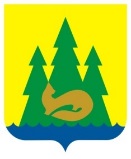 РЕШЕНИЕО принятии проекта решения Совета депутатов муниципального образования «Муниципальный округ Якшур-Бодьинский район Удмуртской Республики» «О внесении изменений в Устав муниципального образования «Муниципальный округ Якшур-Бодьинский район Удмуртской Республики»», проведении по нему публичных слушаний и порядке учёта предложений граждан по указанному проекту В соответствии с Федеральным законом от 6 октября 2003 года                           № 131-ФЗ «Об общих принципах организации местного самоуправления в Российской Федерации», руководствуясь Положением о публичных слушаниях в муниципальном образовании «Муниципальный округ Якшур-Бодьинский район Удмуртской Республики», утвержденным решением Совета депутатов муниципального образования «Муниципальный округ Якшур-Бодьинский район Удмуртской Республики» от 23 декабря 2021 года № 6/128, Совет депутатов муниципального образования «Муниципальный округ Якшур-Бодьинский  район Удмуртской Республики» РЕШАЕТ:1. Принять прилагаемый проект решения Совета депутатов муниципального образования «Муниципальный округ Якшур-Бодьинский район Удмуртской Республики» «О внесении изменений в Устав муниципального образования «Муниципальный округ Якшур-Бодьинский район Удмуртской Республики»».2. Провести публичные слушания по проекту решения Совета депутатов муниципального образования «Муниципальный округ Якшур-Бодьинский район Удмуртской Республики» «О внесении изменений в Устав муниципального образования «Муниципальный округ Якшур-Бодьинский район Удмуртской Республики»» (далее – проект решения).2. Установить, что:2.1. организатором публичных слушаний по проекту решения является Совет депутатов муниципального образования «Муниципальный округ Якшур-Бодьинский район Удмуртской Республики»;2.2. лицом, ответственным за организацию проведения публичных слушаний, является Поторочин С.В., Председатель Совета депутатов муниципального образования «Муниципальный округ Якшур-Бодьинский район Удмуртской Республики».3. Сформировать рабочую группу для организации подготовки и проведения публичных слушаний в следующем составе:Председатель рабочей группы – Поторочин С.В., Председатель Совета депутатов муниципального образования «Муниципальный округ Якшур-Бодьинский район Удмуртской Республики»; Заместитель председателя рабочей группы – Бармашов М.А., руководитель аппарата Администрации муниципального образования «Муниципальный округ Якшур-Бодьинский район Удмуртской Республики» (по согласованию);Члены рабочей группы: Вахрушева Н.А., начальник Управления правового обеспечения и взаимодействия с органами местного самоуправления Администрации муниципального образования «Муниципальный округ Якшур-Бодьинский район Удмуртской Республики» (по согласованию);Тетерина Т.А., главный специалист-эксперт правового отдела Управления правового обеспечения и взаимодействия с органами местного самоуправления Администрации муниципального образования «Муниципальный округ Якшур-Бодьинский район Удмуртской Республики» (по согласованию).4. Определить, что общий срок проведения публичных слушаний по проекту решения составляет не менее 30 дней и состоит следующих мероприятий:	- официальное опубликование (обнародование) проекта решения в печатном средстве массовой информации «Вестник правовых актов муниципального образования «Муниципальный округ Якшур-Бодьинский район Удмуртской Республики»» или на официальном сайте муниципального образования «Муниципальный округ Якшур-Бодьинский район Удмуртской Республики» - https://yakshurbodinskij-r18.gosweb.gosuslugi.ru не позднее 3 апреля 2023 года;	- прием предложений и замечаний по проекту решения в срок не позднее 5 мая 2023 года;- составление Председателем Совета депутатов муниципального образования «Муниципальный округ Якшур-Бодьинский район Удмуртской Республики» протокола публичных слушаний по результатам проведения собрания в течение трех рабочих дней после окончания собрания и направление протокола в Совет депутатов муниципального образования «Муниципальный округ Якшур-Бодьинский район Удмуртской Республики»;- размещение протокола публичных слушаний в течение двух рабочих дней после его подписания на официальном сайте муниципального образования «Муниципальный округ Якшур-Бодьинский район Удмуртской Республики» - https://yakshurbodinskij-r18.gosweb.gosuslugi.ru;- подготовка Председателем Совета депутатов муниципального образования «Муниципальный округ Якшур-Бодьинский район Удмуртской Республики» в течение трех рабочих дней после подписания протокола публичных слушаний заключения о результатах публичных слушаний;- официальное опубликование заключения о результатах публичных слушаний в порядке, установленном Положением о публичных слушаниях в муниципальном образовании «Муниципальный округ Якшур-Бодьинский район Удмуртской Республики», а также его размещение в течение двух рабочих дней после его подписания на официальном сайте муниципального образования «Муниципальный округ Якшур-Бодьинский район Удмуртской Республики» - https://yakshurbodinskij-r18.gosweb.gosuslugi.ru.5. Назначить проведение  собрания участников публичных слушаний по проекту решения -  12 мая 2023 года в 15 часов 00 минут  в  зале заседаний Администрации муниципального образования «Муниципальный округ Якшур-Бодьинский район Удмуртской Республики» по адресу: Удмуртская Республика, Якшур-Бодьинский  район, с. Якшур-Бодья,            ул. Пушиной, 69 (3 этаж).6. Участники публичных слушаний вправе направлять в срок, установленный в соответствии с абзацем 3 пункта 4 настоящего решения, свои замечания и предложения по проекту решения.Участниками публичных слушаний вносятся в Совет депутатов муниципального образования «Муниципальный округ Якшур-Бодьинский район Удмуртской Республики» предложения и замечания по проекту решения в письменном виде.7. Печатные средства массовой информации, в которых будут опубликованы (размещены) протокол публичных слушаний и заключение о результатах публичных слушаний - печатное средство массовой информации «Вестник правовых актов муниципального образования «Муниципальный округ Якшур-Бодьинский район Удмуртской Республики»».8. Настоящее решение и проект решения Совета депутатов муниципального образования «Муниципальный округ Якшур-Бодьинский  район Удмуртской Республики» «О внесении изменений в Устав муниципального образования «Муниципальный округ Якшур-Бодьинский район Удмуртской Республики»» подлежат официальному опубликованию в соответствии с Положением о публичных слушаниях в муниципальном образовании «Муниципальный округ Якшур-Бодьинский район Удмуртской Республики», утвержденным решением Совета депутатов муниципального образования «Муниципальный округ Якшур-Бодьинский  район Удмуртской Республики» от 23 декабря 2021 года № 6/128.9. Решение вступает в силу со дня его официального опубликования.Председатель Совета депутатовмуниципального образования«Муниципальный округ Якшур-Бодьинский районУдмуртской Республики»                                                         С.В. Поторочин с. Якшур-Бодья«30» марта 2023 года№ 2/361Приложение  УТВЕРЖДЕНОрешением Совета депутатов муниципального образования «Муниципальный округ Якшур-Бодьинский район Удмуртской Республики» от «30» марта 2023 года № 2/361проектРЕШЕНИЕ Совета депутатов муниципального образования «Муниципальный округ Якшур-Бодьинский район Удмуртской Республики» от «___»  ________ 2023 года                                                       с. Якшур-БодьяО внесении изменений в Устав муниципального образования «Муниципальный округ Якшур-Бодьинский район Удмуртской Республики»В целях приведения Устава муниципального образования «Муниципальный округ Якшур-Бодьинский район Удмуртской Республики» в соответствие с Федеральным законом от 06.10.2003 № 131-ФЗ «Об общих принципах организации местного самоуправления в Российской Федерации», Совет депутатов муниципального образования «Муниципальный округ Якшур-Бодьинский район Удмуртской Республики» РЕШАЕТ:1. Внести в Устав муниципального образования «Муниципальный округ Якшур-Бодьинский район Удмуртской Республики», принятый решением Совета депутатов муниципального образования «Муниципальный округ Якшур-Бодьинский район Удмуртской Республики» от 16.11.2021 № 3/80 (в редакции изменений и дополнений, внесенных решением Совет депутатов муниципального образования «Муниципальный округ Якшур-Бодьинский район Удмуртской Республики» от 31.08.2022 № 1/296) следующие изменения:1) часть 4 статьи 14 изложить в следующей редакции:«4. Порядок организации и проведения публичных слушаний определяется нормативным правовым актом Совета депутатов и должен предусматривать заблаговременное оповещение жителей муниципального образования о времени и месте проведения публичных слушаний, заблаговременное ознакомление с проектом муниципального правового акта, в том числе посредством его размещения на официальном сайте муниципального образования «Муниципальный округ Якшур-Бодьинский район Удмуртской Республики» в информационно-телекоммуникационной сети «Интернет» с учетом положений Федерального закона от 9 февраля 2009 года № 8-ФЗ «Об обеспечении доступа к информации о деятельности государственных органов и органов местного самоуправления» (далее в настоящей статье - официальный сайт), возможность представления жителями муниципального образования своих замечаний и предложений по вынесенному на обсуждение проекту муниципального правового акта, в том числе посредством официального сайта, другие меры, обеспечивающие участие в публичных слушаниях жителей муниципального образования, опубликование (обнародование) результатов публичных слушаний, включая мотивированное обоснование принятых решений, в том числе посредством их размещения на официальном сайте.Нормативным правовым актом Совета депутатов может быть установлено, что для размещения материалов и информации, указанных в абзаце первом настоящей части, обеспечения возможности представления жителями муниципального образования своих замечаний и предложений по проекту муниципального правового акта, а также для участия жителей муниципального образования в публичных слушаниях с соблюдением требований об обязательном использовании для таких целей официального сайта может использоваться федеральная государственная информационная система «Единый портал государственных и муниципальных услуг (функций)», порядок использования которой для целей настоящей статьи устанавливается Правительством Российской Федерации.»;2) в статье 40:в пункте 1 части 11 слова «www.bodia.ru» заменить на слова «https://yakshurbodinskij-r18.gosweb.gosuslugi.ru»;в первом абзаце части 12 слова «www.bodia.ru» заменить на слова «https://yakshurbodinskij-r18.gosweb.gosuslugi.ru»;во втором абзаце части 12 слова «www.bodia.ru» заменить на слова «https://yakshurbodinskij-r18.gosweb.gosuslugi.ru».2. Главе муниципального образования «Муниципальный округ Якшур-Бодьинский район Удмуртской Республики» направить настоящее решение на государственную регистрацию в порядке, предусмотренном Федеральным законом от 21.07.2005 № 97-ФЗ «О государственной регистрации уставов муниципальных образований».3. Настоящее решение подлежит официальному опубликованию после государственной регистрации и вступает в силу после официального опубликования.Глава муниципального образования«Муниципальный округЯкшур-Бодьинский районУдмуртской Республики»		                                 А.В. ЛеконцевПредседатель Совета депутатовмуниципального образования«Муниципальный округ Якшур-Бодьинский районУдмуртской Республики»                                                    С.В. ПоторочинСОГЛАСОВАНОГлава муниципального образования «Муниципальный округЯкшур-Бодьинский районУдмуртской Республики»       	                                                            А.В. ЛеконцевРуководитель аппарата АдминистрацииМО «Муниципальный округ Якшур-Бодьинский районУдмуртской Республики»	                                                                     М.А. БармашовНачальник Управления правового обеспечения и взаимодействия с органами местного самоуправления Администрации МО«Муниципальный округ Якшур-Бодьинский районУдмуртской Республики»	                                                                     Н.А. ВахрушеваРЕШЕНИЕО внесении изменений в Положениео порядке организации и проведения публичных слушаний на территории муниципального образования «Муниципальный округ Якшур-Бодьинский район Удмуртской Республики», утвержденное решением Совета депутатов муниципального образования «Муниципальный округ Якшур-Бодьинский район Удмуртской Республики» от 23.12.2021 года № 6/128В соответствии со статьей 28 Федерального закона от 06.10.2003 года   № 131-ФЗ «Об общих принципах организации местного самоуправления в Российской Федерации», постановлением Правительства Российской Федерации от 03.02.2022 года № 101 «Об утверждении Правил использования федеральной государственной информационной системы «Единый портал государственных и муниципальных услуг (функций)» в целях организации и проведения публичных слушаний», руководствуясь статьей 14 Устава муниципального образования «Муниципальный округ Якшур-Бодьинский район Удмуртской Республики», Совет депутатов муниципального образования «Муниципальный округ Якшур-Бодьинский район Удмуртской Республики» РЕШАЕТ:1. Внести в Положение о порядке организации и проведения публичных слушаний на территории  муниципального образования «Муниципальный округ Якшур-Бодьинский район Удмуртской Республики», утвержденное решением Совета депутатов муниципального образования «Муниципальный округ Якшур-Бодьинский район Удмуртской Республики» от 23.12.2021 года № 6/128, (далее – Положение) следующие изменения:а) подпункт 6 пункта 5 Раздела 1 Положения изложить в следующей редакции:«6) печатные средства массовой информации или официальный сайт муниципального образования «Муниципальный округ Якшур-Бодьинский район Удмуртской Республики» https://yakshurbodinskij-r18.gosweb.gosuslugi.ru, на котором будут опубликованы (размещены) протокол публичных слушаний и заключения о результатах публичных слушаний, либо информация о размещении протокола публичных слушаний  и заключения о результатах публичных слушаний в федеральной государственной информационной системе «Единый портал государственных и муниципальных услуг (функций)»;»;б) в абзаце 11 пункта 9 Раздела 1 Положения слова «www.bodia.ru» заменить словами «https://yakshurbodinskij-r18.gosweb.gosuslugi.ru, либо в федеральной государственной информационной системе «Единый портал государственных и муниципальных услуг (функций)»;»;в) в пункте 20 Раздела 3 Положения слова  «www.bodia.ru» заменить словами «https://yakshurbodinskij-r18.gosweb.gosuslugi.ru, либо в федеральной государственной информационной системе «Единый портал государственных и муниципальных услуг (функций)»;»;г) в пункте 26 Раздела 3 Положения слова «www.bodia.ru» заменить словами «https://yakshurbodinskij-r18.gosweb.gosuslugi.ru, либо в федеральной государственной информационной системе «Единый портал государственных и муниципальных услуг (функций)»;»;д) абзац 1 пункта 27 Раздела 4 Положения после слова «информации» дополнить словами «, либо в федеральной государственной информационной системе «Единый портал государственных и муниципальных услуг (функций)»;»;е) дополнить Положение Разделом 5 следующего содержания:«5. Особенности организации и проведения публичных слушаний с использованием федеральной государственной информационной системы «Единый портал государственных и муниципальных услуг (функций)»34. По решению инициатора публичных слушаний в целях размещения материалов и информации, указанных в пунктах 5, 8, 9, 20, 22, 26 настоящего Положения, а именно для заблаговременного оповещения жителей муниципального образования о времени и месте проведения публичных слушаний, обеспечения возможности представления жителями муниципального образования своих замечаний и предложений по вынесенному на обсуждение проекту муниципального правового акта, а также для участия жителей муниципального образования в публичных слушаниях в соответствии с разделами 2, 3 и 4 Положения и для опубликования (обнародования) результатов публичных слушаний, включая мотивированное обоснование принятых решений может быть использован «Единый портал государственных и муниципальных услуг (функций)» (далее - Единый портал).35. В целях оповещения жителей муниципального образования размещение на Едином портале материалов и информации, указанных в  пунктах 5, 8, 9, 20, 22, 26 настоящего Положения, осуществляется заблаговременно с учетом сроков, установленных настоящим Положением, сотрудником Администрации муниципального образования, в должностные обязанности которого входят соответствующие полномочия. 36. Возможность представления замечаний и предложений по вынесенному на обсуждение проекту муниципального правового акта, а также участия в публичных слушаниях с использованием единого портала обеспечивается гражданам Российской Федерации, имеющим подтвержденную учетную запись в федеральной государственной информационной системе «Единая система идентификации и аутентификации в инфраструктуре, обеспечивающей информационно-технологическое взаимодействие информационных систем, используемых для предоставления государственных и муниципальных услуг в электронной форме».37. Представление жителями муниципального образования замечаний и предложений по вынесенному на обсуждение проекту муниципального правового акта, а также участие в публичных слушаниях в соответствии с настоящим Положением обеспечиваются с использованием Единого портала после прохождения авторизации на Едином портале с использованием федеральной государственной информационной системы «Единая система идентификации и аутентификации в инфраструктуре, обеспечивающей информационно-технологическое взаимодействие информационных систем, используемых для предоставления государственных и муниципальных услуг в электронной форме». Замечания и предложения по вынесенному на обсуждение проекту муниципального правового акта могут быть представлены жителем муниципального образования с использованием Единого портала с даты опубликования Организатором публичных слушаний сведений в соответствии с пунктом 35 настоящего Положения путем направления замечаний и предложений по вынесенному на обсуждение проекту муниципального правового акта, а также сведений о своих фамилии, имени, отчестве (последнее - при наличии), реквизитах основного документа, удостоверяющего личность гражданина, дате рождения и адресе регистрации по месту жительства жителя муниципального образования.38. Замечания и предложения по вынесенному на обсуждение проекту муниципального правового акта направляются в личный кабинет органа местного самоуправления муниципального образования - организатора публичных слушаний. Организатор публичных слушаний обрабатывает поступившие замечания и предложения по вынесенному на обсуждение проекту муниципального правового акта с использованием личного кабинета органа местного самоуправления муниципального образования.39. На Едином портале организатор публичных слушаний осуществляет проверку замечаний и предложений по вынесенному на обсуждение проекту муниципального правового акта, направленных жителями муниципального образования посредством единого портала, на предмет наличия в таких замечаниях и предложениях нецензурных либо оскорбительных выражений, угроз жизни или здоровью граждан, призывов к осуществлению экстремистской и (или) террористической деятельности, включая возможность отказа в рассмотрении указанных замечаний и предложений с информированием жителей муниципального образования в подсистеме единого личного кабинета на Едином портале и по электронной почте, указанной в подсистеме единого личного кабинета на Едином портале, о причинах отказа в срок, не превышающий одного дня со дня направления замечаний и предложений.40. Результаты публичных слушаний и мотивированное обоснование принятых решений публикуются сотрудником Администрации муниципального образования, в должностные обязанности которого входят соответствующие полномочия, в соответствующем разделе платформы обратной связи Единого портала для ознакомления жителей муниципального образования в срок, предусмотренный в порядке организации и проведения публичных слушаний, установленном Уставом муниципального образования и настоящим Положением.».2. Опубликовать настоящее решение в средстве массовой информации «Вестник правовых актов муниципального образования «Муниципальный округ Якшур-Бодьинский район Удмуртской Республики»» и разместить на официальном сайте муниципального образования «Муниципальный округ Якшур-Бодьинский район Удмуртской Республики» в информационно-телекоммуникационной сети «Интернет».3. Настоящее решение вступает в силу со дня его официального опубликования.Председатель Совета депутатов муниципального образования «Муниципальный округ «Якшур-Бодьинский район Удмуртской Республики»                                                         С.В. ПоторочинГлава муниципального образования«Муниципальный округ Якшур-Бодьинский районУдмуртской Республики»                                                     А.В. Леконцевс. Якшур-Бодья«30» марта 2023 года№ 3/362РЕШЕНИЕОб утверждении Положения об участии в профилактике терроризма и экстремизма, а также минимизации и (или) ликвидации последствий проявления терроризма и экстремизма на территории муниципального образования «Муниципальный округ Якшур-Бодьинский район Удмуртской Республики»В соответствии с Федеральным законом от 6 октября 2003 года № 131-ФЗ «Об общих принципах организации местного самоуправления в Российской Федерации», Федеральным законом от 25 июля 2002 года            № 114-ФЗ «О противодействии экстремистской деятельности», Федеральным законом от 6 марта 2006 года № 35-ФЗ «О противодействии терроризму», руководствуясь Уставом муниципального образования «Муниципальный округ Якшур-Бодьинский район Удмуртской Республики», Совет депутатов муниципального образования «Муниципальный округ Якшур-Бодьинский район Удмуртской Республики» РЕШАЕТ:1. Утвердить прилагаемое Положение об участии в профилактике терроризма и экстремизма, а также минимизации и (или) ликвидации последствий проявления терроризма и экстремизма на территории муниципального образования «Муниципальный округ Якшур-Бодьинский район Удмуртской Республики».2. Опубликовать настоящее решение в средстве массовой информации «Вестник правовых актов муниципального образования «Муниципальный округ Якшур-Бодьинский район Удмуртской Республики» и разместить на официальном сайте муниципального образования «Муниципальный округ Якшур-Бодьинский район Удмуртской Республики» в  информационно-телекоммуникационной сети «Интернет».3. 	Настоящее решение вступает в силу с момента его опубликования.Председатель Совета депутатов муниципального образования «Муниципальный округ «Якшур-Бодьинский район Удмуртской Республики»                                                         С.В. ПоторочинГлава муниципального образования«Муниципальный округ Якшур-Бодьинский районУдмуртской Республики»                                                     А.В. Леконцевс. Якшур-Бодья«30» марта 2023 года№ 4/363ПриложениеУТВЕРЖДЕНО решением Совета депутатов муниципального образования «Муниципальный округ Якшур-Бодьинский район Удмуртской Республики»от «30» марта 2023 года № 4/363Положение об участии в профилактике терроризма и экстремизма, а также минимизации и (или) ликвидации последствий проявления терроризма и экстремизма на территории муниципального образования «Муниципальный округ Якшур-Бодьинский район Удмуртской Республики»1. Общие положения 1. Настоящее Положение разработано в соответствии с Федеральным законом от 6 октября 2003 года № 131-ФЗ «Об общих принципах организации местного самоуправления в Российской Федерации», Федеральным законом от 25 июля 2002 года № 114-ФЗ «О противодействии экстремистской деятельности», Федеральным законом от 6 марта 2006 года № 35-ФЗ «О противодействии терроризму», Уставом муниципального образования «Муниципальный округ Якшур-Бодьинский район Удмуртской Республики» и определяет цели, задачи и полномочия органов местного самоуправления муниципального образования при участии в деятельности по профилактике терроризма и экстремизма, а также в минимизации и (или) ликвидации последствий проявлений терроризма и экстремизма на территории муниципального образования (далее – профилактика терроризма и экстремизма).2. Уполномоченным органом местного самоуправления муниципального образования по участию в профилактике терроризма и экстремизма является Администрация муниципального образования «Муниципальный округ Якшур-Бодьинский район Удмуртской Республики» (далее – Администрация).3. Участвуя в профилактике терроризма и экстремизма, Администрация взаимодействует с общественными и религиозными объединениями, международными и иными организациями, гражданами.4. При осуществлении мероприятий по профилактике терроризма и экстремизма участники такой деятельности руководствуются Конституцией Российской Федерации, федеральными законами, иными нормативными правовыми актами, а также настоящим Положением.2. Цели профилактики терроризма и экстремизма2. Основными целями участия в профилактике терроризма и экстремизма являются:2.1. Противодействие терроризму и экстремизму, а также защита жизни граждан, проживающих на территории муниципального образования ««Муниципальный округ Якшур-Бодьинский район Удмуртской Республики» (далее – муниципальное образование), от террористических и экстремистских актов путем:- усиления антитеррористической защищенности потенциально опасных объектов, мест массового пребывания людей и объектов жизнеобеспечения, находящихся в собственности или в ведении муниципального образования, иных субъектов, осуществляющих свою деятельность на территории муниципального образования;- организации и проведения мероприятий по правовому просвещению и правовому информированию, направленных на раскрытие сущности и разъяснение общественной опасности терроризма, оказание позитивного воздействия на граждан с целью формирования у них неприятия идеологии терроризма, обучение населения формам и методам предупреждения террористических угроз, порядку действий при их возникновении.2.2. Уменьшение проявлений экстремизма и негативного отношения к лицам других национальностей и религиозных конфессий.2.3. Формирование у граждан, проживающих на территории муниципального образования, внутренней потребности в толерантном поведении с людьми других национальностей и религиозных конфессий на основе ценностей многонационального российского общества, культурного самосознания, принципов соблюдения прав и свобод человека.2.4. Формирование толерантности и межэтнической культуры в молодежной среде, профилактика агрессивного поведения.3. Задачи профилактики терроризма и экстремизма3. Для достижения целей, указанных в главе 2 настоящего Положения, необходимо решение следующих задач:3.1. Информирование населения муниципального образования по вопросам профилактики терроризма и экстремизма.3.2. Содействие правоохранительным органам в выявлении правонарушений и преступлений данной категории, а также ликвидации их последствий.3.3. Пропаганда толерантного поведения с людьми других национальностей и религиозных конфессий.3.4. Воспитательная работа среди детей и молодежи, направленная на устранение причин и условий, способствующих совершению действий экстремистского характера.3.5. Недопущение наличия запрещенной законодательством атрибутики, символики экстремистской направленности и их элементов на объектах муниципальной инфраструктуры.4. Основные направления участия в профилактике терроризма и экстремизма на территории муниципального образования4. Основными направлениями участия в профилактике терроризма и экстремизма являются:4.1. Организация и проведение с гражданами различных возрастов тематических занятий, направленных на гармонизацию межэтнических и межкультурных отношений, профилактику проявлений ксенофобии и укрепление толерантности, в том числе конкурсов, викторин, социальной рекламы, лекций, консультаций, бесед. семинаров, иных мероприятий, направленных на формирование уважения, принятие и понимание богатого многообразия культур народов, населяющих муниципальное образование, их традиций и этнических ценностей.4.2. Оборудование стендов в общественных местах, в том числе с информацией для населения по вопросам противодействия терроризму и экстремизму.4.3. Организация и проведение пропагандистских и агитационных мероприятий по вопросам противодействия терроризму и экстремизму (разработка и распространение памяток, листовок, пособий) среди населения.4.4. Разъяснение положений действующего законодательства, в том числе касающихся ответственности за действия, направленные на возбуждение социальной, расовой, национальной и религиозной розни в средствах массовой информации.4.5. Проверка объектов муниципальной собственности на предмет наличия нацистской атрибутики или символики, иных элементов атрибутики или символики экстремистской направленности.5. Полномочия Совета депутатов муниципального образования «Муниципальный округ Якшур-Бодьинский район Удмуртской Республики» в сфере профилактики терроризма и экстремизма5. Совет депутатов муниципального образования «Муниципальный округ Якшур-Бодьинский район Удмуртской Республики» в пределах компетенции осуществляет следующие полномочия в сфере профилактики терроризма и экстремизма:5.1. Принятие решений в сфере участия в профилактике терроризма и экстремизма, а также минимизации и (или) ликвидации последствий проявлений терроризма и экстремизма в границах муниципального образования;- принятии решений о выделении средств на финансирование мероприятий по профилактике терроризма и экстремизма, ликвидации последствий проявлений терроризма и экстремизма и реабилитации лиц, пострадавших от указанных проявлений;- принятии решений о привлечении на добровольной основе к участию в деятельности по профилактике терроризма и экстремизма, а также минимизации и (или) ликвидации последствий проявлений терроризма и экстремизма в границах муниципального образования населения путем определения перечня необходимых социально значимых работ.6. Полномочия Администрации в сфере профилактики терроризма и экстремизма6. Администрация в пределах компетенции осуществляет следующие полномочия в сфере профилактики терроризма и экстремизма:6.1. Принятие постановлений в сфере участия в профилактике терроризма и экстремизма.6.2. Разработка и реализация муниципальных программ в сфере профилактики терроризма и экстремизма, а также минимизации и (или) ликвидации последствий их проявлений.6.3. Организация и проведение мероприятий по правовому просвещению и правовому информированию, направленных на раскрытие сущности и разъяснение общественной опасности терроризма, оказание позитивного воздействия на граждан с целью формирования у них неприятия идеологии терроризма, обучение населения формам и методам предупреждения террористических угроз, порядку действий при их возникновении, в том числе путем распространения информационных материалов, печатной продукции, проведения разъяснительной работы и иных мероприятий.6.4. Обеспечение выполнения требований к антитеррористической защищенности объектов, находящихся в муниципальной собственности или в ведении органов местного самоуправления муниципального образования.6.5. Подготовка и направление в органы государственной власти предложений по вопросам участия в профилактике терроризма и экстремизма, а также в минимизации и (или) ликвидации последствий их проявлений.6.6. Принятие решения (при необходимости) о создании координационного органа по вопросам профилактики экстремизма, а также минимизации и (или) ликвидации последствий его проявлений, определение его состава и порядка деятельности.6.7. Осуществление иных полномочий по решению вопросов местного значения по участию в профилактике терроризма и экстремизма, а также в минимизации и (или) ликвидации последствий их проявлений.7. Финансирование мероприятий в сфере профилактики терроризма и экстремизма, а также в минимизации и (или) ликвидации последствий их проявлений7.1. Финансирование мероприятий в сфере профилактики терроризма и экстремизма, а также в минимизации и (или) ликвидации последствий проявлений терроризма и экстремизма осуществляется за счет средств, предусмотренных в бюджете муниципального образования на соответствующий финансовый год и на плановый период.7.2. Администрация при подготовке проекта бюджета муниципального образования предусматривает ежегодно расходы для реализации мероприятий муниципальной программы в сфере профилактики терроризма и экстремизма, а также в минимизации и (или) ликвидации последствий их проявлений.РЕШЕНИЕО внесении изменений в Положение о Контрольно-счетном органе муниципального образования «Муниципальный округ Якшур-Бодьинский район Удмуртской Республики», утвержденное решением Совета депутатов муниципального образования «Муниципальный округ Якшур-Бодьинский район Удмуртской Республики» от 03.02.2022 года № 4/142С целью приведения в соответствие с Бюджетным кодексом Российской Федерации, в соответствии со статьями 26, 34 Устава муниципального образования «Муниципальный округ Якшур-Бодьинский район Удмуртской Республики» Совет депутатов муниципального образования «Муниципальный округ Якшур-Бодьинский район Удмуртской Республики» РЕШАЕТ:1. Внести в Положение о Контрольно-счетном органе муниципального образования «Муниципальный округ Якшур-Бодьинский район Удмуртской Республики», утвержденное решением Совета депутатов муниципального образования «Муниципальный округ Якшур-Бодьинский район Удмуртской Республики» от 03.02.2022 года № 4/142, (далее – Положение) следующие изменения:1) часть 1 статьи 9 Положения дополнить пунктами 12.1, 12.2 следующего содержания:«12.1) аудит эффективности, направленный на определение экономности и результативности использования бюджетных средств;12.2) подготовка предложений по совершенствованию осуществления главными распорядителями бюджетных средств, главными администраторами доходов бюджета, главными администраторами источников финансирования дефицита бюджета внутреннего финансового аудита;»;2) часть 1 статьи 11 Положения изложить в следующей редакции: «1. Контрольно-счетный орган при осуществлении внешнего муниципального финансового контроля руководствуется Конституцией Российской Федерации, законодательством Российской Федерации, законодательством Удмуртской Республики, муниципальными нормативными правовыми актами, а также стандартами внешнего муниципального финансового контроля.»;3) статью 16. «Представления и предписания контрольно-счетного органа» считать статьей 17;4) статьи 17, 18, 19, 20, 21 считать соответственно статьями 18, 19, 20, 21, 22.2. Опубликовать настоящее решение в средстве массовой информации «Вестник правовых актов муниципального образования «Муниципальный округ Якшур-Бодьинский район Удмуртской Республики»» и разместить на официальном сайте муниципального образования «Муниципальный округ Якшур-Бодьинский район Удмуртской Республики» в информационно-телекоммуникационной сети «Интернет».3.	 Настоящее решение вступает в силу с момента официального опубликования.Председатель Совета депутатов муниципального образования «Муниципальный округ «Якшур-Бодьинский район Удмуртской Республики»                                                         С.В. ПоторочинГлава муниципального образования«Муниципальный округ Якшур-Бодьинский районУдмуртской Республики»                                                     А.В. Леконцевс. Якшур-Бодья«30» марта 2023 года№ 5/364РЕШЕНИЕОб участии муниципального образования «Муниципальный округ Якшур-Бодьинский район Удмуртской Республики» в региональном конкурсном отборе проектов молодежного инициативного бюджетирования «Атмосфера» 2023 годаВ соответствии с Федеральным законом от 06 октября 2003 года № 131- ФЗ  «Об общих принципах организации местного самоуправления в Российской Федерации», постановлением Правительства Удмуртской Республики от 31 марта 2020 года № 94 «О реализации в Удмуртской Республике проектов молодежного инициативного бюджетирования», руководствуясь Уставом муниципального образования «Муниципальный округ Якшур-Бодьинский район Удмуртской Республики», Совет депутатов муниципального образования «Муниципальный округ Якшур-Бодьинский район Удмуртской Республики» РЕШАЕТ:1. Принять участие в региональном конкурсном отборе проектов молодежного инициативного бюджетирования «Атмосфера» 2023 года.2. 		Администрации муниципального образования «Муниципальный округ Якшур-Бодьинский район Удмуртской Республики» определить источники софинансирования отобранных проектов молодежного инициативного бюджетирования «Атмосфера» 2023 года за счет средств бюджета муниципального образования «Муниципальный округ Якшур-Бодьинский район Удмуртской Республики».3. Опубликовать настоящее решение в средстве массовой информации «Вестник правовых актов муниципального образования «Муниципальный округ Якшур-Бодьинский район Удмуртской Республики» и разместить на официальном сайте муниципального образования «Муниципальный округ Якшур-Бодьинский район Удмуртской Республики» в сети «Интернет».4. 	Настоящее решение вступает в силу с момента его подписания.Председатель Совета депутатов муниципального образования «Муниципальный округ «Якшур-Бодьинский район Удмуртской Республики»                                                         С.В. ПоторочинГлава муниципального образования«Муниципальный округ Якшур-Бодьинский районУдмуртской Республики»                                                     А.В. Леконцевс. Якшур-Бодья«30» марта 2023 года№ 6/365РЕШЕНИЕО внесении изменений в решение Совета депутатов муниципального образования «Муниципальный округ Якшур-Бодьинский район Удмуртской Республики» от 22 декабря 2022 года № 6/333 «О бюджете муниципального образования «Муниципальный округ Якшур-Бодьинский район Удмуртской Республики» на 2023 год и на плановый период 2024 и 2025 годов»Руководствуясь Бюджетным кодексом Российской Федерации, Положением о бюджетном процессе в муниципальном образовании «Муниципальный округ Якшур-Бодьинский район Удмуртской Республики», утвержденным решением Совета депутатов муниципального образования «Муниципальный округ Якшур-Бодьинский район Удмуртской Республики» от 10 ноября 2021 года № 28/75, в соответствии со статьей 26 Устава муниципального образования «Муниципальный округ Якшур-Бодьинский район Удмуртской Республики», Совет депутатов муниципального образования «Муниципальный округ Якшур-Бодьинский район Удмуртской Республики» РЕШАЕТ:1. Внести в решение Совета депутатов муниципального образования «Муниципальный округ Якшур-Бодьинский район Удмуртской Республики» от 22 декабря 2022 года № 6/333 «О бюджете муниципального образования «Муниципальный округ Якшур-Бодьинский район Удмуртской Республики» на 2023 год и на плановый период 2024 и 2025 годов» следующие изменения:а) пункт 5 Раздела 5 дополнить подпунктом 3 следующего содержания:«3) казначейскому сопровождению подлежат муниципальные  контракты (договоры), заключаемые на сумму 50 000,0 тыс. руб. и более.»;б) пункт 5 Раздела 5 дополнить абзацем пятым следующего содержания:«В случае направления Администрацией муниципального округа в Управление Федерального казначейства по Удмуртской Республике обращения о передаче функций по казначейскому сопровождению средств, казначейское сопровождение средств, указанных в подпунктах 1 и 3  пункта 5 настоящего раздела, осуществляется Управлением Федерального казначейства по Удмуртской Республике.».2. Настоящее решение вступает в силу после официального опубликования и распространяет свое действие на правоотношения, возникшие с 1 января 2023 года.Председатель Совета депутатов муниципального образования «Муниципальный округ «Якшур-Бодьинский район Удмуртской Республики»                                                         С.В. ПоторочинГлава муниципального образования«Муниципальный округ Якшур-Бодьинский районУдмуртской Республики»                                                     А.В. Леконцевс. Якшур-Бодья«30» марта 2023 года№ 7/366РЕШЕНИЕО внесении изменений в решение Совета депутатов муниципального образования «Муниципальный округ Якшур-Бодьинский район Удмуртской Республики» от 16 ноября 2021 года № 20/97 «О земельном налоге на территории муниципального образования «Муниципальный округ Якшур-Бодьинский район Удмуртской Республики»»В соответствии с Налоговым кодексом Российской Федерации, Земельным кодексом Российской Федерации, Федеральным законом от 06.10.2003 г. № 131-ФЗ «Об общих принципах организации местного самоуправления в Российской Федерации», руководствуясь пунктом 6 статьи 26 Устава муниципального образования «Муниципальный округ Якшур-Бодьинский район Удмуртской Республики», Совет депутатов муниципального образования «Муниципальный округ Якшур-Бодьинский район Удмуртской Республики» РЕШАЕТ:1. Внести в решение Совета депутатов муниципального образования «Муниципальный округ Якшур-Бодьинский район Удмуртской Республики» от 16 ноября 2021 года № 20/97 «О земельном налоге на территории муниципального образования «Муниципальный округ Якшур-Бодьинский район Удмуртской Республики»» следующие изменения:а) дополнить пунктами 2.1 и 2.2 следующего содержания:«2.1. Установить налоговые льготы по земельному налогу для следующих категорий налогоплательщиков:- членов добровольной народной дружины, участвующих в охране общественного порядка на безвозмездной основе. Основанием для предоставления налоговой льготы является распоряжение Администрации муниципального образования «Муниципальный округ Якшур-Бодьинский район Удмуртской Республики», предоставляемое ежегодно в территориальный налоговый орган в срок не позднее 31 декабря года, за который предоставляется льгота по налогу. 2.2. Налоговая льгота предоставляется в размере подлежащей уплате налогоплательщиком суммы налога в отношении одного объекта налогообложения, находящегося в собственности налогоплательщика и не используемого налогоплательщиком в предпринимательской деятельности.».2. Опубликовать настоящее решение в средстве массовой информации «Вестник правовых актов муниципального образования «Муниципальный округ Якшур-Бодьинский район Удмуртской Республики»» и разместить на официальном сайте муниципального образования «Муниципальный округ Якшур-Бодьинский район Удмуртской Республики» в информационно-телекоммуникационной сети «Интернет».3. Настоящее решение вступает в силу со дня его официального опубликования, и распространяет свое действие на правоотношения, связанные с исчислением земельного налога с 1 января 2023 года.Председатель Совета депутатов муниципального образования «Муниципальный округ «Якшур-Бодьинский район Удмуртской Республики»                                                         С.В. ПоторочинГлава муниципального образования«Муниципальный округ Якшур-Бодьинский районУдмуртской Республики»                                                     А.В. Леконцевс. Якшур-Бодья«30» марта 2023 года№ 8/367РЕШЕНИЕО внесении изменений в решение Совета депутатов муниципального образования «Муниципальный округ Якшур-Бодьинский район Удмуртской Республики» от 26 ноября 2021 года № 5/104 «О налоге на имущество физических лиц на территориимуниципального образования «Муниципальный округ Якшур-Бодьинский район Удмуртской Республики»»В соответствии с пунктом 6 статьи 26 Устава муниципального образования «Муниципальный округ Якшур-Бодьинский район Удмуртской Республики», Совет депутатов муниципального образования «Муниципальный округ Якшур-Бодьинский район Удмуртской Республики» РЕШАЕТ:1. Внести в решение Совета депутатов муниципального образования «Муниципальный округ Якшур-Бодьинский район Удмуртской Республики» от 26 ноября 2021 года № 5/104 «О налоге на имущество физических лиц на территории муниципального образования «Муниципальный округ Якшур-Бодьинский район Удмуртской Республики»» следующие изменения:а) в подпункте «а» подпункта  4.1 пункта 2 исключить слова «(за исключением административно-деловых центров и (или) помещений, находящихся в оперативном управлении государственных органов Удмуртской Республики, государственных учреждений Удмуртской Республики, органов местного самоуправления в Удмуртской Республике и созданных ими муниципальных учреждений)».2. Опубликовать настоящее решение в средстве массовой информации «Вестник правовых актов муниципального образования «Муниципальный округ Якшур-Бодьинский район Удмуртской Республики»» и разместить на официальном сайте муниципального образования «Муниципальный округ Якшур-Бодьинский район Удмуртской Республики» в информационно-телекоммуникационной сети «Интернет».3. Настоящее решение вступает в силу со дня его официального опубликования, и распространяет свое действие на правоотношения, возникшие с 1 января 2023 года.Председатель Совета депутатов муниципального образования «Муниципальный округ «Якшур-Бодьинский район Удмуртской Республики»                                             С.В. ПоторочинГлава муниципального образования«Муниципальный округ Якшур-Бодьинский районУдмуртской Республики»                                                     А.В. Леконцевс. Якшур-Бодья«30» марта 2023 года№ 9/368РЕШЕНИЕОб утверждении Положения о составе, порядке подготовки и утверждения местных нормативов градостроительного проектирования на территории муниципального образования «Муниципальный округ Якшур-Бодьинский район Удмуртской Республики»В соответствии с Градостроительным кодексом Российской Федерации, Федеральным законом от 6 октября 2003 года № 131-ФЗ «Об общих принципах организации местного самоуправления в Российской Федерации», Законом Удмуртской Республики от 6 марта 2014 года № 3-РЗ «О градостроительной деятельности в Удмуртской Республике», постановлением Правительства УР от 4 июня 2019 года № 228 «Об утверждении Нормативов градостроительного проектирования по Удмуртской Республике», руководствуясь Уставом муниципального образования «Муниципальный округ Якшур-Бодьинский район Удмуртской Республики», Совет депутатов муниципального образования «Муниципальный округ Якшур-Бодьинский район Удмуртской Республики» РЕШАЕТ:Утвердить прилагаемое Положение о составе, порядке подготовки и утверждения местных нормативов градостроительного проектирования на территории муниципального образования «Муниципальный округ Якшур-Бодьинский район Удмуртской Республики».Признать утратившим силу решение Совета депутатов муниципального образования «Якшур-Бодьинский район» от  31 августа 2017 года № 4/110 «Об утверждении Положения о составе, порядке подготовки и утверждения местных нормативов градостроительного проектирования на территории муниципального образования «Якшур-Бодьинский район»».Опубликовать настоящее решение в Вестнике правовых актов муниципального образования «Муниципальный округ Якшур-Бодьинский район Удмуртской Республики» и разместить на официальном сайте муниципального образования «Муниципальный округ Якшур-Бодьинский район Удмуртской Республики» в информационно-телекоммуникационной сети «Интернет». Настоящее решение вступает в силу после его официального опубликования.Председатель Совета депутатов муниципального образования «Муниципальный округ «Якшур-Бодьинский район Удмуртской Республики»                                                         С.В. ПоторочинГлава муниципального образования«Муниципальный округ Якшур-Бодьинский районУдмуртской Республики»                                                     А.В. Леконцевс. Якшур-Бодья«30» марта 2023 года№ 10/369ПриложениеУТВЕРЖДЕНО решением Совета депутатов муниципального образования «Муниципальный округ Якшур-Бодьинский район Удмуртской Республики»от «30» марта 2023 года № 10/369ПОЛОЖЕНИЕО СОСТАВЕ, ПОРЯДКЕ ПОДГОТОВКИ И УТВЕРЖДЕНИЯ МЕСТНЫХ НОРМАТИВОВ ГРАДОСТРОИТЕЛЬНОГО ПРОЕКТИРОВАНИЯ НА ТЕРРИТОРИИ МУНИЦИПАЛЬНОГО ОБРАЗОВАНИЯ «МУНЦИПАЛЬНЫЙ ОКРУГ ЯКШУР-БОДЬИНСКИЙ РАЙОН УДМУРТСКОЙ РЕСПУБЛИКИ»1. Общие положения1.1. Настоящее Положение о составе, порядке подготовки и утверждения местных нормативов градостроительного проектирования на территории муниципального образования «Муниципальный округ Якшур-Бодьинский район Удмуртской Республики» (далее - Положение) разработано в соответствии с законодательством о градостроительной деятельности в Российской Федерации.1.2. Настоящее Положение определяет состав, порядок подготовки и порядок утверждения местных нормативов градостроительного проектирования на территории муниципального образования «Муниципальный округ Якшур-Бодьинский район Удмуртской Республики»  (далее - местные нормативы градостроительного проектирования).1.3. Местные нормативы градостроительного проектирования разрабатываются с учетом части 5 статьи 29.4 Градостроительного кодекса РФ.1.4. Подготовка и утверждение местных нормативов градостроительного проектирования осуществляется в соответствии с нормативами градостроительного проектирования по Удмуртской Республике с учетом положений частей 2, 3 статьи 29.4 Градостроительного кодекса РФ.1.5. Местные нормативы градостроительного проектирования обязательны для соблюдения на всей территории муниципального образования «Муниципальный округ Якшур-Бодьинский район Удмуртской Республики»  (далее – муниципальное образование) и применяются при:1) при подготовке схемы территориального планирования муниципального образования;2) подготовке генерального плана муниципального образования,  правил землепользования и застройки муниципального образования и документации по планировке территории муниципального образования;3) принятии решений о развитии застроенной территории.1.6. Местные нормативы градостроительного проектирования обязательны для применения всеми участниками градостроительной деятельности, осуществляемой на территории муниципального образования.2. Состав местных нормативовградостроительного проектирования2.1. Местные нормативы градостроительного проектирования устанавливают совокупность расчетных показателей минимально допустимого уровня обеспеченности объектами местного значения, относящимися к видам, указанным в части 2 статьи 11 Закона Удмуртской Республики от 6 марта 2014 года № 3-РЗ «О градостроительной деятельности в Удмуртской Республике», объектами благоустройства территории, иными объектами местного значения и расчетных показателей максимально допустимого уровня территориальной доступности таких объектов для населения.2.2. При невозможности установления точных минимальных расчетных показателей эти показатели могут регламентироваться путем описания соответствующих требований.2.3. Местные нормативы градостроительного проектирования включают в себя:1) основную часть, устанавливающую расчетные показатели;2) материалы по обоснованию расчетных показателей, содержащихся в основной части нормативов градостроительного проектирования;3) правила и область применения расчетных показателей, содержащихся в основной части нормативов градостроительного проектирования.3. Порядок разработки и утверждения местных нормативовградостроительного проектирования3.1. Решение о подготовке местных нормативов градостроительного проектирования принимается постановлением Администрации муниципального образования. Решение о подготовке местных нормативов градостроительного проектирования может приниматься как на разработку одного местного норматива, так и нескольких. В решении определяются сроки, условия финансирования и иные вопросы организации работ по подготовке местных нормативов градостроительного проектирования.3.2. Администрация муниципального образования обеспечивает разработку проектов местных нормативов градостроительного проектирования, в том числе с привлечением сторонних лиц, в соответствии с законодательством Российской Федерации о контрактной системе в сфере закупок.3.3. Проект местных нормативов градостроительного проектирования подлежит размещению на официальном сайте муниципального образования в информационно-телекоммуникационной сети «Интернет» и опубликованию в порядке, установленном для официального опубликования муниципальных правовых актов, иной официальной информации, не менее чем за два месяца до их утверждения.Заинтересованные лица вправе представить свои предложения по проекту местных нормативов градостроительного проектирования. Предложения представляются в структурное подразделение - отдел по строительству и жилищно-коммунальному хозяйству Администрации муниципального образования.3.4. Глава муниципального образования «Муниципальный округ Якшур-Бодьинский район Удмуртской Республики» с учетом представленного проекта местных нормативов градостроительного проектирования, поступивших предложений в течение 14 календарных дней со дня поступления проекта местных нормативов градостроительного проектирования принимает решение о направлении указанного проекта в Совет депутатов муниципального образования «Муниципальный округ Якшур-Бодьинский район Удмуртской Республики» либо об отклонении проекта и о направлении его на доработку с учетом предложений Администрации муниципального образования и заинтересованных лиц. Доработка местных нормативов градостроительного проектирования осуществляется в порядке, предусмотренном пунктами 3.3 и 3.4 настоящего Положения.3.5. Утвержденные решением Совета депутатов муниципального образования «Муниципальный округ Якшур-Бодьинский район Удмуртской Республики» местные нормативы градостроительного проектирования подлежат размещению в федеральной государственной информационной системе территориального планирования и на официальном сайте муниципального образования  в информационно-телекоммуникационной сети «Интернет» в срок, не превышающий 5 дней со дня утверждения указанных нормативов.3.6. Изменения в местные нормативы градостроительного проектирования вносятся в порядке, предусмотренном пунктами 3.1 - 3.5 настоящего Положения.4. Заключительные положения4.1. Финансирование разработки местных нормативов градостроительного проектирования осуществляется за счет средств бюджета муниципального образования.РЕШЕНИЕОб утверждении Порядка проведения осмотра зданий, сооружений в целях оценки их технического состояния и надлежащего технического обслуживания в соответствии с требованиями технических регламентов к конструктивным и другим характеристикам надежности и безопасности объектов, требованиями проектной документации указанных объектов на территории муниципального образования «Муниципальный округ Якшур-Бодьинский район Удмуртской Республики»В соответствии с частью 11 статьи 55.24 Градостроительного кодекса Российской Федерации, руководствуясь статьей 26 Устава муниципального образования «Муниципальный округ Якшур-Бодьинский район Удмуртской Республики», Совет депутатов муниципального образования «Муниципальный округ Якшур-Бодьинский район Удмуртской Республики» РЕШАЕТ:1. Утвердить прилагаемый Порядок проведения осмотра зданий, сооружений в целях оценки их технического состояния и надлежащего технического обслуживания в соответствии с требованиями технических регламентов к конструктивным и другим характеристикам надежности и безопасности объектов, требованиями проектной документации указанных объектов на территории муниципального образования «Муниципальный округ Якшур-Бодьинский район Удмуртской Республики».2. Признать утратившими силу:1) решение Совета депутатов муниципального образования «Большеошворцинское» от 19 сентября 2019 года № 6.116 «Об утверждении Порядка проведения осмотра зданий, сооружений в целях оценки их технического состояния и надлежащего технического обслуживания в соответствии с требованиями технических регламентов к конструктивным и другим характеристикам надежности и безопасности объектов, требованиями проектной документации указанных объектов на территории муниципального образования «Большеошворцинское»»;2) решение Совета депутатов муниципального образования «Варавайское» от 23 сентября 2019 года № 5.132 «Об утверждении Порядка проведения осмотра зданий, сооружений в целях оценки их технического состояния и надлежащего технического обслуживания в соответствии с требованиями технических регламентов к конструктивным и другим характеристикам надежности и безопасности объектов, требованиями проектной документации указанных объектов на территории муниципального образования «Варавайское»»;3) решение Совета депутатов муниципального образования «Кекоранское» от 30 сентября 2019 года № 27.4 «Об утверждении Порядка проведения осмотра зданий, сооружений в целях оценки их технического состояния и надлежащего технического обслуживания в соответствии с требованиями технических регламентов к конструктивным и другим характеристикам надежности и безопасности объектов, требованиями проектной документации указанных объектов на территории муниципального образования «Кекоранское»»;4) решение Совета депутатов муниципального образования «Лынгинское» от 17 октября 2019 года № 4/24.112 «Об утверждении Порядка проведения осмотра зданий, сооружений в целях оценки их технического состояния и надлежащего технического обслуживания в соответствии с требованиями технических регламентов к конструктивным и другим характеристикам надежности и безопасности объектов, требованиями проектной документации указанных объектов на территории муниципального образования «Лынгинское»»;5) решение Совета депутатов муниципального образования «Мукшинское» от 15 ноября 2019 года № 122.6 «Об утверждении Порядка проведения осмотра зданий, сооружений в целях оценки их технического состояния и надлежащего технического обслуживания в соответствии с требованиями технических регламентов к конструктивным и другим характеристикам надежности и безопасности объектов, требованиями проектной документации указанных объектов на территории муниципального образования «Мукшинское»»; 6) решение Совета депутатов муниципального образования «Пушкаревское» от 10 октября 2019 года № 21.7 «Об утверждении Порядка проведения осмотра зданий, сооружений в целях оценки их технического состояния и надлежащего технического обслуживания в соответствии с требованиями технических регламентов к конструктивным и другим характеристикам надежности и безопасности объектов, требованиями проектной документации указанных объектов на территории муниципального образования «Пушкаревское»»; 7) решение Совета депутатов муниципального образования «Селычинское» от 3 октября 2019 года № 85/4 «Об утверждении Порядка проведения осмотра зданий, сооружений в целях оценки их технического состояния и надлежащего технического обслуживания в соответствии с требованиями технических регламентов к конструктивным и другим характеристикам надежности и безопасности объектов, требованиями проектной документации указанных объектов на территории муниципального образования «Селычинское»»; 8) решение Совета депутатов муниципального образования «Старозятцинское» от 25 сентября 2019 года № 142/2 «Об утверждении Порядка проведения осмотра зданий, сооружений в целях оценки их технического состояния и надлежащего технического обслуживания в соответствии с требованиями технических регламентов к конструктивным и другим характеристикам надежности и безопасности объектов, требованиями проектной документации указанных объектов на территории муниципального образования «Старозятцинское»»; 9) решение Совета депутатов муниципального образования «Чернушинское» от 31 октября 2019 года № 10/6 «Об утверждении Порядка проведения осмотра зданий, сооружений в целях оценки их технического состояния и надлежащего технического обслуживания в соответствии с требованиями технических регламентов к конструктивным и другим характеристикам надежности и безопасности объектов, требованиями проектной документации указанных объектов на территории муниципального образования «Чернушинское»»; 10) решение Совета депутатов муниципального образования «Чуровское» от 8 октября 2019 года № 147.3 «Об утверждении Порядка проведения осмотра зданий, сооружений в целях оценки их технического состояния и надлежащего технического обслуживания в соответствии с требованиями технических регламентов к конструктивным и другим характеристикам надежности и безопасности объектов, требованиями проектной документации указанных объектов на территории муниципального образования «Чуровское»»; 11) решение Совета депутатов муниципального образования «Якшурское» от 11 октября 2019 года № 127/4 «Об утверждении Порядка проведения осмотра зданий, сооружений в целях оценки их технического состояния и надлежащего технического обслуживания в соответствии с требованиями технических регламентов к конструктивным и другим характеристикам надежности и безопасности объектов, требованиями проектной документации указанных объектов на территории муниципального образования «Якшурское»»; 12) решение Совета депутатов муниципального образования «Якшур-Бодьинское» от 4 октября 2019 года № 4/23.2 «Об утверждении Порядка проведения осмотра зданий, сооружений в целях оценки их технического состояния и надлежащего технического обслуживания в соответствии с требованиями технических регламентов к конструктивным и другим характеристикам надежности и безопасности объектов, требованиями проектной документации указанных объектов на территории муниципального образования «Якшур-Бодьинское»».3. Опубликовать настоящее решение в средстве массовой информации «Вестник правовых актов муниципального образования «Муниципальный округ Якшур-Бодьинский район Удмуртской Республики» и разместить на официальном сайте муниципального образования «Муниципальный округ Якшур-Бодьинский район Удмуртской Республики» в  информационно-телекоммуникационной сети «Интернет».4. Настоящее решение вступает в силу со дня его официального опубликования.Председатель Совета депутатов муниципального образования «Муниципальный округ «Якшур-Бодьинский район Удмуртской Республики»                                                         С.В. ПоторочинГлава муниципального образования«Муниципальный округ Якшур-Бодьинский районУдмуртской Республики»                                                     А.В. Леконцевс. Якшур-Бодья«30» марта 2023 года№ 11/370ПриложениеУТВЕРЖДЕНО решением Совета депутатов муниципального образования «Муниципальный округ Якшур-Бодьинский район Удмуртской Республики»от «30» марта 2023 года № 11/370Порядок проведения осмотра зданий, сооружений в целях оценки их технического состояния и надлежащего технического обслуживания в соответствии с требованиями технических регламентов к конструктивным и другим характеристикам надежности и безопасности объектов, требованиями проектной документации указанных объектов на территории муниципального образования «Муниципальный округ Якшур-Бодьинский район Удмуртской Республики»1. Общие положения1.1. Порядок проведения осмотра зданий, сооружений в целях оценки их технического состояния и надлежащего технического обслуживания в соответствии с требованиями технических регламентов к конструктивным и другим характеристикам надежности и безопасности объектов, требованиями проектной документации указанных объектов на территории муниципального образования «Муниципальный округ Якшур-Бодьинский район Удмуртской Республики» (далее – Порядок) определяет цели, задачи, процедуру и сроки проведения осмотров зданий, сооружений, находящихся в эксплуатации на территории муниципального образования «Муниципальный округ Якшур-Бодьинский район Удмуртской Республики», независимо от их форм собственности на предмет оценки их технического состояния и надлежащего технического обслуживания в соответствии с требованиями технических регламентов к конструктивным и другим характеристикам надежности и безопасности объектов, требованиями проектной документации указанных объектов (далее – осмотр зданий, сооружений), а также направления лицам, ответственным за эксплуатацию зданий, сооружений, рекомендаций о мерах по устранению выявленных нарушений.1.2. Настоящий Порядок не применяется в отношении зданий и сооружений, расположенных на территории муниципального образования «Муниципальный округ Якшур-Бодьинский район Удмуртской Республики», за эксплуатацией которых осуществляется государственный контроль (надзор) в соответствии с федеральными законами.1.3. Целью осмотра зданий, сооружений является оценка их технического состояния и надлежащего технического обслуживания в соответствии с требованиями технических регламентов к конструктивным и другим характеристикам надежности и безопасности объектов, требованиями проектной документации указанных объектов.1.4. Основными задачами проведения осмотров зданий, сооружений являются:1.4.1. Обеспечение соблюдения требований законодательства, в том числе, технических регламентов при эксплуатации зданий, сооружений.1.4.2. Обеспечение выполнения мероприятий, направленных на предотвращение возникновения аварийных ситуаций при эксплуатации зданий, сооружений.1.4.3. Защита законных прав и интересов физических и юридических лиц при эксплуатации зданий и сооружений.2. Проведение осмотра зданий, сооружений, выдача рекомендаций по устранению выявленных нарушений2.1. Осмотр зданий и сооружений на предмет оценки их технического состояния и надлежащего технического обслуживания в соответствии с требованиями технических регламентов к конструктивным и другим характеристикам надежности и безопасности объектов, требованиями проектной документации указанных объектов осуществляется Комиссией по проведению осмотра зданий, сооружений, расположенных на территории муниципального образования «Муниципальный округ Якшур-Бодьинский район Удмуртской Республики», в целях оценки их технического состояния и надлежащего технического обслуживания (далее – Комиссия).2.2. Положение о Комиссии и ее состав утверждается постановлением Администрации муниципального образования «Муниципальный округ Якшур-Бодьинский район Удмуртской Республики».2.3. Осмотр зданий, сооружений проводится на основании письменного заявления физического или юридического лица о нарушении требований законодательства Российской Федерации к эксплуатации зданий, сооружений, о возникновении аварийных ситуаций в зданиях, сооружениях или возникновении угрозы разрушения зданий, сооружений (далее – заявление), поступившего в органы местного самоуправления муниципального образования «Муниципальный округ Якшур-Бодьинский район Удмуртской Республики».2.4. Поступившее в органы местного самоуправления муниципального образования «Муниципальный округ Якшур-Бодьинский район Удмуртской Республики» заявление в отношении зданий, сооружений, за эксплуатацией которых осуществляется государственный контроль (надзор), направляется в орган, осуществляющий государственный контроль (надзор) при эксплуатации зданий, сооружений, в порядке, установленном федеральным законодательством.2.5. Срок проведения осмотра зданий, сооружений и направления лицам, ответственным за эксплуатацию зданий, сооружений, рекомендаций о мерах по устранению выявленных нарушений (в случае выявления нарушений требований законодательства) составляет не более 30 дней со дня регистрации заявления.2.6. Проведение осмотров зданий и сооружений включает в себя:2.6.1. Выезд на объект осмотра, указанный в заявлении.2.6.2. Ознакомление с журналом эксплуатации здания, сооружения, в который вносятся сведения о датах и результатах проведенных осмотров, контрольных проверок и (или) мониторинга оснований здания, сооружения, строительных конструкций, сетей инженерно-технического обеспечения и систем инженерно-технического обеспечения, их элементов, о выполненных работах по техническому обслуживанию здания, сооружения, о проведении текущего ремонта здания, сооружения, о датах и содержании выданных уполномоченными органами исполнительной власти предписаний об устранении выявленных в процессе эксплуатации здания, сооружения нарушений, сведения об устранении этих нарушений.2.6.3. Ознакомление с проектной документацией на здание, сооружение, изучение иных сведений об осматриваемом здании, сооружении, общей характеристики объемно-планировочных и конструктивных решений и систем инженерного оборудования здания, сооружения.2.6.4. Визуальное обследование конструкций с фотофиксацией (с указанием даты и времени) и видимых дефектов, проведение замеров (при необходимости).2.6.5. Привлечение к осмотру зданий, сооружений экспертов, представителей специализированных организаций (при необходимости, по согласованию).2.6.6. Составление акта осмотра здания, сооружения по форме согласно приложению № 1 к настоящему Порядку (далее – акт осмотра).К акту осмотра прикладываются материалы фотофиксации осматриваемого здания, сооружения, заключения экспертов, специализированных организаций, привлеченных к осмотру, а также иные материалы, оформленные в ходе осмотра здания, сооружения.Акт осмотра составляется в трех экземплярах.Один экземпляр акта осмотра направляется (вручается) лицам, ответственным за эксплуатацию зданий, сооружений, второй экземпляр акта осмотра направляется (вручается) заявителю, третий экземпляр акта осмотра остается у членов Комиссии.2.7. По результатам осмотра здания, сооружения, в случае выявления нарушений требований законодательства, лицам, ответственным за эксплуатацию зданий, сооружений, в срок не позднее 10 дней со дня составления акта осмотра зданий, сооружений направляются рекомендации о мерах по устранению выявленных нарушений, оформленные по форме согласно приложению № 2 к настоящему Порядку (далее – рекомендации).2.8. При выявлении в ходе осмотра здания, сооружения нарушений требований законодательства, ответственность за которые предусмотрена Кодексом Российской Федерации об административных правонарушениях, либо выявлении фактов совершения действия (бездействия), содержащего признаки состава преступления, Комиссия в срок не позднее 10 дней со дня составления акта осмотра зданий, сооружений передает материалы о выявленных нарушениях в орган, уполномоченный составлять протоколы об административных правонарушениях.2.9. Комиссия ведет учет проведенных осмотров в журнале учета осмотров зданий, сооружений, оформленного по форме согласно приложению № 3 к настоящему Порядку.2.10. Лица, ответственные за эксплуатацию зданий и сооружений, подлежащих осмотру:- обеспечивают доступ членов Комиссии в осматриваемые здания, сооружения и представляют документацию, необходимую для проведения осмотра;- вправе присутствовать при проведении осмотра, давать объяснения по вопросам, относящимся к предмету осмотра;- принимают меры по устранению выявленных нарушений требований законодательства, указанных в рекомендациях.2.11. Лица, ответственные за эксплуатацию зданий, сооружений, имеют право:- получать информацию о результатах осмотра;- знакомиться с актом осмотра;- обжаловать действия (бездействие) Комиссии, оспаривать акт осмотра.2.12. В случае отсутствия при проведении осмотра здания, сооружения уведомленного надлежащим образом лица, ответственного за эксплуатацию зданий и сооружений, либо его отказа от подписания акта осмотра при проведении осмотра здания, сооружения, в акте осмотра делается соответствующая отметка.2.13. Повторный осмотр зданий и сооружений проводится в случае выявления нарушений требований законодательства Российской Федерации к эксплуатации зданий, сооружений, в том числе, повлекших возникновение аварийных ситуаций в зданиях, сооружениях или возникновение угрозы разрушения зданий, сооружений. Предметом повторного осмотра является проверка исполнения рекомендаций, выданных по результатам предыдущего осмотра.Приложение № 1к Порядку проведения осмотра зданий, сооружений в целях оценки их технического состояния и надлежащего технического обслуживания в соответствии с требованиями технических регламентов к конструктивным и другим характеристикам надежности и безопасности объектов, требованиями проектной документации указанных объектов на территории муниципального образования «Муниципальный округ Якшур-Бодьинский район Удмуртской Республики»Администрация муниципального образования «Муниципальный округ Якшур-Бодьинский район Удмуртской Республики»Комиссия по проведению осмотра зданий, сооружений, расположенных на территории муниципального образования «Муниципальный округ Якшур-Бодьинский район Удмуртской Республики»АКТ _______осмотра здания, сооружения«____»  _________ 20__ г.Место проведения осмотра (адрес): _____________________________________________________________________________________________________________________________________________________________________________________________________________________________________________(должности, Ф.И.О. (последнее – при наличии) должностных лиц, проводивших осмотр)_______________________________________________________________________________на основании распоряжения Администрации муниципального образования «Муниципальный округ Якшур-Бодьинский район Удмуртской Республики» «____» _________ 20___г. № ____провел(и) осмотр здания, сооружения, расположенного по адресу: _____________________________________________________________________________________________________________________________________________________________,принадлежащего _________________________________________________________________                                        (Ф.И.О. (последнее – при наличии) физического лица, индивидуального предпринимателя,______________________________________________________________________________,наименование юридического лица)в присутствии: ___________________________________________________________________(Ф.И.О. (последнее – при наличии) лица, действующего от имени лица,_______________________________________________________________________________ответственного за эксплуатацию здания, сооружения, с указанием должности или документа,______________________________________________________________________________.подтверждающего его полномочия)Проверкой установлено: __________________________________________________________(описание выявленных нарушений,_______________________________________________________________________________в случае если нарушений не установлено указывается: «нарушений не выявлено»)______________________________________________________________________________________________________________________________________________________________С текстом акта ознакомлен(а)     __________________ _____________                                                                    (подпись)Копию акта получил(а)                __________________ _____________                                                                     (подпись)Подписи должностных лиц, проводивших осмотр:___________________________________ _____________        (должность, Ф.И.О. (последнее – при наличии))           (подпись)___________________________________ _____________        (должность, Ф.И.О. (последнее – при наличии))           (подпись)___________________________________ _____________        (должность, Ф.И.О. (последнее – при наличии))           (подпись)Приложение № 2к Порядку проведения осмотра зданий, сооружений в целях оценки их технического состояния и надлежащего технического обслуживания в соответствии с требованиями технических регламентов к конструктивным и другим характеристикам надежности и безопасности объектов, требованиями проектной документации указанных объектов на территории муниципального образования «Муниципальный округ Якшур-Бодьинский район Удмуртской Республики»Администрация муниципального образования «Муниципальный округ Якшур-Бодьинский район Удмуртской Республики»Комиссия по проведению осмотра зданий, сооружений, расположенных на территории муниципального образования «Муниципальный округ Якшур-Бодьинский район Удмуртской Республики»РЕКОМЕНДАЦИИоб устранении выявленных нарушений    В соответствии с актом осмотра здания, сооружения от «___» ________ 20___г.  № _____рекомендуем:Рекомендации получил(а) ___________________ _____________                                                                                (подпись)Подписи должностных лиц, подготовивших рекомендации:По пункту(ам) № __________________________________________ _____________        (должность, Ф.И.О. (последнее – при наличии))           (подпись)По пункту(ам) № __________________________________________ _____________        (должность, Ф.И.О. (последнее – при наличии))           (подпись)По пункту(ам) № __________________________________________ _____________        (должность, Ф.И.О. (последнее – при наличии))           (подпись)Приложение № 3к Порядку проведения осмотра зданий, сооружений в целях оценки их технического состояния и надлежащего технического обслуживания в соответствии с требованиями технических регламентов к конструктивным и другим характеристикам надежности и безопасности объектов, требованиями проектной документации указанных объектов на территории муниципального образования «Муниципальный округ Якшур-Бодьинский район Удмуртской Республики»ЖУРНАЛ учета осмотров зданий, сооружений, находящихся в эксплуатации на территории муниципального образования «Муниципальный округ Якшур-Бодьинский район Удмуртской Республики»РЕШЕНИЕОб утверждении Правил назначения, перерасчета размера и выплаты пенсии за выслугу лет муниципальным служащим муниципального образования «Муниципальный округ Якшур-Бодьинский район Удмуртской Республики»В соответствии с Федеральным законом от 2 марта 2007 года № 25-ФЗ «О муниципальной службе в Российской Федерации», статьями 14, 15 Закона Удмуртской Республики от 20 марта 2008 года № 10-РЗ «О муниципальной службе в Удмуртской Республике», с учётом постановления Правительства Удмуртской Республики от 9 февраля 2015 года № 30 «Об утверждении Правил назначения, перерасчета размера и выплаты пенсии за выслугу лет государственным гражданским служащим Удмуртской Республики», руководствуясь статьей 26 Устава муниципального образования «Муниципальный округ Якшур-Бодьинский район Удмуртской Республики», Совет депутатов муниципального образования «Муниципальный округ Якшур-Бодьинский район Удмуртской Республики» РЕШАЕТ :Утвердить прилагаемые Правила назначения, перерасчета размера и выплаты пенсии за выслугу лет муниципальным служащим муниципального образования «Муниципальный округ Якшур-Бодьинский район Удмуртской Республики» (далее - правила).Установить, что процедура, определенная Правилами, утвержденными пунктом 1 настоящего решения, применяется при реализации гарантий на пенсионное обеспечение, лицам, замещающим муниципальные должности, предусмотренные Законом УР от 24 октября 2008 года № 43-РЗ «О гарантиях осуществления полномочий депутата и лица, замещающего муниципальную должность, в Удмуртской Республике». Признать утратившими силу:3.1 пункт 1 решения  Совета депутатов муниципального образования «Якшур-Бодьинский район» от 16 июля 2021 года № 4/448 «Об утверждении Правил назначения, перерасчета размера и выплаты пенсии за выслугу лет муниципальным служащим»;пункт 1 решения Совета депутатов муниципального образования «Лынгинское»  от 22 сентября 2011 года  № 24.121  «Об утверждении  Правил назначения, перерасчета размера и выплаты пенсии за выслугу лет»; решение Совета депутатов муниципального образования «Лынгинское» от 30 мая 2012 года № 5.25 «О внесении изменений в Правила назначения, перерасчета и выплаты пенсии за выслугу лет, утвержденные решением Совета депутатов муниципального образования «Лынгинское»  от 22 сентября 2011 года  № 24.121»;решение  Совета   депутатов  муниципального образования «Большеошворцинское» от 11 марта 2010 года № 56/6 «Об утверждении Правил обращения за пенсией за выслугу лет муниципальных служащих МО «Большеошворцинское», её назначения и выплаты»;решение Совета депутатов муниципального образования «Большеошворцинское» от 16 апреля 2012 года № 7/3 «Об утверждении Правил обращения, назначения, перерасчета и выплаты пенсии за выслугу лет муниципальных служащих Администрации МО «Большеошворцинское»»;решение Совета депутатов муниципального образования  «Чернушинское» от 28 апреля 2016 года № 38/12  «Об утверждении   Правил назначения, перерасчета размера  и выплаты пенсии  за выслугу лет  муниципальным служащим»;решение Совета депутатов муниципального образования «Мукшинское» от 5 июня 2012 года № 18.4  «Об утверждении Правил обращения, назначения, перерасчета и выплаты пенсии за выслугу лет муниципальных служащих Администрации муниципального образования «Мукшинское»»; решение Совета депутатов муниципального образования «Мукшинское» от 6 марта 2015 года  № 99.1 «О внесении изменений в решение Совета депутатов муниципального образования «Мукшинское» от 05.06.2012 г. № 18.4 «Об утверждении Правил обращения, назначения, перерасчета и выплаты пенсии за выслугу лет муниципальных служащих Администрации муниципального образования «Мукшинское»»;решение Совета депутатов муниципального образования «Кекоранское» от 19 мая 2016 года № 30.3  «Об утверждении Правил обращения, назначения, перерасчета и выплаты пенсии за выслугу лет муниципальных служащих»;решение Совета депутатов муниципального образования «Чуровское» от 19 мая 2016 года  № 162.2 «Об утверждении   Правил назначения, перерасчета размера и выплаты пенсии за выслугу лет  муниципальным служащим»;решение Совета депутатов муниципального образования «Чуровское» от 25 мая 2019 года  № 130.5 «О внесении  изменений в  Правила назначения, перерасчета размера и выплаты пенсии за выслугу лет  муниципальным служащим»;решение Совета депутатов муниципального образования «Якшурское» от 20 мая 2016 года  № 157.3 «Об утверждении   Правил назначения, перерасчета размера и выплаты пенсии за выслугу лет  муниципальным служащим»;решение Совета депутатов муниципального образования «Варавайское» от 20 апреля 2016 года  № 162.4 «Об утверждении   Правил назначения, перерасчета размера и выплаты пенсии за выслугу лет  муниципальным служащим»;решение Совета депутатов муниципального образования «Варавайское» от 23 апреля 2019 года № 6.122 «О внесении  изменений в  Правила назначения, перерасчета размера и выплаты пенсии за выслугу лет  муниципальным служащим»;решение Совета депутатов муниципального образования «Старозятцинское» от 24 декабря 2014 года  № 123/6 «Об утверждении   Правил назначения, перерасчета размера и выплаты пенсии за выслугу лет  муниципальным служащим»;решение Совета депутатов муниципального образования «Якшур-Бодьинское» от 27 июля 2016 года  № 3/44.6 «Об утверждении   Правил назначения, перерасчета размера и выплаты пенсии за выслугу лет  муниципальным служащим Администрации муниципального образования «Якшур-Бодьинское»;решение Совета депутатов муниципального образования «Якшур-Бодьинское» от 24  апреля 2019 года № 4/20.7 «О внесении  изменений в  Правила назначения, перерасчета размера и выплаты пенсии за выслугу лет  муниципальным служащим Администрации муниципального образования «Якшур-Бодьинское»»;решение Совета депутатов муниципального образования «Пушкаревское» от 20 мая 2016 года  № 25.7 «Об утверждении   Правил назначения, перерасчета размера и выплаты пенсии за выслугу лет  муниципальным служащим».4. Опубликовать настоящее решение в средстве массовой информации «Вестник правовых актов муниципального образования «Муниципальный округ Якшур-Бодьинский район Удмуртской Республики»» и разместить на официальном сайте муниципального образования «Муниципальный округ Якшур-Бодьинский район Удмуртской Республики» в  информационно-телекоммуникационной сети «Интернет».5. Настоящее решение вступает в силу со дня его официального опубликования и распространяет свое действие на правоотношения, возникшие с 1 января 2023 года.Председатель Совета депутатов муниципального образования «Муниципальный округ «Якшур-Бодьинский район Удмуртской Республики»                                                         С.В. ПоторочинГлава муниципального образования«Муниципальный округ Якшур-Бодьинский районУдмуртской Республики»                                                     А.В. Леконцевс. Якшур-Бодья«30» марта 2023 года№ 12/371ПриложениеУТВЕРЖДЕНО решением Совета депутатов муниципального образования «Муниципальный округ Якшур-Бодьинский район Удмуртской Республики»от «30» марта 2023года № 12/371ПРАВИЛАНАЗНАЧЕНИЯ, ПЕРЕРАСЧЕТА РАЗМЕРА И ВЫПЛАТЫ ПЕНСИИ ЗА ВЫСЛУГУ ЛЕТ МУНИЦИПАЛЬНЫМ СЛУЖАЩИМ МУНИЦИПАЛЬНОГО ОБРАЗОВАНИЯ «МУНИЦИПАЛЬНЫЙ ОКРУГ ЯКШУР-БОДЬИНСКИЙ РАЙОН УДМУРТСКОЙ РЕСПУБЛИКИ»Общие положения1.1. Настоящие Правила определяют порядок назначения, перерасчета размера и выплаты пенсии за выслугу лет муниципальным служащим муниципального образования «Муниципальный округ Якшур-Бодьинский район Удмуртской Республики», назначаемой в соответствии с Законом Удмуртской Республики от 20 марта 2008 года № 10-РЗ  «О муниципальной службе в  Удмуртской Республике» (далее – Закон № 10-РЗ).2. Порядок обращения за  назначением пенсии за выслугу лет2.1. Гражданин, имеющий право на пенсию за выслугу лет в соответствии с Законом № 10-РЗ (далее - гражданин), подает письменное заявление о назначении пенсии за выслугу лет по форме, предусмотренной приложением 1 к настоящим Правилам, на имя руководителя органа местного  самоуправления муниципального образования «Муниципальный округ Якшур-Бодьинский район Удмуртской Республики» (структурного подразделения - функционального органа, наделенного правами юридического лица) (далее - орган), вместе с документами, предусмотренными пунктом 2.3 настоящих Правил, в кадровую службу органа, в котором он замещал должность муниципальной службы, включенную в Реестр должностей муниципальной службы в Удмуртской Республике (далее - должность муниципальной службы) перед увольнением.2.2. В случае реорганизации или ликвидации органа заявление о назначении пенсии за выслугу лет подается в кадровую службу  органа, которому в соответствии с  действующим законодательством переданы функции реорганизованного или ликвидированного органа (далее - орган правопреемник).В случае ликвидации органа без передачи функций ликвидированного органа заявление о назначении пенсии за выслугу лет подается в орган правопреемник.2.3. Для назначения пенсии за выслугу лет гражданин представляет в орган или  в орган правопреемник следующие документы:а) заявление о назначении пенсии за выслугу лет;б) паспорт гражданина Российской Федерации или временное удостоверение личности гражданина Российской Федерации, выдаваемое на период оформления паспорта в порядке, утверждаемом уполномоченным федеральным органом исполнительной власти (возвращается гражданину после регистрации заявления) (при направлении по почте - копия документа, указанного в настоящем подпункте);в) документы, подтверждающие стаж муниципальной службы: трудовая книжка и (или) сведения о трудовой деятельности (за периоды до 1 января 2020 года), архивные справки, справки, выданные в установленном порядке уполномоченными государственными органами, органами местного самоуправления и другие документы, подтверждающие стаж муниципальной службы.Периоды прохождения военной службы, другой приравненной к ней службы, а также периоды прохождения службы работников федеральных органов налоговой полиции и органов по контролю за оборотом наркотических средств и психотропных веществ, таможенных органов подтверждаются военными билетами, справками военных комиссариатов, воинских подразделений, архивными справками, записями в трудовой книжке, послужными списками;г) документы, подтверждающие выполняемые трудовые (служебные) обязанности, возложенные по занимаемой должности (занимаемым должностям), периоды работы на которой (которых) предлагаются к включению в стаж муниципальной службы (представляются при желании гражданина включить в стаж муниципальной службы периоды работы на отдельных должностях в соответствии с пунктом 13 части первой статьи 12 Закона № 10-РЗ.2.4. Гражданин вправе по собственной инициативе представить следующие документы и сведения:1) сведения о страховом номере индивидуального лицевого счета;2) справку, выданную территориальным органом Пенсионного фонда Российской Федерации, о назначенной страховой пенсии по старости (инвалидности) с указанием федерального закона, в соответствии с которым она назначена, и размера назначенной пенсии, установленного на месяц обращения за назначением пенсии за выслугу лет (далее - справка о размере пенсии);3) справку, подтверждающую факт установления инвалидности (при необходимости);4) трудовую книжку и (или) сведения о трудовой деятельности (за периоды после 1 января 2020 года).2.5. Заявление о назначении пенсии за выслугу лет (далее - заявление) регистрируется в день его подачи (получения по почте) кадровой службой соответствующего органа или органа правопреемника (в случае, предусмотренном абзацем вторым пункта 2.2 настоящих Правил).2.6. Заявление и документы (копии документов), предусмотренные пунктом 2.3 настоящих Правил, могут быть представлены непосредственно гражданином, его представителем или направлены по почте. В случае направления копий документов, предусмотренных пунктами 2.3, 2.4 настоящих Правил, по почте они должны быть нотариально удостоверены.В случае если заявление и приложенные к нему документы подаются представителем гражданина, дополнительно представляются документ, удостоверяющий его личность, а также документ, подтверждающий его полномочия.Копии документов, прилагаемых к заявлению, удостоверяются в установленном законодательством Российской Федерации порядке. Незаверенные копии документов представляются с предъявлением оригиналов и удостоверяются уполномоченным лицом органа, осуществляющим прием документов, после чего оригиналы возвращаются заявителю.2.7. В случае если гражданином (его представителем) не представлены документы, предусмотренные пунктами 2.3, 2.6 настоящих Правил, либо представленные документы не соответствуют требованиям пункта 2.6 настоящих Правил, кадровая служба отказывает в их приеме.При непосредственном обращении в кадровую службу документы возвращаются гражданину (его представителю) с разъяснением причины отказа и предложениями по ее устранению. По требованию гражданина (его представителя) отказ в приеме документов оформляется в письменной форме и направляется гражданину (его представителю) с указанием причины отказа и предложениями по ее устранению в течение 3 рабочих дней со дня поступления документов.Отказ в приеме документов, поступивших по почте, оформляется в письменной форме и направляется гражданину (его представителю) по почте в течение 3 рабочих дней со дня поступления документов.3. Порядок рассмотрения заявления3.1. При приеме заявления кадровая служба соответствующего органа или органа правопреемника (в случае, предусмотренном абзацем вторым пункта 2.2 настоящих Правил):1) проверяет правильность оформления заявления и соответствие изложенных в нем сведений документу, удостоверяющему личность, и иным представленным документам;2) сличает подлинники документов с их копиями, удостоверяет их (если они не удостоверены нотариально), фиксирует выявленные расхождения;3) регистрирует заявление и выдает уведомление, в котором указывается дата приема заявления, перечень недостающих документов и сроки их представления, по форме, предусмотренной приложением 2 к настоящим Правилам;4) направляет запросы в соответствующие организации (органы) о предоставлении копий недостающих документов для назначения пенсии за выслугу лет.3.2. Кадровая служба соответствующего органа или органа правопреемника (в случае, предусмотренном абзацем вторым пункта 2.2 настоящих Правил) после получения заявления гражданина организует совместно с бухгалтерской службой оформление справки о размере должностного оклада, применяемого при определении размера пенсии за выслугу лет, по форме, предусмотренной приложением 3 к настоящим Правилам, оформляет справку о периодах службы (работы), которые включаются в стаж муниципальной службы для назначения пенсии за выслугу лет по форме, предусмотренной приложением 4 к настоящим Правилам.В целях оформления справки о периодах службы (работы) орган или орган правопреемник направляет запросы в соответствующие организации (органы) о представлении копий документов, подтверждающих стаж муниципальной службы.3.3. Кадровая служба соответствующего органа или органа правопреемника (в случае, предусмотренном абзацем вторым пункта 2.2 настоящих Правил) со дня получения всех необходимых документов, представленных для назначения пенсии за выслугу лет, рассматривает их, оформляет решение о назначении пенсии за выслугу лет  по форме, предусмотренной приложением 5 к настоящим Правилам, и направляет его в бухгалтерскую службу в сроки, установленные разделом 6 настоящих Правил.К Решению о назначении пенсии за выслугу лет прилагаются:1) заявление;2) справка о размере должностного оклада, применяемого при определении размера пенсии за выслугу лет;3) справка о периодах службы (работы), которые включаются в стаж муниципальной службы для назначения пенсии за выслугу лет;4) справка о размере пенсии;5) копия распоряжения (приказа) об освобождении от должности муниципальной службы;6) копия трудовой книжки и другие документы (сведения), подтверждающие периоды службы (работы).4. Порядок исчисления размера должностного оклада,применяемого при определении размера пенсии за выслугу лет4.1. Исчисление размера должностного оклада, применяемого при определении размера пенсии за выслугу лет, производится по выбору гражданина, исходя из установленного должностного оклада за последние 12 полных месяцев замещения должности муниципальной службы, предшествующих дню прекращения службы либо дню достижения им возраста, дающего право на страховую пенсию по старости в соответствии с частью 1 статьи 8 и статьями 30 - 33 Федерального закона от 28 декабря 2013 года № 400-ФЗ «О страховых пенсиях» (дающего право на трудовую пенсию в соответствии с Федеральным законом от 17 декабря 2001 года № 173-ФЗ «О трудовых пенсиях в Российской Федерации») (далее - расчетный период).4.2. При замещении гражданином в расчетном периоде должностей муниципальной службы в различных органах исчисление размера должностного оклада, применяемого при определении размера пенсии за выслугу лет, производится исходя из установленных в расчетном периоде должностных окладов.4.3. В случае повышения в соответствии с решениями соответствующих органов установленных должностных окладов в расчетном периоде, а также после расчетного периода до даты обращения за назначением пенсии за выслугу лет при исчислении размера должностного оклада, применяемого при определении размера пенсии за выслугу лет, учитывается соответствующее повышение должностного оклада.4.4. Размер пенсии за выслугу лет муниципального служащего исчисляется от 2,8 его должностного оклада с учетом применения районного коэффициента.4.5. В случае замещения в расчетном периоде гражданином должностей муниципальной службы, по которым установлены различные должностные оклады, размер  пенсии за выслугу лет определяется из среднего должностного оклада, который исчисляется путем суммирования размеров установленных гражданину в каждом месяце расчетного периода должностных окладов и делением полученной суммы на 12. В случае если изменение размера должностного оклада в связи с замещением различных должностей муниципальной службы имело место в течение месяца, входящего в расчетный период, то определение размера установленного должностного оклада в данном месяце осуществляется путем суммирования частей должностного оклада в различных периодах месяца, каждая из которых определяется делением установленного размера должностного оклада на количество рабочих дней в данном месяце и умножением на количество рабочих дней, приходящихся на период установления должностного оклада в указанном размере.4.6. При замещении в расчетном периоде гражданином должностей муниципальной службы на условиях неполного рабочего времени исчисление размера должностного оклада, применяемого для определения пенсии за выслугу лет, осуществляется от 2,8 должностного оклада, установленного пропорционально неполному рабочему времени, с учетом применения районного коэффициента.5. Порядок исчисления и подтверждения стажа муниципальной службыдля назначения пенсии за выслугу лет5.1. Стаж муниципальной службы для назначения пенсии за выслугу лет определяется в соответствии с Законом № 10-РЗ.5.2. Исчисление стажа муниципальной службы для назначения пенсии за выслугу лет производится в календарном порядке, за исключением периодов, которые включаются в стаж муниципальной службы в порядке, установленном федеральным законодательством о статусе военнослужащих.5.3. При исчислении стажа муниципальной службы для назначения пенсии за выслугу лет периоды службы (работы) суммируются.5.4. Основным документом, подтверждающим стаж муниципальной службы для назначения пенсии за выслугу лет, является трудовая книжка установленного образца и (или) сведениях о трудовой деятельности.В случаях, когда в трудовой книжке и (или) сведениях о трудовой деятельности отсутствуют записи, подтверждающие стаж муниципальной службы для назначения пенсии за выслугу лет, данный стаж подтверждается на основании представленных архивных справок с приложением копий документов о назначении и освобождении от должности, подтверждающих периоды службы (работы) в должностях, которые включаются в этот стаж.5.5. Периоды прохождения военной службы, другой приравненной к ней службы, а также периоды прохождения службы работников федеральных органов налоговой полиции и органов по контролю за оборотом наркотических средств и психотропных веществ, таможенных органов могут подтверждаться военными билетами, справками военных комиссариатов, воинских подразделений, архивных учреждений, записями в трудовой книжке, послужными списками.5.6. Периоды работы в соответствии с пунктом 13  части первой статьи 12 Закона № 10-РЗ (далее - иные периоды) включаются в стаж муниципальной службы, дающий право на назначение пенсии за выслугу лет, на основании решения, принимаемого в соответствии с Порядком включения периодов работы на отдельных должностях в стаж муниципальной службы, дающий право на назначение пенсии за выслугу лет, установленным разделом 6 настоящих Правил.В случае принятия решения, указанного в абзаце первом настоящего пункта, в отношении гражданина, которому уже назначена пенсия за выслугу лет, кадровая служба соответствующего органа или органа правопреемника (в случае, предусмотренном абзацем вторым пункта 2.2 настоящих Правил) оформляет с учетом включения иных периодов в справку о периодах службы (работы), которые включаются в стаж муниципальной службы для назначения пенсии за выслугу лет, и направляет ее в бухгалтерскую службу соответствующего органа в течение 7 рабочих дней с даты принятия указанного решения без подачи гражданином соответствующего заявления.В случае принятия решения, указанного в абзаце первом настоящего пункта, в отношении гражданина, которому пенсия за выслугу лет не назначена, иные периоды учитываются при оформлении в соответствии с пунктом 3.2 настоящих Правил справки о периодах службы (работы), которые включаются в стаж муниципальной службы для назначения пенсии за выслугу лет.6. Порядок включения периодов работы на отдельных должностях в стаж муниципальной службы, дающий право на назначение пенсии за выслугу лет6.1. Включение в стаж муниципальной службы периодов работы на должностях служащих категории «руководители» на предприятиях, в учреждениях и организациях, опыт и знание работы в которых были необходимы муниципальным служащим для исполнения обязанностей по замещаемой должности муниципальной службы (далее соответственно - иные периоды, должность на предприятии), в соответствии с пунктом 13 части первой  статьи 12 Закона № 10-РЗ осуществляется кадровой службой органа на основании заявления гражданина о включении в стаж муниципальной службы иных периодов.Периоды работы в указанных должностях в совокупности не должны превышать пять лет.6.2. Иные периоды работы могут быть включены в стаж муниципальной службы гражданам, замещавшим должности муниципальной службы, в случае, если включение иных периодов работы обеспечит наличие стажа муниципальной службы не менее продолжительности стажа муниципальной службы для назначения пенсии за выслугу лет в соответствующем году, а также имеющим право на страховую пенсию по старости (инвалидности), в том числе досрочно назначаемую страховую пенсию по старости в соответствии с Федеральным законом от 28 декабря 2013 года № 400-ФЗ «О страховых пенсиях» либо с Законом Российской Федерации от 19 апреля 1991 года № 1032-1 «О занятости населения в Российской Федерации».6.3. Основным документом, подтверждающим иные периоды, является трудовая книжка установленного образца и (или) сведения о трудовой деятельности. Если в трудовой книжке отсутствуют записи, подтверждающие иные периоды, такие периоды подтверждаются документами о назначении и освобождении гражданина от должности на предприятии, о периодах работы в соответствующих должностях.6.4. Необходимость опыта и знания работы на должностях на предприятии для исполнения обязанностей по замещаемой должности муниципальной службы подтверждается документами, указанными в  подпункте «г» пункта 2.3 настоящих Правил, и должностной инструкцией по замещаемой должности муниципальной службы, для исполнения обязанностей по которой были необходимы опыт и знание работы на должностях на предприятии.6.5. Иные периоды исчисляются в календарном порядке. При оформлении справки о периодах службы (работы) иные периоды и стаж муниципальной службы суммируются.6.6. Включение в стаж муниципальной службы иных периодов осуществляется при наличии оснований на установление пенсии за выслугу лет в соответствии с Законом № 10-РЗ. 6.7. В случае несоответствия иных периодов работы требованиям, установленным пунктом 13 части первой статьи 12 Закона № 10-РЗ, иные периоды в справке о периодах службы (работы) не учитываются. Орган не позднее 7 рабочих дней со дня получения заявления о включении в стаж муниципальной службы иных периодов в письменной форме извещает гражданина об отказе во включении в стаж муниципальной службы иных периодов с указанием причин отказа и порядка обжалования принятого решения.7. Порядок назначения пенсии за выслугу лет7.1. В случае если гражданином (его представителем) не представлены сведения, предусмотренные подпунктом 1 пункта 2.4 настоящих Правил, кадровая служба  в день регистрации документов направляет в Фонд пенсионного и социального страхования  Российской Федерации межведомственный запрос о предоставлении сведений о страховом номере индивидуального лицевого счета.7.2. В случае если гражданином (его представителем) не представлена справка о размере пенсии, кадровая служба в течение 3 рабочих дней со дня регистрации представленных документов направляет в установленном порядке запрос о предоставлении сведений о размере пенсий, указанных в подпункте 2 пункта 2.4 настоящих Правил, в Единую государственную информационную систему социального обеспечения либо в рамках межведомственного информационного взаимодействия в Фонд пенсионного и социального страхования  Российской Федерации.7.3. В случае если гражданином (его представителем) не представлена справка, подтверждающая факт установления инвалидности, кадровая служба в течение 3 рабочих дней со дня регистрации представленных документов направляет в Фонд пенсионного и социального страхования  Российской Федерации межведомственный запрос о представлении сведений, подтверждающих факт установления инвалидности.7.4. Кадровая служба совместно с бухгалтерской службой в 14-дневный срок со дня получения всех необходимых документов, представленных для назначения гражданину пенсии за выслугу лет, в соответствии с пунктом 3.3 настоящих Правил:осуществляет проверку правильности оформления представленных документов;сличает подлинники документов с их копиями и принимает меры по фактам представления документов, содержащих недостоверные сведения;производит расчет размера пенсии за выслугу лет;готовит проект  решения о назначении пенсии за выслугу лет либо об отказе в ее назначении на основании совокупности представленных документов.7.5. В том случае, когда представлены не все документы, предусмотренные пунктом 3.3 настоящих Правил, кадровая служба соответствующего органа отказывает в их приеме.Если недостающие документы будут представлены в кадровую службу соответствующего органа не позднее чем через три месяца со дня регистрации кадровой службой соответствующего органа или органа правопреемника (в случае, предусмотренном абзацем вторым пункта 2.2 настоящих Правил) заявления либо получения его по почте, то днем обращения гражданина за пенсией за выслугу лет считается день регистрации этого заявления соответствующим органом или органом правопреемником или дата, указанная на почтовом штемпеле организации федеральной почтовой связи по месту отправления заявления. В противном случае днем обращения гражданина за назначением пенсии за выслугу лет считается день повторного представления необходимых документов в кадровую службу соответствующего органа.7.6. Основанием для отказа в назначении пенсии за выслугу лет является отсутствие права на получение пенсии за выслугу лет.При несогласии гражданина с решением об отказе в назначении пенсии за выслугу лет он вправе обжаловать его в суде.7.7. В случае отказа в назначении пенсии за выслугу лет кадровая служба соответствующего органа в течение 5 дней со дня вынесения соответствующего решения в письменной форме извещает об этом гражданина с указанием причин отказа.7.8. Пенсия за выслугу лет назначается в 7-дневный срок с момента завершения проверки и подготовки проекта решения, указанных в пункте 7.4 настоящих Правил, с 1-го числа месяца, в котором гражданин обратился за ней, но не ранее дня, следующего за днем увольнения с муниципальной службы, назначения (досрочного оформления) страховой пенсии по старости (инвалидности) и оформляется решением по форме, установленной в приложении 5 к настоящим Правилам.Днем обращения за назначением пенсии за выслугу лет считается день регистрации заявления со всеми необходимыми документами органом, в котором гражданин замещал должность муниципальной службы перед увольнением, или органом правопреемником (в случае, предусмотренном абзацем вторым пункта 2.2 настоящих Правил).8. Порядок выплаты пенсии за выслугу лет8.1. Пенсия за выслугу лет выплачивается гражданину,  в отношении которого принято решение о назначении пенсии за выслугу лет (далее - получатель пенсии за выслугу лет), за текущий месяц.8.2. Выплата пенсии за выслугу лет производится по выбору получателя пенсии (за исключением случая, предусмотренного абзацем вторым пункта 8.3 настоящих Правил) по месту его жительства (месту пребывания) через организации федеральной почтовой связи или путем зачисления на счет получателя пенсии в кредитной организации.8.3. Пенсия за выслугу лет выплачивается бухгалтерской службой соответствующего органа на основании решения соответствующего органа с указанием размера пенсии за выслугу лет и периода выплаты.Лицам, выехавшим на постоянное место жительства за пределы Удмуртской Республики, выплата пенсии за выслугу лет производится бухгалтерской службой соответствующего органа путем зачисления на счет получателя пенсии за выслугу лет в кредитной организации.Расходы по доставке и пересылке пенсии за выслугу лет осуществляются за счет средств бюджета муниципальный образования  «Муниципальный округ Якшур-Бодьинский район Удмуртской Республики».9. Порядок перерасчета размера пенсии за выслугу лет9.1. Перерасчет размера пенсии за выслугу лет производится в связи с:1) централизованным повышением должностных окладов муниципальных служащих органов местного самоуправления муниципальный образования  «Муниципальный округ Якшур-Бодьинский район Удмуртской Республики»; при централизованном дифференцированном повышении должностных окладов при условии включения необходимых средств в бюджет муниципальный образования  «Муниципальный округ Якшур-Бодьинский район Удмуртской Республики»;2) изменением размера пенсии за выслугу лет на основании Закона № 10-РЗ (увеличение продолжительности стажа муниципальной службы, с учетом которого определен размер пенсии за выслугу лет, замещение должности муниципальной службы с более высоким должностным окладом);3) изменением минимального размера пенсии за выслугу лет муниципального служащего;4) включением в стаж муниципальной службы иных периодов в соответствии с пунктом 5.6 настоящих Правил.9.2. Решение о перерасчете размера пенсии за выслугу лет принимается кадровой службой соответствующего органа в течение 30 дней со дня получения указанной кадровой службой соответствующего органа информации о наступлении обстоятельств, предусмотренных подпунктами 2 – 4 пункта 9.1 настоящих Правил, а при наступлении обстоятельства, предусмотренного подпунктом 1 пункта 9.1   настоящих Правил, в течение 30 дней со дня поступления ответа на межведомственный запрос, или запрос о предоставлении сведений из Единой государственной информационной системы социального обеспечения, предусмотренный абзацем вторым пункта 9.4  настоящих Правил.Бухгалтерской  службе соответствующего органа, осуществляющему выплату пенсии за выслугу лет, направляется решение с указанием вновь установленного размера пенсии за выслугу лет и периода выплаты.9.3. Пенсии за выслугу лет индексируются при централизованном повышении должностных окладов муниципальных служащих на индекс повышения должностных окладов, а при централизованном дифференцированном повышении должностных окладов муниципальных служащих - на средневзвешенный индекс повышения должностных окладов, утверждаемый Правительством Удмуртской Республики.9.4. Перерасчет размера пенсии за выслугу лет в соответствии с подпунктом 1 пункта 9.1     настоящих Правил осуществляется на основании справки о размере пенсии.При централизованном повышении страховых пенсий по старости (инвалидности) бухгалтерская служба совместно с кадровой службой  органа направляет межведомственный запрос или запрос в Единую государственную информационную систему социального обеспечения о предоставлении сведений о размере пенсии. В остальных случаях справка о размере пенсии представляется получателем пенсии за выслугу лет.Перерасчет размера пенсии за выслугу лет в соответствии с подпунктом 2 пункта 9.1     настоящих Правил производится со дня изменения размера пенсии.9.5. Перерасчет размера пенсии за выслугу лет в соответствии с подпунктами 1, 3 пункта 9.1   настоящих Правил осуществляется на основании муниципальных нормативных правовых актов.9.6. Перерасчет размера пенсии за выслугу лет в соответствии с подпунктом 4 пункта 9.1    настоящих Правил осуществляется на основании заявления о перерасчете размера пенсии за выслугу лет и документов, дающих право на перерасчет пенсии за выслугу лет, с 1-го числа месяца, следующего за месяцем, в котором гражданин обратился за перерасчетом пенсии за выслугу лет.9.7. Перерасчет размера пенсии за выслугу лет в соответствии с подпунктом 4 пункта 9.1   настоящих Правил осуществляется с 1-го числа месяца, следующего за месяцем принятия решения, в соответствии с пунктом 5.6  настоящих Правил.10. Порядок приостановления, возобновления и прекращениявыплаты пенсии за выслугу лет10.1. Выплата пенсии приостанавливается в период нахождения гражданина на государственной должности Российской Федерации, государственной должности субъектов Российской Федерации, должности федеральной государственной гражданской службы, должности государственной гражданской службы субъектов Российской Федерации, муниципальной должности, должности муниципальной службы. Гражданин, получающий пенсию за выслугу лет и назначенный на одну из указанных должностей, обязан в 5-дневный срок сообщить об этом в письменной форме в соответствующий орган с приложением копии приказа (распоряжения, решения) о его назначении (избрании) на соответствующую должность.10.2. Выплата пенсии за выслугу лет приостанавливается с 1-го числа месяца, следующего за месяцем, в котором гражданин назначен  (избран) на одну из указанных должностей, по решению руководителя соответствующего органа о приостановлении ее выплаты по заявлению гражданина, оформленному согласно приложению 6 к настоящим Правилам, с приложением копии приказа (распоряжения) о его назначении на соответствующую должность.10.3. При прекращении полномочий или освобождении от указанных должностей выплата пенсии за выслугу лет возобновляется на прежних условиях по заявлению гражданина, направленному в соответствующий орган, осуществляющий выплату пенсии за выслугу лет, с приложением копии приказа (распоряжения) о прекращении полномочий или освобождении от соответствующей должности.10.4. Выплата пенсии за выслугу лет возобновляется со дня, следующего за днем прекращения полномочий или освобождения от соответствующей должности.10.5. Выплата пенсии за выслугу лет прекращается в случаях:1) назначения в соответствии с законодательством Российской Федерации пенсии за выслугу лет, ежемесячной доплаты к страховой пенсии по старости (инвалидности) или ежемесячного пожизненного содержания, дополнительного ежемесячного материального обеспечения;2) установления дополнительного пожизненного ежемесячного материального обеспечения, иного пожизненного ежемесячного вознаграждения за счет средств бюджета Удмуртской Республики (кроме пожизненного ежемесячного вознаграждения гражданам, удостоенным почетного звания Удмуртской Республики «Почетный гражданин Удмуртской Республики»);3) установления в соответствии с законодательством субъектов Российской Федерации пенсии за выслугу лет, ежемесячной доплаты к страховой пенсии по старости (инвалидности);4) истечения срока признания получателя пенсии за выслугу лет инвалидом;5) смерти получателя пенсии за выслугу лет либо в случае признания его в установленном порядке умершим или безвестно отсутствующим.10.6. В связи с назначением выплат, указанных в подпунктах 1 - 3 пункта 10.5 настоящих Правил, гражданин в 5-дневный срок направляет в соответствующий орган, заявление о прекращении выплаты пенсии за выслугу лет и справку органа, осуществляющего выплату, указанную в подпунктах 1 - 3 пункта 10.5 настоящих Правил, о назначении указанной выплаты.10.7. В случае если гражданином не представлена справка, предусмотренная пунктом 10.6 настоящих Правил, соответствующий орган в течение 3 рабочих дней со дня поступления заявления о прекращении выплаты пенсии за выслугу лет направляет межведомственный запрос в орган, осуществляющий соответствующую выплату, о предоставлении справки, подтверждающей назначение выплаты. Наименование органа, из которого в рамках межведомственного взаимодействия должны быть получены сведения о назначении выплаты, указывается гражданином в заявлении о прекращении выплаты пенсии за выслугу лет.10.8. Выплата пенсии за выслугу лет прекращается с 1-го числа месяца, следующего за месяцем, в котором наступили обстоятельства, предусмотренные подпунктами 1 - 3 пункта 10.5 настоящих Правил.В случае смерти получателя пенсии или признания его в установленном порядке умершим или безвестно отсутствующим выплата пенсии за выслугу лет прекращается с 1-го числа месяца, следующего за месяцем, в котором наступила смерть получателя пенсии либо вступило в силу решение суда об объявлении его умершим или о признании его безвестно отсутствующим.10.9. Соответствующий орган, осуществляющий выплату пенсии за выслугу лет, в течение 3 рабочих дней направляет в бухгалтерскую службу письменное сообщение о ставших известными ему обстоятельствах, влекущих прекращение или приостановление выплаты пенсии за выслугу лет, а также о перемене места жительства (места пребывания) получателя пенсии за выслугу лет.10.10. При наступлении обстоятельств, влекущих приостановление или прекращение выплаты пенсии за выслугу лет, решение о приостановлении или прекращении выплаты, оформленное по форме, предусмотренной приложением 7 к настоящим Правилам, принимается соответствующим органом в течение 7 рабочих дней со дня поступления информации о наступлении соответствующих обстоятельств.При наступлении обстоятельств, влекущих возобновление выплаты пенсии за выслугу лет, решение о возобновлении выплаты принимается соответствующим органом в течение 7 рабочих дней со дня поступления к нему заявления гражданина о возобновлении выплаты.10.11. Бухгалтерской службой соответствующего органа выплата пенсии за выслугу лет приостанавливается, прекращается или возобновляется в течение 14 рабочих дней со дня принятия соответствующего решения о приостановлении, прекращении или возобновлении выплаты пенсии за выслугу лет.11. Иные положения11.1. Руководитель соответствующего органа и муниципальные служащие (работники), подписавшие документы, предусмотренные настоящими Правилами, несут ответственность за достоверность сведений, содержащихся в них.В случае, когда содержащиеся в этих документах сведения не соответствуют действительности и на их основании произведены назначение и выплата пенсии за выслугу лет, вышеуказанные лица несут ответственность в порядке и на условиях, установленных законодательством Российской Федерации.11.2. Кадровая служба соответствующего органа обязана сообщать в бухгалтерскую службу в 5-дневный срок о поступлении на муниципальную службу лиц, получающих пенсию за выслугу лет.11.3. Получатель пенсии за выслугу лет обязан сообщать органу, производящему ее выплату, об обстоятельствах, влекущих приостановление или прекращение выплаты пенсии, предусмотренных пунктом 10.1, подпунктами 1 - 4 пункта 10.5 настоящих Правил, а также сообщать о смене места жительства в течение 5 дней со дня возникновения указанных обстоятельств.11.4. Суммы пенсии за выслугу лет, излишне выплаченные лицу при несоблюдении им требований, предусмотренных пунктом 11.3 настоящих Правил, возмещаются этим лицом в добровольном порядке, а в случае его несогласия взыскиваются в порядке, предусмотренном законодательством.11.5. Вопросы, связанные с назначением и выплатой пенсии за выслугу лет, не урегулированные настоящими Правилами, разрешаются применительно к правилам обращения за пенсией, назначения пенсии, перехода с одной пенсии на другую в соответствии с Федеральным законом от 28 декабря 2013 года № 400-ФЗ «О страховых пенсиях».Приложение  1 к Правилам назначения, перерасчета размера и выплаты пенсии за выслугу лет муниципальным служащим муниципального образования «Муниципальный округ Якшур-Бодьинский район Удмуртской Республики»                                    _________________________________________(инициалы и фамилия руководителя соответствующего органа)_________________________________________(фамилия, имя, отчество (при наличии) заявителя)                                    _________________________________________(наименование должности заявителя на день увольнения)                                    _________________________________________(наименование  органа, из которого он  уволился)Домашний адрес: __________________________                                    ________________________________________Телефон ________________________________Паспорт: серия ________ № _________________Выдан __________ Кем выдан ______________                        (дата)________________________________________________________________Дата рождения ________________________________ЗАЯВЛЕНИЕВ   соответствии   с   Законом   Удмуртской  Республики  «О муниципальной службе в  Удмуртской Республике» прошу назначить мне, замещавшему    должность______________________________________________________________________________________________________________,                  (наименование должности, исходя из которой исчисляется размер должностного оклада, применяемого при определении размера пенсии за выслугу лет)пенсию за выслугу лет к трудовой пенсии по старости (инвалидности))пенсию за выслугу лет к страховой пенсии по старости (инвалидности).При   замещении   государственной   должности   Российской   Федерации, государственной   должности   субъектов   Российской  Федерации,  должности федеральной  государственной  гражданской службы, должности государственной гражданской службы субъектов Российской Федерации, муниципальной должности, должности  муниципальной  службы  или  при  назначении мне  в  соответствии с  законодательством  Российской  Федерации  ежемесячной доплаты к страховой пенсии,  или  ежемесячного  пожизненного  содержания,  или  дополнительного ежемесячного  материального  обеспечения,  или установлении дополнительного пожизненного ежемесячного  материального  обеспечения,  либо установлении в соответствии с законодательством   субъектов  Российской  Федерации ежемесячной  доплаты к страховой пенсии или назначении пенсии за выслугу лет обязуюсь в 5-дневный срок сообщить об этом в ___________________________________________________________.     (наименование органа, осуществляющего выплату пенсии за выслугу лет)В  соответствии  с   Федеральным    законом   от  27.07.2006  №  152-Ф «О     персональных     данных»  согласен/не согласен (нужное  подчеркнуть) на  обработку  моих  персональных  данных  в _______________________________________________________________________________________________,(наименование органа)а также на  их  использование  при  информационном обмене с  другими  организациями на период получения пенсии за выслугу лет.Пенсию _________________________________________________________                                                                        (вид пенсии)получаю в__________________________________________________________.                                                         (наименование территориального органа ПФ РФ)Пенсию       за       выслугу       лет      прошу      перечислять   в _____________________________________________________________________________(Сбербанк России, коммерческий банк и др.)№ ___________________  на мой текущий счет № ________________________.К заявлению приложены:1)  _____________________________________________________________________2)   _____________________________________________________________________3) _____________________________________________________________________«_____» _____________ _____ г.   _______________________                                                                                                                      (подпись заявителя)Заявлениезарегистрировано «_____»  _____________ _____ г. Место для печати кадровой службы органа_____________________________________________________________________(подпись, инициалы, фамилия и должность работника кадровойслужбы, уполномоченного регистрировать заявления)	Приложение 2к Правилам назначения, перерасчета размера и выплаты пенсии за выслугу лет муниципальным служащим муниципального образования «Муниципальный округ Якшур-Бодьинский район Удмуртской Республики»УВЕДОМЛЕНИЕ О РЕГИСТРАЦИИ ЗАЯВЛЕНИЯ О НАЗНАЧЕНИИ ПЕНСИИ ЗА ВЫСЛУГУ ЛЕТЗаявление гражданина ________________________________________ о                                                                                                                       (Ф.И.О. (при наличии))назначении  пенсии за  выслугу лет в  соответствии  с  Законом Удмуртской Республики «О муниципальной службе в Удмуртской Республике» принято _________________, зарегистрировано за № __________.                        (дата)Перечень недостающих документов:___________________________________________________________________________________________________________________________________________________________________________________________________________. <*>Указанные документы необходимо представить в срок до ___________________.                                                                                                                                                                                    (дата)Руководитель кадровой службы соответствующего органа__________________________________________________                                               (подпись, инициалы, фамилия)Дата              Место для печати    --------------------------------    <*>  Указываются   документы,   необходимые  для   оформления   справки о  периодах  службы  (работы),  которые  включаются  в стаж муниципальной службы  для назначения пенсии за выслугу лет.Приложение 3к Правилам назначения, перерасчета размера и выплаты пенсии за выслугу лет муниципальным служащим муниципального образования «Муниципальный округ Якшур-Бодьинский район Удмуртской Республики»Справка о размере должностного оклада,применяемого при определении размера пенсии за выслугу лет____________________________________________________________________,(фамилия, имя, отчество (при наличии))замещавшего должность ______________________________________________,                                                                                 (наименование должности муниципальной службы)за период с ____________________ по__________________.                                                 (день, месяц, год)                                    (день, месяц, год)Размер   должностного  оклада,  применяемого  при  определении  размера пенсии  за  выслугу  лет,  в  расчетный  период составляет ___________ рублей,исходя из:Руководитель соответствующего органа _________________________________________________________                                                (подпись, инициалы, фамилия)Главный бухгалтер _________________________________________________________                                                 (подпись, инициалы, фамилия)Дата выдачи ______________________ Место для печати                                                     (число, месяц, год)Приложение 4к Правилам назначения, перерасчета размера и выплаты пенсии за выслугу лет муниципальным служащим муниципального образования «Муниципальный округ Якшур-Бодьинский район Удмуртской Республики»СПРАВКАО ПЕРИОДАХ СЛУЖБЫ (РАБОТЫ), КОТОРЫЕ ВКЛЮЧАЮТСЯ В СТАЖМУНИЦИПАЛЬНОЙ СЛУЖБЫ ДЛЯ НАЗНАЧЕНИЯ ПЕНСИИ ЗА ВЫСЛУГУ ЛЕТ, __________________________________________, ЗАМЕЩАВШЕГО (фамилия, имя, отчество (при наличии))                                                                    ДОЛЖНОСТЬ___________________________________________________ (наименование должности)Руководитель кадровой службы______________________________________                     (наименование   соответствующего органа)____________________________________                                   (подпись, инициалы, фамилия)Дата                   место для печатиПриложение 5к Правилам назначения, перерасчета размера и выплаты пенсии за выслугу лет муниципальным служащим муниципального образования «Муниципальный округ Якшур-Бодьинский район Удмуртской Республики»РЕШЕНИЕо назначении пенсии за выслугу лет«____» ________ 20___ года                                                       № ___________с.Якшур-БодьяНазначить с «___»_________20___года  ____________________________________________________________________________________________(фамилия, имя, отчество (при наличии))замещавшей(его) должность: ______________________________________, исходя   из  стажа   муниципальной  службы ________  пенсию  за выслугу                                                                   (лет)лет, составляющую суммарно с учетом страховой пенсии _______________________________________________________________  (вид пенсии по старости, по инвалидности)_________ процентов должностного оклада, применяемого при определении      (число)                                                                                                                                  размера пенсии за выслугу лет.К настоящему решению прилагаются следующие документы:1)  заявление  об  установлении  пенсии  за  выслугу лет установленного образца;2)   справка  о  размере  должностного оклада, применяемого при определении размера пенсии за выслугу лет;3) справка о периодах муниципальной службы (работы), которые включаются в стаж муниципальной службы для назначения пенсии за выслугу лет;4)   копия  трудовой  книжки  и  иные  документы,  подтверждающие  стаж муниципальной службы;5)   копия   приказа   (распоряжения)   об  освобождении  от  должности муниципальной службы;6)  справка  органа пенсионного фонда о назначенной (досрочно оформленной) страховой пенсии _________________________________;                                                                                             (вид пенсии)7) заявление  о перечислении  пенсии за  выслугу лет на счет в Сбербанк России, иной коммерческий банк.Руководитель соответствующего органа                                                               Место для печатиО принятом решении заявителю в письменной форме сообщено  _______________________________________.                  (дата, номер извещения)Руководитель кадровой  службы   соответствующего  органа     Приложение 6к Правилам назначения, перерасчета размера и выплаты пенсии за выслугу лет муниципальным служащим муниципального образования «Муниципальный округ Якшур-Бодьинский район Удмуртской Республики»                                   ______________________________________(инициалы и фамилия руководителя соответствующего органа)______________________________________(фамилия, имя, отчество (при наличии) заявителя)Домашний адрес: ______________________                            ______________________________________Телефон _____________________________Паспорт: серия ________ № ______________Выдан __________ Кем выдан ____________                              (дата)___________________________________________________________Дата рождения ____________________________ЗАЯВЛЕНИЕВ   соответствии   с   Законом   Удмуртской  Республики  «О  муниципальной службе в Удмуртской Республике» прошу приостановить (прекратить, возобновить) мне выплату пенсии за выслугу лет на основании________________________________________________________________________________________________________________________ (решение федерального (государственного) органа или органа местного самоуправления о назначении (поступлении, прекращении полномочий, освобождении, увольнении) на государственную должность Российской Федерации, государственную должность субъектов Российской Федерации, должность федеральной государственной гражданской службы, должность государственной гражданской службы субъектов Российской Федерации, муниципальную должность, должность муниципальной службы или о назначении в соответствии с законодательством Российской Федерации ежемесячной доплаты к страховой пенсии, или ежемесячного пожизненного содержания, или дополнительного ежемесячного материального обеспечения, или об установлении дополнительного пожизненного ежемесячного материального обеспечения, либо об установлении в соответствии с законодательством субъекта Российской Федерации ежемесячной доплаты к страховой пенсии или о назначении пенсии за выслугу лет).К заявлению прилагается ______________________________________________________________________________________________________(копия решения федерального (государственного) органа или органа местного самоуправления  о назначении (поступлении, прекращении   полномочий, освобождении, увольнении)  на государственную должность Российской Федерации, государственную должность субъекта Российской Федерации, государственную должность  федеральной государственной службы, государственную должность государственной службы субъекта Российской Федерации, выборную  муниципальную должность, муниципальную должность муниципальной службы, или о назначении  в соответствии с законодательством Российской   Федерации ежемесячной доплаты к трудовой пенсии,   или ежемесячного пожизненного содержания, или дополнительного ежемесячного материального   обеспечения, или об установлении дополнительного пожизненного ежемесячного материального обеспечения, либо об установлении в соответствии   с законодательством субъекта Российской Федерации ежемесячной доплаты к страховой  пенсии или о назначении пенсии за выслугу лет).«____» ___________ ______ г.                                                 ________________                                                                                                                                                                    (подпись заявителя)Заявление зарегистрировано «____»___________ _______ г.Место для печати __________________________________________________________(подпись, инициалы, фамилия, должность работника, уполномоченного регистрировать заявления)Приложение 7к Правилам назначения, перерасчета размера и выплаты пенсии за выслугу лет муниципальным служащим муниципального образования «Муниципальный округ Якшур-Бодьинский район Удмуртской Республики»Решениео прекращении (приостановлении) выплаты пенсии за выслугу лет«____» ________ 20___ года                                                       № ___________с.Якшур-БодьяВ соответствии с основаниями для прекращения (приостановления) выплаты  пенсии за выслугу лет  прекратить ( приостановить) выплату пенсии за выслугу лет                                                                                                                   ,(фамилия, имя, отчество (при наличии))замещавшему должность ____________________________________________, проживающему  по адресу________________________________________с _______________________________.                          (число, месяц, год)Руководитель соответствующего органаместо печатиО принятом решении заявителю сообщено в письменной форме ____________________________.                                       (дата, номер)Руководитель кадровой службысоответствующего органаРешениео возобновлении выплаты (перерасчете) пенсии за выслугу лет«____» ________ 20___ года                                                                   № ______с.Якшур-БодьяВ соответствии с основаниями для возобновления выплаты (перерасчёта) пенсии за выслугу лет  возобновить выплату (пересчитать) пенсию за выслугу лет                                                                                                                   ,(фамилия, имя, отчество (при наличии))замещавшему должность ____________________________________________, проживающему по адресу_________________________________________с _________________________  в размере _______рублей _____ копеек.      (число, месяц, год)Руководитель соответствующего органаместо печатиО принятом решении заявителю сообщено в письменной форме _____________________________________.                                                 (дата, номер)Руководитель кадровой службысоответствующего органа»Приложение 8к Правилам назначения, перерасчета размера и выплаты пенсии за выслугу лет муниципальным служащим муниципального образования «Муниципальный округ Якшур-Бодьинский район Удмуртской Республики»______________________________________(инициалы и фамилия руководителя соответствующего органа)______________________________________(фамилия, имя, отчество (при наличии) заявителя)              ______________________________________(наименование должности заявителя на день увольнения)           ______________________________________(наименование  органа, из которого он  уволился)Домашний адрес: _____________________     ______________________________________Телефон _____________________________Паспорт: серия ________ № ______________Выдан __________ Кем выдан ____________                        (дата)___________________________________________________________Дата рождения _____________________________ЗАЯВЛЕНИЕПрошу включить мне, замещавшему должность __________________________________________________________________,(наименование должности)в стаж муниципальной службы  в Удмуртской Республике, дающий право на назначение пенсии за выслугу лет, периоды работы на отдельных  должностях служащих категории «руководители» на предприятиях, в учреждениях и организациях, опыт и знание работы в которых были необходимы мне при исполнении обязанностей по замещаемой должности муниципальной службы в Удмуртской Республике (муниципальной должности).В соответствии с Федеральным законом от 27.07.2006 года № 152-ФЗ «О персональных данных» согласен/не согласен (нужное подчеркнуть) на обработку моих персональных данных сроком на _______________________________________________.«___» ________________ _____ г.    		    ______________________ 					                                                          (подпись заявителя)Заявлениезарегистрировано  «___» ________________ _____ г.Место для печати кадровой службы органа    __________________________________________________________________(подпись, инициалы, фамилия и должность работника кадровой службы, уполномоченного регистрировать заявления)РЕШЕНИЕОб установлении минимального размера пенсии за выслугу лет муниципальным служащим органов местного самоуправления муниципального образования «Муниципальный округ Якшур-Бодьинский район Удмуртской Республики»В соответствии с Федеральным законом от 02.03.2007 года № 25-ФЗ «О муниципальной службе в Российской Федерации», статьями 14, 15 Закона Удмуртской Республики от 20.03.2008 года № 10-РЗ «О муниципальной службе в Удмуртской Республике» с учетом постановления Правительства Удмуртской Республики от 28.02.2023 года № 119 «О повышении пенсии за выслугу лет государственным гражданским служащим Удмуртской Республики и внесении изменения в постановление Правительства Удмуртской Республики от 9 февраля 2015 года № 30 «Об утверждении Правил назначения, перерасчета размера и выплаты пенсии за выслугу лет государственным гражданским служащим Удмуртской Республики»»,  руководствуясь статьей 26, частью 3 статьи 38 Устава муниципального образования «Муниципальный округ Якшур-Бодьинский район Удмуртской Республики», Совет депутатов муниципального образования «Муниципальный округ Якшур-Бодьинский район Удмуртской Республики» РЕШАЕТ:Установить минимальный размер пенсии за выслугу лет муниципальным служащим органов местного самоуправления муниципального образования «Муниципальный округ Якшур-Бодьинский район Удмуртской Республики» в сумме 2678 рублей.Установить, что реализация настоящего решения осуществляется в пределах средств, предусмотренных в бюджете муниципального образования «Муниципальный округ Якшур-Бодьинский район Удмуртской Республики» на соответствующий финансовый год.3.    Опубликовать настоящее решение в средстве массовой информации «Вестник правовых актов муниципального образования «Муниципальный округ Якшур-Бодьинский район Удмуртской Республики»» и разместить на официальном сайте муниципального образования «Муниципальный округ Якшур-Бодьинский район Удмуртской Республики» в информационно-телекоммуникационной сети «Интернет».4.   Настоящее решение вступает в силу момента его официального опубликования и распространяет свое действие на правоотношения, возникшие с 01.01.2023 года.Председатель Совета депутатов муниципального образования «Муниципальный округ «Якшур-Бодьинский район Удмуртской Республики»                                                         С.В. ПоторочинГлава муниципального образования«Муниципальный округ Якшур-Бодьинский районУдмуртской Республики»                                                     А.В. Леконцевс. Якшур-Бодья«30» марта 2023 года№ 13/372РЕШЕНИЕО признании утратившими силу некоторых решений представительных органов местного самоуправления, ранее входивших в состав муниципального образования «Якшур-Бодьинский район» В соответствии Законом УР от 11.05.2021 года № 43-РЗ «О преобразовании муниципальных образований, образованных на территории Якшур-Бодьинского района Удмуртской Республики, и наделении вновь образованного муниципального образования статусом муниципального округа», с решением Совета депутатов муниципального образования «Муниципальный округ Якшур-Бодьинский район Удмуртской Республики» от 10.11.2021 года № 5/52 «О правопреемственности органов местного самоуправления муниципального образования «Муниципальный округ Якшур-Бодьинский район Удмуртской Республики»»,  руководствуясь статьей 26, частью 3 статьи 38 Устава муниципального образования «Муниципальный округ Якшур-Бодьинский район Удмуртской Республики», Совет депутатов муниципального образования «Муниципальный округ Якшур-Бодьинский район Удмуртской Республики» РЕШАЕТ:Признать утратившими силу:- решение Совета   депутатов  муниципального  образования «Большеошворцинское» от 11.03.2010 года  № 57/7 «Об утверждении Порядка установления и выплаты ежемесячной доплаты к трудовой пенсии Главе муниципального образования  «Большеошворцинское»»;- решение Совета депутатов муниципального образования «Большеошворцинское» от 10.12.2012 года № 5/29 «Об утверждении Положения об установлении и выплате ежемесячной доплаты к трудовой пенсии лицам, замещавшим муниципальные должности»;- решение Совета депутатов  муниципального образования «Большеошворцинское» от 22.09.2015 года № 3/120 «О внесении изменений в решение Совета депутатов «Об установлении и выплате ежемесячной  доплаты к трудовой  пенсии, замещавшим  муниципальную должность»»;- решение Совета депутатов муниципального образования «Варавайское» от 08.11.2012 года № 32.6  «Об утверждении Положения об установлении и выплате ежемесячной доплаты  к трудовой пенсии  лицам, замещавшим муниципальную должность»;   - решение Совета депутатов муниципального образования «Варавайское»  от 25.07.2015 года № 135.5 «О протесте Прокурора Якшур-Бодьинского района на Решение Совета депутатов МО «Варавайское» от 08.11.2012 № 32.6 «Об утверждении Положения об установлении и выплате ежемесячной доплаты к трудовой пенсии лицам, замещавшим муниципальную должность»»;- решение Совета депутатов муниципального образования «Кекоранское» от 04.04.2019 года № 20.2 «Об утверждении Порядка установления и выплаты ежемесячной доплаты к трудовой пенсии  Главе муниципального образования  «Кекоранское»»;- решение Совета депутатов муниципального образования  «Лынгинское» от 25.03.2010 года № 13.60  «Об утверждении Порядка установления и выплаты ежемесячной доплаты к трудовой пенсии  Главе муниципального образования  «Лынгинское»»;         - решение Совета депутатов муниципального образования «Чернушинское»  от 28.05.2019 года № 8/3 «Об утверждении Положения о порядке установления и выплаты ежемесячной доплаты к пенсии лицам, замещавшим выборные муниципальные должности в органах местного самоуправления муниципального образования «Чернушинское»»;- решение Совета депутатов муниципального образования «Якшурское» от 28.04.2010 года № 64/2 «Об утверждении Порядка установления и выплаты ежемесячной доплаты к трудовой пенсии Главе муниципального образования  «Якшурское»»;- решение Совета депутатов муниципального образования «Якшурское» от 08.11.2018 года № 89/4 «О внесении изменений в  решение Совета депутатов МО «Якшурское»  «Об утверждении Порядка установления и выплаты ежемесячной доплаты к трудовой пенсии Главе муниципального образования  «Якшурское»  от 28.04.2010 № 64/2»;- решение Совета депутатов муниципального образования «Чуровское»  от 27.12.2012 года № 43.4 «Об утверждении Положения об установлении и выплате ежемесячной доплаты к трудовой пенсии  лицам, замещавшим муниципальную должность»;- решение Совета депутатов муниципального образования «Чуровское» от 06.08.2013 года № 60.5 «О внесении изменений в решение Совета депутатов муниципального образования «Чуровское» от 27.12.2012 № 43.4 «Об утверждении Положения об установлении и выплате ежемесячной доплаты к трудовой пенсии  лицам, замещавшим муниципальную должность»»;- решение Совета депутатов муниципального образования «Чуровское» от 20.08.2015 года № 133.3 «О внесении изменений в Положение об установлении и выплате ежемесячной доплаты к трудовой пенсии  лицам, замещавшим муниципальную должность»;- решение Совета депутатов муниципального образования «Якшур-Бодьинское» от  11.07.2012 года № 3/4.3. «Об утверждении Положения об установлении и выплате ежемесячной доплаты к трудовой пенсии  лицам, замещавшим муниципальную должность»;- решение Совета депутатов муниципального образования «Якшур-Бодьинское» 03.04.2013 года № 3/12.4. «О внесении изменений в решение Совета депутатов муниципального образования «Якшур-Бодьинское» от 11.07.2012 г. № 3/4.3. «Об утверждении Положения об установлении и выплате ежемесячной доплаты к трудовой пенсии  лицам, замещавшим муниципальную должность»»;- решение Совета депутатов муниципального образования «Якшур-Бодьинский район» от 27.11.2009 года № 6/284 «Об утверждении Порядка установления и выплаты ежемесячной доплаты к трудовой пенсии Главе муниципального образования «Якшур-Бодьинский район»».2.    Опубликовать настоящее решение в средстве массовой информации «Вестник правовых актов муниципального образования «Муниципальный округ Якшур-Бодьинский район Удмуртской Республики»» и разместить на официальном сайте муниципального образования «Муниципальный округ Якшур-Бодьинский район Удмуртской Республики» в информационно-телекоммуникационной сети «Интернет».3.   Настоящее решение вступает в силу момента его официального опубликования.Председатель Совета депутатов муниципального образования «Муниципальный округ «Якшур-Бодьинский район Удмуртской Республики»                                                         С.В. ПоторочинГлава муниципального образования«Муниципальный округ Якшур-Бодьинский районУдмуртской Республики»                                                     А.В. Леконцевс. Якшур-Бодья«30» марта 2023 года№ 14/373РЕШЕНИЕОб установке отдельно стоящего памятного объекта военнослужащим Якшур-Бодьинского района Группы советских войск в Германиина территории Старозятцинского СИКЦРассмотрев представленные материалы, а также руководствуясь Положением об установке мемориальных досок и отдельно стоящих памятных знаков на территории муниципального образования «Муниципальный округ Якшур-Бодьинский район Удмуртской Республики»,  утвержденным решением Совета депутатов муниципального образования «Муниципальный округ Якшур-Бодьинский район Удмуртской Республики» от 26 мая 2022 года № 23/38, в соответствии с Федеральным законом от 6 октября 2003 года          № 131-ФЗ «Об общих принципах организации местного самоуправления в Российской Федерации», Уставом муниципального образования «Муниципальный округ Якшур-Бодьинский район Удмуртской Республики», Совет депутатов муниципального образования «Муниципальный округ Якшур-Бодьинский район Удмуртской Республики» РЕШАЕТ:Установить, в целях увековечения памяти исторического события, отдельно стоящий памятный объект военнослужащим Якшур-Бодьинского района Группы советских войск в Германии на территории Старозятцинского СИКЦ по адресу: Удмуртская Республика, Якшур-Бодьинский район, с. Ст. Зятцы,             пл. Свободы, 6.Осуществить установку памятного объекта за счет привлеченных средств.Председатель Совета депутатов муниципального образования «Муниципальный округ «Якшур-Бодьинский район Удмуртской Республики»                                                         С.В. Поторочинс. Якшур-Бодья«30» марта 2023 года№ 15/374Извещение      Администрация муниципального образования «Муниципальный округ Якшур-Бодьинский район Удмуртской Республики» извещает о возможности предоставления земельных участков в аренду:из земель населенных пунктов в соответствии со ст. 39.15 Земельного кодекса Российской Федерации, в том числе:- земельный участок с кадастровым номером 18:24:082001:137, расположенный по адресу: Удмуртская Республика, Якшур-Бодьинский район, площадью 410839 кв.м., с разрешенным использованием: Сельскохозяйственное использование (код 1.0);- земельный участок с кадастровым номером 18:24:000000:2864, расположенный по адресу: Удмуртская Республика, Якшур-Бодьинский район, площадью 123588 кв.м., с разрешенным использованием: 1.0. Сельскохозяйственное использование.          Заявления о намерении участвовать в аукционе на право заключения договора аренды земельных участков направляются в течение 30 дней со дня опубликования настоящего извещения по адресу: Удмуртская Республика, Якшур-Бодьинский район, с. Якшур-Бодья, ул. Пушиной, д. 69, каб. 38  тел. 8(34162) 4-17-48, лично или посредством почтовой связи на бумажном носителе. Приемные дни: вторник, среда с 8.00 до 16.12, обеденный перерыв с 12.00 до 13.00 по местному времени. Дата окончания приема заявлений 04 мая 2023 года.Извещение о проведении собрания о согласовании местоположения границы земельного участкаКадастровым инженером Кустовым Анатолием Николаевичем, номер регистрации в государственном реестре лиц, осуществляющих кадастровую деятельность- 25370, адрес: Удмуртская Республика, Якшур-Бодьинский район, с. Якшур-Бодья, ул. Пушиной, д.82, оф. 108, адрес электронной почты: gs170414@mail.ru, тел. 8(901)86-400-40, выполняются кадастровые работы по уточнению местоположения границ и площади земельного участка с кадастровым номером 18:24:085002:52, расположенного по адресу: Удмуртская Республика, Якшур-Бодьинский район, д. Пислеглуд, ул. Школьная, 6.Заказчиком кадастровых работ является Ворачев Владимир Николаевич, адрес места жительства: УР, г.Ижевск, пер. Госстраха, д.6, тел. 8-951-215-37-13.Собрание заинтересованных лиц по поводу согласования местоположения границ состоится по адресу: Удмуртская Республика, Якшур-Бодьинский район, с. Якшур-Бодья, ул. Пушиной, д.82, оф. 108, в офисе ООО «ГеоСтрой», 04.04.2023 г. в 09 часов 00 мин., тел 8 (901)86-400-40.С межевым планом земельного участка, можно ознакомиться по адресу: Удмуртская Республика, Якшур-Бодьинский район, с. Якшур-Бодья, ул. Пушиной, д.82, оф. 108, в офисе ООО «ГеоСтрой» в течение 30 дней со дня опубликования извещения в рабочее время с 8.00 до 17.00. Требования о проведении согласования границ земельного участка на местности, обоснованные возражения о местоположении границ земельных участков, после ознакомления с проектом межевого плана, принимаются в течение 30 дней со дня опубликования извещения по адресу: 427100, Удмуртская Республика, Якшур-Бодьинский район, с. Якшур-Бодья, ул. Пушиной, д.82, оф. 108, тел. 8(901)864-00-40.Смежные земельные участки, с правообладателями которых требуется согласовать местоположение границ: земельный участок с кадастровым номером 18:24:085001:121, расположенный по адресу: Удмуртская Республика, Якшур-Бодьинский район, д. Пислеглуд, ул. Родниковая, дом 4, земельный участок с кадастровым номером 18:24:085001:178, расположенный по адресу: Удмуртская Республика, Якшур-Бодьинский район, д. Пислеглуд, ул. Родниковая, д. 6. При проведении согласования границ при себе необходимо иметь документ, удостоверяющий личность, а также документы о правах на земельный участок (часть 12 ст.39, часть 2 ст.40 Федерального закона от 24.07.2007 г. №221-ФЗ «О кадастровой деятельности»).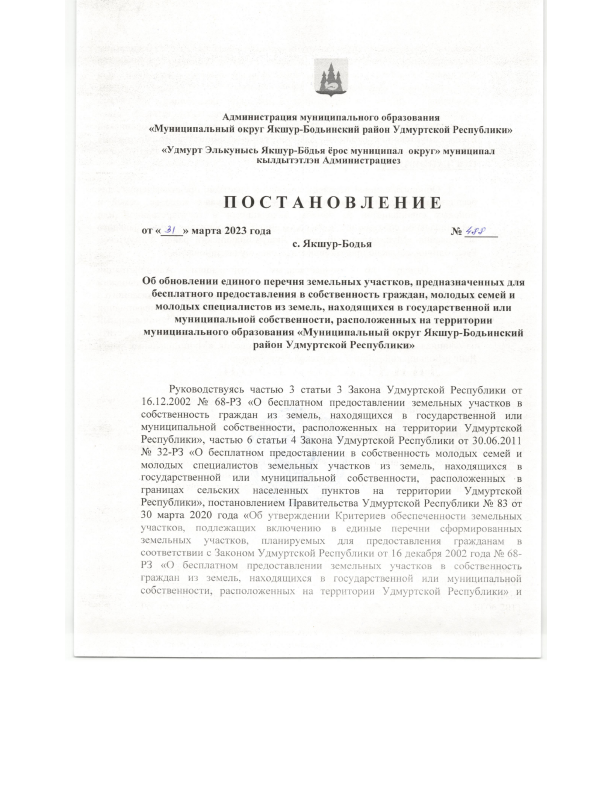 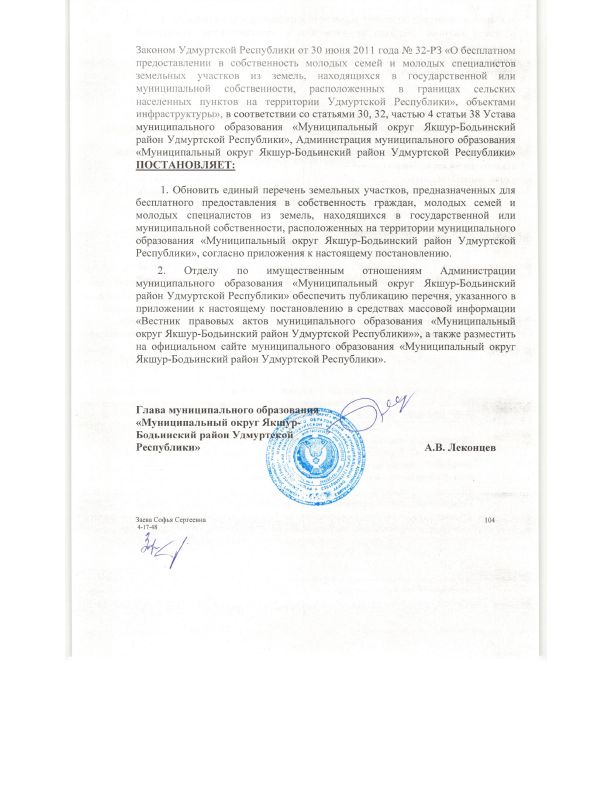 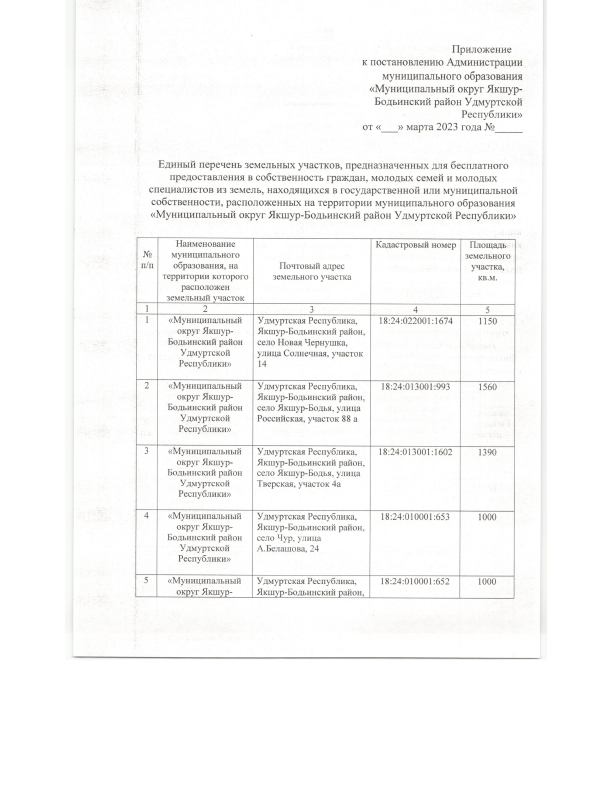 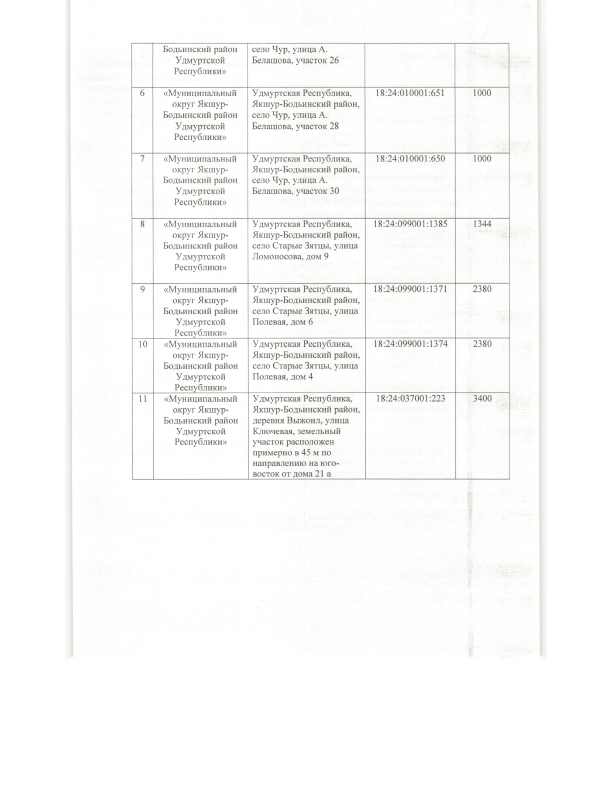 ИЗВЕЩЕНИЕ О ПРОВЕДЕНИИ СОБРАНИЯ ПО СОГЛАСОВАНИЮ ГРАНИЦ ЗЕМЕЛЬНОГО УЧАСТКА04.05.2013 года,  в 10-00 состоится собрание собственников земельных участков по адресу: УР, с. Якшур-Бодья, ул. Пушиной, д. 99.Повестка собрания: согласование местоположения границ земельного участка с кадастровым номером 18:24:111102:72, расположенного: Респ. Удмуртская р. Якшур Бодьинский с. Якшур - Бодья ул. Лесная, дом 20, со смежным земельным участком с кадастровым номером 18:24:111102:60, расположенного по адресу: Удмуртская Республика, Якшур-Бодьинский район, с. Якшур-Бодья, ул. В. Сивкова, дом 11, кв.1.Заказчиком кадастровых работ по подготовке межевого плана является Агафонова Ю.А. (почтовый адрес: УР, Якшур-Бодьинский район, с. Якшур-Бодья, ул. Советская, д. 40Б, номер контактного телефона 89508380646). Работы проводятся кадастровым инженером Мадьяровой Т.А. (номер регистрации  в государственном реестре лиц, осуществляющих кадастровую деятельность - 20484, адрес: с. Якшур-Бодья, ул. Пушиной, д. 99; udmcomp@rambler.ru; 8(34162)4-14-50).С межевым планом можно ознакомиться по адресу: УР, с. Якшур-Бодья, ул. Пушиной, д. 99, со дня опубликования извещения в течение 30 дней в рабочее время с 9-00 до 17-00, обед с 12-00 до 13-00.  Требование о проведении согласования местоположения границ земельного участка на местности и обоснованные возражения относительно местоположения границ земельного участка принимаются со дня опубликования извещения в течение 30 дней по адресу: УР, с. Якшур-Бодья, ул. Пушиной, д. 99. При проведении согласования границ при себе иметь документ, удостоверяющий личность, правоустанавливающие документы на земельный участок (часть 12 ст.39, часть 2 ст.40 Федерального закона от 24.07.2007г. №221-ФЗ «О кадастровой деятельности).П О С Т А Н О В Л Е Н И Е   от  «30»  марта 2023 года                                                            № 474с. Якшур-БодьяОб утверждении Административного регламента Администрации муниципального образования «Муниципальный округ Якшур-Бодьинский район Удмуртской Республики» по предоставлению муниципальной услуги «Присвоение квалификационных категорий спортивных судей»В соответствии с Федеральным законом от 27 июля 2010 года № 210-ФЗ «Об организации предоставления государственных и муниципальных услуг», Федеральным законом от 4 декабря 2007 года № 329-ФЗ «О физической культуре и спорте в Российской Федерации», приказом Министерства спорта Российской Федерации от 28 февраля 2017 года                   № 134 «Об утверждении положения о спортивных судьях», постановлением Администрации муниципального образования «Муниципальный округ Якшур-Бодьинский район Удмуртской Республики» от 24 января 2022 года № 50 «Об утверждении Порядков разработки и утверждения административных регламентов предоставления муниципальных услуг, предоставляемых Администрацией муниципального образования «Муниципальный округ Якшур-Бодьинский район Удмуртской Республики»», руководствуясь статьями 30, 32, частью 4 статьи 38 Устава муниципального образования «Муниципальный округ Якшур-Бодьинский район Удмуртской Республики», Администрация муниципального образования «Муниципальный округ Якшур-Бодьинский район Удмуртской Республики» ПОСТАНОВЛЯЕТ:1. Утвердить прилагаемый Административный регламент Администрации муниципального образования «Муниципальный округ Якшур-Бодьинский район Удмуртской Республики» по предоставлению муниципальной услуги «Присвоение квалификационных категорий спортивных судей».2. Опубликовать настоящее постановление в Вестнике правовых актов муниципального образования «Муниципальный округ Якшур-Бодьинский район Удмуртской Республики» и разместить на официальном сайте муниципального образования «Муниципальный округ Якшур-Бодьинский район Удмуртской Республики» в информационно-телекоммуникационной сети «Интернет».3. Настоящее постановление вступает в силу с момента его официального опубликования.Глава муниципального образования«Муниципальный округ Якшур-Бодьинский районУдмуртской Республики»                                                      А.В. ЛеконцевНикитина Алевтина Степановна8(34162) 4-14-66ПриложениеУТВЕРЖДЕНОпостановлением Администрации муниципального образования«Муниципальный округЯкшур-Бодьинский район Удмуртской Республики»от «30» марта 2023 года № 474АДМИНИСТРАТИВНЫЙ РЕГЛАМЕНТпредоставления Администрацией муниципального образования «Муниципальный округ Якшур-Бодьинский район Удмуртской Республики» муниципальной услуги  «Присвоение квалификационных категорий спортивных судей»1. Общие положения1.1. Предмет регулирования административного регламента предоставления муниципальной услуги «Присвоение квалификационных категорий спортивных судей».Настоящий административный регламент предоставления муниципальной услуги «Присвоение квалификационных категорий спортивных судей» (далее – муниципальная услуга) упорядочивает процедуру присвоения квалификационной категории спортивного судьи «спортивный судья второй категории», «спортивный судья третьей категории» в соответствии с квалификационными требованиями к кандидатам на присвоение квалификационных категорий спортивных судей (далее – административный регламент, квалификационная категория спортивного судьи, квалификационные требования соответственно) в порядке, установленном Положением о спортивных судьях, утвержденных приказом Министерства спорта Российской Федерации от 28.02.2017 № 134 (далее – Положение о спортивных судьях).При предоставлении муниципальной услуги принимаются меры по обеспечению конфиденциальности персональных данных при их обработке, хранении и использовании.1.2. Описание заявителей.Заявителями на предоставление муниципальной услуги являются руководитель региональной спортивной федерации или уполномоченное должностное лицо (далее - спортивные федерации), зарегистрированной на территории муниципального образования «Муниципальный округ Якшур-Бодьинский район Удмуртской Республики», осуществляющие учет судейской деятельности (далее – заявитель), за исключением военно-прикладных и служебно-прикладных видов спорта.Квалификационные категории спортивных судей присваиваются гражданам Российской Федерации (далее - кандидаты) в соответствии с квалификационными требованиями к кандидатам на присвоение квалификационных категорий спортивных судей по видам спорта, включенным во Всероссийский реестр видов спорта по месту жительства кандидата на присвоение или по месту регистрации заявителя, осуществляющего учет судейской деятельности.1.3. Порядок информирования о предоставлении муниципальной услуги.1.3.1. Сведения о муниципальной услуге, а также справочная информация размещаются на информационных стендах Администрации муниципального образования «Муниципальный округ Якшур-Бодьинский район Удмуртской Республики», в федеральной государственной информационной системе «Единый портал государственных и муниципальных услуг (функций)» (далее – ЕПГУ), государственной информационной системе Удмуртской Республики «Портал государственных и муниципальных услуг (функций)» (далее – РПГУ УР), на официальном сайте муниципального образования ««Муниципальный округ Якшур-Бодьинский район Удмуртской Республики».1.3.2. Информация по вопросам оказания муниципальной услуги предоставляется специалистами Управления культуры, молодежи и спорта Администрации муниципального образования ««Муниципальный округ Якшур-Бодьинский район Удмуртской Республики» (далее – Управление), Многофункционального центра предоставления государственных и муниципальных услуг Якшур-Бодьинского района автономного учреждения «Многофункциональный центр предоставления государственных и муниципальных услуг Удмуртской Республики» (далее – Многофункциональный центр предоставления государственных и муниципальных услуг), ответственными за прием и консультирование заявителей, устно по телефону, либо на личном приеме, а также в письменном виде. 1.3.3. Сведения о ходе предоставления муниципальной услуги предоставляются специалистами Управления устно по телефону, а также при личном обращении заявителя либо в письменном виде. Заявитель, зарегистрированный на ЕПГУ, РПГУ УР, может получить информацию о ходе предоставления муниципальной услуги посредством вышеуказанных порталов. 1.3.4. Время ожидания заинтересованного лица в очереди для получения информации (консультации) о муниципальной услуге, ходе выполнения запроса о предоставлении муниципальной услуги не должно превышать 15 минут.1.3.5. Предоставление информации о муниципальной услуге, ходе выполнения запроса о ее предоставлении в письменном виде осуществляется посредством направления заявителю запрашиваемой информации на бумажном или электронном носителе не позднее 5 рабочих дней с момента поступления соответствующего запроса. Письменные ответы на запросы информации о муниципальной услуге даются в простой, четкой и понятной форме и должны содержать ответы на поставленные вопросы, должность, фамилию и инициалы лица, подписавшего ответ, фамилию и инициалы исполнителя, номер телефона исполнителя.2. Стандарт предоставления муниципальной услуги2.1. Наименование муниципальной услуги, краткое наименование муниципальной услуги.Наименование муниципальной услуги: «Присвоение квалификационных категорий судей». Краткое наименование отсутствует. 2.2. Наименование органа, непосредственно предоставляющего муниципальную услугу.2.2.1. Орган, непосредственно предоставляющий муниципальную услугу, - Администрация муниципального образования ««Муниципальный округ Якшур-Бодьинский район Удмуртской Республики» (далее – Администрация района).2.2.2. При предоставлении муниципальной услуги Администрация района взаимодействует с Многофункциональным центром предоставления государственных и муниципальных услуг.2.2.3. Процедуры взаимодействия определяются Федеральным законом от 27.07.2010 № 210-ФЗ «Об организации предоставления государственных и муниципальных услуг», нормативными правовыми актами Российской Федерации, Удмуртской Республики, муниципальными правовыми актами, соглашениями.2.2.4. Орган, предоставляющий муниципальную услугу, не вправе требовать от заявителя осуществления действий, в том числе согласований, необходимых для получения муниципальной услуги и связанных с обращением в иные государственные органы, органы местного самоуправления, организации, за исключением получения услуг и получения документов и информации, предоставляемых в результате предоставления таких услуг, включенных в перечни, указанные в части 1 статьи 9 Федерального закона от 27.07.2010 № 210-ФЗ «Об организации предоставления государственных и муниципальных услуг».2.3. Описание результата предоставления муниципальной услуги.Результатом предоставления муниципальной услуги являются:- постановление Администрации района о присвоении спортивной категории судьи «спортивный судья второй категории», «спортивный судья третьей категории»;- письмо (уведомление) Администрации района об отказе в присвоении спортивной категории судьи (с указанием причин отказа).Квалификационные категории подлежат подтверждению:- третья категория - 1 раз в год;- вторая и первая категории - 1 раз в 2 года.При присвоении спортивной категории судьи заявителю выдается копия (выписка) постановления Администрации района о присвоении спортивной категории судьи. В случае отказа в присвоении спортивной категории судьи заявителю направляется уведомление (письмо) Администрации района об отказе в присвоении спортивной категории судьи. Копия постановления Администрации района о присвоении спортивной категории судьи либо уведомления (письмо) Администрации района от отказе в присвоении спортивной категории судьи в течение 10 рабочих дней со дня их подписания направляется заявителю на бумажном носителе почтой, в электронной форме через ЕПГУ, РПГУ УР и (или) размещается на официальном сайте муниципального образования «Муниципальный округ Якшур-Бодьинский район Удмуртской Республики» в информационно-телекоммуникационной сети «Интернет».При подаче заявления и документов, необходимых для получения муниципальной услуги в Администрацию района или Многофункциональный центр предоставления государственных и муниципальных услуг лично уполномоченное должностное лицо Администрации района выдает результат муниципальной услуги заявителю. 2.4. Срок предоставления муниципальной услуги, в том числе с учетом необходимости обращения в организации, участвующие в предоставлении муниципальной услуги, срок приостановления предоставления муниципальной услуги в случае, если возможность приостановления предусмотрена законодательством Российской Федерации, срок выдачи (направления) документов, являющихся результатом предоставления муниципальной услуги.Срок предоставления муниципальной услуги не превышает 36 рабочих дней после получения Администрацией района представления и документов к нему. Срок предоставления муниципальной услуги исчисляется со дня поступления документов, указанных в пункте 2.6.1. настоящего административного регламента.В случае обращения заявителя за результатом муниципальной услуги выдача документов, оформляемых по результатам предоставления муниципальной услуги, осуществляется в день обращения.2.5. Правовые основания для предоставления муниципальной услуги.Предоставление муниципальной услуги осуществляется в соответствии с:- Федеральным законом от 06.10.2003 № 131-ФЗ «Об общих принципах организации местного самоуправления в Российской Федерации»;- Федеральным законом от 27.07.2006 № 152-ФЗ «О персональных данных»;- Федеральным законом от 04.12.2007 № 329-ФЗ «О физической культуре и спорте в Российской Федерации»;- приказом Министерства спорта Российской Федерации от 28.02.2017 № 134                    «Об утверждении положения о спортивных судьях»;- Законом Удмуртской Республики от 14.05.2019 № 26-РЗ «О физической культуре и спорте в Удмуртской Республике»;- Уставом муниципального образования «Муниципальный округ Якшур-Бодьинский район Удмуртской Республики», принятым решением Совета депутатов муниципального образования «Муниципальный округ Якшур-Бодьинский район Удмуртской Республики» от 16.11.2021 № 3/80;- настоящим административным регламентом.2.6. Исчерпывающий перечень документов, необходимых в соответствии                          с нормативными правовыми актами для предоставления муниципальной услуги и услуг, которые являются необходимыми и обязательными для предоставления муниципальной услуги, подлежащих предоставлению заявителем, способы их получения заявителем, в том числе в электронной форме, порядок их предоставления.2.6.1. Заявитель обращается в Администрацию района с представлением (далее – Представление), оформленным согласно приложению № 1 к настоящему административному регламенту, и документами, необходимыми для предоставления муниципальной услуги (далее - документы), лично. К Представлению прилагаются следующие документы:а) заверенная печатью (при наличии) и подписью руководителя спортивной федерации копия карточки учета;б) копии второй и третьей страниц паспорта гражданина Российской Федерации, а также копии страниц, содержащих сведения о месте жительства кандидата, а при его отсутствии - копии страниц паспорта гражданина Российской Федерации, удостоверяющего личность гражданина Российской Федерации за пределами территории Российской Федерации, содержащих сведения о фамилии, имени, отчестве (при наличии), органе, выдавшем документ, дате окончания срока действия документа - для граждан Российской Федерации;в) копия паспорта иностранного гражданина либо иного документа, установленного Федеральным законом от 25.07.2002 № 115-ФЗ «О правовом положении граждан в Российской Федерации» (Собрание законодательства Российской Федерации, 2002, № 30, ст. 3032; 2019, № 30, ст. 4134) (далее - Федеральный закон № 115-ФЗ) или признаваемого в соответствии с международным договором Российской Федерации в качестве документа, удостоверяющего личность иностранного гражданина - для иностранных граждан;г) копия документа, удостоверяющего личность лица без гражданства в Российской Федерации, выданного иностранным государством и признаваемого в соответствии с международным договором Российской Федерации в качестве документа, удостоверяющего личность лица без гражданства, или копия иного документа, предусмотренного Федеральным законом № 115-ФЗ или признаваемого в соответствии с международным договором Российской Федерации в качестве документа, удостоверяющего личность лица без гражданства - для лиц без гражданства;д) копия военного билета - для военнослужащих, проходящих военную службу по призыву (в случае отсутствия паспорта гражданина Российской Федерации);е) копия удостоверения «мастер спорта России международного класса», «гроссмейстер России» или «мастер спорта России» - для кандидатов, присвоение квалификационных категорий которым осуществляется в соответствии с абзацем третьим пункта 25 Положения о спортивных судьях;ж) 2 фотографии размером 3 x 4 см;з) согласие на обработку персональных данных по форме, согласно приложению              № 3 к настоящему административному регламенту.  2.6.2. Документы на присвоение квалификационной категории спортивного судьи предоставляются в Администрацию района в течение 4 месяцев со дня выполнения квалификационных требований.2.6.3. Не подлежат приему документы, имеющие подчистки, приписки, зачеркнутые слова и иные неоговоренные исправления, а также документы, исполненные карандашом.Все исправления в документах должны быть оговорены и подтверждены подписью должностного лица и печатью организации, выдавшей документ, при этом исправления должны быть сделаны так, чтобы все ошибочно написанное, а затем зачеркнутое можно было прочесть.2.6.4. Документы, перечисленные в пункте 2.6.1. настоящего административного регламента, могут быть направлены заявителем в Администрацию района лично, почтой, в форме электронного документа, через ЕПГУ, РПГУ УР, посредством обращения в Многофункциональный центр предоставления государственных и муниципальных услуг.В случае направления комплекта электронных документов документы должны быть подписаны электронной цифровой подписью заявителя. Требования к электронной подписи установлены Федеральным законом от 06.04.2011 № 63-ФЗ «Об электронной подписи» и статьями 21.1 и 21.2 Федерального закона от 27.07.2010 № 210–ФЗ                       «Об организации предоставления государственных и муниципальных услуг». Прилагаемые к Представлению документы, перечисленные в пункте 2.6.1. настоящего административного регламента, должны быть отсканированы с подлинных экземпляров, имеющих соответствующие подписи и печати, и подписаны электронной подписью.2.6.5. Предоставление муниципальной услуги в Многофункциональном центре предоставления государственных и муниципальных услуг осуществляется в соответствии с Федеральным законом от 27.07.2010 № 210-ФЗ «Об организации предоставления государственных и муниципальных услуг», иными нормативными правовыми актами Российской Федерации, нормативными правовыми актами Удмуртской Республики по принципу «одного окна» при условии заключения Администрацией района соглашения о взаимодействии с Многофункциональным центром предоставления государственных и муниципальных услуг при предоставлении муниципальной услуги.2.6.6. В соответствии со статьей 7 Федерального закона от 27.07.2010 № 210-ФЗ «Об организации предоставления государственных и муниципальных услуг» при предоставлении муниципальной услуги органы, предоставляющие муниципальную услугу, не вправе требовать от заявителя: 1) предоставления документов и информации или осуществления действий, предоставление или осуществление которых не предусмотрено нормативными правовыми актами, регулирующими отношения, возникающие в связи с предоставлением муниципальной услуги; 2) предоставления документов и информации, которые находятся в распоряжении органов, предоставляющих государственные услуги, органов, предоставляющих муниципальные услуги, иных государственных органов, органов местного самоуправления либо подведомственных государственным органам или органам местного самоуправления организаций, участвующих в предоставлении муниципальной услуги, в соответствии с нормативными правовыми актами Российской Федерации, нормативными правовыми актами Удмуртской Республики, муниципальными правовыми актами, за исключением документов, включенных в определенный пунктом 6 статьи 7 Федерального закона от 27.07.2010 № 210-ФЗ «Об организации предоставления государственных и муниципальных услуг» перечень документов. Заявитель вправе представить указанные документы и информацию в органы, предоставляющие муниципальную услугу, по собственной инициативе; 3) осуществления действий, в том числе согласований, необходимых для получения муниципальной услуги и связанных с обращением в иные государственные органы, органы местного самоуправления, организации; 4) представления документов и информации, отсутствие и (или) недостоверность которых не указывались при первоначальном отказе в приеме документов, необходимых для предоставления муниципальной услуги, либо в предоставлении муниципальной услуги, за исключением следующих случаев: - изменение требований нормативных правовых актов, касающихся предоставления муниципальной услуги, после первоначальной подачи заявления о предоставлении муниципальной услуги; - наличие ошибок в заявлении о предоставлении муниципальной услуги и документах, поданных заявителем после первоначального отказа в приеме документов, необходимых для предоставления муниципальной услуги, либо в предоставлении муниципальной услуги и не включенных в представленный ранее комплект документов; - истечение срока действия документов или изменение информации после первоначального отказа в приеме документов, необходимых для предоставления муниципальной услуги, либо в предоставлении муниципальной услуги; - выявление документально подтвержденного факта (признаков) ошибочного или противоправного действия (бездействия) должностных лиц органов, предоставляющих муниципальную услугу, муниципального служащего, работника Многофункциональном центре предоставления государственных и муниципальных услуг, работника организации, предусмотренной пунктом 1.1 статьи 16 Федерального закона от 27.07.2010 № 210-ФЗ «Об организации предоставления государственных и муниципальных услуг», при первоначальном отказе в приеме документов, необходимых для предоставления услуги, либо в предоставлении муниципальной услуги, о чем в письменном виде за подписью руководителя, уведомляется заявитель, а также приносятся извинения за доставленные неудобства;5) предоставления на бумажном носителе документов и информации, электронные образы которых ранее были заверены в соответствии с пунктом 7.2 части 1 статьи 16 Федерального закона от 27.07.2010 № 210-ФЗ «Об организации предоставления государственных и муниципальных услуг», за исключением случаев, если нанесение отметок на такие документы либо их изъятие является необходимым условием предоставления государственной или муниципальной услуги, и иных случаев, установленных федеральными законами.2.7. Исчерпывающий перечень документов, необходимых в соответствии с нормативными правовыми актами для предоставления муниципальной услуги, которые находятся в распоряжении структурных подразделений Администрации района, участвующих в предоставлении муниципальных услуг, и которые заявитель вправе предоставить, а также способы их получения заявителями, в том числе в электронной форме, порядок их предоставления.Документов для предоставления муниципальной услуги, находящихся в распоряжении структурных подразделений Администрации района, участвующих в предоставлении муниципальных услуг, не имеется. 2.8. Указание на запрет требовать от заявителя.2.8.1. Администрация района, предоставляющая муниципальную услугу, не вправе требовать от заявителя:- предоставления документов и информации или осуществления действий, предоставление или осуществление которых не предусмотрено нормативными правовыми актами, регулирующими отношения, возникающие в связи с предоставлением муниципальной услуги;- предоставления документов и информации, которые в соответствии с нормативно-правовыми актами Российской Федерации, Удмуртской Республики и муниципальными правовыми актами находятся в распоряжении Администрации района, предоставляющей муниципальную услугу;- предоставления документов и информации, отсутствие и (или) недостоверность которых не указывались при первоначальном отказе в приеме документов, необходимых для предоставления муниципальной услуги, либо в предоставлении муниципальной услуги, за исключением следующих случаев:а) изменение требований нормативных правовых актов, касающихся предоставления муниципальной услуги, после первоначальной подачи заявления о предоставлении муниципальной услуги;б) наличие ошибок в заявлении о предоставлении муниципальной услуги и документах, поданных заявителем после первоначального отказа в приёме документов, необходимых для предоставления муниципальной услуги, либо в предоставлении муниципальной услуги и не включенных в предоставленный ранее комплект документов;в) истечение срока действия документов или изменение информации после первоначального отказа в приеме документов, необходимых для предоставления муниципальной услуги, либо в предоставлении муниципальной услуги;г) выявление документально подтвержденного факта (признаков) ошибочного или противоправного действия (бездействия) должностного лица Администрации района, предоставляющей муниципальную услугу, муниципального служащего, работника Многофункционального центра предоставления государственных и муниципальных услуг, при первоначальном отказе в приеме документов, необходимых для предоставления муниципальной услуги, либо в предоставлении муниципальной услуги, о чем в письменном виде за подписью Главы муниципального образования «Муниципальный округ Якшур-Бодьинский район Удмуртской Республики» либо, в период его отсутствия лица, его замещающего, руководителя Многофункционального центра предоставления государственных и муниципальных услуг при первоначальном отказе в приеме документов, необходимых для предоставления муниципальной услуги, уведомляется заявитель, а также приносятся извинения за доставленные неудобства;- предоставления на бумажном носителе документов и информации, электронные образцы которых ранее были заверены в соответствии с пунктом 7.2  части 1 статьи 16 Федерального закона от 27.07.2010 № 210-ФЗ «Об организации предоставления государственных и муниципальных услуг», за исключением случаев, если нанесение отметок на такие документы либо их изъятие является необходимым условием предоставления муниципальной услуги и иных случаев, установленных федеральными законами.2.9. Исчерпывающий перечень оснований для отказа в приеме документов, необходимых для предоставления муниципальной услуги.В соответствии с законодательством Российской Федерации, Удмуртской Республики не предусмотрено оснований для отказа в приеме документов, необходимых для предоставления муниципальной услуги. 2.10. Исчерпывающий перечень оснований для приостановления или отказа в предоставлении муниципальной услуги.2.10.1. Основания для приостановления предоставления муниципальной услуги законодательством Российской Федерации и Удмуртской Республики не предусмотрены.2.10.2. К перечню оснований для отказа в предоставлении муниципальной услуги  относятся:- обращение за предоставлением муниципальной услуги лица, не являющегося получателем муниципальной услуги в соответствии с настоящим административным регламентом;- заявителем представлен неполный комплект документов, указанных в пункте 2.6.1. настоящего административного регламента в качестве документов, подлежащих обязательному представлению заявителем;- представленные документы содержат недостоверные и (или) противоречивые сведения; - с Представлением обратилось лицо, не указанное в пункте 1.2. настоящего административного регламента (далее ненадлежащее лицо); - текст Представления не поддается прочтению; - заявитель подал заявление об отказе от предоставления муниципальной услуги. 2.11. Перечень услуг, которые являются необходимыми и обязательными для предоставления муниципальной услуги, в том числе сведения о документе (документах), выдаваемом (выдаваемых) организациями, участвующими в предоставлении муниципальной услуги.Услуги, которые являются необходимыми и обязательными для предоставления муниципальной услуги, отсутствуют.2.12. Порядок, размер и основания взимания государственной пошлины или иной платы, взимаемой за предоставление муниципальной услуги.Муниципальная услуга предоставляется бесплатно.2.13. Максимальный срок ожидания в очереди при подаче запроса о предоставлении муниципальной услуги, услуги, предоставляемой организацией, участвующей в предоставлении муниципальной услуги, и при получении результата предоставления таких услуг.Максимальный срок ожидания в очереди при подаче запроса о предоставлении муниципальной услуги и при получении результата предоставления муниципальной услуги не должен превышать 15 минут.2.14. Срок и порядок регистрации запроса заявителя о предоставлении муниципальной услуги и услуги, предоставляемой организацией, участвующей в предоставлении муниципальной услуги, в том числе в электронной форме.Срок регистрации запроса о предоставлении муниципальной услуги не может превышать 1 рабочий день.2.15. Требования к помещениям, в которых предоставляется муниципальная услуга, к месту ожидания и приема заявителей, размещению и оформлению визуальной, текстовой и мультимедийной информации о порядке предоставления муниципальной услуги, в том числе к обеспечению доступности для инвалидов указанных объектов в соответствии с законодательством Российской Федерации о социальной защите инвалидов.2.15.1. Для заявителей должно быть обеспечено удобство с точки зрения пешеходной доступности от остановок общественного транспорта до здания Администрации района и Многофункционального центра предоставления государственных и муниципальных услуг (не более 5 минут пешком).2.15.2. На территории, прилегающей к Администрации района и Многофункциональному центру предоставления государственных и муниципальных услуг, должны быть оборудованы бесплатные места для парковки не менее пяти автотранспортных средств, в том числе для транспортных средств инвалидов.2.15.3. Вход в здание (помещение) и выход из него должны быть оборудованы информационной табличкой (вывеской), содержащей информацию о наименовании, адресе, графике работы, пандусом и расширенным проходом, позволяющим обеспечить беспрепятственный доступ гражданам, в том числе инвалидам, использующим кресла-коляски.2.15.4. Здания и помещения Многофункционального центра предоставления государственных и муниципальных услуг должны соответствовать требованиям, указанным в Правилах организации деятельности многофункциональных центров предоставления государственных (муниципальных) услуг, утвержденных постановлением Правительства Российской Федерации от 22.12.2012 № 1376.2.15.5. Помещения для приема заявителей и ожидания приема оборудуются:- противопожарной системой и средствами пожаротушения;- системой оповещения о возникновении чрезвычайной ситуации;- системой кондиционирования воздуха (при необходимости).В здании Многофункционального центра предоставления государственных и муниципальных услуг предусматривается наличие бесплатного туалета.2.15.6. Прием граждан должен осуществляться в специально выделенных для этих целей помещениях, которые включают: места для ожидания, места для заполнения запросов (заявлений) о предоставлении муниципальной услуги, места приема граждан.2.15.7. Места для ожидания должны соответствовать комфортным условиям для граждан, в том числе инвалидов, использующих кресла-коляски, и оптимальным условиям работы должностных лиц.Места для ожидания должны быть обеспечены стульями. Количество мест ожидания определяется исходя из фактической нагрузки и возможностей для их размещения в здании, но не может составлять менее пяти мест.В местах для ожидания на видном месте должны быть расположены схемы размещения средств пожаротушения и путей эвакуации посетителей и должностных лиц.2.15.8. Места для заполнения Представлений о предоставлении муниципальной услуги, предназначенные для ознакомления граждан с информационными материалами, должны быть оборудованы визуальной, текстовой информацией, размещенной на информационных стендах, обновляемой по мере изменения законодательства и иных нормативных правовых актов, регулирующих предоставление муниципальной услуги, изменения справочных сведений, стульями, столами.2.15.9. Информационные стенды должны быть максимально заметны, хорошо просматриваемы и функциональны. Они должны оборудоваться карманами формата A4, в которых размещаются информационные листки, образцы заполнения форм бланков, типовые формы документов.Тексты материалов печатаются удобным для чтения шрифтом, без исправлений, наиболее важные места выделяются полужирным начертанием либо подчеркиваются.Информационные стенды, а также столы для оформления документов должны быть размещены в местах, обеспечивающих свободный доступ к ним граждан, в том числе инвалидов, использующих кресла-коляски.2.15.10. Места для приема граждан должны быть оборудованы информационными табличками с указанием фамилии, имени и отчества (при наличии) должностного лица, дней и часов приема, времени перерыва на обед, технического перерыва.2.15.11. Места для приема граждан оборудуются стульями и столами для возможного оформления документов. 2.15.12. В целях соблюдения прав инвалидов на беспрепятственный доступ к объектам социальной инфраструктуры Администрация района при предоставлении муниципальной  услуги обеспечивает инвалидам (включая инвалидов, использующих кресла-коляски и собак-проводников):- осуществление приема заявлений и документов, необходимых для предоставления муниципальной услуги, выдачу документов по окончании предоставления услуги и консультирование заявителей в 8 кабинете, расположенном на первом этаже здания Администрации района;- сопровождение инвалидов, имеющих стойкие расстройства функции зрения и самостоятельного передвижения, оказание им помощи в Администрации района;- надлежащее размещение оборудования и носителей информации, необходимых для обеспечения беспрепятственного доступа инвалидов с учетом ограничений их жизнедеятельности;- допуск собаки-проводника при наличии документа, подтверждающего ее специальное обучение и выдаваемого по форме и в порядке, которые определяются Министерством труда и социальной защиты Российской Федерации;- оказание помощи инвалидам в преодолении барьеров, мешающих получению ими муниципальной услуги наравне с другими лицами.2.16. Показатели доступности и качества муниципальной услуги.Показатели доступности и качества муниципальной услуги:- количество взаимодействий заявителя со специалистами при предоставлении муниципальной услуги и их продолжительность;- своевременность приема Представлений;- своевременность рассмотрения документов, представленных заявителем;- своевременность принятия решения о предоставлении муниципальной услуги или об отказе в предоставлении муниципальной услуги;- возможность получения муниципальной услуги в Многофункциональном центре предоставления государственных и муниципальных услуг при наличии соглашения о взаимодействии, заключенного между Администрацией района и АУ УР «Многофункциональный центр предоставления государственных и муниципальных услуг Удмуртской Республики».2.17. Иные требования, в том числе учитывающие особенности предоставления муниципальной услуги в Многофункциональных центрах предоставления государственных и муниципальных услуг и особенности предоставления муниципальной услуги в электронной форме.2.17.1. При обращении в Многофункциональный центр предоставления государственных и муниципальных услуг заявитель представляет документы согласно  пункта 2.6.1. настоящего административного регламента. Информирование и консультирование заявителей о перечне документов по предоставлению муниципальной услуги осуществляется специалистом Многофункционального центра предоставления государственных и муниципальных услуг, в том числе на сайте Многофункционального центра предоставления государственных и муниципальных услуг в информационно-телекоммуникационной сети «Интернет».2.17.2. В электронной форме муниципальная услуга предоставляется с использованием информационно-телекоммуникационных технологий, включая использование ЕПГУ, РПГУ УР. При предоставлении муниципальной услуги в электронной форме для заявителя обеспечиваются следующие возможности:- доступ к сведениям об муниципальной услуге;- доступность копирования и заполнения в электронной форме запроса и иных документов, необходимых для получения муниципальной услуги;- возможность подачи с использованием информационно-телекоммуникационных технологий запроса о предоставлении муниципальной услуги и иных документов, необходимых для получения муниципальной услуги;- возможность получения сведений о ходе выполнения запроса о предоставлении муниципальной услуги;- возможность получения заявителем с использованием информационно-телекоммуникационных технологий результатов предоставления муниципальной услуги.В случае предоставления муниципальной услуги в электронной форме посредством ЕПГУ, РПГУ УР (в том числе с использованием инфомата), идентификация и удостоверение прав заявителя на получение муниципальной услуги осуществляется с использованием единой системы идентификации и аутентификации.2.18. Способ (способы) направления заявителю документов (информации), являющихся результатом предоставления муниципальной услуги.Результат предоставления муниципальной услуги, указанный в пункте 2.3. настоящего административного регламента:- направляется заявителю в форме электронного документа, подписанного усиленной квалифицированной электронной подписью уполномоченного должностного лица, в личный кабинет на ЕПГУ, РПГУ УР в случае, если такой способ указан в заявлении о предоставлении муниципальной услуги, в течение 10 рабочих дней;- выдается заявителю на бумажном носителе при личном обращении в Администрацию района, Многофункциональный центр предоставления государственных и муниципальных услуг либо направляется заявителю посредством почтового отправления в соответствии с выбранным заявителем способом получения результата предоставления услуги в течение 10 рабочих дней.При подаче заявления и документов, необходимых для получения муниципальной услуги, в Администрацию района или Многофункциональный центр предоставления государственных и муниципальных услуг лично, уполномоченное должностное лицо Администрации района выдает результат муниципальной услуги заявителю. 3. Состав, последовательность и сроки выполнения административных процедур (действий), требования к порядку их выполнения, в том числе особенности выполнения административных процедур (действий) в электронной форме3.1. Последовательность действий при предоставлении муниципальной услуги.3.1.1. Предоставление муниципальной услуги включает в себя следующие процедуры:- прием Представлений с приложенными к нему документами и их регистрация;- рассмотрение Представлений, проверка предоставленных документов, формирование и направление межведомственных запросов в органы (организации), участвующие в предоставлении муниципальной услуги, принятие решения о присвоении спортивной категории судьи либо об отказе в присвоении спортивной категории судьи;- подписание и издание (регистрация) постановления Администрации района о присвоении спортивной категории судьи либо уведомления (письма) об отказе в присвоении спортивной категории судьи;- выдача заявителю копии постановления Администрации района (выписки из постановления Администрации района) о присвоении квалификационной категории спортивного судьи, либо направление уведомления (письма) об отказе в присвоении квалификационной категории спортивного судьи.3.1.2. Порядок и сроки совершения каждой из перечисленных административных процедур приводятся в подразделах настоящего административного регламента, содержащих описание конкретных административных процедур.3.2. Описание административных процедур.3.2.1. Административные процедуры при предоставлении муниципальной услуги, выполняемые специалистом Администрации района, предоставляющим муниципальную услугу.3.2.1.1. Прием предоставленных заявителем документов либо отказ в приеме документов, указанных в пункте 2.6.1. настоящего административного регламента, о предоставлении муниципальной услуги.Юридическим фактом, являющимся основанием для начала административного действия, является личное или письменное (почтовое) обращение заявителя, а также обращение, поступившее через Многофункциональный центр предоставления государственных и муниципальных услуг.Представление по форме, согласно приложению № 1 к настоящему административному регламенту, подается в Администрацию района вместе с документами, указанными в пункте 2.6.1. настоящего административного регламента, с обязательным указанием фамилии, имени, отчества (при наличии) заявителя, с указанием должности, адреса места регистрации и других сведений. При приеме Представления уполномоченным должностным лицом Администрации района, специалистом Многофункционального центра предоставления государственных и муниципальных услуг, ответственным за предоставление муниципальной услуги, проверяется:- правильность оформления Представления;- комплектность документов, предусмотренная пунктом 2.6.1. настоящего административного регламента;- срок подачи документов, предусмотренный пунктом 2.6.2. настоящего административного регламента;- правильность оформления комплекта документов в соответствии с требованиями, установленными пунктом 2.6.3. настоящего административного регламента. 3.2.1.2. Представление регистрируется уполномоченным должностным лицом Администрации района в журнале регистрации Представлений о присвоении спортивной категории судьи (далее – Журнал регистрации), оформленном в соответствии с приложением № 2 к настоящему административному регламенту, в день его подачи. Запись в Журнал регистрации производится разборчивым почерком чернилами или пастой синего либо черного цвета, страницы Журнала регистрации номеруются.3.2.1.3. В случае предоставления неполного комплекта документов, предусмотренного пунктом 2.6.1. настоящего административного регламента, либо несоответствия представленных документов требованиям, установленным пунктом 2.6.3. настоящего административного регламента, уполномоченное должностное лицо Администрации района возвращает предоставленные документы заявителю с указанием причин возврата в течение 10 рабочих дней со дня поступления документов в Администрацию района.3.2.1.4. В случае подачи документов для присвоения спортивной категории судьи, не соответствующих требованиям, предусмотренным  пунктом 2.6.1. настоящего административного регламента, Администрация района в течение 10 рабочих дней со дня их поступления возвращает их в спортивную федерацию, должностному лицу или заявителю с указанием причин возврата.3.2.1.5. В случае возврата заявитель в течение 20 рабочих дней со дня получения Представления и документов устраняет несоответствия и повторно направляет их для рассмотрения в Администрацию района.3.2.1.6. Административная процедура завершается направлением зарегистрированных документов начальнику Управления.3.2.1.7. Общий срок исполнения административной процедуры составляет 28 рабочих дней.3.2.2. Административные процедуры при предоставлении муниципальной услуги в электронной форме.3.2.2.1. Прием представленных заявителем документов либо отказ в приеме документов, указанных в пункте 2.6.1. настоящего административного регламента, о предоставлении муниципальной услуги.Юридическим фактом, являющимся основанием для начала административного действия, является заполнение заявления в автоматизированной информационной системе (далее – АИС).Для формирования заявления в АИС заявителю необходимо выполнить следующие процедуры:- зарегистрироваться на ЕПГУ или РПГУ УР;- внести сведения о заявителе, необходимые для предоставления муниципальной услуги, из документов в соответствии с пунктом 2.6.1. настоящего административного регламента.Критерием принятия решения является наличие сведений о заявителе в АИС из документов, указанных в  пункте 2.6.1. настоящего административного регламента.Выявление оснований для предоставления или отказа в предоставлении муниципальной услуги осуществляется в АИС специалистом Администрации района, предоставляющим муниципальную услугу, с обозначением статуса операции: «зарегистрировано» или «отказано в услуге».Результатом административной процедуры является выдача копии постановления Администрации района (выписка из постановления Администрации района) о присвоении спортивной категории судьи, либо уведомление (письмо) об отказе в присвоении спортивной категории судьи. Уведомление заявителю направляется по электронной почте или способом, указанным в заявлении. Срок выдачи уведомления определен в пункте 2.4. настоящего административного регламента.Способом фиксации результата выполнения административного действия является внесение соответствующих сведений в Журнал регистрации.3.2.3. Административные процедуры при предоставлении муниципальной услуги через Многофункциональный центр предоставления государственных и муниципальных услуг.3.2.3.1. Прием предоставленных заявителем документов либо отказ в приеме документов, указанных в пункте 2.6.1. настоящего административного регламента.Юридическим фактом, являющимся основанием для начала административного действия, является получение специалистом Многофункционального центра предоставления государственных и муниципальных услуг от заявителя Представления и документов о предоставлении муниципальной услуги, указанных в пункте 2.6.1. настоящего административного регламента. Документы рассматриваются и регистрируются в день получения.Специалист Многофункционального центра предоставления государственных и муниципальных услуг при отсутствии оснований для отказа в приеме документов в соответствии с пунктом 2.9. настоящего административного регламента принимает Представление и документы, проверяет правильность написания Представления.Продолжительность выполнения административного действия составляет                        5 минут.Критериями принятия решения о приеме документов являются: - соответствие заявителя требованиям, уставленным в пункте 1.2. настоящего административного регламента;- наличие всех необходимых документов;- наличие заполненного Представления по форме, согласно приложению № 1                     к настоящему административному регламенту;- текст заявления и предоставленные документы читаемы;- наличие подписи заявителя.Результатом выполнения административного действия является принятие решения о приеме документов либо об отказе в приеме документов. Способ фиксации результата выполнения административной процедуры:- при принятии решения о приеме документов – регистрация поступившего Представления с приложенными документами в базе данных электронного документооборота и выдача расписки о приеме поданных заявителем документов;- при отказе в приеме документов – устное информирование заявителя об отказе в приеме документов.3.2.3.2. Информационный обмен между Многофункциональным центром предоставления государственных и муниципальных услуг и Администрацией района осуществляется в соответствии с заключенным соглашением о взаимодействии между АУ «Многофункциональный центр предоставления государственных и муниципальных услуг в Удмуртской Республики» и Администрацией района.3.3. Рассмотрение Представлений, проверка предоставленных документов и подготовка проекта постановления Администрации района о присвоении квалификационной категории спортивного судьи либо проекта письма (уведомления) об отказе в присвоении квалификационной категории спортивного судьи.3.3.1. Основанием для начала данной административной процедуры является поступление зарегистрированных документов начальнику Управления.3.3.2. Начальник Управления рассматривает документы и направляет их уполномоченному должностному лицу Управления, указанному в пункте 1.3.5. настоящего административного регламента, для проверки и подготовки проекта постановления Администрации района о присвоении квалификационной категории спортивного судьи или проекта уведомления (письма) об отказе в присвоении квалификационной категории спортивного судьи. 3.3.3. Уполномоченное должностное лицо Управления осуществляет проверку соответствия показателей, содержащихся в Представлении, квалификационным требованиям, предъявляемым для присвоения квалификационной категории спортивного судьи по видам спорта, устанавливаемым Министерством спорта Российской Федерации.В случае выполнения квалификационных требований уполномоченное должностное лицо Управления готовит проект постановления Администрации района о присвоении квалификационной категории спортивного судьи.При наличии оснований для отказа в предоставлении муниципальной услуги, предусмотренных пунктом 2.10.2. настоящего административного регламента, уполномоченное должностное лицо Управления готовит на имя заявителя уведомление (письмо) об отказе в присвоении квалификационной категории спортивного судьи с указанием причин отказа.3.3.4. Административная процедура завершается направлением проекта постановления Администрации района о присвоении квалификационной категории спортивного судьи либо уведомления (письма) об отказе в присвоении квалификационной категории спортивного судьи на подпись Главе муниципального образования «Муниципальный округ Якшур-Бодьинский район Удмуртской Республики» либо, в его отсутствие, лицу, его замещающему.3.3.5. Общий срок исполнения административной процедуры составляет                          5 рабочих дней. 3.4. Подписание и издание (регистрация) постановления Администрации района о присвоении квалификационной категории спортивного судьи либо уведомления (письма) об отказе в присвоении квалификационной категории спортивного судьи.3.4.1. Началом административной процедуры является подписание Главой муниципального образования «Муниципальный округ Якшур-Бодьинский район Удмуртской Республики» либо, в его отсутствие, лицом, его замещающим, проекта постановления Администрации района о присвоении квалификационной категории спортивного судьи либо уведомления (письмо) об отказе в присвоении квалификационной категории спортивного судьи.К проекту постановления Администрации района о присвоении квалификационной категории спортивного судьи прилагаются документы, указанные в пункте 2.6.1. настоящего административного регламента.3.4.2. Подписание проекта постановления Администрации района о присвоении квалификационной категории спортивного судьи либо уведомления (письма) об отказе в присвоении квалификационной категории спортивного судьи осуществляется в течение 3 рабочих дней Главой муниципального образования «Муниципальный округ Якшур-Бодьинский район Удмуртской Республики» либо, в его отсутствие, лицом, его замещающим. 3.4.3. Результатом административной процедуры является подготовка копии постановления Администрации района (выписки из постановления Администрации района) о присвоении квалификационной категории спортивного судьи либо подписанное Главой муниципального образования «Муниципальный округ Якшур-Бодьинский район Удмуртской Республики» либо, в его отсутствие, лицом, его замещающим, уведомление (письмо) об отказе в присвоении квалификационной категории спортивного судьи.  3.4.4. Решение об отказе в присвоении квалификационной категории спортивного судьи принимается Администрацией района в течение 2 месяцев со дня поступления документов для присвоения квалификационной категории спортивного судьи от спортивной федерации, должностного лица или заявителя.В случае принятия решения об отказе в присвоении квалификационной категории спортивного судьи Администрация района в течение 5 рабочих дней со дня принятия такого решения направляет в спортивную федерацию, должностному лицу или заявителю обоснованный письменный отказ и возвращает документы для присвоения квалификационной категории спортивного судьи.3.4.5. Общий срок исполнения административной процедуры составляет                         2 рабочих дня.3.5. Выдача копии постановления Администрации района (выписка из постановления Администрации района) о присвоении квалификационной категории спортивного судьи либо уведомления (письма) об отказе в присвоении квалификационной категории спортивного судьи.3.5.1. Началом административной процедуры является подготовка копии изданного постановления Администрации района (выписки из постановления Администрации района) о присвоении квалификационной категории спортивного судьи либо подписанное и зарегистрированное уведомление (письмо) об отказе в присвоении квалификационной категории спортивного судьи. 3.5.2. Уполномоченное должностное лицо Управления уведомляет заявителя о необходимости явиться для получения копии изданного постановления Администрации района (выписки из постановления Администрации района) о присвоении квалификационной категории спортивного судьи, либо получения подписанного и зарегистрированного уведомления (письма) об отказе в присвоении квалификационной категории спортивного судьи. 3.5.3. Копия постановления Администрации района (выписка из постановления Администрации района) о присвоении квалификационной категории спортивного судьи либо подписанное уведомление (письмо) об отказе в присвоении квалификационной категории спортивного судьи в течение 10 рабочих дней со дня его подписания направляется заявителю и (или) размещается на официальном сайте муниципального образования «Муниципальный округ Якшур-Бодьинский район Удмуртской Республики» в информационно-телекоммуникационной сети «Интернет».3.5.4. Результатом административной процедуры является выдача копии постановления Администрации района (выписки из постановления Администрации района) о присвоении квалификационной категории спортивного судьи, либо уведомления (письма) об отказе в присвоении квалификационной категории спортивного судьи.3.5.5. Общий срок исполнения административной процедуры - 1 рабочий день.В срок исполнения административной процедуры не включен срок направления копии постановления Администрации района (выписки из постановления Администрации района) о присвоении квалификационной категории спортивного судьи либо уведомления (письма) об отказе в присвоении квалификационной категории спортивного судьи заявителю.4. Формы контроля за предоставлением муниципальной услуги4.1. Порядок осуществления текущего контроля за соблюдением и исполнением ответственными должностными лицами положений настоящего административного регламента и иных нормативных правовых актов, устанавливающих требования к предоставлению муниципальной услуги, а также принятием ими решений.4.1.1. Контроль за соблюдением последовательности действий, определенных административными процедурами по предоставлению муниципальной услуги, принятием решений уполномоченным должностным лицом Администрации района и исполнением настоящего административного регламента осуществляется начальником Управления.4.1.2. Контроль за предоставлением муниципальной услуги осуществляется путем проведения начальником Управления проверок соблюдения и исполнения уполномоченным должностным лицом Управления, сроков и требований настоящего административного регламента по предоставлению муниципальной услуги.4.1.3. Периодичность осуществления контроля устанавливается начальником Управления (постоянно на протяжении предоставления муниципальной услуги).4.1.4. Уполномоченные должностные лица Администрации района, ответственные за предоставление муниципальной услуги, несут персональную ответственность за соблюдение порядка и сроков предоставления муниципальной услуги.4.2. Порядок и периодичность осуществления плановых и внеплановых проверок полноты и качества предоставления муниципальной услуги, в том числе порядок и формы контроля за полнотой и качеством предоставления муниципальной услуги.4.2.1. Полнота и качество предоставления муниципальной услуги  обеспечиваются выполнением административных действий, предусмотренных пунктами 3.1-3.5 настоящего административного регламента.4.2.2. Плановые и внеплановые проверки полноты и качества предоставления муниципальной услуги осуществляются начальником Управления или уполномоченным им лицом (рабочей группой).4.2.3. Плановые проверки проводятся не реже 1 раз в год в соответствии с графиком, утверждаемым Главой муниципального образования «Муниципальный округ Якшур-Бодьинский район Удмуртской Республики» либо, в его отсутствие, лицом, его замещающим.4.2.4. Внеплановые проверки проводятся по решению Главы муниципального образования «Муниципальный округ Якшур-Бодьинский район Удмуртской Республики» либо, в его отсутствие, лицом, его замещающим, при поступлении жалоб на действие (бездействие) уполномоченного должностного лица Администрации района, ответственного за предоставление муниципальной услуги, или жалоб на результат предоставления муниципальной услуги.4.3. Ответственность должностных лиц, муниципальных служащих Администрации района, предоставляющих муниципальную услугу, за решения и действия (бездействие), принимаемые (осуществляемые) ими в ходе предоставления муниципальной услуги.4.3.1. Ответственность за предоставление муниципальной услуги и соблюдение установленных сроков ее осуществления возлагается на начальника Управления.4.3.2. Уполномоченные должностные лица Администрации района, которым поручено предоставление муниципальной услуги, несут административную ответственность:- за правильность принятия решения о предоставлении либо не предоставлении муниципальной услуги (совместно с начальником Управления);- за соблюдение сроков предоставления муниципальной услуги.4.3.3. Должностные лица, допустившие нарушения несут ответственность в соответствии с законодательством. 4.4. Положения, характеризующие требования к порядку и формам контроля за предоставлением муниципальной услуги, в том числе со стороны граждан, их объединений и организаций.4.4.1. Контроль полноты и качества предоставления муниципальной услуги включает в себя:- проведение проверок, направленных на выявление и устранение нарушения прав заявителя;- рассмотрение, принятие решений и подготовка ответов на жалобы на действие (бездействие) лиц, участвующих в предоставлении муниципальной услуги, и жалобы на результат предоставления муниципальной услуги.4.4.2. Форма проведения проверки – рассмотрение:- документов, содержащих отметки об осуществлении отдельных административных действий, предусмотренных настоящим административным регламентом;- документов, оформляемых в соответствии с настоящим административным регламентом;- поступивших жалоб на действие (бездействие) лиц, участвующих в предоставлении муниципальной услуги, и жалоб на результат предоставления муниципальной услуги (при их наличии).4.4.3. По поручению Главы муниципального образования «Муниципальный округ Якшур-Бодьинский район Удмуртской Республики» либо, в его отсутствие, лица, его замещающего, проведение проверки полноты и качества предоставления муниципальной услуги может быть проведено:- заместителем главы Администрации района, курирующим соответствующую отрасль;- рабочей группой, сформированной распоряжением Администрации района из муниципальных служащих Администрации района.4.4.4. Председателем рабочей группы назначается заместитель главы Администрации района, курирующий соответствующую отрасль.Членами рабочей группы не могут быть назначены лица, контроль полноты и качества действий которых подлежит оценке.4.4.5. Результаты проверки оформляются в виде справки, в которой отмечаются выявленные недостатки и предложения по их устранению. В случае выявления нарушений прав заявителя данные нарушения устраняются в течение 3 рабочих дней с момента их выявления.5. Досудебный (внесудебный) порядок обжалования решений и действий (бездействия) Администрации района, Многофункционального центра предоставления государственных и муниципальных услуг, организаций, предусмотренных частью 1.1 статьи 16 Федерального закона от 27.07.2010 № 210-ФЗ «Об организации предоставления государственных и муниципальных услуг», а также их должностных лиц, муниципальных  служащих, работников5.1. Решения, принятые в ходе предоставления муниципальной услуги на основании настоящего административного регламента, действия (бездействие) Администрации района, предоставляющей муниципальную услугу,  её  должностного лица либо муниципального служащего,  многофункционального центра, работника многофункционального центра могут быть обжалованы заявителем в досудебном (внесудебном) порядке (далее – жалоба).Подача и рассмотрение жалоб на решения и действия (бездействие) привлекаемых для предоставления муниципальных услуг организаций, предусмотренных частью 1.1. статьи 16 Федерального закона от 27.07.2010 № 210-ФЗ «Об организации предоставления государственных и муниципальных услуг» (далее – Федеральный закон № 210-ФЗ, привлекаемые организации соответственно) и их работников осуществляется в порядке, установленном постановлением Правительства Российской Федерации № 840 от 16.08.2012 года «О порядке подачи и рассмотрения жалоб на решения и действия (бездействие) федеральных органов исполнительной власти и их должностных лиц, федеральных государственных служащих, должностных лиц государственных внебюджетных фондов Российской Федерации, государственных корпораций, наделенных в соответствии с федеральными законами полномочиями по предоставлению государственных услуг в установленной сфере деятельности, и их должностных лиц, организаций, предусмотренных частью 1.1. статьи 16 Федерального закона «Об организации предоставления государственных и муниципальных услуг», и их работников, а также многофункциональных центров предоставления государственных и муниципальных услуг и их работников».Подача и рассмотрение жалоб на решения и действия (бездействие) многофункционального центра, его работников осуществляется в порядке, установленном постановлением Правительства Российской Федерации № 840 от 16.08.2012 года «О порядке подачи и рассмотрения жалоб на решения и действия (бездействие) федеральных органов исполнительной власти и их должностных лиц, федеральных государственных служащих, должностных лиц государственных внебюджетных фондов Российской Федерации, государственных корпораций, наделенных в соответствии с федеральными законами полномочиями по предоставлению государственных услуг в установленной сфере деятельности, и их должностных лиц, организаций, предусмотренных частью 1.1 статьи 16 Федерального закона «Об организации предоставления государственных и муниципальных услуг», и их работников, а также многофункциональных центров предоставления государственных и муниципальных услуг и их работников» с учетом особенностей подачи и рассмотрения жалоб на решения и действия (бездействие) многофункционального центра, его работников, установленных постановлением Правительства Удмуртской Республики от 22.07.2013 года № 325.5.2. Информация о порядке подачи и рассмотрения жалобы предоставляется заявителю:в устной форме по телефону и (или) при личном приеме;в письменной форме почтовым отправлением или электронным сообщением по адресу, указанному заявителем (его представителем);посредством размещения информации:- на информационных стендах в местах предоставления муниципальной услуги;- на официальном сайте уполномоченного органа, предоставляющего муниципальную услугу;- на официальном сайте многофункционального центра;- в федеральной государственной информационной системе «Единый портал государственных и муниципальных услуг (функций)» www.gosuslugi.ru;- в государственной информационной системе Удмуртской Республики «Портал государственных и муниципальных услуг (функций)» www.uslugi.udmurt.ru и услуги.удмуртия.рф.5.3. Заявитель может обратиться с жалобой, в том числе в следующих случаях:нарушение срока регистрации запроса о предоставлении муниципальной услуги,  указанного в статье 15.1. Федерального закона № 210-ФЗ;2) нарушение срока предоставления муниципальной услуги; 3) требование у заявителя документов или информации либо осуществления действий, не предусмотренных нормативными правовыми актами Российской Федерации, нормативными правовыми актами Удмуртской Республики, муниципальными правовыми актами для предоставления муниципальной услуги;4) отказ в приёме документов, предоставление которых предусмотрено нормативными правовыми актами Российской Федерации, нормативными правовыми актами Удмуртской Республики для предоставления муниципальной услуги, у заявителя;5) отказ в предоставлении муниципальной услуги, если основания отказа не предусмотрены федеральными законами и принятыми в соответствии с ними иными нормативными правовыми актами Российской Федерации, законами и иными нормативными правовыми актами субъектов Российской Федерации, муниципальными правовыми актами;6) затребование с заявителя при предоставлении муниципальной услуги платы, не предусмотренной нормативными правовыми актами Российской Федерации, нормативными правовыми актами Удмуртской Республики, муниципальными правовыми актами; 7) отказ Администрации района, предоставляющей муниципальную услугу, её должностного лица, многофункционального центра, работника многофункционального центра, привлекаемых организаций или их работников в исправлении допущенных ими опечаток и ошибок в выданных в результате предоставления муниципальной услуги документах либо нарушение установленного срока таких исправлений;8) нарушение срока или порядка выдачи документов по результатам предоставления муниципальной услуги;9) приостановление предоставления муниципальной услуги, если основания приостановления не предусмотрены федеральными законами и принятыми в соответствии с ними иными нормативными правовыми актами Российской Федерации, законами и иными нормативными правовыми актами Удмуртской Республики, муниципальными правовыми актами;10) требование у заявителя при предоставлении муниципальной услуги документов или информации, отсутствие и (или) недостоверность которых не указывались при первоначальном отказе в приеме документов, необходимых для предоставления муниципальной услуги, либо в предоставлении муниципальной услуги, за исключением случаев, предусмотренных пунктом 4 части 1 статьи 7 Федерального закона № 210-ФЗ. В указанном случае досудебное (внесудебное) обжалование заявителем решений и действий (бездействия) многофункционального центра, работника многофункционального центра возможно в случае, если на многофункциональный центр, решения и действия (бездействие) которого обжалуются, возложена функция по предоставлению соответствующих муниципальных услуг в полном объеме в порядке, определенном частью 1.3. статьи 16 Федерального закона № 210-ФЗ.5.4. Жалоба подается в письменной форме на бумажном носителе или в электронной форме в:- Администрацию района, предоставляющую муниципальную услугу;- многофункциональный центр, либо в соответствующий орган государственной власти Удмуртской Республики, являющийся учредителем многофункционального центра (далее – учредитель многофункционального центра).5.5. Жалоба на решения и действия (бездействие) начальника Управления подаётся Главе муниципального образования «Муниципальный округ Якшур-Бодьинский район Удмуртской Республики».5.6. Жалобы на решения и действия (бездействие) работника многофункционального центра подаются руководителю этого многофункционального центра.5.7. Жалобы на решения и действия (бездействие) многофункционального центра, руководителя многофункционального центра подаются учредителю многофункционального центра.5.8. Жалоба на решения и действия (бездействие) Управления, его Должностного лица, муниципального служащего, начальника Управления, может быть принята при личном приёме заявителя, а также может быть направлена:по почте на бумажном носителе;через многофункциональный центр; в форме электронного документа с использованием информационно-телекоммуникационной сети «Интернет» посредством:- официального сайта муниципального образования «Муниципальный округ Якшур-Бодьинский район Удмуртской Республики»; - федеральной государственной информационной системы «Единый портал государственных и муниципальных услуг (функций)» www.gosuslugi.ru; - государственной информационной системы Удмуртской Республики «Портал государственных и муниципальных услуг (функций)» www.uslugi.udmurt.ru и услуги.удмуртия.рф.5.9. Жалоба на решения и действия (бездействие) многофункционального центра, работника многофункционального центра может быть принята при личном приёме заявителя, а также может быть направлена:по почте на бумажном носителе;в форме электронного документа с использованием информационно-телекоммуникационной сети «Интернет» посредством:- официального адреса электронной почты многофункционального центра;- официального сайта многофункционального центра;- федеральной государственной информационной системы «Единый портал государственных и муниципальных услуг (функций)» www.gosuslugi.ru;- государственной информационной системы Удмуртской Республики «Портал государственных и муниципальных услуг (функций)» www.uslugi.udmurt.ru и услуги.удмуртия.рф. 5.10. При поступлении жалобы через многофункциональный центр он обеспечивает её передачу в Администрацию района в порядке и сроки, которые установлены соглашением о взаимодействии между многофункциональным центром и Администрацией района, предоставляющей муниципальную услугу, но не позднее следующего рабочего дня со дня поступления жалобы. При этом срок рассмотрения жалобы исчисляется со дня регистрации жалобы в Администрации района, предоставляющей муниципальную услугу.5.11. Заявитель вправе обратиться с устной жалобой:- в приемную Администрации района;- в случае, если жалоба подается на решение многофункционального центра, действие (бездействие) руководителя многофункционального центра в приемную Уполномоченного многофункционального центра.Специалист, принимающий жалобу, со слов заявителя оформляет ее в письменной форме на бумажном носителе.5.12. В случае подачи жалобы при личном приеме заявитель представляет документ, удостоверяющий его личность, в соответствии с законодательством Российской Федерации.5.13. В случае если жалоба подается через законного представителя по доверенности, также представляется документ, подтверждающий полномочия представителя заявителя на осуществление действий от имени заявителя. В качестве документа, подтверждающего полномочия на осуществление действий от имени заявителя, может быть представлена:оформленная в соответствии с законодательством Российской Федерации доверенность (для физических лиц);оформленная в соответствии с законодательством Российской Федерации доверенность, заверенная печатью заявителя (при наличии) и подписанная руководителем заявителя или уполномоченным этим руководителем лицом (для юридических лиц);копия решения о назначении или об избрании либо приказа о назначении физического лица на должность, в соответствии с которым такое физическое лицо обладает правом действовать от имени заявителя без доверенности.5.14. При подаче жалобы в электронной форме документы могут быть представлены в форме электронных документов, подписанных электронной подписью, при этом документ, удостоверяющий личность заявителя, не требуется. Требования к электронной подписи установлены Федеральным законом от 06.04.2011 года  № 63-ФЗ «Об электронной подписи» и статьями 21.1. и 21.2. Федерального закона № 210-ФЗ.5.15. Жалоба должна содержать:1) наименование Администрации района, фамилию, имя, отчество (при наличии) её Должностного лица, наименование многофункционального центра, фамилию, имя, отчество (при наличии) его руководителя и (или) работника, наименование организаций, предусмотренных частью 1.1. статьи 16 Федерального закона № 210-ФЗ, решения и действия (бездействие) которых обжалуются.2) фамилию, имя, отчество (при наличии), сведения о месте жительства заявителя - физического лица (индивидуального предпринимателя) либо наименование, сведения о месте нахождения заявителя - юридического лица, а также номер (номера) контактного телефона, адрес (адреса) электронной почты (при наличии) и почтовый адрес, по которым должен быть направлен ответ заявителю;3) сведения об обжалуемых решениях и действиях (бездействии) Администрации района, её должностного лица, либо муниципального служащего, многофункционального центра, работника многофункционального центра, привлекаемых организаций;4) доводы, на основании которых заявитель не согласен с решением и действием (бездействием) Администрации района, её должностного лица, либо муниципального служащего, многофункционального центра, работника многофункционального центра, организаций, предусмотренных частью 1.1. статьи 16 Федерального закона № 210-ФЗ. Заявителем могут быть представлены документы (при наличии), подтверждающие доводы заявителя, либо их копии.5.16. Жалоба, поступившая в Администрацию района, в многофункциональный центр, Уполномоченный многофункциональный центр подлежит рассмотрению должностным лицом, наделённым полномочиями по рассмотрению жалоб, в течение пятнадцати рабочих дней со дня ее регистрации, а в случае обжалования отказа Администрации района, её должностного лица в приёме документов у заявителя либо в исправлении допущенных опечаток и ошибок или в случае обжалования нарушения установленного срока таких исправлений - в течение пяти рабочих дней со дня ее регистрации. 5.17. Заявитель имеет право:- получать информацию и документы, необходимые для обоснования и рассмотрения жалобы, при условии, что это не затрагивает права, свободы и законные интересы других лиц и что указанные документы не содержат сведения, составляющие государственную или иную охраняемую законодательством Российской Федерации тайну;- получать полную, актуальную и достоверную информацию о порядке и ходе предоставления муниципальной услуги, в том числе в электронной форме.5.18. По результатам рассмотрения жалобы принимается одно из следующих решений:1) жалоба удовлетворяется, в том числе в форме отмены принятого решения, исправления допущенных опечаток и ошибок в выданных в результате предоставления муниципальной услуги документах, возврата заявителю денежных средств, взимание которых не предусмотрено нормативными правовыми актами Российской Федерации, нормативными правовыми актами Удмуртской Республики;2) в удовлетворении жалобы отказывается.5.19. Не позднее дня, следующего за днем принятия решения, указанного в пункте 5.18. настоящего административного регламента, заявителю в письменной форме и по желанию заявителя в электронной форме направляется мотивированный ответ о результатах рассмотрения жалобы.В случае признания жалобы подлежащей удовлетворению в ответе заявителю, указанному в настоящем пункте, дается информация о действиях, осуществляемых Администрацией района, многофункциональным центром, либо организацией, предусмотренной частью 1.1. статьи 16 Федерального закона № 210-ФЗ, в целях незамедлительного устранения выявленных нарушений при оказании муниципальной услуги, а также приносятся извинения за доставленные неудобства и указывается информация о дальнейших действиях, которые необходимо совершить заявителю в целях получения муниципальной услуги.В случае признания жалобы не подлежащей удовлетворению в ответе заявителю, указанному в настоящем пункте, даются аргументированные разъяснения о причинах принятого решения, а также информация о порядке обжалования принятого решения.5.20. В ответе по результатам рассмотрения жалобы указываются:1) наименование органа, рассмотревшего жалобу, должность, фамилия, имя, отчество (при наличии) должностного лица, принявшего решение по жалобе;2) номер, дата, место принятия решения, включая сведения о специалисте, должностном лице, муниципальном служащем, решение или действие (бездействие) которого обжалуется;3) фамилия, имя, отчество (при наличии) или наименование заявителя;4) основания для принятия решения по жалобе;5) принятое по жалобе решение;6) в случае, если жалоба признана обоснованной, - сроки устранения выявленных нарушений, в том числе срок предоставления результата муниципальной услуги;7) сведения о порядке обжалования принятого по жалобе решения.5.21. Ответ по результатам рассмотрения жалобы на решения и действия (бездействие) Администрации района, её должностного лица, муниципального служащего подписывается уполномоченным на рассмотрение жалобы должностным лицом Администрации района, либо Главой муниципального образования «Муниципальный округ Якшур-Бодьинский район Удмуртской Республики».5.22. Ответ по результатам рассмотрения жалобы на решения и действия (бездействие) работника многофункционального центра подписывается руководителем многофункционального центра.5.23. В удовлетворении жалобы отказывается в следующих случаях:1) наличие вступившего в законную силу решения суда, арбитражного суда по жалобе о том же предмете и по тем же основаниям;2) подача жалобы лицом, полномочия которого не подтверждены в порядке, установленном законодательством Российской Федерации;3) наличие решения по жалобе в отношении того же заявителя и по тому же предмету жалобы.5.24. Жалоба остается без ответа в следующих случаях:1) наличие в жалобе нецензурных либо оскорбительных выражений, угроз жизни, здоровью и имуществу должностного лица, муниципального служащего, а также членов его семьи;2) отсутствие возможности прочитать какую-либо часть текста жалобы, фамилию, имя, отчество (при наличии) и (или) почтовый адрес заявителя, указанные в жалобе.5.25. В случае установления в ходе или по результатам рассмотрения жалобы признаков состава административного правонарушения или преступления должностное лицо, работник, наделенные полномочиями по рассмотрению жалоб, незамедлительно направляют имеющиеся материалы в органы прокуратуры.5.26. Информация, содержащаяся в данном разделе, размещена в  информационно-телекоммуникационной сети «Интернет» на официальном сайте муниципального образования «Муниципальный округ Якшур-Бодьинский район Удмуртской Республики», на ЕПГУ (РПГУ).ПРИЛОЖЕНИЕ к представлениюСпособ (способы) направления заявителю документов (информации), являющихся результатом предоставления соответствующей муниципальной услуги Результат предоставления муниципальной услуги прошу выдать мне/представителю (при наличии доверенности) или мотивированный отказ: - на бумажном носителе при личном обращении в Администрацию муниципального образования «Муниципальный округ Якшур-Бодьинский район Удмуртской Республики», Многофункциональный центр предоставления государственных и муниципальных услуг; - посредством почтового отправления-  в МФЦ;-  через единый личный кабинет интернет-портала www.gosuslugi.ru (для заявителей, зарегистрированных в ЕСИА).(нужное отметить галочкой)Приложение № 2к Административному регламенту Администрации муниципального образования «Муниципальный округ Якшур-Бодьинский район Удмуртской Республики» по предоставлению муниципальной услуги «Присвоение квалификационных категорий спортивных судей»ЖУРНАЛрегистрации Представленийо присвоении квалификационной категории спортивного судьиПриложение № 3к Административному регламенту Администрации муниципального образования «Муниципальный округ Якшур-Бодьинский район Удмуртской Республики» по предоставлению муниципальной услуги «Присвоение квалификационных категорий спортивных судей»СОГЛАСИЕна обработку персональных данныхЯ, ___________________________________________________________________________, (фамилия, имя, отчество (при наличии) лица, на которого подаются документы о присвоении  квалификационной категории судьиили его законного представителя, место жительства_____________________________________________________________________________, _____________________________________________________________________________(вид, серия, номер документа, удостоверяющего личность, кем и когда выдан)в соответствии с Федеральным законом от 27.06.2006 № 152-ФЗ «О персональных данных» даю согласие на обработку, включая сбор, систематизацию, накопление, хранение, уточнение (обновление, изменение), использование, распространение (в том числе передачу), обезличивание, моих персональных данных и персональных данных _____________________________________________________________________________(фамилия, имя, отчество (при наличие), дата рождения,_____________________________________________________________________________законным представителем которого (ой) я являюсь на основании ____________________________________________________________________________(наименование, номер и серия документа, подтверждающего полномочия законного представителя, сведения об организации, выдавшей документ и дате его выдачи)в Администрации муниципального образования «Муниципальный округ Якшур-Бодьинский район Удмуртской Республики», а также на их использование при информационном обмене при предоставлении муниципальной услуги по присвоению  спортивного разряда с другими организациями, участвующими в предоставлении муниципальной услуги. Настоящее согласие действует на период до истечения сроков хранения соответствующей информации или документов, содержащих указанную информацию, определяемых в соответствии с законодательством Российской Федерации. «____»______________ ________ г.      ____________________________________________(подпись лица, на которого подаются документы оприсвоении квалификационной категории судьи или егозаконного представителя)П О С Т А Н О В Л Е Н И Е   от  «30»  марта 2023 года                                                            № 475с. Якшур-БодьяОб утверждении Административного регламента Администрации муниципального образования «Муниципальный округ Якшур-Бодьинский район Удмуртской Республики» по предоставлению муниципальной услуги «Присвоение спортивных разрядов»В соответствии с Федеральным законом от 27 июля 2010 года № 210-ФЗ «Об организации предоставления государственных и муниципальных услуг», Федеральным законом от 4 декабря 2007 года № 329-ФЗ «О физической культуре и спорте в Российской Федерации», приказом Министерства спорта Российской Федерации от 20 февраля 2017 года № 108 «Об утверждении положения о Единой всероссийской спортивной классификации», постановлением Администрации муниципального образования «Муниципальный округ Якшур-Бодьинский район Удмуртской Республики» от 24 января 2022 года № 50 «Об утверждении Порядков разработки и утверждения административных регламентов предоставления муниципальных услуг, предоставляемых Администрацией муниципального образования «Муниципальный округ Якшур-Бодьинский район Удмуртской Республики»», руководствуясь статьями 30, 32, частью 4 статьи 38 Устава муниципального образования «Муниципальный округ Якшур-Бодьинский район Удмуртской Республики», Администрация муниципального образования «Муниципальный округ Якшур-Бодьинский район Удмуртской Республики» ПОСТАНОВЛЯЕТ:1. Утвердить прилагаемый Административный регламент Администрации муниципального образования «Муниципальный округ Якшур-Бодьинский район Удмуртской Республики» по предоставлению муниципальной услуги «Присвоение спортивных разрядов».2. Опубликовать настоящее постановление в Вестнике правовых актов муниципального образования «Муниципальный округ Якшур-Бодьинский район Удмуртской Республики» и разместить на официальном сайте муниципального образования «Муниципальный округ Якшур-Бодьинский район Удмуртской Республики» в информационно-телекоммуникационной сети «Интернет».3. Настоящее постановление вступает в силу с момента его официального опубликования.Глава муниципального образования«Муниципальный округ Якшур-Бодьинский районУдмуртской Республики»                                                        А.В. ЛеконцевНикитина Алевтина Степановна8(34162) 4-14-66ПриложениеУТВЕРЖДЕНОпостановлением Администрации муниципального образования«Муниципальный округЯкшур-Бодьинский район Удмуртской Республики»от «30» марта 2023 года № 475АДМИНИСТРАТИВНЫЙ РЕГЛАМЕНТпредоставления Администрацией муниципального образования «Муниципальный округ Якшур-Бодьинский район Удмуртской Республики» муниципальной услуги «Присвоение спортивных разрядов»1. Общие положения 1.1. Предмет регулирования административного регламента предоставления муниципальной услуги «Присвоение спортивных разрядов».Настоящий административный регламент предоставления муниципальной услуги «Присвоение спортивных разрядов» (далее – муниципальная услуга) упорядочивает процедуру присвоения спортивных разрядов «второй спортивный разряд», «третий спортивный разряд» (за исключением военно-прикладных и служебно-прикладных видов спорта) гражданам Российской Федерации по итогам выступлений на официальных соревнованиях или физкультурных мероприятиях, включенных в Единый календарный план межрегиональных, всероссийских и международных физкультурных мероприятий и спортивных мероприятий, а также в календарные планы официальных физкультурных мероприятий и спортивных мероприятий субъектов Российской Федерации, календарные планы физкультурных мероприятий и спортивных мероприятий муниципальных образований, проводимых в соответствии с правилами видов спорта (далее – административный регламент).При предоставлении муниципальной услуги принимаются меры по обеспечению конфиденциальности персональных данных при их обработке, хранении и использовании.1.2. Описание заявителей.Заявителями на предоставлении муниципальной услуги являются руководитель региональной спортивной федерации или уполномоченное должностное лицо, или местной спортивной федерации (далее при совместном упоминании - спортивные федерации), зарегистрированных на территории муниципального образования «Муниципальный округ Якшур-Бодьинский район Удмуртской Республики».В случае отсутствия спортивных федераций или приостановления действия государственной аккредитации региональной спортивной федерации заявителем является руководитель физкультурно-спортивной организации, организации, реализующей дополнительную образовательную программу спортивной подготовки, или образовательной организации, к которой принадлежит спортсмен, осуществляющей свою деятельность на территории муниципального образования «Муниципальный округ Якшур-Бодьинский район Удмуртской Республики».1.3. Порядок информирования о предоставлении муниципальной услуги.1.3.1. Сведения о муниципальной услуге, а также справочная информация размещаются на информационных стендах Администрации муниципального образования «Муниципальный округ Якшур-Бодьинский район Удмуртской Республики», в федеральной государственной информационной системе «Единый портал государственных и муниципальных услуг (функций)» (далее – ЕПГУ), государственной информационной системе Удмуртской Республики «Портал государственных и муниципальных услуг (функций)» (далее – РПГУ УР), на официальном сайте муниципального образования ««Муниципальный округ Якшур-Бодьинский район Удмуртской Республики».1.3.2. Информация по вопросам оказания муниципальной услуги предоставляется специалистами Управления культуры, молодежи и спорта Администрации муниципального образования ««Муниципальный округ Якшур-Бодьинский район Удмуртской Республики» (далее – Управление), Многофункционального центра предоставления государственных и муниципальных услуг Якшур-Бодьинского района автономного учреждения «Многофункциональный центр предоставления государственных и муниципальных услуг Удмуртской Республики» (далее – Многофункциональный центр предоставления государственных и муниципальных услуг), ответственными за прием и консультирование заявителей, устно по телефону, либо на личном приеме, а также в письменном виде. 1.3.3. Сведения о ходе предоставления муниципальной услуги предоставляются специалистами Управления устно по телефону, а также при личном обращении заявителя либо в письменном виде. Заявитель, зарегистрированный на ЕПГУ, РПГУ УР, может получить информацию о ходе предоставления муниципальной услуги посредством вышеуказанных порталов. 1.3.4. Время ожидания заинтересованного лица в очереди для получения информации (консультации) о муниципальной услуге, ходе выполнения запроса о предоставлении муниципальной услуги не должно превышать 15 минут.1.3.5. Предоставление информации о муниципальной услуге, ходе выполнения запроса о ее предоставлении в письменном виде осуществляется посредством направления заявителю запрашиваемой информации на бумажном или электронном носителе не позднее 5 рабочих дней с момента поступления соответствующего запроса. Письменные ответы на запросы информации о муниципальной услуге даются в простой, четкой и понятной форме и должны содержать ответы на поставленные вопросы, должность, фамилию и инициалы лица, подписавшего ответ, фамилию и инициалы исполнителя, номер телефона исполнителя.2. Стандарт предоставления муниципальной услуги2.1. Наименование муниципальной услуги, краткое наименование муниципальной услуги.Наименование муниципальной услуги: «Присвоение спортивных разрядов». Краткое наименование отсутствует.2.2. Наименование органа, непосредственно предоставляющего муниципальную услугу.2.2.1. Орган, непосредственно предоставляющий муниципальную услугу, – Администрация муниципального образования ««Муниципальный округ Якшур-Бодьинский район Удмуртской Республики» (далее – Администрация района).2.2.2. При предоставлении муниципальной услуги Администрация района взаимодействует с Многофункциональным центром предоставления государственных и муниципальных услуг.2.2.3. Процедуры взаимодействия определяются Федеральным законом от 27.07.2010 № 210-ФЗ «Об организации предоставления государственных и муниципальных услуг», нормативными правовыми актами Российской Федерации, Удмуртской Республики, муниципальными правовыми актами, соглашениями.2.2.4. Орган, предоставляющий муниципальную услугу, не вправе требовать от заявителя осуществления действий, в том числе согласований, необходимых для получения муниципальной услуги и связанных с обращением в иные государственные органы, органы местного самоуправления, организации, за исключением получения услуг и получения документов и информации, предоставляемых в результате предоставления таких услуг, включенных в перечни, указанные в части 1 статьи 9 Федерального закона от 27.07.2010 № 210-ФЗ «Об организации предоставления государственных и муниципальных услуг».2.3. Описание результата предоставления муниципальной услуги.Результатом предоставления муниципальной услуги являются:- постановление Администрации района о присвоении спортивного разряда («второй спортивный разряд», «третий спортивный разряд»);- письмо (уведомление) Администрации района об отказе в присвоении спортивного разряда (с указанием причин отказа).Спортивные разряды присваиваются на 2 года.При присвоении спортивного разряда заявителю выдается копия (выписка) постановления Администрации района о присвоении спортивного разряда. В случае отказа в присвоении спортивного разряда заявителю направляется уведомление (письмо) Администрации района об отказе в присвоении спортивного разряда. Копии постановления Администрации района о присвоении спортивного разряда либо уведомления (письма) Администрации района об отказе в присвоении спортивного разряда в течении 10 рабочих дней со дня их подписания направляются заявителю на бумажном носителе почтой, в электронной форме через ЕПГУ, РПГУ УР и (или) размещаются на официальном сайте муниципального образования ««Муниципальный округ Якшур-Бодьинский район Удмуртской Республики» в информационно-телекоммуникационной сети «Интернет».При подаче заявления и документов, необходимых для получения муниципальной услуги в Администрацию района или Многофункциональный центр предоставления государственных и муниципальных услуг лично должностное лицо Управления выдает результат муниципальной услуги заявителю. 2.4. Срок предоставления муниципальной услуги, в том числе с учетом необходимости обращения в организации, участвующие в предоставлении муниципальной услуги, срок приостановления предоставления муниципальной услуги в случае, если возможность приостановления предусмотрена законодательством Российской Федерации, срок выдачи (направления) документов, являющихся результатом предоставления муниципальной услуги.Срок предоставления муниципальной услуги не превышает 36 рабочих дней после получения Администрацией района представления и документов к нему. Срок предоставления муниципальной услуги исчисляется со дня поступления документов, указанных в пункте 2.6.1. настоящего административного регламента.В случае обращения заявителя за результатом муниципальной услуги выдача документов, оформляемых по результатам предоставления муниципальной услуги, осуществляется в день обращения.2.5. Правовые основания для предоставления муниципальной услуги.Предоставление муниципальной услуги осуществляется в соответствии с: - Федеральным законом от 06.10.2003 № 131-ФЗ «Об общих принципах организации местного самоуправления в Российской Федерации»;- Федеральным законом от 27.07.2006 № 152-ФЗ «О персональных данных»;- Федеральным законом от 04.12.2007 № 329-ФЗ «О физической культуре и спорте в Российской Федерации»;- приказом Министерства спорта Российской Федерации от 20.02.2017 № 108                   «Об утверждении положения о Единой всероссийской спортивной классификации»;- Законом Удмуртской Республики от 14.05.2019 № 26-РЗ «О физической культуре и спорте в Удмуртской Республике»;- Уставом муниципального образования «Муниципальный округ Якшур-Бодьинский район Удмуртской Республики», принятым решением Совета депутатов муниципального образования «Муниципальный округ Якшур-Бодьинский район Удмуртской Республики» от 16.11.2021 № 3/80;-  Положением об Управлении культуры, молодежи и спорта Администрации муниципального образования «Муниципальный округ Якшур-Бодьинский район Удмуртской Республики», утвержденным постановлением Администрации муниципального образования «Муниципальный округ Якшур-Бодьинский район Удмуртской Республики» от 20.12.2021 № 61; - настоящим административным регламентом.2.6. Исчерпывающий перечень документов, необходимых в соответствии с нормативными правовыми актами для предоставления муниципальной услуги и услуг, которые являются необходимыми и обязательными для предоставления муниципальной услуги, подлежащих предоставлению заявителем, способы их получения заявителем, в том числе в электронной форме, порядок их предоставления.2.6.1. Заявитель обращается в Администрацию района с представлением (далее – Представление), оформленным согласно приложению № 1 к настоящему административному регламенту, и документами, необходимыми для предоставления муниципальной услуги (далее - документы), лично. К Представлению прилагаются:а) копия протокола или выписка из протокола соревнования, подписанного председателем главной судейской коллегии соревнования (главным судьей), отражающего выполнение норм, требований и условий их выполнения - для присвоения всех спортивных разрядов;б) копия справки о составе и квалификации судейской коллегии, подписанной председателем судейской коллегии (главным судьей) и лицом, уполномоченным организацией, проводящей соревнования в) две фотографии размером 3 x 4 см;г) копия документа, удостоверяющего принадлежность спортсмена к физкультурно-спортивной организации, организации, реализующей дополнительную образовательную программу спортивной подготовки или образовательной организации (в случае приостановления действия государственной аккредитации региональной спортивной федерации);д) копии второй и третьей страниц паспорта гражданина Российской Федерации, а также копии страниц, содержащих сведения о месте жительства, а при его отсутствии - копии страниц паспорта гражданина Российской Федерации, удостоверяющего личность гражданина Российской Федерации за пределами территории Российской Федерации, содержащих сведения о фамилии, имени, отчестве (при наличии), органе, выдавшем документ, дате окончания срока действия документа;е) согласие на обработку персональных данных по форме, согласно приложению                  3 к настоящему административному регламенту;ж) для лиц, не достигших возраста 14 лет, – копия свидетельства о рождении. 2.6.2. Документы (сведения), необходимые для предоставления муниципальной услуги, которые находятся в распоряжении государственных органов, органов местного самоуправления и иных организаций, запрашиваются в рамках межведомственного взаимодействия  Управлением, оказывающим муниципальную услугу. Документ, указанный подпункте «ж» пункта 2.6.1. настоящего административного регламента, заявитель вправе предоставить по собственной инициативе. 2.6.3. Документы на присвоение спортивных разрядов предоставляются в течение 4 месяцев со дня выполнения спортсменом норм, требований и условий их выполнения, предусмотренных положением о Единой всероссийской спортивной классификации (далее – ЕВСК), утвержденным приказом Министерства спорта Российской Федерации № от 20.02.2017 № 108.2.6.4. Не подлежат приему документы, имеющие подчистки, приписки, зачеркнутые слова и иные неоговоренные исправления, а также документы, исполненные карандашом.Все исправления в документах должны быть оговорены и подтверждены подписью должностного лица и печатью организации, выдавшей документ, при этом исправления должны быть сделаны так, чтобы все ошибочно написанное, а затем зачеркнутое можно было прочесть.2.6.5. Документы, перечисленные в пунктах 2.6.1., 2.6.2. настоящего административного регламента, могут быть направлены заявителем в Администрацию района лично, почтой, в форме электронного документа, через ЕПГУ, РПГУ УР, посредством обращения в Многофункциональный центр предоставления государственных и муниципальных услуг.В случае направления комплекта электронных документов они должны быть подписаны электронной цифровой подписью заявителя. Требования к электронной подписи установлены Федеральным законом от 06.04.2011 № 63-ФЗ «Об электронной подписи» и статьями 21.1 и 21.2 Федерального закона от 27.07.2010 № 210-ФЗ                         «Об организации предоставления государственных и муниципальных услуг».Прилагаемые к Представлению документы, перечисленные в пунктах 2.6.1., 2.6.2. настоящего административного регламента, должны быть отсканированы с подлинных экземпляров, имеющих соответствующие подписи и печати, и подписаны электронной подписью.2.6.6. Предоставление муниципальной услуги в Многофункциональном центре предоставления государственных и муниципальных услуг осуществляется в соответствии с Федеральным законом от 27.07.2010 № 210-ФЗ «Об организации предоставления государственных и муниципальных услуг», иными нормативными правовыми актами Российской Федерации, нормативными правовыми актами Удмуртской Республики по принципу «одного окна» при условии заключения Администрацией района соглашения о взаимодействии с Многофункциональным центром предоставления государственных и муниципальных услуг при предоставлении муниципальной услуги.2.6.7. В соответствии со статьей 7 Федерального закона от 27.07.2010 № 210-ФЗ «Об организации предоставления государственных и муниципальных услуг» при предоставлении муниципальной услуги органы, предоставляющие муниципальную услугу, не вправе требовать от заявителя: 1) предоставления документов и информации или осуществления действий, предоставление или осуществление которых не предусмотрено нормативными правовыми актами, регулирующими отношения, возникающие в связи с предоставлением муниципальной услуги; 2) предоставления документов и информации, которые находятся в распоряжении органов, предоставляющих государственные услуги, органов, предоставляющих муниципальные услуги, иных государственных органов, органов местного самоуправления либо подведомственных государственным органам или органам местного самоуправления организаций, участвующих в предоставлении муниципальной услуги, в соответствии с нормативными правовыми актами Российской Федерации, нормативными правовыми актами Удмуртской Республики, муниципальными правовыми актами, за исключением документов, включенных в определенный пунктом 6 статьи 7 Федерального закона от 27.07.2010 № 210-ФЗ «Об организации предоставления государственных и муниципальных услуг» перечень документов. Заявитель вправе представить указанные документы и информацию в органы, предоставляющие муниципальную услугу, по собственной инициативе; 3) осуществления действий, в том числе согласований, необходимых для получения муниципальной услуги и связанных с обращением в иные государственные органы, органы местного самоуправления, организации; 4) представления документов и информации, отсутствие и (или) недостоверность которых не указывались при первоначальном отказе в приеме документов, необходимых для предоставления муниципальной услуги, либо в предоставлении муниципальной услуги, за исключением следующих случаев: - изменение требований нормативных правовых актов, касающихся предоставления муниципальной услуги, после первоначальной подачи заявления о предоставлении муниципальной услуги; - наличие ошибок в заявлении о предоставлении муниципальной услуги и документах, поданных заявителем после первоначального отказа в приеме документов, необходимых для предоставления муниципальной услуги, либо в предоставлении муниципальной услуги и не включенных в представленный ранее комплект документов; - истечение срока действия документов или изменение информации после первоначального отказа в приеме документов, необходимых для предоставления муниципальной услуги, либо в предоставлении муниципальной услуги; - выявление документально подтвержденного факта (признаков) ошибочного или противоправного действия (бездействия) должностных лиц органов, предоставляющих муниципальную услугу, муниципального служащего, работника Многофункционального центра предоставления государственных и муниципальных услуг, работника организации, предусмотренной пунктом 1.1 статьи 16 Федерального закона  от 27.07.2010 № 210-ФЗ «Об организации предоставления государственных и муниципальных услуг», при первоначальном отказе в приеме документов, необходимых для предоставления муниципальной услуги, либо в предоставлении муниципальной услуги, о чем в письменном виде за подписью руководителя, уведомляется заявитель, а также приносятся извинения за доставленные неудобства;5) предоставления на бумажном носителе документов и информации, электронные образы которых ранее были заверены в соответствии с пунктом 7.2 части 1 статьи 16 Федерального закона от 27.07.2010 № 210-ФЗ «Об организации предоставления государственных и муниципальных услуг», за исключением случаев, если нанесение отметок на такие документы либо их изъятие является необходимым условием предоставления государственной или муниципальной услуги, и иных случаев, установленных федеральными законами.2.6.8. Для предоставления муниципальной услуги Администрация района направляет межведомственный запрос в порядке, предусмотренном пунктом 2.6.9. настоящего административного регламента, на предоставление следующих документов: - свидетельство о государственной регистрации акта гражданского состояния              (за исключением свидетельства о государственной регистрации актов гражданского состояния, выданного компетентными органами иностранного государства, и его нотариально удостоверенного перевода на русский язык). 2.6.9. Взаимодействие органа, предоставляющего муниципальную услугу, в части осуществления межведомственного электронного взаимодействия осуществляется согласно пункта 2 части 1 статьи 7  Федерального закона от 27.07.2010 № 210-ФЗ             «Об организации предоставления государственных и муниципальных услуг», а также предоставление документов и информации в случае, предусмотренном частью 4 статьи 19 Федерального закона от 27.07.2010 № 210-ФЗ «Об организации предоставления государственных и муниципальных услуг», осуществляется, в том числе в электронной форме с использованием единой системы межведомственного электронного взаимодействия и подключаемых к ней региональных систем межведомственного электронного взаимодействия по межведомственному запросу Администрации района, предоставляющей муниципальную услугу, либо Многофункционального центра предоставления государственных и муниципальных услуг, направленному государственному органу, подведомственной государственному органу или органу местного самоуправления, организации, участвующей в предоставлении предусмотренных частью 1 статьи 1 Федерального закона от 27.07.2010 № 210-ФЗ                   «Об организации предоставления государственных и  муниципальных услуг» муниципальных услуг.  2.7. Исчерпывающий перечень документов, необходимых в соответствии с нормативными правовыми актами для предоставления муниципальной услуги, которые находятся в распоряжении структурных подразделений Администрации района, участвующих в предоставлении муниципальных услуг, и которые заявитель вправе предоставить, а также способы их получения заявителями, в том числе в электронной форме, порядок их предоставления.Документов, для предоставления муниципальной услуги, находящихся в распоряжении структурных подразделений Администрации района, участвующих в предоставлении муниципальных услуг, не имеется. 2.8. Указание на запрет требовать от заявителя.2.8.1. Администрация района, предоставляющая муниципальную услугу, не вправе требовать от заявителя:- предоставления документов и информации или осуществления действий, предоставление или осуществление которых не предусмотрено нормативными правовыми актами, регулирующими отношения, возникающие в связи с предоставлением муниципальной услуги;- предоставления документов и информации, которые в соответствии с нормативно-правовыми актами Российской Федерации, Удмуртской Республики и муниципальными правовыми актами находятся в распоряжении Администрации района, предоставляющей муниципальную услугу;- предоставления документов и информации, отсутствие и (или) недостоверность которых не указывались при первоначальном отказе в приеме документов, необходимых для предоставления муниципальной услуги, либо в предоставлении муниципальной услуги, за исключением следующих случаев:а) изменение требований нормативных правовых актов, касающихся предоставления муниципальной услуги, после первоначальной подачи заявления о предоставлении муниципальной услуги;б) наличие ошибок в заявлении о предоставлении муниципальной услуги и документах, поданных заявителем после первоначального отказа в приёме документов, необходимых для предоставления муниципальной услуги, либо в предоставлении муниципальной услуги и не включенных в предоставленный ранее комплект документов;в) истечение срока действия документов или изменение информации после первоначального отказа в приеме документов, необходимых для предоставления муниципальной услуги, либо в предоставлении муниципальной услуги;г) выявление документально подтвержденного факта (признаков) ошибочного или противоправного действия (бездействия) должностного лица Администрации района, предоставляющего муниципальную услугу, муниципального служащего, работника Многофункционального центра предоставления государственных и муниципальных услуг, при первоначальном отказе в приеме документов, необходимых для предоставления муниципальной услуги, либо в предоставлении муниципальной услуги, о чем в письменном виде за подписью Главы муниципального образования «Муниципальный округ Якшур-Бодьинский район Удмуртской Республики» либо, в период его отсутствия лица, его замещающего, руководителя Многофункционального центра предоставления государственных и муниципальных услуг при первоначальном отказе в приеме документов, необходимых для предоставления муниципальной услуги, уведомляется заявитель, а также приносятся извинения за доставленные неудобства.- предоставления на бумажном носителе документов и информации, электронные образцы которых ранее были заверены в соответствии с пунктом 7.2  части 1 статьи 16 Федерального закона от 27.07.2010 № 210-ФЗ «Об организации предоставления государственных и муниципальных услуг», за исключением случаев, если нанесение отметок на такие документы либо их изъятие является необходимым условием предоставления муниципальной услуги и иных случаев, установленных федеральными законами.2.9. Исчерпывающий перечень оснований для отказа в приеме документов, необходимых для предоставления муниципальной услуги.В соответствии с законодательством Российской Федерации, Удмуртской Республики не предусмотрено оснований для отказа в приеме документов, необходимых для предоставления муниципальной услуги. 2.10. Исчерпывающий перечень оснований для приостановления или отказа в предоставлении муниципальной услуги.2.10.1. Основания для приостановления предоставления муниципальной услуги законодательством Российской Федерации и Удмуртской Республики не предусмотрены.2.10.2. К перечню оснований для отказа в предоставлении муниципальной услуги  относятся:- обращение за предоставлением муниципальной услуги лица, не являющегося получателем муниципальной услуги в соответствии с настоящим административным регламентом;- заявителем представлен неполный комплект документов, указанных в пункте 2.6.1. настоящего административного регламента в качестве документов, подлежащих обязательному представлению заявителем;- представленные документы содержат недостоверные и (или) противоречивые сведения; - с представлением обратилось лицо, не указанное в пункте 1.2. настоящего административного регламента (далее - ненадлежащее лицо); - текст представления не поддается прочтению; - заявитель подал заявление об отказе от предоставления муниципальной услуги.2.11. Перечень услуг, которые являются необходимыми и обязательными для предоставления муниципальной услуги, в том числе сведения о документе (документах), выдаваемом (выдаваемых) организациями, участвующими в предоставлении муниципальной услуги.Услуги, которые являются необходимыми и обязательными для предоставления муниципальной услуги, отсутствуют.2.12. Порядок, размер и основания взимания государственной пошлины или иной платы, взимаемой за предоставление муниципальной услуги.Муниципальная услуга предоставляется бесплатно.2.13. Максимальный срок ожидания в очереди при подаче запроса о предоставлении муниципальной услуги, услуги, предоставляемой организацией, участвующей в предоставлении муниципальной услуги, и при получении результата предоставления таких услуг.Максимальный срок ожидания в очереди при подаче запроса о предоставлении муниципальной услуги, услуги, предоставляемой организацией, участвующей в предоставлении муниципальной услуги, и при получении результата предоставления таких услуг не должен превышать 15 минут.2.14. Срок и порядок регистрации запроса заявителя о предоставлении муниципальной услуги и услуги, предоставляемой организацией, участвующей в предоставлении муниципальной услуги, в том числе в электронной форме.Срок регистрации запроса о предоставлении муниципальной услуги не может превышать 1 рабочий день.2.15. Требования к помещениям, в которых предоставляется муниципальная услуга, к месту ожидания и приема заявителей, размещению и оформлению визуальной, текстовой и мультимедийной информации о порядке предоставления муниципальной услуги, в том числе к обеспечению доступности для инвалидов указанных объектов в соответствии с законодательством Российской Федерации о социальной защите инвалидов.2.15.1. Для заявителей должно быть обеспечено удобство с точки зрения пешеходной доступности от остановок общественного транспорта до здания Администрации района и Многофункционального центра предоставления государственных и муниципальных услуг (не более 5 минут пешком).2.15.2. На территории, прилегающей к Администрации района и Многофункциональному центру предоставления государственных и муниципальных услуг, должны быть оборудованы бесплатные места для парковки не менее пяти автотранспортных средств, в том числе для транспортных средств инвалидов.2.15.3. Вход в здание (помещение) и выход из него должны быть оборудованы информационной табличкой (вывеской), содержащей информацию о наименовании, адресе, графике работы, пандусом и расширенным проходом, позволяющим обеспечить беспрепятственный доступ гражданам, в том числе инвалидам, использующим кресла-коляски.2.15.4. Здания и помещения Многофункционального центра предоставления государственных и муниципальных услуг должны соответствовать требованиям, указанным в Правилах организации деятельности многофункциональных центров предоставления государственных (муниципальных) услуг, утвержденных постановлением Правительства Российской Федерации от 22.12.2012 № 1376.2.15.5. Помещения для приема заявителей и ожидания приема оборудуются:- противопожарной системой и средствами пожаротушения;- системой оповещения о возникновении чрезвычайной ситуации;- системой кондиционирования воздуха (при необходимости).В здании Многофункционального центра предоставления государственных и муниципальных услуг предусматривается наличие бесплатного туалета.2.15.6. Прием граждан должен осуществляться в специально выделенных для этих целей помещениях, которые включают: места для ожидания, места для заполнения запросов (заявлений) о предоставлении муниципальной услуги, места приема граждан.2.15.7. Места для ожидания должны соответствовать комфортным условиям для граждан, в том числе инвалидов, использующих кресла-коляски, и оптимальным условиям работы должностных лиц.Места для ожидания должны быть обеспечены стульями. Количество мест ожидания определяется исходя из фактической нагрузки и возможностей для их размещения в здании, но не может составлять менее пяти мест.В местах для ожидания на видном месте должны быть расположены схемы размещения средств пожаротушения и путей эвакуации посетителей и должностных лиц.2.15.8. Места для заполнения Представлений о предоставлении муниципальной услуги, предназначенные для ознакомления граждан с информационными материалами, должны быть оборудованы визуальной, текстовой информацией, размещенной на информационных стендах, обновляемой по мере изменения законодательства и иных нормативных правовых актов, регулирующих предоставление муниципальной услуги, изменения справочных сведений, стульями, столами.2.15.9. Информационные стенды должны быть максимально заметны, хорошо просматриваемы и функциональны. Они должны оборудоваться карманами формата A4, в которых размещаются информационные листки, образцы заполнения форм бланков, типовые формы документов.Тексты материалов печатаются удобным для чтения шрифтом, без исправлений, наиболее важные места выделяются полужирным начертанием либо подчеркиваются.Информационные стенды, а также столы для оформления документов должны быть размещены в местах, обеспечивающих свободный доступ к ним граждан, в том числе инвалидов, использующих кресла-коляски.2.15.10. Места для приема граждан должны быть оборудованы информационными табличками с указанием фамилии, имени и отчества (при наличии) должностного лица, дней и часов приема, времени перерыва на обед, технического перерыва.2.15.11. Места для приема граждан оборудуются стульями и столами для возможного оформления документов. 2.15.12. В целях соблюдения прав инвалидов на беспрепятственный доступ к объектам социальной инфраструктуры Администрация района при предоставлении муниципальной  услуги обеспечивает инвалидам (включая инвалидов, использующих кресла-коляски и собак-проводников):- осуществление приема заявлений и документов, необходимых для предоставления муниципальной услуги, выдачу документов по окончании предоставления услуги и консультирование заявителей в 8 кабинете, расположенном на первом этаже здания Администрации района;- сопровождение инвалидов, имеющих стойкие расстройства функции зрения и самостоятельного передвижения, оказание им помощи в Администрации района;- надлежащее размещение оборудования и носителей информации, необходимых для обеспечения беспрепятственного доступа инвалидов с учетом ограничений их жизнедеятельности;- допуск собаки-проводника при наличии документа, подтверждающего ее специальное обучение и выдаваемого по форме и в порядке, которые определяются Министерством труда и социальной защиты Российской Федерации;- оказание помощи инвалидам в преодолении барьеров, мешающих получению ими муниципальной услуги наравне с другими лицами.2.16. Показатели доступности и качества муниципальной услуги.Показатели доступности и качества муниципальной услуги:- количество взаимодействий заявителя со специалистами при предоставлении муниципальной услуги и их продолжительность;- своевременность приема Представлений;- своевременность рассмотрения документов, представленных заявителем;- своевременность принятия решения о предоставлении муниципальной услуги или об отказе в предоставлении муниципальной услуги;- возможность получения муниципальной услуги в Многофункциональном центре предоставления государственных и муниципальных услуг при наличии соглашения о взаимодействии, заключенного между Администрацией района и АУ УР «Многофункциональный центр предоставления государственных и муниципальных услуг Удмуртской Республики».2.17. Иные требования, в том числе учитывающие особенности предоставления муниципальной услуги в Многофункциональных центрах предоставления государственных и муниципальных услуг и особенности предоставления муниципальной услуги в электронной форме.2.17.1. При обращении в Многофункциональный центр предоставления государственных и муниципальных услуг заявитель представляет документы согласно  пункта 2.6.1. настоящего административного регламента. Информирование и консультирование заявителей о перечне документов по предоставлению муниципальной услуги осуществляется специалистом Многофункционального центра предоставления государственных и муниципальных услуг, в том числе на сайте Многофункционального центра предоставления государственных и муниципальных услуг в информационно-телекоммуникационной сети «Интернет».2.17.2. В электронной форме муниципальная услуга предоставляется с использованием информационно-телекоммуникационных технологий, включая использование ЕПГУ, РПГУ УР. При предоставлении муниципальной услуги в электронной форме для заявителя обеспечиваются следующие возможности:- доступ к сведениям об муниципальной услуге;- доступность копирования и заполнения в электронной форме запроса и иных документов, необходимых для получения муниципальной услуги;- возможность подачи с использованием информационно-телекоммуникационных технологий запроса о предоставлении муниципальной услуги и иных документов, необходимых для получения муниципальной услуги;- возможность получения сведений о ходе выполнения запроса о предоставлении муниципальной услуги;- возможность получения заявителем с использованием информационно-телекоммуникационных технологий результатов предоставления муниципальной услуги.В случае предоставления муниципальной услуги в электронной форме посредством ЕПГУ, РПГУ УР (в том числе с использованием инфомата), идентификация и удостоверение прав заявителя на получение муниципальной услуги осуществляется с использованием единой системы идентификации и аутентификации.2.18. Способ (способы) направления заявителю документов (информации), являющихся результатом предоставления муниципальной услуги.Результат предоставления муниципальной услуги, указанный в пункте 2.3. настоящего административного регламента:- направляется заявителю в форме электронного документа, подписанного усиленной квалифицированной электронной подписью уполномоченного должностного лица, в личный кабинет на ЕПГУ, РПГУ УР в случае, если такой способ указан в заявлении о предоставлении муниципальной услуги, в течение 10 рабочих дней;- выдается заявителю на бумажном носителе при личном обращении в Администрацию района, Многофункциональный центр предоставления государственных и муниципальных услуг либо направляется заявителю посредством почтового отправления в соответствии с выбранным заявителем способом получения результата предоставления услуги в течение 10 рабочих дней.При подаче заявления и документов, необходимых для получения муниципальной услуги, в Администрацию района или Многофункциональный центр предоставления государственных и муниципальных услуг лично, уполномоченное должностное лицо Администрации района выдает результат муниципальной услуги заявителю. 3. Состав, последовательность и сроки выполнения административных процедур (действий), требования к порядку их выполнения, в том числе особенности выполнения административных процедур (действий) в электронной форме3.1. Последовательность действий при предоставлении муниципальной услуги.3.1.1. Предоставление муниципальной услуги включает в себя следующие процедуры:- прием Представлений с приложенными к нему документами и их регистрация;- рассмотрение Представлений, проверка предоставленных документов, формирование и направление межведомственных запросов в органы (организации), участвующие в предоставлении муниципальной услуги, принятие решения о присвоении спортивного разряда либо об отказе в присвоении спортивного разряда;- подписание и издание (регистрация) постановления Администрации района о присвоении спортивного разряда либо уведомления (письма) об отказе в присвоении спортивного разряда;- выдача заявителю копии постановления Администрации района (выписки из постановления Администрации района) о присвоении спортивного разряда и внесение записи в зачетную квалификационную книжку, либо направление уведомления (письма) об отказе в присвоении спортивного разряда.3.1.2. Порядок и сроки совершения каждой из перечисленных административных процедур приводятся в подразделах настоящего административного регламента, содержащих описание конкретных административных процедур.3.2. Описание административных процедур.3.2.1. Административные процедуры при предоставлении муниципальной услуги, выполняемые специалистом Администрации района, предоставляющим муниципальную услугу.3.2.1.1. Прием предоставленных заявителем документов либо отказ в приеме документов, указанных в пункте 2.6.1. настоящего административного регламента, о предоставлении муниципальной услуги.Юридическим фактом, являющимся основанием для начала административного действия, является личное или письменное (почтовое) обращение заявителя, а также обращение, поступившее через Многофункциональный центр предоставления государственных и муниципальных услуг.Представление по форме, согласно приложению № 1 к настоящему административному регламенту, подается вместе с документами, указанными в пункте 2.6.1. настоящего административного регламента, с обязательным указанием фамилии, имени, отчества (при наличии) заявителя, с указанием должности, адреса места регистрации по месту жительства и других сведений. При приеме Представления уполномоченным должностным лицом Администрации района, специалистом Многофункционального центра предоставления государственных и муниципальных услуг, ответственным за предоставление муниципальной услуги, проверяется:- правильность оформления Представления;- комплектность документов, предусмотренная пунктом 2.6.1. настоящего административного регламента;- срок подачи документов, предусмотренный пунктом 2.6.3. настоящего административного регламента;- правильность оформления комплекта документов на соответствии требованиям, установленным пунктом 2.6.4. настоящего административного регламента. 3.2.1.2. Представление регистрируется уполномоченным должностным лицом Администрации района в журнале регистрации Представлений о присвоении спортивных разрядов (далее – Журнал регистрации), оформленном в соответствии с приложением № 2 к настоящему административному регламенту, в день его подачи. Запись в Журнал регистрации производится разборчивым почерком чернилами или пастой синего либо черного цвета, страницы Журнала регистрации номеруются.3.2.1.3. В случае предоставления неполного комплекта документов, предусмотренного пунктом 2.6.1. настоящего административного регламента, либо несоответствия предоставленных документов требованиям, установленным пунктом 2.6.4. настоящего административного регламента, уполномоченное должностное лицо Администрации района возвращает предоставленные документы заявителю с указанием причин возврата в течение 10 рабочих дней со дня поступления документов в Администрацию района.3.2.1.4. В случае подачи документов для присвоения спортивного разряда, не соответствующих требованиям, предусмотренным пунктом 2.6.1. настоящего административного регламента, Администрация района в течение 10 рабочих дней со дня их поступления возвращает их в спортивную федерацию, физкультурно-спортивную организацию, организацию, осуществляющую спортивную подготовку, образовательную организацию, подразделение федерального органа, должностному лицу или заявителю с указанием причин возврата.3.2.1.5. В случае возврата заявитель в течение 20 рабочих дней со дня получения Представления и документов устраняет несоответствия и повторно направляет их для рассмотрения в Администрацию района.3.2.1.6. Административная процедура завершается направлением зарегистрированных документов начальнику Управления.3.2.1.7. Общий срок исполнения административной процедуры составляет 28 рабочих дней.3.2.2. Административные процедуры при предоставлении муниципальной услуги в электронной форме.3.2.2.1. Прием предоставленных заявителем документов либо отказ в приеме документов, указанных в пункте 2.6.1. настоящего административного регламента.Юридическим фактом, являющимся основанием для начала административного действия, является заполнение заявления в автоматизированной информационной системе (далее – АИС).Для формирования заявления в АИС заявителю необходимо выполнить следующие процедуры:- зарегистрироваться на ЕПГУ или РПГУ УР;- внести сведения о заявителе, необходимые для предоставления муниципальной услуги, из документов в соответствии с пунктом 2.6.1. настоящего административного регламента.Критерием принятия решения является наличие сведений о заявителе в АИС из документов, указанных в пункте 2.6.1. настоящего административного регламента.Выявление оснований для предоставления или отказа в предоставлении муниципальной услуги осуществляется в АИС специалистом, предоставляющим муниципальную услугу, с обозначением статуса операции: «зарегистрировано» или «отказано в услуге».Результатом административной процедуры является выдача копии постановления Администрации района (выписки из постановления Администрации района) о присвоении спортивного разряда либо уведомления (письма) об отказе в присвоении спортивного разряда, внесение записи в зачетную книжку. Уведомление Заявителю направляется по электронной почте или способом, указанным в заявлении. Срок выдачи уведомления определен в пункте 2.4. настоящего административного регламента.Способом фиксации результата выполнения административного действия является внесение соответствующих сведений о присвоении спортивных разрядов в Журнал регистрации.3.2.3. Административные процедуры при предоставлении муниципальной услуги через Многофункциональный центр предоставления государственных и муниципальных услуг.3.2.3.1. Прием предоставленных заявителем документов либо отказ в приеме документов, указанных в пункте 2.6.1. настоящего административного регламента.Юридическим фактом, являющимся основанием для начала административного действия, является получение специалистом Многофункционального центра предоставления государственных и муниципальных услуг от заявителя Представления и документов о предоставлении муниципальной услуги, указанных в пункте 2.6.1. настоящего административного регламента. Документы рассматриваются и регистрируются в день получения.Специалист Многофункционального центра предоставления государственных и муниципальных услуг при отсутствии оснований для отказа в приеме документов в соответствии с пунктом 2.9. настоящего административного регламента принимает заявление и документы, проверяет правильность написания заявления.Продолжительность выполнения административного действия составляет                        5 минут.Критериями принятия решения о приеме документов являются: - соответствие заявителя требованиям, уставленным в пункте                                          1.2. настоящего административного регламента;- наличие всех необходимых документов;- наличие заполненного Представления по форме, согласно приложению № 1                    к настоящему административному регламенту;- текст Представления и предоставленные документы читаемы;- наличие подписи заявителя.Результатом выполнения административного действия является принятие решения в приеме документов либо отказ в приеме документов. Способ фиксации результата выполнения административной процедуры:- при принятии решения о приеме документов – регистрация поступившего заявления в базе данных электронного документооборота и выдача расписки о приеме поданных заявителем документов;- при отказе в приеме документов – устное информирование заявителя об отказе в приеме документов.3.2.3.2. Информационный обмен между Многофункциональным центром предоставления государственных и муниципальных услуг и Администрацией района осуществляется в соответствии с заключенным соглашением о взаимодействии между АУ «Многофункциональный центр предоставления государственных и муниципальных услуг в Удмуртской Республики» и Администрацией района.3.3. Рассмотрение Представлений, проверка предоставленных документов и подготовка постановления Администрации района о присвоении либо письма (уведомления) об отказе в присвоении спортивного разряда.3.3.1. Основанием для начала данной административной процедуры является поступление зарегистрированных документов начальнику Управления.3.3.2. Начальник Управления рассматривает документы и направляет их должностному лицу Управления, указанному в пункте 1.3.5. настоящего административного регламента, для поверки и подготовки проекта постановления Администрации района о присвоении спортивного разряда или проекта уведомления (письма) об отказе в присвоении спортивного разряда.3.3.3. Должностное лицо Управления осуществляет проверку соответствия показателей спортивных достижений, содержащихся в предоставленных документах нормам, требованиям и условиям их выполнения, установленных ЕВСК.По результатам рассмотрения Представления и проверки предоставленных документов, в случае выполнения заявителем норм, требований и условий их выполнения, установленных ЕВСК для присвоения спортивных разрядов, должностное лицо Управления готовит проект постановления Администрации района о присвоении спортивного разряда.При наличии оснований для отказа в предоставлении муниципальной услуги, предусмотренных  пунктом 2.10.2. настоящего административного регламента, должностное лицо Управления готовит на имя заявителя уведомление (письмо) об отказе в присвоении спортивного разряда, с указанием причин отказа.3.3.4. Административная процедура завершается направлением проекта постановления Администрации района о присвоении спортивного разряда либо уведомления (письма) об отказе в присвоении спортивного разряда на подпись Главе муниципального образования «Муниципальный округ Якшур-Бодьинский район Удмуртской Республики» либо, в его отсутствие, лицу, его замещающему. 3.3.5. Общий срок исполнения административной процедуры составляет 5 рабочих дней. 3.4. Подписание и издание (регистрация) постановления Администрации района о присвоении спортивного разряда либо уведомления (письма) об отказе в присвоении спортивного разряда.3.4.1. Началом данной административной процедуры является поступление подготовленного проекта постановления Администрации района о присвоении спортивного разряда либо уведомления (письмо) об отказе в присвоении спортивного разряда на подпись Главе муниципального образования «Муниципальный округ Якшур-Бодьинский район Удмуртской Республики» либо, в его отсутствие, лицу, его замещающему.К проекту постановления Администрации района о присвоении спортивного разряда прилагаются документы, указанные в пункте 2.6.1. настоящего административного регламента.3.4.2. Подписание постановления Администрации района о присвоении спортивного разряда, подписание уведомления (письма) об отказе в присвоении спортивного разряда осуществляется в течение 3 рабочих дней Главой муниципального образования «Муниципальный округ Якшур-Бодьинский район Удмуртской Республики» либо, в его отсутствие, лицом, его замещающим. 3.4.3. Результатом административной процедуры является издание (регистрация) постановления Администрации района в соответствии с установленным порядком, либо регистрация уведомления (письма) с решением об отказе в присвоении спортивного разряда. 3.4.4. Решение об отказе в присвоении спортивного разряда принимается Администрацией района в течение 2 месяцев со дня поступления документов для присвоения спортивного разряда от спортивной федерации, физкультурно-спортивной организации, организации, осуществляющей спортивную подготовку, образовательной организации, подразделения федерального органа, должностного лица или заявителя.В случае принятия решения об отказе в присвоении спортивного разряда, Администрация района в течение 5 рабочих дней со дня принятия такого решения направляет в спортивную федерацию, физкультурно-спортивную организацию, организацию, осуществляющую спортивную подготовку, образовательную организацию, подразделение федерального органа, должностному лицу или заявителю обоснованный письменный отказ и возвращает документы для присвоения спортивного разряда.3.4.5. Общий срок исполнения административной процедуры составляет                         2 рабочих дня.3.5. Выдача копии постановления Администрации района (выписка из постановления Администрации района) о присвоении спортивного разряда либо уведомления (письма) об отказе в присвоении спортивного разряда, внесение записи в зачетную книжку.3.5.1. Началом административной процедуры является подготовка копии изданного постановления Администрации района (выписки из постановления Администрации района) о присвоении спортивного разряда либо подписанное (и зарегистрированное) уведомление (письмо) об отказе в присвоении спортивного разряда. 3.5.2. Уполномоченное должностное лицо Администрации района уведомляет заявителя о необходимости явиться для получения копии изданного постановления Администрации района (выписки из постановления Администрации района) о присвоении спортивного разряда и внесения в зачетную квалификационную книжку, либо получения подписанного (и зарегистрированного) уведомления (письма) об отказе в присвоении спортивного разряда. 3.5.3. Уполномоченное должностное лицо Администрации района вносит в зачетную квалификационную книжку запись о присвоении спортивного разряда и выдает копию изданного постановления Администрации района (выписку из постановления Администрации района) о присвоении спортивного разряда либо подписанное уведомление (письмо) об отказе в присвоении спортивного разряда в день обращения заявителя за результатом муниципальной услуги при предъявлении документов, удостоверяющих личность заявителя (документа, подтверждающего полномочия представителя).3.5.4. Результатом административной процедуры является выдача копии постановления Администрации района (выписки из постановления Администрации района) о присвоении спортивного разряда либо уведомления (письма) об отказе в присвоении спортивного разряда, внесение записи в зачетную книжку.3.5.5. Общий срок исполнения административной процедуры - 1 рабочий день.4. Формы контроля за предоставлением муниципальной услуги4.1. Порядок осуществления текущего контроля за соблюдением и исполнением ответственными должностными лицами положений настоящего административного регламента и иных нормативных правовых актов, устанавливающих требования к предоставлению муниципальной услуги, а также принятием ими решений.4.1.1. Контроль за соблюдением последовательности действий, определенных административными процедурами по предоставлению муниципальной услуги, принятием решений уполномоченным должностным лицом Администрации района и исполнением настоящего административного регламента осуществляется начальником Управления.4.1.2. Контроль за предоставлением муниципальной услуги осуществляется путем проведения начальником Управления проверок соблюдения и исполнения уполномоченным должностным лицом Управления, сроков и требований настоящего административного регламента по предоставлению муниципальной услуги.4.1.3. Периодичность осуществления контроля устанавливается начальником Управления (постоянно на протяжении предоставления муниципальной услуги).4.1.4. Уполномоченные должностные лица Администрации района, ответственные за предоставление муниципальной услуги, несут персональную ответственность за соблюдение порядка и сроков предоставления муниципальной услуги.4.2. Порядок и периодичность осуществления плановых и внеплановых проверок полноты и качества предоставления муниципальной услуги, в том числе порядок и формы контроля за полнотой и качеством предоставления муниципальной услуги.4.2.1. Полнота и качество предоставления муниципальной услуги  обеспечиваются выполнением административных действий, предусмотренных пунктами 3.1-3.5 настоящего административного регламента.4.2.2. Плановые и внеплановые проверки полноты и качества предоставления муниципальной услуги осуществляются начальником Управления или уполномоченным им лицом (рабочей группой).4.2.3. Плановые проверки проводятся не реже 1 раз в год в соответствии с графиком, утверждаемым Главой муниципального образования «Муниципальный округ Якшур-Бодьинский район Удмуртской Республики» либо, в его отсутствие, лицом, его замещающим.4.2.4. Внеплановые проверки проводятся по решению Главы муниципального образования «Муниципальный округ Якшур-Бодьинский район Удмуртской Республики» либо, в его отсутствие, лицом, его замещающим, при поступлении жалоб на действие (бездействие) уполномоченного должностного лица Администрации района, ответственного за предоставление муниципальной услуги, или жалоб на результат предоставления муниципальной услуги.4.3. Ответственность должностных лиц, муниципальных служащих Администрации района, предоставляющих муниципальную услугу, за решения и действия (бездействие), принимаемые (осуществляемые) ими в ходе предоставления муниципальной услуги.4.3.1. Ответственность за предоставление муниципальной услуги и соблюдение установленных сроков ее осуществления возлагается на начальника Управления.4.3.2. Уполномоченные должностные лица Администрации района, которым поручено предоставление муниципальной услуги, несут административную ответственность:- за правильность принятия решения о предоставлении либо не предоставлении муниципальной услуги (совместно с начальником Управления);- за соблюдение сроков предоставления муниципальной услуги.4.3.3. Должностные лица, допустившие нарушения несут ответственность в соответствии с законодательством. 4.4. Положения, характеризующие требования к порядку и формам контроля за предоставлением муниципальной услуги, в том числе со стороны граждан, их объединений и организаций.4.4.1. Контроль полноты и качества предоставления муниципальной услуги включает в себя:- проведение проверок, направленных на выявление и устранение нарушения прав заявителя;- рассмотрение, принятие решений и подготовка ответов на жалобы на действие (бездействие) лиц, участвующих в предоставлении муниципальной услуги, и жалобы на результат предоставления муниципальной услуги.4.4.2. Форма проведения проверки – рассмотрение:- документов, содержащих отметки об осуществлении отдельных административных действий, предусмотренных настоящим административным регламентом;- документов, оформляемых в соответствии с настоящим административным регламентом;- поступивших жалоб на действие (бездействие) лиц, участвующих в предоставлении муниципальной услуги, и жалоб на результат предоставления муниципальной услуги (при их наличии).4.4.3. По поручению Главы муниципального образования «Муниципальный округ Якшур-Бодьинский район Удмуртской Республики» либо, в его отсутствие, лица, его замещающего, проведение проверки полноты и качества предоставления муниципальной услуги может быть проведено:- заместителем главы Администрации района, курирующим соответствующую отрасль;- рабочей группой, сформированной распоряжением Администрации района из муниципальных служащих Администрации района.4.4.4. Председателем рабочей группы назначается заместитель главы Администрации района, курирующий соответствующую отрасль.Членами рабочей группы не могут быть назначены лица, контроль полноты и качества действий которых подлежит оценке.4.4.5. Результаты проверки оформляются в виде справки, в которой отмечаются выявленные недостатки и предложения по их устранению. В случае выявления нарушений прав заявителя данные нарушения устраняются в течение 3 рабочих дней с момента их выявления.5. Досудебный (внесудебный) порядок обжалования решений и действий (бездействия) Администрации района, Многофункционального центра предоставления государственных и муниципальных услуг, организаций, предусмотренных частью 1.1 статьи 16 Федерального закона от 27.07.2010 № 210-ФЗ «Об организации предоставления государственных и муниципальных услуг», а также их должностных лиц, муниципальных  служащих, работников5.1. Решения, принятые в ходе предоставления муниципальной услуги на основании настоящего административного регламента, действия (бездействие) Администрации района, предоставляющей муниципальную услугу,  её  должностного лица либо муниципального служащего,  многофункционального центра, работника многофункционального центра могут быть обжалованы заявителем в досудебном (внесудебном) порядке (далее – жалоба).Подача и рассмотрение жалоб на решения и действия (бездействие) привлекаемых для предоставления муниципальных услуг организаций, предусмотренных частью 1.1. статьи 16 Федерального закона от 27.07.2010 № 210-ФЗ «Об организации предоставления государственных и муниципальных услуг» (далее – Федеральный закон № 210-ФЗ, привлекаемые организации соответственно) и их работников осуществляется в порядке, установленном постановлением Правительства Российской Федерации № 840 от 16.08.2012 года «О порядке подачи и рассмотрения жалоб на решения и действия (бездействие) федеральных органов исполнительной власти и их должностных лиц, федеральных государственных служащих, должностных лиц государственных внебюджетных фондов Российской Федерации, государственных корпораций, наделенных в соответствии с федеральными законами полномочиями по предоставлению государственных услуг в установленной сфере деятельности, и их должностных лиц, организаций, предусмотренных частью 1.1. статьи 16 Федерального закона «Об организации предоставления государственных и муниципальных услуг», и их работников, а также многофункциональных центров предоставления государственных и муниципальных услуг и их работников».Подача и рассмотрение жалоб на решения и действия (бездействие) многофункционального центра, его работников осуществляется в порядке, установленном постановлением Правительства Российской Федерации № 840 от 16.08.2012 года «О порядке подачи и рассмотрения жалоб на решения и действия (бездействие) федеральных органов исполнительной власти и их должностных лиц, федеральных государственных служащих, должностных лиц государственных внебюджетных фондов Российской Федерации, государственных корпораций, наделенных в соответствии с федеральными законами полномочиями по предоставлению государственных услуг в установленной сфере деятельности, и их должностных лиц, организаций, предусмотренных частью 1.1 статьи 16 Федерального закона «Об организации предоставления государственных и муниципальных услуг», и их работников, а также многофункциональных центров предоставления государственных и муниципальных услуг и их работников» с учетом особенностей подачи и рассмотрения жалоб на решения и действия (бездействие) многофункционального центра, его работников, установленных постановлением Правительства Удмуртской Республики от 22.07.2013 года № 325.5.2. Информация о порядке подачи и рассмотрения жалобы предоставляется заявителю:в устной форме по телефону и (или) при личном приеме;в письменной форме почтовым отправлением или электронным сообщением по адресу, указанному заявителем (его представителем);посредством размещения информации:- на информационных стендах в местах предоставления муниципальной услуги;- на официальном сайте уполномоченного органа, предоставляющего муниципальную услугу;- на официальном сайте многофункционального центра;- в федеральной государственной информационной системе «Единый портал государственных и муниципальных услуг (функций)» www.gosuslugi.ru;- в государственной информационной системе Удмуртской Республики «Портал государственных и муниципальных услуг (функций)» www.uslugi.udmurt.ru и услуги.удмуртия.рф.5.3. Заявитель может обратиться с жалобой, в том числе в следующих случаях:нарушение срока регистрации запроса о предоставлении муниципальной услуги,  указанного в статье 15.1. Федерального закона № 210-ФЗ;2) нарушение срока предоставления муниципальной услуги; 3) требование у заявителя документов или информации либо осуществления действий, не предусмотренных нормативными правовыми актами Российской Федерации, нормативными правовыми актами Удмуртской Республики, муниципальными правовыми актами для предоставления муниципальной услуги;4) отказ в приёме документов, предоставление которых предусмотрено нормативными правовыми актами Российской Федерации, нормативными правовыми актами Удмуртской Республики для предоставления муниципальной услуги, у заявителя;5) отказ в предоставлении муниципальной услуги, если основания отказа не предусмотрены федеральными законами и принятыми в соответствии с ними иными нормативными правовыми актами Российской Федерации, законами и иными нормативными правовыми актами субъектов Российской Федерации, муниципальными правовыми актами;6) затребование с заявителя при предоставлении муниципальной услуги платы, не предусмотренной нормативными правовыми актами Российской Федерации, нормативными правовыми актами Удмуртской Республики, муниципальными правовыми актами; 7) отказ Администрации района, предоставляющей муниципальную услугу, её должностного лица, многофункционального центра, работника многофункционального центра, привлекаемых организаций или их работников в исправлении допущенных ими опечаток и ошибок в выданных в результате предоставления муниципальной услуги документах либо нарушение установленного срока таких исправлений;8) нарушение срока или порядка выдачи документов по результатам предоставления муниципальной услуги;9) приостановление предоставления муниципальной услуги, если основания приостановления не предусмотрены федеральными законами и принятыми в соответствии с ними иными нормативными правовыми актами Российской Федерации, законами и иными нормативными правовыми актами Удмуртской Республики, муниципальными правовыми актами;10) требование у заявителя при предоставлении муниципальной услуги документов или информации, отсутствие и (или) недостоверность которых не указывались при первоначальном отказе в приеме документов, необходимых для предоставления муниципальной услуги, либо в предоставлении муниципальной услуги, за исключением случаев, предусмотренных пунктом 4 части 1 статьи 7 Федерального закона № 210-ФЗ. В указанном случае досудебное (внесудебное) обжалование заявителем решений и действий (бездействия) многофункционального центра, работника многофункционального центра возможно в случае, если на многофункциональный центр, решения и действия (бездействие) которого обжалуются, возложена функция по предоставлению соответствующих муниципальных услуг в полном объеме в порядке, определенном частью 1.3. статьи 16 Федерального закона № 210-ФЗ.5.4. Жалоба подается в письменной форме на бумажном носителе или в электронной форме в:- Администрацию района, предоставляющую муниципальную услугу;- многофункциональный центр, либо в соответствующий орган государственной власти Удмуртской Республики, являющийся учредителем многофункционального центра (далее – учредитель многофункционального центра).5.5. Жалоба на решения и действия (бездействие) начальника Управления подаётся Главе муниципального образования «Муниципальный округ Якшур-Бодьинский район Удмуртской Республики».5.6. Жалобы на решения и действия (бездействие) работника многофункционального центра подаются руководителю этого многофункционального центра.5.7. Жалобы на решения и действия (бездействие) многофункционального центра, руководителя многофункционального центра подаются учредителю многофункционального центра.5.8. Жалоба на решения и действия (бездействие) Управления, его Должностного лица, муниципального служащего, начальника Управления, может быть принята при личном приёме заявителя, а также может быть направлена:по почте на бумажном носителе;через многофункциональный центр; в форме электронного документа с использованием информационно-телекоммуникационной сети «Интернет» посредством:- официального сайта муниципального образования «Муниципальный округ Якшур-Бодьинский район Удмуртской Республики»; - федеральной государственной информационной системы «Единый портал государственных и муниципальных услуг (функций)» www.gosuslugi.ru; - государственной информационной системы Удмуртской Республики «Портал государственных и муниципальных услуг (функций)» www.uslugi.udmurt.ru и услуги.удмуртия.рф.5.9. Жалоба на решения и действия (бездействие) многофункционального центра, работника многофункционального центра может быть принята при личном приёме заявителя, а также может быть направлена:по почте на бумажном носителе;в форме электронного документа с использованием информационно-телекоммуникационной сети «Интернет» посредством:- официального адреса электронной почты многофункционального центра;- официального сайта многофункционального центра;- федеральной государственной информационной системы «Единый портал государственных и муниципальных услуг (функций)» www.gosuslugi.ru;- государственной информационной системы Удмуртской Республики «Портал государственных и муниципальных услуг (функций)» www.uslugi.udmurt.ru и услуги.удмуртия.рф. 5.10. При поступлении жалобы через многофункциональный центр он обеспечивает её передачу в Администрацию района в порядке и сроки, которые установлены соглашением о взаимодействии между многофункциональным центром и Администрацией района, предоставляющей муниципальную услугу, но не позднее следующего рабочего дня со дня поступления жалобы. При этом срок рассмотрения жалобы исчисляется со дня регистрации жалобы в Администрации района, предоставляющей муниципальную услугу.5.11. Заявитель вправе обратиться с устной жалобой:- в приемную Администрации района;- в случае, если жалоба подается на решение многофункционального центра, действие (бездействие) руководителя многофункционального центра в приемную Уполномоченного многофункционального центра.Специалист, принимающий жалобу, со слов заявителя оформляет ее в письменной форме на бумажном носителе.5.12. В случае подачи жалобы при личном приеме заявитель представляет документ, удостоверяющий его личность, в соответствии с законодательством Российской Федерации.5.13. В случае если жалоба подается через законного представителя по доверенности, также представляется документ, подтверждающий полномочия представителя заявителя на осуществление действий от имени заявителя. В качестве документа, подтверждающего полномочия на осуществление действий от имени заявителя, может быть представлена:оформленная в соответствии с законодательством Российской Федерации доверенность (для физических лиц);оформленная в соответствии с законодательством Российской Федерации доверенность, заверенная печатью заявителя (при наличии) и подписанная руководителем заявителя или уполномоченным этим руководителем лицом (для юридических лиц);копия решения о назначении или об избрании либо приказа о назначении физического лица на должность, в соответствии с которым такое физическое лицо обладает правом действовать от имени заявителя без доверенности.5.14. При подаче жалобы в электронной форме документы могут быть представлены в форме электронных документов, подписанных электронной подписью, при этом документ, удостоверяющий личность заявителя, не требуется. Требования к электронной подписи установлены Федеральным законом от 06.04.2011 года  № 63-ФЗ «Об электронной подписи» и статьями 21.1. и 21.2. Федерального закона № 210-ФЗ.5.15. Жалоба должна содержать:1) наименование Администрации района, фамилию, имя, отчество (при наличии) её Должностного лица, наименование многофункционального центра, фамилию, имя, отчество (при наличии) его руководителя и (или) работника, наименование организаций, предусмотренных частью 1.1. статьи 16 Федерального закона № 210-ФЗ, решения и действия (бездействие) которых обжалуются.2) фамилию, имя, отчество (при наличии), сведения о месте жительства заявителя - физического лица (индивидуального предпринимателя) либо наименование, сведения о месте нахождения заявителя - юридического лица, а также номер (номера) контактного телефона, адрес (адреса) электронной почты (при наличии) и почтовый адрес, по которым должен быть направлен ответ заявителю;3) сведения об обжалуемых решениях и действиях (бездействии) Администрации района, её должностного лица, либо муниципального служащего, многофункционального центра, работника многофункционального центра, привлекаемых организаций;4) доводы, на основании которых заявитель не согласен с решением и действием (бездействием) Администрации района, её должностного лица, либо муниципального служащего, многофункционального центра, работника многофункционального центра, организаций, предусмотренных частью 1.1. статьи 16 Федерального закона № 210-ФЗ. Заявителем могут быть представлены документы (при наличии), подтверждающие доводы заявителя, либо их копии.5.16. Жалоба, поступившая в Администрацию района, в многофункциональный центр, Уполномоченный многофункциональный центр подлежит рассмотрению должностным лицом, наделённым полномочиями по рассмотрению жалоб, в течение пятнадцати рабочих дней со дня ее регистрации, а в случае обжалования отказа Администрации района, её должностного лица в приёме документов у заявителя либо в исправлении допущенных опечаток и ошибок или в случае обжалования нарушения установленного срока таких исправлений - в течение пяти рабочих дней со дня ее регистрации. 5.17. Заявитель имеет право:- получать информацию и документы, необходимые для обоснования и рассмотрения жалобы, при условии, что это не затрагивает права, свободы и законные интересы других лиц и что указанные документы не содержат сведения, составляющие государственную или иную охраняемую законодательством Российской Федерации тайну;- получать полную, актуальную и достоверную информацию о порядке и ходе предоставления муниципальной услуги, в том числе в электронной форме.5.18. По результатам рассмотрения жалобы принимается одно из следующих решений:1) жалоба удовлетворяется, в том числе в форме отмены принятого решения, исправления допущенных опечаток и ошибок в выданных в результате предоставления муниципальной услуги документах, возврата заявителю денежных средств, взимание которых не предусмотрено нормативными правовыми актами Российской Федерации, нормативными правовыми актами Удмуртской Республики;2) в удовлетворении жалобы отказывается.5.19. Не позднее дня, следующего за днем принятия решения, указанного в пункте 5.18. настоящего административного регламента, заявителю в письменной форме и по желанию заявителя в электронной форме направляется мотивированный ответ о результатах рассмотрения жалобы.В случае признания жалобы подлежащей удовлетворению в ответе заявителю, указанному в настоящем пункте, дается информация о действиях, осуществляемых Администрацией района, многофункциональным центром, либо организацией, предусмотренной частью 1.1. статьи 16 Федерального закона № 210-ФЗ, в целях незамедлительного устранения выявленных нарушений при оказании муниципальной услуги, а также приносятся извинения за доставленные неудобства и указывается информация о дальнейших действиях, которые необходимо совершить заявителю в целях получения муниципальной услуги.В случае признания жалобы не подлежащей удовлетворению в ответе заявителю, указанному в настоящем пункте, даются аргументированные разъяснения о причинах принятого решения, а также информация о порядке обжалования принятого решения.5.20. В ответе по результатам рассмотрения жалобы указываются:1) наименование органа, рассмотревшего жалобу, должность, фамилия, имя, отчество (при наличии) должностного лица, принявшего решение по жалобе;2) номер, дата, место принятия решения, включая сведения о специалисте, должностном лице, муниципальном служащем, решение или действие (бездействие) которого обжалуется;3) фамилия, имя, отчество (при наличии) или наименование заявителя;4) основания для принятия решения по жалобе;5) принятое по жалобе решение;6) в случае, если жалоба признана обоснованной, - сроки устранения выявленных нарушений, в том числе срок предоставления результата муниципальной услуги;7) сведения о порядке обжалования принятого по жалобе решения.5.21. Ответ по результатам рассмотрения жалобы на решения и действия (бездействие) Администрации района, её должностного лица, муниципального служащего подписывается уполномоченным на рассмотрение жалобы должностным лицом Администрации района, либо Главой муниципального образования «Муниципальный округ Якшур-Бодьинский район Удмуртской Республики».5.22. Ответ по результатам рассмотрения жалобы на решения и действия (бездействие) работника многофункционального центра подписывается руководителем многофункционального центра.5.23. В удовлетворении жалобы отказывается в следующих случаях:1) наличие вступившего в законную силу решения суда, арбитражного суда по жалобе о том же предмете и по тем же основаниям;2) подача жалобы лицом, полномочия которого не подтверждены в порядке, установленном законодательством Российской Федерации;3) наличие решения по жалобе в отношении того же заявителя и по тому же предмету жалобы.5.24. Жалоба остается без ответа в следующих случаях:1) наличие в жалобе нецензурных либо оскорбительных выражений, угроз жизни, здоровью и имуществу должностного лица, муниципального служащего, а также членов его семьи;2) отсутствие возможности прочитать какую-либо часть текста жалобы, фамилию, имя, отчество (при наличии) и (или) почтовый адрес заявителя, указанные в жалобе.5.25. В случае установления в ходе или по результатам рассмотрения жалобы признаков состава административного правонарушения или преступления должностное лицо, работник, наделенные полномочиями по рассмотрению жалоб, незамедлительно направляют имеющиеся материалы в органы прокуратуры.5.26. Информация, содержащаяся в данном разделе, размещена в  информационно-телекоммуникационной сети «Интернет» на официальном сайте муниципального образования «Муниципальный округ Якшур-Бодьинский район Удмуртской Республики», на ЕПГУ (РПГУ).Приложение № 1к Административному регламенту Администрации муниципального образования «Муниципальный округ Якшур-Бодьинский район Удмуртской Республики» по предоставлению муниципальной услуги «Присвоение спортивных разрядов»ПРЕДСТАВЛЕНИЕот ___________________________________________________________________________(наименование организации, действующей в интересах заявителя)Просим присвоить спортивный разряд ____________________________________________                                                                                          (второй спортивный разряд, третий спортивный разряд)в связи с выполнением норм, требований и условий в соответствии с Единой всероссийской спортивной классификацией.Вид спорта: __________________________________________________________________Город (район): ________________________________________________________________Спортивные результатыПриложения: Копия протокола официального соревнования, отражающая выполнение норм и требований Единой всероссийской спортивной классификации.Копия справки о составе и квалификации судейской коллегии.Зачетная классификационная книжка спортсмена для внесения записи о присвоении спортивного разряда.Ф.И.О. (при наличии) и тел. исполнителяПРИЛОЖЕНИЕ к представлениюСпособ (способы) направления заявителю документов (информации), являющихся результатом предоставления соответствующей муниципальной услугиРезультат предоставления муниципальной услуги прошу выдать мне/представителю (при наличии доверенности) или мотивированный отказ: - на бумажном носителе при личном обращении в Администрацию муниципального образования «Муниципальный округ Якшур-Бодьинский район Удмуртской Республики», Многофункциональный центр предоставления государственных и муниципальных услуг; - посредством почтового отправления-  в МФЦ;-  через единый личный кабинет интернет-портала www.gosuslugi.ru (для заявителей, зарегистрированных в ЕСИА).(нужное отметить галочкой)Приложение № 2к Административному регламенту Администрации муниципального образования «Муниципальный округ Якшур-Бодьинский район Удмуртской Республики» по предоставлению муниципальной услуги «Присвоение спортивных разрядов»ЖУРНАЛрегистрации Представленийо присвоении спортивных разрядовПриложение № 3к Административному регламенту Администрации муниципального образования «Муниципальный округ Якшур-Бодьинский район Удмуртской Республики» по предоставлению муниципальной услуги «Присвоение спортивных разрядов»СОГЛАСИЕна обработку персональных данныхЯ, ___________________________________________________________________________, (фамилия, имя, отчество (при наличии) лица, на которого подаются документы о присвоении спортивного разряда или его законного представителя, место жительства_____________________________________________________________________________, _____________________________________________________________________________(вид, серия, номер документа, удостоверяющего личность, кем и когда выдан)в соответствии с Федеральным законом от 27.06.2006 № 152-ФЗ «О персональных данных» даю согласие на обработку, включая сбор, систематизацию, накопление, хранение, уточнение (обновление, изменение), использование, распространение (в том числе передачу), обезличивание, моих персональных данных и персональных данных _____________________________________________________________________________(фамилия, имя, отчество (при наличие), дата рождения,_____________________________________________________________________________законным представителем которого (ой) я являюсь на основании ____________________________________________________________________________(наименование, номер и серия документа, подтверждающего полномочия законного представителя, сведения об организации, выдавшей документ и дате его выдачи)в Администрации муниципального образования «Муниципальный округ Якшур-Бодьинский район Удмуртской Республики», а также на их использование при информационном обмене при предоставлении муниципальной услуги по присвоению  спортивного разряда с другими организациями, участвующими в предоставлении муниципальной услуги. Настоящее согласие действует на период до истечения сроков хранения соответствующей информации или документов, содержащих указанную информацию, определяемых в соответствии с законодательством Российской Федерации. «____»______________ ________ г.      ___________________________________________(подпись лица, на которого подаются документы оприсвоении спортивного разряда или егозаконного представителя)П О С Т А Н О В Л Е Н И Еот «03» апреля 2023 года                                                              №498с. Якшур-БодьяО внесении изменений в Типовое положение о закупке товаров, работ, услуг, утвержденное постановлением Администрации муниципального образования «Муниципальный округ Якшур-Бодьинский район Удмуртской Республики» № 263 от 18.02.2022 годаВ соответствии с частью 2.1 статьи 2 Федерального закона от 18.07.2011 года № 223-ФЗ «О закупках товаров, работ, услуг отдельными видами юридических лиц», с приказом Министерства финансов Удмуртской Республики от 14.12.2018 года № 16н «Об утверждении Типового положения о закупке товаров, работ, услуг», руководствуясь статьями 30, 32, частью 4 статьи 38 Устава муниципального образования «Муниципальный округ Якшур-Бодьинский район Удмуртской Республики», Администрация муниципального образования «Муниципальный округ Якшур-Бодьинский район Удмуртской Республики» ПОСТАНОВЛЯЕТ:1.	Внести в Типовое положение о закупке товаров, работ, услуг, утвержденное постановлением Администрации муниципального образования «Муниципальный округ Якшур-Бодьинский район Удмуртской Республики» от 18.02.2022 года № 263 «Об утверждении Типового положения о закупке товаров, работ, услуг», следующие изменения: 1) в разделе I:а) в пункте 1.1:абзац второй изложить в следующей редакции:«Положение не регулирует отношения, указанные в части 4 статьи 1 Федерального закона № 223-ФЗ.»;дополнить абзацем следующего содержания: «Перечень юридических лиц, которые признаются взаимозависимыми с Заказчиком лицами в соответствии с Налоговым кодексом Российской Федерации, с учетом положений пункта 13 части 4 статьи 1 Федерального закона № 223-ФЗ определен в Приложении № __** к настоящему Положению с указанием обоснования включения в указанный перечень каждого юридического лица в соответствии с положениями Налогового кодекса Российской Федерации.***»;б) дополнить сносками следующего содержания:«**Заказчик в своем положении о закупке товаров, работ, услуг указывает соответствующий порядковый номер Приложения.*** В случае отсутствия у Заказчика взаимозависимых лиц данный абзац не включается Заказчиком в положение о закупке товаров, работ, услуг.»;2) раздел II изложить в следующей редакции:«II. Термины и определения2.1. Заказчик – бюджетное учреждение и автономное учреждение муниципального образования «Муниципальный округ Якшур-Бодьинский район Удмуртской Республики», муниципальное унитарное предприятие муниципального образования «Муниципальный округ Якшур-Бодьинский район Удмуртской Республики» в интересах и за счет средств которого осуществляется закупка*.Определение поставщика (исполнителя, подрядчика) – совокупность действий, которые осуществляются Заказчиком, начиная с размещения извещения об осуществлении конкурентной закупки либо с направления приглашения принять участие в определении поставщика (исполнителя, подрядчика) и завершаются заключением договора. В случае, если не предусмотрено направление приглашения принять участие в определении поставщика (исполнителя, подрядчика) или размещение извещения об осуществлении конкурентной закупки, определение поставщика (исполнителя, подрядчика) начинается с принятия решения о закупке у единственного поставщика (исполнителя, подрядчика) и завершается заключением договора.Закупка – приобретение Заказчиком товаров, работ, услуг способами, указанными в Положении. Закупка начинается с определения поставщика (исполнителя, подрядчика) и завершается исполнением обязательств сторонами договора. В случае, если не предусмотрено размещение извещения об осуществлении конкурентной закупки или направление приглашения принять участие в определении поставщика (исполнителя, подрядчика), закупка начинается с заключения договора и завершается исполнением обязательств сторонами договора.Единая информационная система – единая информационная система в сфере закупок товаров, работ, услуг для обеспечения государственных и муниципальных нужд.Совокупный годовой объем закупок – утвержденный на соответствующий финансовый год общий объем финансового обеспечения для осуществления заказчиком закупок в соответствии с Федеральным законом № 223-ФЗ, в том числе для оплаты договоров, заключенных до начала указанного финансового года и подлежащих оплате в указанном финансовом году.Иные понятия и термины, используемые в Положении, определяются в соответствии с Федеральным законом № 223-ФЗ.___________________*Заказчик в свое положение о закупке товаров, работ, услуг включает соответствующую информацию в зависимости от типа учреждения.»;3) пункт 3.5.10 изложить в следующей редакции:«3.5.10. В случаях, установленных Правительством Российской Федерации в соответствии с положениями части 2 статьи 34 Федерального закона № 44-ФЗ, Заказчик вправе определить формулу цены, устанавливающую правила расчета сумм, подлежащих уплате Заказчиком поставщику (исполнителю, подрядчику) в ходе исполнения договора, а также максимальное значение цены договора.»;4) в пункте 5.3:а) подпункт 8 изложить в следующей редакции:«8) отсутствие обстоятельств, при которых должностное лицо Заказчика (руководитель Заказчика, член Комиссии), его супруг (супруга), близкий родственник по прямой восходящей или нисходящей линии (отец, мать, дедушка, бабушка, сын, дочь, внук, внучка), полнородный или неполнородный (имеющий общих с должностным лицом Заказчика отца или мать) брат (сестра), лицо, усыновленное должностным лицом Заказчика, либо усыновитель этого должностного лица Заказчика является:а) физическим лицом (в том числе зарегистрированным в качестве индивидуального предпринимателя), являющимся участником закупки;б) руководителем, единоличным исполнительным органом, членом коллегиального исполнительного органа, учредителем, членом коллегиального органа унитарной организации, являющейся участником закупки;в) единоличным исполнительным органом, членом коллегиального исполнительного органа, членом коллегиального органа управления, выгодоприобретателем корпоративного юридического лица, являющегося участником закупки. Выгодоприобретателем для целей настоящего подпункта является физическое лицо, которое владеет напрямую или косвенно (через юридическое лицо или через несколько юридических лиц) более чем десятью процентами голосующих акций хозяйственного общества либо владеет напрямую или косвенно (через юридическое лицо или через несколько юридических лиц) долей, превышающей десять процентов в уставном (складочном) капитале хозяйственного товарищества или общества;»;б) дополнить подпунктом 9 следующего содержания:«9) участник закупки не является иностранным агентом в соответствии с Федеральным законом от 14 июля 2022 года № 255-ФЗ «О контроле за деятельностью лиц, находящихся под иностранным влиянием».»;5) пункт 6.3 дополнить подпунктом 11 следующего содержания:«11) требования к участникам закупки.»;6) в подпункте 3 пункта 8.9 слова «подпунктами 2 – 8» заменить словами «подпунктами 2 – 9»;7) в абзаце седьмом пункта 8.11 слова «в порядке, установленном в пункте 15.13 Положения» заменить словами «в порядке, установленном в разделе XV Положения»;8) в абзаце седьмом пункта 8.17 слова «в порядке, установленном в пункте 15.13 Положения» заменить словами «в порядке, установленном в разделе XV Положения»; 9) в абзаце втором пункта 8.23 слова «в порядке, установленном в пункте 15.13 Положения» заменить словами «в порядке, установленном в разделе XV Положения»;10) в пункте 8.26 слова «в порядке, установленном в пункте 15.12 Положения» заменить словами «в порядке, установленном в разделе XV Положения»;11) в подпункте 3 пункта 9.8 слова «подпунктами 2 – 8» заменить словами «подпунктами 2 – 9»;12) в абзаце седьмом пункта 9.13 слова «в порядке, установленном в пункте 15.13 Положения» заменить словами «в порядке, установленном в разделе XV Положения»;13) в абзаце седьмом пункта 9.19 слова «в порядке, установленном в пункте 15.13 Положения» заменить словами «в порядке, установленном в разделе XV Положения»;14) пункт 9.27 изложить в следующей редакции:«9.27. В случае, если при проведении аукциона в электронной форме ни один из его участников не подал ценовое предложение, предусматривающее снижение начальной (максимальной) цены договора на величину в пределах «шага аукциона»:в порядке, предусмотренном регламентом работы электронной площадки, Заказчику направляются вторые части заявок на участие в аукционе в электронной форме участников закупки, допущенных к участию в аукционе в электронной форме;Комиссия в течение трех рабочих дней с даты получения Заказчиком вторых частей заявок на участие в аукционе в электронной форме рассматривает вторые части этих заявок, в том числе, содержащиеся в них информацию, документы и (или) сведения, предусмотренные пунктом 9.8 Положения, на предмет соответствия (несоответствия) требованиям документации об аукционе в электронной форме и оформляет итоговый протокол (протокол подведения итогов аукциона в электронной форме), который подписывается всеми присутствующими на заседании членами Комиссии. Дополнительно к сведениям, установленным частью 14 статьи 3.2 Федерального закона № 223-ФЗ, итоговый протокол (протокол подведения итогов аукциона в электронной форме) должен содержать следующую информацию: решение о соответствии участников аукциона в электронной форме, и поданных ими заявок на участие в аукционе в электронной форме требованиям документации об аукционе в электронной форме или о несоответствии участников аукциона в электронной форме, и данных заявок требованиям документации об аукционе в электронной форме с указанием положений документации об аукционе в электронной форме, которым не соответствуют данные заявки, и положений заявок на участие в аукционе в электронной форме, которые не соответствуют этим требованиям; решение каждого присутствующего члена Комиссии в отношении участников аукциона в электронной форме и поданных ими заявок на участие в аукционе в электронной форме. Итоговый протокол (протокол подведения итогов аукциона в электронной форме) направляется оператору электронной площадки в порядке, предусмотренном регламентом работы электронной площадки, и размещается Заказчиком в единой информационной системе, на официальном сайте, за исключением случаев, предусмотренных Федеральным законом № 223-ФЗ и настоящим Положением, в сроки, установленные частью 12 статьи 4 Федерального закона № 223-ФЗ.Договор заключается в порядке, установленном в разделе XV Положения:с участником аукциона в электронной форме, заявка на участие в аукционе в электронной форме которого подана ранее других заявок на участие в аукционе в электронной форме, если несколько участников аукциона в электронной форме и поданные ими заявки признаны соответствующими требованиям документации об аукционе в электронной форме;с единственным участником аукциона в электронной форме, если только один участник аукциона в электронной форме и поданная им заявка признаны соответствующими требованиям документации об аукционе в электронной форме.Проект договора, прилагаемого к извещению о проведении аукциона в электронной форме и документации об аукционе в электронной форме, направляется Заказчиком участнику аукциона в электронной форме, заявка на участие в аукционе в электронной форме которого подана ранее других заявок на участие в аукционе в электронной форме или единственному участнику аукциона в электронной форме в порядке, предусмотренном настоящим Положением.»;15) в абзаце четвертом пункта 9.32 слова «в порядке, установленном в пункте 15.12 Положения» заменить словами «в порядке, установленном в разделе XV Положения»;16) в пункте 9.34 слова «в порядке, установленном в пункте 15.13 Положения» заменить словами «в порядке, установленном в разделе XV Положения»;17) в подпункте 6 пункта 10.7 слова «подпунктами 2 – 8» заменить словами «подпунктами 2 – 9»;18) в абзаце четвертом пункта 10.13 слова «в порядке, установленном в пункте 15.12 Положения» заменить словами «в порядке, установленном в разделе XV Положения»;19) в абзаце пятом пункта 10.14 слова «в порядке, установленном в пункте 15.13 Положения» заменить словами «в порядке, установленном в разделе XV Положения»;20) в абзаце третьем пункта 10.15 слова «в порядке, установленном в пункте 15.13 Положения» заменить словами «в порядке, установленном в разделе XV Положения»;21) в подпункте 3 пункта 11.9 слова «подпунктами 2 – 8» заменить словами «подпунктами 2 – 9»;22) в абзаце седьмом пункта 11.11 слова «в порядке, установленном в пункте 15.13 Положения» заменить словами «в порядке, установленном в разделе XV Положения»;23) в абзаце седьмом пункта 11.17 слова «в порядке, установленном в пункте 15.13 Положения» заменить словами «в порядке, установленном в разделе XV Положения»;24) в абзаце втором пункта 11.23 слова «в порядке, установленном в пункте 15.13 Положения» заменить словами «в порядке, установленном в разделе XV Положения»;25) в пункте 11.26 слова «в порядке, установленном в пункте 15.12 Положения» заменить словами «в порядке, установленном в разделе XV Положения»;26) в подпункте 3 пункта 12.8 слова «подпунктами 2 – 8» заменить словами «подпунктами 2 – 9»;27) в абзаце седьмом пункта 12.13 слова «в порядке, установленном в пункте 15.13 Положения» заменить словами «в порядке, установленном в разделе XV Положения»;28) в абзаце седьмом пункта 12.19 слова «в порядке, установленном в пункте 15.13 Положения» заменить словами «в порядке, установленном в разделе XV Положения»;29) пункт 12.27 изложить в следующей редакции:«12.27. В случае, если при проведении аукциона в электронной форме без фиксированного объема товаров (работ, услуг) ни один из его участников не подал ценовое предложение, предусматривающее снижение начальной суммы цен единиц товара, работы, услуги на величину в пределах «шага аукциона»:в порядке, предусмотренном регламентом работы электронной площадки, Заказчику направляются вторые части заявок на участие в аукционе в электронной форме без фиксированного объема товаров (работ, услуг) участников закупки, допущенных к участию в аукционе в электронной форме без фиксированного объема товаров (работ, услуг);Комиссия в течение трех рабочих дней с даты получения Заказчиком вторых частей заявок на участие в аукционе в электронной форме без фиксированного объема товаров (работ, услуг) рассматривает вторые части этих заявок, содержащие информацию, документы и (или) сведения, предусмотренные пунктом 12.8 Положения, на предмет соответствия (несоответствия) требованиям документации об аукционе в электронной форме без фиксированного объема товаров (работ, услуг) и оформляет итоговый протокол (протокол подведения итогов аукциона в электронной форме без фиксированного объема товаров (работ, услуг)), который подписывается всеми присутствующими на заседании членами Комиссии. Дополнительно к сведениям, установленным частью 14 статьи 3.2 Федерального закона № 223-ФЗ, итоговый протокол (протокол подведения итогов аукциона в электронной форме без фиксированного объема товаров (работ, услуг)) должен содержать следующую информацию: решение о соответствии участников аукциона в электронной форме без фиксированного объема товаров (работ, услуг), и поданных ими заявок на участие в аукционе в электронной форме без фиксированного объема товаров (работ, услуг) требованиям документации об аукционе в электронной форме без фиксированного объема товаров (работ, услуг) или о несоответствии участников аукциона в электронной форме без фиксированного объема товаров (работ, услуг), и данных заявок требованиям документации об аукционе в электронной форме без фиксированного объема товаров (работ, услуг) с указанием положений документации об аукционе в электронной форме без фиксированного объема товаров (работ, услуг), которым не соответствуют данные заявки, и положений заявок на участие в аукционе в электронной форме без фиксированного объема товаров (работ, услуг), которые не соответствуют этим требованиям; решение каждого присутствующего члена Комиссии в отношении участников аукциона в электронной форме без фиксированного объема товаров (работ, услуг) и поданных ими заявок на участие в аукционе в электронной форме без фиксированного объема товаров (работ, услуг). Итоговый протокол (протокол подведения итогов аукциона в электронной форме без фиксированного объема товаров (работ, услуг)) направляется оператору электронной площадки в порядке, предусмотренном регламентом работы электронной площадки, и размещается Заказчиком в единой информационной системе, на официальном сайте, за исключением случаев, предусмотренных Федеральным законом № 223-ФЗ и настоящим Положением, в сроки, установленные частью 12 статьи 4 Федерального закона № 223-ФЗ.Договор заключается в порядке, установленном в разделе XV Положения:с участником аукциона в электронной форме без фиксированного объема товаров (работ, услуг), заявка на участие в аукционе в электронной форме без фиксированного объема товаров (работ, услуг) которого подана ранее других заявок на участие в аукционе в электронной форме без фиксированного объема товаров (работ, услуг), если несколько участников аукциона в электронной форме без фиксированного объема товаров (работ, услуг) и поданные ими заявки признаны соответствующими требованиям документации об аукционе в электронной форме без фиксированного объема товаров (работ, услуг);с единственным участником аукциона в электронной форме без фиксированного объема товаров (работ, услуг), если только один участник аукциона в электронной форме без фиксированного объема товаров (работ, услуг) и поданная им заявка признаны соответствующими требованиям документации об аукционе в электронной форме без фиксированного объема товаров (работ, услуг).Проект договора, прилагаемого к извещению о проведении аукциона в электронной форме без фиксированного объема товаров (работ, услуг) и документации об аукционе в электронной форме без фиксированного объема товаров (работ, услуг), направляется Заказчиком участнику аукциона в электронной форме без фиксированного объема товаров (работ, услуг), заявка на участие в аукционе в электронной форме без фиксированного объема товаров (работ, услуг) которого подана ранее других заявок на участие в аукционе в электронной форме без фиксированного объема товаров (работ, услуг) или единственному участнику аукциона в электронной форме без фиксированного объема товаров (работ, услуг) в порядке, предусмотренном настоящим Положением.»;30) в абзаце четвертом пункта 12.32 слова «в порядке, установленном в пункте 15.12 Положения» заменить словами «в порядке, установленном в разделе XV Положения»;31) в пункте 12.34 слова «в порядке, установленном в пункте 15.13 Положения» заменить словами «в порядке, установленном в разделе XV Положения»;32) в подпункте 6 пункта 13.7 слова «подпунктами 2 – 8» заменить словами «подпунктами 2 – 9»;33) в абзаце четвертом пункта 13.13 слова «в порядке, установленном в пункте 15.12 Положения» заменить словами «в порядке, установленном в разделе XV Положения»;34) в абзаце пятом пункта 13.14 слова «в порядке, установленном в пункте 15.13 Положения» заменить словами «в порядке, установленном в разделе XV Положения»;35) в абзаце третьем пункта 13.15 слова «в порядке, установленном в пункте 15.13 Положения» заменить словами «в порядке, установленном в разделе XV Положения»;36) в пункте 14.3:а) подпункт 49 признать утратившим силу;37) пункты 15.1 – 15.16 изложить в следующей редакции:«15.1. Договор по результатам конкурентной закупки заключается с победителем конкурентной закупки, а в случаях, предусмотренных настоящим Положением, с участником конкурентной закупки, с которым в соответствии с Положением заключается договор в связи с признанием конкурентной закупки несостоявшейся, с иным участником конкурентной закупки, заявке на участие в конкурентной закупке которого присвоен второй номер (далее в настоящем разделе – участник закупки, с которым заключается договор).15.2. В течение пяти дней с даты размещения в единой информационной системе, на официальном сайте, за исключением случаев, предусмотренных Федеральным законом № 223-ФЗ и настоящим Положением, итогового протокола, составленного по результатам конкурентной закупки, или с даты признания победителя конкурентной закупки, участника конкурентной закупки, с которым в соответствии с Положением заключается договор в связи с признанием конкурентной закупки несостоявшейся в случаях, предусмотренных настоящим Положением, уклонившимся от заключения договора, Заказчик размещает на электронной площадке без своей подписи проект договора, который составляется путем включения в проект договора, прилагаемый к документации и (или) извещению о конкурентной закупке, цены договора (за исключением пункта 15.2.1 Положения), предложенной участником закупки, с которым заключается договор, либо размера платы, подлежащей внесению за заключение договора (цены за право заключения договора), предложенной участником закупки, с которым заключается договор, в случае, предусмотренном пунктом 9.1 Положения, а также включения представленной в соответствии с Положением информации, содержащейся в заявке участника закупки с которым заключается договор, об окончательном предложении участника закупки.15.2.1. В случае, если Заказчиком в извещении об осуществлении конкурентной закупки и (или) документации о конкурентной закупке установлены начальная цена единицы товара, работы, услуги и максимальное значение цены договора, в проект договора включаются максимальное значение цены договора, цена единицы товара, работы, услуги. При этом цена единицы товара, работы, услуги определяется путем уменьшения начальной цены такой единицы, указанной в извещении об осуществлении конкурентной закупки, пропорционально снижению начальной суммы цен единиц товаров, работ, услуг, предложенному участником закупки, с которым заключается договор.15.3. В течение пяти дней с даты размещения Заказчиком на электронной площадке проекта договора участник закупки, с которым заключается договор, осуществляет одно из следующих действий:1) подписывает усиленной электронной подписью лица, имеющего право действовать от имени участника закупки, проект договора, размещает на электронной площадке подписанный проект договора и документ, подтверждающий предоставление обеспечения исполнения договора, если данное требование установлено в документации о конкурентной закупке и (или) извещении об осуществлении конкурентной закупки, а также, в случае, предусмотренном пунктом 9.1 Положения, вносит на счет, на котором в соответствии с законодательством Российской Федерации учитываются операции со средствами, поступающими Заказчику, денежные средства в размере платы, подлежащей внесению за заключение договора (цены за право заключения договора), предложенной участником закупки, с которым заключается договор (если по результатам определения поставщика (исполнителя, подрядчика) в соответствии с настоящим Положением определен размер платы, подлежащей внесению участником закупки за заключение договора);2) формирует, подписывает усиленной электронной подписью лица, имеющего право действовать от имени участника закупки, и размещает на электронной площадке протокол разногласий, предусмотренный пунктом 15.4 Положения.15.4. В течение пяти дней с даты размещения Заказчиком на электронной площадке проекта договора участник закупки, с которым заключается договор, в случае наличия разногласий по проекту договора, размещенному в соответствии с пунктом 15.2 Положения, размещает на электронной площадке протокол разногласий, подписанный усиленной электронной подписью лица, имеющего право действовать от имени участника закупки. Указанный протокол может быть размещен на электронной площадке в отношении соответствующего проекта договора не более чем один раз. При этом участник закупки, с которым заключается договор, указывает в протоколе разногласий замечания к положениям проекта договора, не соответствующим документации о конкурентной закупке и (или) извещению об осуществлении конкурентной закупки и своей заявке на участие в конкурентной закупке, с указанием соответствующих положений данных документов.15.5. В течение трех рабочих дней с даты размещения участником закупки, с которым заключается договор, на электронной площадке в соответствии с пунктом 15.4 Положения протокола разногласий Заказчик рассматривает протокол разногласий и без своей подписи размещает на электронной площадке доработанный проект договора либо повторно размещает на электронной площадке проект договора с указанием в отдельном документе причин отказа учесть полностью или частично содержащиеся в протоколе разногласий замечания участника закупки, с которым заключается договор. При этом размещение на электронной площадке Заказчиком проекта договора с указанием в отдельном документе причин отказа учесть полностью или частично содержащиеся в протоколе разногласий замечания участника закупки, с которым заключается договор, допускается при условии, что такой участник закупки разместил на электронной площадке протокол разногласий в соответствии с пунктом 15.4 Положения.15.6. В течение трех рабочих дней с даты размещения Заказчиком на электронной площадке документов, предусмотренных пунктом 15.5 Положения, участник закупки, с которым заключается договор, размещает на электронной площадке проект договора, подписанный усиленной электронной подписью лица, имеющего право действовать от имени участника закупки, а также документ и (или) информацию в соответствии с пунктом 15.3 Положения, подписанные усиленной электронной подписью указанного лица, подтверждающие предоставление обеспечения исполнения договора (если данное требование установлено в документации о конкурентной закупке и (или) извещении об осуществлении конкурентной закупки), а также внесение на счет, на котором в соответствии с законодательством Российской Федерации учитываются операции со средствами, поступающими Заказчику, денежных средств в размере платы, подлежащей внесению за заключение договора (цены за право заключения договора), предложенной участником закупки, с которым заключается договор (в случае, предусмотренном пунктом 9.1 Положения).15.7. В течение трех рабочих дней с даты размещения на электронной площадке проекта договора, подписанного усиленной электронной подписью лица, имеющего право действовать от имени участника закупки, с которым заключается договор, и предоставления таким участником закупки соответствующего требованиям документации о конкурентной закупке и (или) извещения об осуществлении конкурентной закупки обеспечения исполнения договора (если данное требование установлено) Заказчик обязан разместить на электронной площадке договор, подписанный усиленной электронной подписью лица, имеющего право действовать от имени Заказчика.В случае, предусмотренном пунктом 9.1 Положения, если по результатам определения поставщика (исполнителя, подрядчика) в соответствии с настоящим Положением определен размер платы, подлежащей внесению участником закупки за заключение договора, действия, предусмотренные абзацем первым настоящего пункта, осуществляются Заказчиком при условии поступления на счет, на котором в соответствии с законодательством Российской Федерации учитываются операции со средствами, поступающими Заказчику, денежных средств в размере платы, подлежащей внесению за заключение договора (цены за право заключения договора), предложенной участником закупки, с которым заключается договор.15.8. С момента размещения на электронной площадке предусмотренного пунктом 15.7 Положения и подписанного Заказчиком договора он считается заключенным.15.9. Договор по результатам конкурентной закупки заключается не ранее чем через десять дней и не позднее чем через двадцать дней с даты размещения в единой информационной системе, на официальном сайте, за исключением случаев, предусмотренных Федеральным законом № 223-ФЗ и настоящим Положением, итогового протокола, составленного по результатам конкурентной закупки. В случае необходимости одобрения органом управления Заказчика в соответствии с законодательством Российской Федерации заключения договора или в случае обжалования в антимонопольном органе действий (бездействия) Заказчика, Комиссии, оператора электронной площадки договор должен быть заключен не позднее чем через пять дней с даты указанного одобрения или с даты вынесения решения антимонопольного органа по результатам обжалования действий (бездействия) Заказчика, Комиссии, оператора электронной площадки.Договор заключается с использованием программно-аппаратных средств электронной площадки в порядке, предусмотренном регламентом работы электронной площадки, и должен быть подписан электронной подписью лица, имеющего право действовать от имени соответственно участника закупки, с которым заключается договор, Заказчика.15.10. Заказчик, за исключением случая, указанного в абзаце втором настоящего пункта, вправе установить в документации о конкурентной закупке и (или) извещении об осуществлении конкурентной закупки требование об обеспечении исполнения договора, заключаемого по результатам проведения конкурентной закупки.В случае если условиями договора, заключаемого по результатам проведения конкурентной закупки, предусмотрена выплата аванса, требование об обеспечении исполнения договора должно быть установлено Заказчиком в документации о конкурентной закупке и (или) извещении об осуществлении конкурентной закупки.В случае установления Заказчиком в соответствии с настоящим пунктом требования об обеспечении исполнения договора размер такого обеспечения может составлять от 5 до 30 процентов начальной (максимальной) цены договора, но не менее чем в размере аванса (если договором предусмотрена выплата аванса). В случае если аванс превышает 30 процентов начальной (максимальной) цены договора, размер обеспечения исполнения договора устанавливается в размере аванса.Исполнение договора, заключаемого по результатам проведения конкурентной закупки может обеспечиваться предоставлением независимой гарантии, выданной гарантом, предусмотренным частью 1 статьи 45 Федерального закона № 44-ФЗ, или внесением денежных средств на указанный Заказчиком счет, на котором в соответствии с законодательством Российской Федерации учитываются операции со средствами, поступающими Заказчику во временное распоряжение. Способ обеспечения исполнения договора самостоятельно определяется участником закупки, с которым заключается договор. Срок действия независимой гарантии не может составлять менее одного месяца с даты окончания предусмотренного извещением об осуществлении конкурентной закупки и (или) документацией о конкурентной закупке срока исполнения основного обязательства. В случае заключения договора с бюджетным или казенным учреждением обеспечение исполнения договора не требуется.Договор заключается с победителем конкурентной закупки или участником конкурентной закупки, с которым в соответствии с Положением заключается договор в связи с признанием конкурентной закупки несостоявшейся, или иным участником конкурентной закупки, заявке на участие в конкурентной закупке которого присвоен второй номер, после предоставления участником закупки, с которым заключается договор, обеспечения исполнения договора, соответствующего требованиям документации о конкурентной закупке и (или) извещения о конкурентной закупке (если требование о предоставлении обеспечения исполнения договора было предусмотрено Заказчиком в документации о конкурентной закупке и (или) извещении об осуществлении конкурентной закупки).Возврат поставщику (исполнителю, подрядчику) денежных средств, внесенных в качестве обеспечения исполнения договора (если требование о предоставлении обеспечения исполнения договора было предусмотрено Заказчиком в документации о конкурентной закупке и (или) извещении об осуществлении конкурентной закупки), осуществляется в соответствии с требованиями, порядком и в срок, установленными договором и (или) документацией о конкурентной закупке.В ходе исполнения договора поставщик (исполнитель, подрядчик) вправе предоставить Заказчику обеспечение исполнения договора, уменьшенное на размер выполненных обязательств, предусмотренных договором, взамен ранее предоставленного обеспечения исполнения договора. При этом может быть изменен способ обеспечения исполнения договора.15.11. Договор по результатам конкурентной закупки в электронной форме, участниками которой могут быть только субъекты малого и среднего предпринимательства, заключается на условиях, которые предусмотрены проектом договора, документацией о конкурентной закупке, извещением об осуществлении конкурентной закупки и заявкой участника такой закупки, с которым заключается договор.15.12. Договор по результатам конкурентной закупки (в случае, если количество поставляемых товаров, объем подлежащих выполнению работ, оказанию услуг известно) заключается с участником закупки, с которым заключается договор, на условиях, которые предусмотрены проектом договора, документацией о конкурентной закупке и (или) извещением об осуществлении конкурентной закупки или приглашением принять участие в такой закупке, заявкой участника закупки, с которым заключается договор, и по цене, предложенной участником закупки, с которым заключается договор, или по цене за право заключения договора, предложенной участником закупки, с которым заключается договор (в случае, предусмотренном пунктом 9.1 Положения). При заключении договора его цена не может превышать начальную (максимальную) цену договора, указанную в извещении об осуществлении конкурентной закупки. Договор, предметом которого является поставка товара, в случае, когда количество поставляемого товара известно, может включать в себя условие о том, что цена единицы поставляемого товара, указанная в Спецификации, являющейся приложением к договору, пересчитывается путем умножения коэффициента снижения на начальную (максимальную) цену единицы товара, указанную в извещении об осуществлении конкурентной закупки и (или) документации о конкурентной закупке.Коэффициент снижения (К) рассчитывается по формуле:К = ЦП ÷ Цобщ.,где: ЦП – цена договора, предложенная поставщиком; Цобщ. – начальная (максимальная) цена договора, указанная в извещении об осуществлении конкурентной закупки и (или) документации о конкурентной закупке.В случае если договором предусмотрена поставка нескольких позиций товара, то цена единицы поставляемого товара по каждой позиции должна быть пересчитана с применением указанного коэффициента.Договор по результатам конкурентной закупки (в случае, если количество поставляемых товаров, объем подлежащих выполнению работ, оказанию услуг невозможно определить) заключается с участником закупки, с которым заключается договор, на условиях, которые предусмотрены проектом договора, документацией о конкурентной закупке и (или) извещением об осуществлении конкурентной закупки или приглашением принять участие в такой закупке, заявкой участника закупки, с которым заключается договор, по цене за единицу товара, работы, услуги, рассчитанной в соответствии с пунктом 15.2.1 Положения (исходя из процента снижения начальной суммы цен единиц товаров, работ, услуг, предложенного победителем конкурентной закупки) и максимальному значению цены договора. При этом цена единицы товара, работы, услуги определяется путем уменьшения начальной цены такой единицы, указанной в извещении об осуществлении конкурентной закупки, пропорционально снижению начальной суммы цен единиц товаров, работ, услуг, предложенному участником закупки, с которым заключается договор.15.13. В случае, если конкурентная закупка путем проведения конкурса в электронной форме, закрытого конкурса, аукциона в электронной форме, закрытого аукциона, запроса предложений в электронной форме, закрытого запроса предложений, запроса котировок в электронной форме, закрытого запроса котировок признана несостоявшейся, Заказчик заключает договор с участником конкурентной закупки, с которым в соответствии с подпунктом 19 пункта 14.3 Положения заключается договор, на условиях, которые предусмотрены проектом договора, документацией о конкурентной закупке и (или) извещением об осуществлении конкурентной закупки или приглашением принять участие в такой закупке, заявкой такого участника конкурентной закупки и по цене, предложенной таким участником конкурентной закупки. При заключении договора его цена не может превышать начальную (максимальную) цену договора, указанную в извещении об осуществлении конкурентной закупки.В случае, если конкурентная закупка путем проведения аукциона в электронной форме без фиксированного объема товаров (работ, услуг), запроса котировок в электронной форме без фиксированного объема товаров (работ, услуг), признана несостоявшейся, Заказчик заключает договор с участником конкурентной закупки, с которым в соответствии с подпунктом 19 пункта 14.3 Положения заключается договор, на условиях, которые предусмотрены проектом договора, документацией о конкурентной закупке и (или) извещением об осуществлении конкурентной закупки или приглашением принять участие в такой закупке, заявкой победителя конкурентной закупки по цене за единицу товара, работы, услуги, рассчитанной в соответствии с пунктом 15.2.1 Положения (исходя из суммы цен единиц товаров, работ, услуг, предложенной таким участником конкурентной закупки) и максимальному значению цены договора. При заключении договора максимальное значение цены договора не может превышать максимальное значение цены договора, указанное в извещении об осуществлении конкурентной закупки, а цена единицы товара, работы, услуги не может превышать значений начальных цен единиц товаров, работ, услуг, указанных в извещении об осуществлении конкурентной закупки.15.14. Победитель конкурентной закупки, участник конкурентной закупки, с которым в соответствии с Положением заключается договор в связи с признанием конкурентной закупки несостоявшейся в случаях, предусмотренных настоящим Положением, признается Заказчиком уклонившимся от заключения договора в случае, если в сроки, предусмотренные настоящим Положением, им не выполнены требования, предусмотренные пунктами 15.3 и (или) 15.6 Положения.В случае уклонения победителя конкурентной закупки, участника конкурентной закупки, с которым в соответствии с Положением заключается договор в связи с признанием конкурентной закупки несостоявшейся в случаях, предусмотренных настоящим Положением, от заключения договора внесенное им обеспечение заявки на участие в конкурентной закупке не возвращается (если требование о предоставлении обеспечения заявки на участие в конкурентной закупке было предусмотрено Заказчиком в документации о конкурентной закупке и (или) извещении об осуществлении конкурентной закупки). При этом Заказчик не позднее одного рабочего дня, следующего за днем признания победителя конкурентной закупки, участника конкурентной закупки, с которым в соответствии с Положением заключается договор в связи с признанием конкурентной закупки несостоявшейся в случаях, предусмотренных настоящим Положением, уклонившимся от заключения договора, составляет и размещает на электронной площадке протокол о признании такого победителя, участника закупки уклонившимся от заключения договора, содержащий информацию о месте и времени его составления, о победителе конкурентной закупки (участнике конкурентной закупки) признанном уклонившимся от заключения договора, о факте, являющемся основанием для такого признания, а также реквизиты документов, подтверждающих этот факт. В случае, если победитель конкурентной закупки, участник конкурентной закупки, с которым в соответствии с Положением заключается договор в связи с признанием конкурентной закупки несостоявшейся в случаях, предусмотренных настоящим Положением, признан уклонившимся от заключения договора, Заказчик вправе обратиться в суд с требованием о понуждении победителя в конкурентной закупке, участника конкурентной закупки, с которым в соответствии с Положением заключается договор в связи с признанием конкурентной закупки несостоявшейся в случаях, предусмотренных настоящим Положением, заключить договор, а также о возмещении убытков, причиненных уклонением от заключения договора.15.15. В случае, если победитель конкурентной закупки признан уклонившимся от заключения договора, Заказчик вправе заключить договор с иным участником конкурентной закупки, заявке на участие в конкурентной закупке которого присвоен второй номер (далее в настоящем пункте – иной участник конкурентной закупки). При этом заключение договора для иного участника конкурентной закупки является обязательным. Договор с иным участником закупки заключается в порядке, предусмотренном настоящим разделом Положения.В случае если иной участник конкурентной закупки в сроки, предусмотренные настоящим Положением, не выполнил требования, предусмотренные пунктами 15.3 и (или) 15.6 Положения, иной участник конкурентной закупки признается уклонившимся от заключения договора.В случае уклонения иного участника конкурентной закупки от заключения договора внесенное обеспечение заявки на участие в конкурентной закупке иному участнику конкурентной закупки не возвращается (если требование о предоставлении обеспечения заявки на участие в конкурентной закупке было предусмотрено Заказчиком в документации о конкурентной закупке и (или) извещении об осуществлении конкурентной закупки). При этом Заказчик не позднее одного рабочего дня, следующего за днем признания иного участника конкурентной закупки уклонившимся от заключения договора, составляет и размещает на электронной площадке протокол о признании иного участника конкурентной закупки уклонившимся от заключения договора, содержащий информацию о месте и времени его составления, об ином участнике конкурентной закупки, признанном уклонившимся от заключения договора, о факте, являющемся основанием для такого признания, а также реквизиты документов, подтверждающих это факт.В случае уклонения иного участника конкурентной закупки от заключения договора Заказчик вправе обратиться в суд с требованием о понуждении иного участника конкурентной закупки заключить договор, а также о возмещении убытков, причиненных уклонением от заключения договора.В случае уклонения иного участника конкурентной закупки от заключения договора конкурентная закупка признается несостоявшейся.15.16. Заказчик вправе отказаться от заключения договора с участником закупки, с которым заключается договор, в случаях:1) несоответствия участника закупки, с которым заключается договор, требованиям, установленным в извещении об осуществлении конкурентной закупки, документации о конкурентной закупке;2) предоставления участником закупки, с которым заключается договор, недостоверных сведений в заявке на участие в конкурентной закупке.»; 38) в подпункте 5 пункта 16.2 слова «до 1 января 2023 года» заменить словами «до 1 января 2024 года».2. Муниципальным бюджетным и автономным учреждениям муниципального образования «Муниципальный округ Якшур-Бодьинский район Удмуртской Республики» в срок до 15 апреля 2023 года внести изменения в Положение о закупке товаров, работ, услуг.3. Настоящее постановление вступает в силу с момента его подписания.Глава муниципального образования«Муниципальный округ Якшур-Бодьинский районУдмуртской Республики»                                                            А.В. ЛеконцевШутова С.Н.8(34162) 4-18-98П О С Т А Н О В Л Е Н И Е   от  «03» апреля 2023 года                                                    № 504с. Якшур-БодьяОб утверждении Положения о выдаче разрешения на выполнение авиационных работ, парашютных прыжков, демонстрационных полетов воздушных судов, полетов беспилотных воздушных судов (за исключением полетов беспилотных воздушных судов с максимальной взлетной массой менее 0,25 кг) и подъемов привязных аэростатов над населенными пунктами муниципального образования «Муниципальный округ Якшур-Бодьинский район Удмуртской Республики», посадки (взлета) на расположенные в границах населенных пунктов муниципального образования «Муниципальный округ Якшур-Бодьинский район Удмуртской Республики» площадки, сведения о которых не опубликованы в документах аэронавигационной информацииВ соответствии с постановлением Правительства Российской Федерации от 11.03.2010 года № 138 «Об утверждении Федеральных правил использования воздушного пространства Российской Федерации», приказом Министерства транспорта Российской Федерации от 16.01.2012 года № 6  «Об утверждении Федеральных авиационных правил «Организация планирования использования воздушного пространства Российской Федерации», руководствуясь статьями  30, 32, частью 4 статьи 38 Устава муниципального образования «Муниципальный округ Якшур-Бодьинский район Удмуртской Республики», Администрация муниципального образования «Муниципальный округ Якшур-Бодьинский район Удмуртской Республики» ПОСТАНОВЛЯЕТ:1. Утвердить Положение о выдаче разрешения на выполнение авиационных работ, парашютных прыжков, демонстрационных полетов воздушных судов, полетов беспилотных воздушных судов (за исключением полетов беспилотных воздушных судов с максимальной взлетной массой менее 0,25 кг) и подъемов привязных аэростатов над населенными пунктами муниципального образования «Муниципальный округ Якшур-Бодьинский район Удмуртской Республики», посадки (взлета) на расположенные в границах населенных пунктов муниципального образования «Муниципальный округ Якшур-Бодьинский район Удмуртской Республики» площадки, сведения о которых не опубликованы в документах аэронавигационной информации (Приложение № 1).2. Утвердить состав комиссии по рассмотрению заявлений о выдаче разрешения на выполнение авиационных работ, парашютных прыжков, демонстрационных полетов воздушных судов, полетов беспилотных воздушных судов (за исключением полетов беспилотных воздушных судов с максимальной взлетной массой менее 0,25 кг) и подъемов привязных аэростатов над населенными пунктами муниципального образования «Муниципальный округ Якшур-Бодьинский район Удмуртской Республики», посадки (взлета) на расположенные в границах населенных пунктов муниципального образования «Муниципальный округ Якшур-Бодьинский район Удмуртской Республики» площадки, сведения о которых не опубликованы в документах аэронавигационной информации (Приложение № 2).3. Признать утратившими силу пункты 1 и 2 постановления Администрации муниципального образования «Муниципальный округ Якшур-Бодьинский район Удмуртской Республики» от 25.10.2022 года № 2016 «Об утверждении Положения о выдаче разрешения на выполнение авиационных работ, парашютных прыжков, демонстрационных полетов воздушных судов, полетов беспилотных воздушных судов (за исключением полетов беспилотных воздушных судов с максимальной взлетной массой менее 0,25 кг) и подъемов привязных аэростатов над населенными пунктами муниципального образования «Муниципальный округ Якшур-Бодьинский район Удмуртской Республики», посадки (взлета) на расположенные в границах населенных пунктов муниципального образования «Муниципальный округ Якшур-Бодьинский район Удмуртской Республики» площадки, сведения о которых не опубликованы в документах аэронавигационной информации».4. Опубликовать настоящее постановление в Вестнике правовых актов муниципального образования «Муниципальный округ Якшур-Бодьинский район Удмуртской Республики» и разместить на официальном сайте муниципального образования «Муниципальный округ Якшур-Бодьинский район Удмуртской Республики» в информационно-телекоммуникационной сети «Интернет».5. Настоящее постановление вступает в силу с момента его официального опубликования.Глава муниципального образования«Муниципальный округ Якшур-Бодьинский район Удмуртской Республики»                                                                А.В.ЛеконцевЕлесина Татьяна Владимировна8(34162)4-15-02Приложение № 1УТВЕРЖДЕНО постановлением Администрации муниципального образования «Муниципальный округ Якшур-Бодьинскийрайон Удмуртской Республики»от «03» апреля 2023 года № 504Положение о выдаче разрешения на выполнение авиационных работ, парашютных прыжков, демонстрационных полетов воздушных судов, полетов беспилотных воздушных судов (за исключением полетов беспилотных воздушных судов с максимальной взлетной массой менее 0,25 кг) и подъемов привязных аэростатов над населенными пунктами муниципального образования «Муниципальный округ Якшур-Бодьинский район Удмуртской Республики», посадки (взлета) на расположенные в границах населенных пунктов муниципального образования «Муниципальный округ Якшур-Бодьинский район Удмуртской Республики» площадки, сведения о которых не опубликованы в документах аэронавигационной информации1. Общие положения1.1. Настоящее Положение определяет порядок выдачи разрешения на выполнение авиационных работ, парашютных прыжков, демонстрационных полетов воздушных судов, полетов беспилотных воздушных судов (за исключением полетов беспилотных воздушных судов с максимальной взлетной массой менее 0,25 кг) и подъемов привязных аэростатов над населенными пунктам и муниципального образования «Муниципальный округ Якшур-Бодьинский район Удмуртской Республики», посадки (взлета) на расположенные в границах населенных пунктов муниципального образования «Муниципальный округ Якшур-Бодьинский район Удмуртской Республики» площадки, сведения о которых не опубликованы в документах аэронавигационной информации (далее – Положение).2. Порядок выдачи разрешения2.1. Для получения разрешения юридические, физические лица, индивидуальные предприниматели без образования юридического лица или их уполномоченные представители (далее - заявитель) направляют в Администрацию муниципального образования «Муниципальный округ Якшур-Бодьинский район Удмуртской Республики» не позднее 15 рабочих дней до планируемых сроков выполнения авиационных работ, парашютных прыжков, демонстрационных полетов воздушных судов, полетов беспилотных воздушных судов (за исключением полетов беспилотных воздушных судов с максимальной взлетной массой менее 0,25 кг) и подъемов привязных аэростатов над населенными пунктами муниципального образования «Муниципальный округ Якшур-Бодьинский район Удмуртской Республики», посадки (взлета) на расположенные в границах населенных пунктов муниципального образования «Муниципальный округ Якшур-Бодьинский район Удмуртской Республики» площадки, сведения о которых не опубликованы в документах аэронавигационной информации, заявление о выдаче разрешения по форме согласно приложению 1 к настоящему Положению.2.2. По мотивированному обращению органов государственной власти Российской Федерации, Удмуртской Республики срок подачи для заявителей, в интересах которых они выступают (либо органы государственной власти сами выступают в качестве заявителя), сокращается до 5 рабочих дней до планируемых сроков выполнения авиационных работ, парашютных прыжков, демонстрационных полетов воздушных судов, полетов беспилотных воздушных судов (за исключением полетов беспилотных воздушных судов с максимальной взлетной массой менее 0,25 кг) и подъемов привязных аэростатов над населенными пунктами муниципального образования «Муниципальный округ Якшур-Бодьинский район Удмуртской Республики», посадки (взлета) на расположенные в границах населенных пунктов муниципального образования «Муниципальный округ Якшур-Бодьинский район Удмуртской Республики» площадки, сведения о которых не опубликованы в документах аэронавигационной информации.2.3. К заявлению прилагаются следующие документы:1) Копия документа, удостоверяющего личность гражданина Российской Федерации, иностранного гражданина, лица без гражданства при подаче заявления физическим лицом (либо подтверждающие полномочия представителя заявителя в случае, если интересы заявителя представляет представитель заявителя);2) Копия правоустанавливающего документа на воздушное судно либо выписка из Единого государственного реестра прав на воздушные суда и сделок с ними;3) Копия свидетельства о государственной регистрации воздушного судна или постановке его на государственный учет;4) Копия сертификата летной годности воздушного судна (удостоверение о годности к полетам) с картой данных воздушного судна;5) Копии пилотского свидетельства членов экипажа воздушного судна с квалификационными отметками на заявленное воздушное судно при выполнении видов авиационных работ;6) Копия медицинского заключения, выданного Врачебно-летной экспертной комиссией;7) Сертификат (свидетельство) эксплуатанта (копия), спецификации к сертификату (при выполнении авиационных работ);8) Копия договора страхования членов экипажа воздушного судна или полис (сертификат) к данному договору;9) Копия договора обязательного страхования ответственности владельца воздушного судна перед третьими лицами в соответствии с Воздушным кодексом Российской Федерации или полис (сертификат) к данному договору;10) Копии учредительных документов юридического лица;11) Проект порядка выполнения авиационных работ, десантирования парашютистов с указанием времени, места, высоты выброски и количества подъемов воздушного судна, порядка выполнения подъемов привязных аэростатов с указанием времени, места, высоты подъема привязных аэростатов, полета беспилотных воздушных судов (за исключением полетов беспилотных воздушных судов с максимальной взлетной массой менее 0,25 кг) с указанием места расположения площадки посадки (взлета), маршрутов подхода и отхода к месту выполнения авиационной деятельности.2.4. Представление документов, указанных в подпунктах 4 - 10 пункта 2.3 настоящего Положения, не требуется, если заявитель относится к государственной авиации. Заявитель представляет документ, подтверждающий годность заявленного государственного воздушного судна к эксплуатации (выписка из формуляра воздушного судна с записью о годности к эксплуатации).2.5. Представление документов, указанных в подпунктах 3 - 8, 10 пункта 2.3 настоящего Положения, не требуется при использовании беспилотного воздушного судна, имеющего максимальную взлетную массу от 250 грамм до 30 килограммов, заявитель представляет копию документа, подтверждающего технические характеристики воздушного судна (паспорт, формуляр или руководство пользователя воздушного судна с указанием его максимальной взлетной массы (массы конструкции)).Оригиналы документов представляются заявителем в комиссию при их рассмотрении.2.6. Заявление рассматривается комиссией по рассмотрению заявлений о выдаче разрешения на выполнение авиационных работ, парашютных прыжков, демонстрационных полетов воздушных судов, полетов беспилотных воздушных судов (за исключением полетов беспилотных воздушных судов с максимальной взлетной массой менее 0,25 кг) и подъемов привязных аэростатов над населенными пунктами муниципального образования «Муниципальный округ Якшур-Бодьинский район Удмуртской Республики», посадки (взлета) на расположенные в границах населенных пунктов муниципального образования «Муниципальный округ Якшур-Бодьинский район Удмуртской Республики» площадки, сведения о которых не опубликованы в документах аэронавигационной информации (далее - Комиссия), в течение 5 рабочих дней с момента его поступления в Администрацию муниципального образования «Муниципальный округ Якшур-Бодьинский район Удмуртской Республики».Комиссия при рассмотрении заявления:1) проводит проверку наличия представленных документов, правильность их оформления и их соответствие заявленному виду деятельности;2) принимает решение о выдаче разрешения заявителю по форме согласно приложению 2 к настоящему Положению или об отказе в выдаче разрешения по форме согласно приложению 3 к настоящему Положению.Решения о выдаче разрешения заявителю или об отказе в выдаче разрешения принимаются Комиссией открытым голосованием простым большинством голосов ее членов, участвующих в заседании, при наличии кворума не менее половины от общего числа ее членов. Каждый член Комиссии, в том числе и секретарь Комиссии, обладает правом одного голоса. В случае равенства голосов решающим голосом является голос председателя Комиссии.2.7. Решение об отказе в выдаче разрешения принимается в следующих случаях:1) заявителем не представлены документы, указанные в пункте 2.3 настоящего Положения;2) представленные заявителем документы не соответствуют требованиям действующего законодательства;3) заявление о выдаче разрешения направлено в Администрацию муниципального образования «Муниципальный округ Якшур-Бодьинский район Удмуртской Республики» с нарушением сроков, указанных в пункте 2.1 настоящего Положения;4) выдача разрешения иным заявителям (в случае совпадения места и (или) времени, и (или) срока использования воздушного пространства);5) несоответствие посадочной площадки, указанной в заявлении, условиям безопасности.2.8. Решение о выдаче разрешения или об отказе в выдаче разрешения подписывается Главой муниципального образования «Муниципальный округ Якшур-Бодьинский район Удмуртской Республики», либо заместителем главы Администрации муниципального образования «Муниципальный округ Якшур-Бодьинский район Удмуртской Республики» (в случае отсутствия Главы муниципального образования «Муниципальный округ Якшур-Бодьинский район Удмуртской Республики») и выдается заявителю лично или направляется почтовым отправлением в срок не позднее 3 рабочих дней со дня принятия решения Комиссией.2.9. Копия разрешения представляется пользователем воздушного пространства в Екатеринбургский зональный центр Единой системы организации воздушного движения Российской Федерации при подаче заявки на использование воздушного пространства в соответствии с Федеральными правилами использования воздушного пространства Российской Федерации, утвержденными постановлением Правительства РФ от 11.03.2010 № 138.2.10. Запрещается выполнение над населенными пунктами муниципального образования «Муниципальный округ Якшур-Бодьинский район Удмуртской Республики» авиационных работ (в том числе при выполнении работ с использованием беспилотного гражданского воздушного судна), парашютных прыжков, полетов беспилотных воздушных судов (за исключением полетов беспилотных воздушных судов с максимальной взлетной массой менее 0,25 кг), подъемов привязных аэростатов, демонстрационных полетов без разрешения Екатеринбургского зонального центра Единой системы организации воздушного движения Российской Федерации на использование воздушного пространства и разрешения, выдаваемого Администрацией муниципального образования «Муниципальный округ Якшур-Бодьинский район Удмуртской Республики».Приложение 1 к Положению о выдаче разрешения на выполнение авиационных работ, парашютных прыжков, демонстрационных полетов воздушных судов, полетов беспилотных воздушных судов (за исключением полетов беспилотных воздушных судов с максимальной взлетной массой менее 0,25 кг) и подъемов привязных аэростатов над населенными пунктами муниципального образования «Муниципальный округ Якшур-Бодьинский район Удмуртской Республики», посадки (взлета) на расположенные в границах населенных пунктов муниципального образования «Муниципальный округ Якшур-Бодьинский район Удмуртской Республики» площадки, сведения о которых не опубликованы в документах аэронавигационной информацииВ Администрацию муниципального образования «Муниципальный округ Якшур-Бодьинский район Удмуртской Республики» ________________________________________(наименование юридического лица; фамилия, имя, отчество (при наличии) физического лица,                      индивидуального предпринимателя)                                ________________________________________(адрес местонахождения/жительства)телефон: _____________, факс _____________эл. почта: _______________________________ЗАЯВЛЕНИЕо выдаче разрешения на выполнение авиационных работ, парашютных прыжков, демонстрационных полетов воздушных судов, полетов беспилотных воздушных судов (за исключением полетов беспилотных воздушных судов с максимальной взлетной массой менее 0,25 кг), подъемов привязных аэростатов над населенными пунктами муниципального образования «Муниципальный округ Якшур-Бодьинский район Удмуртской Республики», посадки (взлета) на расположенные в границах населенных пунктов муниципального образования «Муниципальный округ Якшур-Бодьинский район Удмуртской Республики» площадки, сведения о которых не опубликованы в документах аэронавигационной информацииПрошу  выдать  разрешение  на выполнение над населенными пунктами муниципального образования муниципального образования «Муниципальный округ Якшур-Бодьинский район Удмуртской Республики»:_________________________________________________ _____________________________________________________________________________(авиационных работ, парашютных прыжков, подъема привязных аэростатов______________________________________________________________________________ демонстрационных полетов, полетов беспилотных воздушных судов)с целью: ______________________________________________________________________                        (указать цель выполнения авиационных работ, парашютных прыжков,_____________________________________________________________________________подъема привязного аэростата, демонстрационных полетов, полетов беспилотных воздушных судов) на воздушном судне: ___________________________________________________________                                            (указать количество и тип воздушных судов, государственный регистрационный _____________________________________________________________________________,    (опознавательный) знак воздушного судна (если известно заранее) место использования воздушного пространства:____________________________________                                                                                                   (район проведения авиационных работ, полетов,____________________________________________________________________________________________демонстрационных полетов, посадочные площадки, площадки_____________________________________________________________________________.приземления парашютистов, место подъема привязного аэростата,планируемые к использованию)Срок использования воздушного пространства:дата начала использования: _____________, дата окончания использования: ____________,время использования воздушного пространства: _____________________________________________________________________________(планируемое время начала и окончания использования воздушного пространства)Приложение: __________________________________________________________________(документы, прилагаемые к заявлению)«___» _______ 20______ г.                                                                          (подпись, расшифровка подписи)Приложение 2 к Положению о выдаче разрешения на выполнение авиационных работ, парашютных прыжков, демонстрационных полетов воздушных судов, полетов беспилотных воздушных судов (за исключением полетов беспилотных воздушных судов с максимальной взлетной массой менее 0,25 кг) и подъемов привязных аэростатов над населенными пунктами муниципального образования «Муниципальный округ Якшур-Бодьинский район Удмуртской Республики», посадки (взлета) на расположенные в границах населенных пунктов муниципального образования «Муниципальный округ Якшур-Бодьинский район Удмуртской Республики» площадки, сведения о которых не опубликованы в документах аэронавигационной информацииРАЗРЕШЕНИЕна выполнение авиационных работ, парашютных прыжков, демонстрационных полетов воздушных судов, полетов беспилотных воздушных судов (за исключением полетов беспилотных воздушных судов с максимальной взлетной массой менее 0,25 кг), подъемов привязных аэростатов над населенными пунктами муниципального образования «Муниципальный округ Якшур-Бодьинский район Удмуртской Республики», посадки (взлета) на расположенные в границах населенных пунктов муниципального образования «Муниципальный округ Якшур-Бодьинский район Удмуртской Республики» площадки, сведения о которых не опубликованы в документах аэронавигационной информации (нужное подчеркнуть)Рассмотрев  Ваше  заявление  от  «___»  ____________  20__  г. № ___________________,Администрация муниципального образования «Муниципальный округ Якшур-Бодьинский район Удмуртской Республики» в соответствии с пунктом 49 Федеральных правил использования  воздушного  пространства  Российской Федерации, утвержденных постановлением  Правительства  Российской  Федерации  от  11.03.2010 года № 138, пунктом  40.5  Федеральных  авиационных  правил  «Организация  планирования использования  воздушного  пространства Российской Федерации», утвержденных приказом Минтранса России от 16.01.2012 года № 6, разрешает: ___________________________________________ ________________________________________________________________________________(наименование юридического лица; фамилия, имя, отчество (при наличии) физического лица, индивидуального предпринимателя)адрес местонахождения (жительства): ____________________________________________,выполнение над населенными пунктами муниципального образования «Муниципальный округ Якшур-Бодьинский район Удмуртской Республики»: _____________________________________________________________________________(авиационных работ, парашютных прыжков, подъем привязных аэростатов,_____________________________________________________________________________демонстрационных полетов, полетов беспилотных летательных аппаратов)с целью: _____________________________________________________________________(цель проведения запрашиваемого вида деятельности)на воздушном судне (воздушных судах): _________________________________________,                                                                   (указать количество и тип воздушных судов)государственный регистрационный (опознавательный) знак (и): _____________________________________________________________________________(указать, если заранее известно)место использования воздушного пространства: ____________________________________                                                                                            (район проведения авиационных_____________________________________________________________________________.работ, демонстрационных полетов, посадочные площадки, площадки приземленияпарашютистов, место подъема привязного аэростата, полетов беспилотныхлетательных аппаратов)Сроки  использования воздушного пространства над населенными пунктами муниципального образования «Муниципальный округ Якшур-Бодьинский район Удмуртской Республики»: _____________________________________________________________________________(дата (даты) и временной интервал проведения запрашиваемого вида деятельности)Глава муниципального образования «Муниципальный округ Якшур-Бодьинскийрайон Удмуртской Республики»                       _______________       __________________(либо лицо, исполняющее                                        (подпись)                      (расшифровка подписи)его полномочия)                                                                            Приложение 3 к Положению о выдаче разрешения на выполнение авиационных работ, парашютных прыжков, демонстрационных полетов воздушных судов, полетов беспилотных воздушных судов (за исключением полетов беспилотных воздушных судов с максимальной взлетной массой менее 0,25 кг) и подъемов привязных аэростатов над населенными пунктами муниципального образования «Муниципальный округ Якшур-Бодьинский район Удмуртской Республики», посадки (взлета) на расположенные в границах населенных пунктов муниципального образования «Муниципальный округ Якшур-Бодьинский район Удмуртской Республики» площадки, сведения о которых не опубликованы в документах аэронавигационной информацииРЕШЕНИЕ ОБ ОТКАЗЕв выдаче разрешения на выполнение авиационных работ, парашютных прыжков, демонстрационных полетов воздушных судов, полетов беспилотных летательных аппаратов  (за исключением полетов беспилотных воздушных судов с максимальной взлетной массой менее 0,25 кг), подъемов привязных аэростатов над населенными пунктами муниципального образования «Муниципальный округ Якшур-Бодьинский район Удмуртской Республики», посадки (взлета)на расположенные в границах населенных пунктов муниципального образования «Муниципальный округ Якшур-Бодьинский район Удмуртской Республики» площадки, сведения о которых не опубликованы в документах аэронавигационной информации (нужное подчеркнуть)Рассмотрев  Ваше  заявление  от  «___»______________ 20__ г. № ____________________,Администрация муниципального образования «Муниципальный округ Якшур-Бодьинский район Удмуртской Республики» в соответствии с пунктом 49 Федеральных правил использования  воздушного  пространства  Российской Федерации, утвержденных постановлением  Правительства  Российской  Федерации  от  11.03.2010 года № 138, пунктом  40.5  Федеральных  авиационных  правил  «Организация  планирования использования  воздушного  пространства Российской Федерации», утвержденных приказом Минтранса России от 16.01.2012 года № 6, отказывает в выдаче ___________________________________________________________________________________________________________________(наименование юридического лица; фамилия, имя, отчество (при наличии) физического лица, индивидуального предпринимателя) адрес местонахождения (жительства): ____________________________________________,разрешения   на   выполнение   авиационных   работ,   парашютных   прыжков, демонстрационных  полетов  воздушных судов, полетов беспилотных летательных аппаратов (за исключением полетов беспилотных воздушных судов с максимальной взлетной массой менее 0,25 кг),  подъемов  привязных  аэростатов  над населенными пунктами муниципального образования «Муниципальный округ Якшур-Бодьинский район Удмуртской Республики»,  посадки (взлета) на расположенные в границах населенных пунктов муниципального образования «Муниципальный округ Якшур-Бодьинский район Удмуртской Республики» площадки,  сведения о которых не опубликованы в документах аэронавигационной информации (нужное подчеркнуть), в связи с: ______________________________________________________________________.(причины отказа)Глава муниципального образования «Муниципальный округ Якшур-Бодьинский район Удмуртской Республики»                             _______________     _________________ (либо лицо, исполняющее                                              (подпись)                   (расшифровка подписи)его полномочия)                                                                            Приложение № 2к постановлению Администрации муниципального образования «Муниципальный округ Якшур-Бодьинскийрайон Удмуртской Республики»от «___» апреля 2023 года № ______Состав Комиссии по рассмотрению заявлений о выдаче разрешения на выполнение авиационных работ, парашютных прыжков, демонстрационных полетов воздушных судов, полетов беспилотных воздушных судов (за исключением полетов беспилотных воздушных судов с максимальной взлетной массой менее 0,25 кг), подъемов привязных аэростатов над населенными пунктами муниципального образования «Муниципальный округ Якшур-Бодьинский район Удмуртской Республики», посадки (взлета) на расположенные в границах населенных пунктов муниципального  образования «Муниципальный округ Якшур-Бодьинский район Удмуртской Республики» площадки, сведения о которых не опубликованы в документах аэронавигационной информацииПредседатель Комиссии - Глава муниципального образования «Муниципальный округ Якшур-Бодьинский район Удмуртской Республики»;Заместитель председателя Комиссии – заместитель главы Администрации муниципального образования «Муниципальный округ Якшур-Бодьинский район Удмуртской Республики»;Секретарь Комиссии: - начальник отдела по строительству и жилищно-коммунальному хозяйству Администрации муниципального образования «Муниципальный округ Якшур-Бодьинский район Удмуртской Республики»..Члены Комиссии:- заместитель начальника Управления правового обеспечения и взаимодействия с органами местного самоуправления – начальник сектора гражданской обороны, чрезвычайных ситуаций и мобилизационной работы Администрации муниципального образования «Муниципальный округ Якшур-Бодьинский район Удмуртской Республики»;- представитель Отдела Министерства внутренних дел Российской Федерации «Якшур-Бодьинский» (по согласованию);- представитель ОП ПЧ-43 по охране села Якшур-Бодья (по согласованию);- представитель отдела надзорной деятельности Игринского, Красногорского и Якшур-Бодьинского районов;- заместитель генерального директора АО «ИЭМЗ «Купол» по режиму и безопасности (по согласованию);- главный специалист-эксперт правового отдела Управления правового обеспечения и  взаимодействия с органами местного самоуправления Администрации муниципального образования «Муниципальный округ Якшур-Бодьинский район Удмуртской Республики».П О С Т А Н О В Л Е Н И Е   от  «03» апреля 2023 года                                                    № 505с. Якшур-БодьяОб утверждении Административного регламента Администрации муниципального образования «Муниципальный округ Якшур-Бодьинский район Удмуртской Республики» по предоставлению муниципальной услуги «Выдача разрешения на выполнение авиационных работ, парашютных прыжков, демонстрационных полетов воздушных судов, полетов беспилотных воздушных судов (за исключением полетов беспилотных воздушных судов с максимальной взлетной массой менее 0,25 кг), подъемов привязных аэростатов над населенными пунктами, а также посадки (взлета) на расположенные в границах населенных пунктов площадки, сведения о которых не опубликованы в документах аэронавигационной информации»В соответствии с Федеральным законом от 27.07.2010 года № 210-ФЗ «Об организации предоставления государственных и муниципальных услуг», постановлением Администрации муниципального образования «Муниципальный округ Якшур-Бодьинский район Удмуртской Республики» от 24.01.2022 года № 50 «Об утверждении Порядков разработки и утверждения административных регламентов предоставления муниципальных услуг, предоставляемых Администрацией муниципального образования «Муниципальный округ Якшур-Бодьинский район Удмуртской Республики»», руководствуясь статьями  30, 32, частью 4 статьи 38 Устава муниципального образования «Муниципальный округ Якшур-Бодьинский район Удмуртской Республики», Администрация муниципального образования «Муниципальный округ Якшур-Бодьинский район Удмуртской Республики» ПОСТАНОВЛЯЕТ:1. Утвердить прилагаемый Административный регламент Администрации муниципального образования «Муниципальный округ Якшур-Бодьинский район Удмуртской Республики» по  предоставлению муниципальной услуги «Выдача разрешения на выполнение авиационных работ, парашютных прыжков, демонстрационных полетов воздушных судов, полетов беспилотных воздушных судов (за исключением полетов беспилотных воздушных судов с максимальной взлетной массой менее 0,25 кг), подъемов привязных аэростатов над населенными пунктами, а также посадки (взлета) на расположенные в границах населенных пунктов площадки, сведения о которых не опубликованы в документах аэронавигационной информации».2. Признать утратившим силу пункт 1 постановления Администрации муниципального образования «Муниципальный округ Якшур-Бодьинский район Удмуртской Республики» от 27.10.2022 года № 2030 «Об утверждении Административного регламента Администрации муниципального образования «Муниципальный округ Якшур-Бодьинский район Удмуртской Республики» по предоставлению муниципальной услуги «Выдача разрешения на выполнение авиационных работ, парашютных прыжков, демонстрационных полетов воздушных судов, полетов беспилотных воздушных судов (за исключением полетов беспилотных воздушных судов с максимальной взлетной массой менее 0,15 кг), подъемов привязных аэростатов над населенными пунктами, а также посадки (взлета) на расположенные в границах населенных пунктов площадки, сведения о которых не опубликованы в документах аэронавигационной информации».3. Опубликовать настоящее постановление в Вестнике правовых актов муниципального образования «Муниципальный округ Якшур-Бодьинский район Удмуртской Республики» и разместить на официальном сайте муниципального образования «Муниципальный округ Якшур-Бодьинский район Удмуртской Республики» в информационно-телекоммуникационной сети «Интернет».4. Настоящее постановление вступает в силу с момента его официального опубликования.Глава муниципального образования«Муниципальный округ Якшур-Бодьинский район Удмуртской Республики»                                                             А.В.ЛеконцевЕлесина Татьяна Владимировна8(34162)4-15-02Приложение УТВЕРЖДЕНО постановлением Администрации муниципального образования «Муниципальный округ Якшур-Бодьинскийрайон Удмуртской Республики»от «03» апреля 2023 года № 505Административный регламентАдминистрации муниципального образования «Муниципальный округ Якшур-Бодьинский район Удмуртской Республики» по предоставлению муниципальной услуги«Выдача разрешения на выполнение авиационных работ, парашютных прыжков, демонстрационных полетов воздушных судов, полетов беспилотных воздушных судов (за исключением полетов беспилотных воздушных судов с максимальной взлетной массой менее 0,25 кг), подъемов привязных аэростатов над населенными пунктами, а также посадки (взлета) на расположенные в границах населенных пунктов площадки, сведения о которых не опубликованы в документах аэронавигационной информации»1. Общие положенияПредмет регулирования Административного регламента1.1. Настоящий Административный регламент Администрации муниципального образования «Муниципальный округ Якшур-Бодьинский район Удмуртской Республики» по предоставлению муниципальной услуги «Выдача разрешения на выполнение авиационных работ, парашютных прыжков, демонстрационных полетов воздушных судов, полетов беспилотных воздушных судов (за исключением полетов беспилотных воздушных судов с максимальной взлетной массой менее 0,25 кг), подъемов привязных аэростатов над населенными пунктами, а также посадки (взлета) на расположенные в границах населенных пунктов площадки, сведения о которых не опубликованы в документах аэронавигационной информации» (далее соответственно – Регламент, муниципальная услуга) это нормативный правовой акт, устанавливающий порядок предоставления муниципальной услуги и стандарт ее предоставления, разработан с целью повышения качества предоставления и доступности услуги, создания комфортных условий для получения муниципальной услуги.Регламент определяет порядок, сроки и последовательность действий (административных процедур) при предоставлении муниципальной услуги, порядок взаимодействия между должностными лицами, предоставляющими муниципальную услугу, и общественными организациями (объединениями), Заявителями.Описание заявителей 1.2. Получателями муниципальной услуги являются пользователи воздушного пространства граждане и юридические лица, наделенные в установленном порядке правом на осуществление деятельности по использованию воздушного пространства (далее по тексту - заявитель).От имени заявителя в целях предоставления муниципальной услуги может обратиться любое физическое или юридическое лицо, наделённое соответствующими полномочиями в установленном законодательством порядке.Порядок информирования о предоставлении муниципальной услуги1.3. Порядок получения информации заявителями по вопросам предоставления муниципальной услуги.Информирование о ходе исполнения муниципальной услуги осуществляется должностными лицами и специалистами  Отдела по строительству и жилищно-коммунальному хозяйству Управления по строительству, имущественным отношениями и жилищно-коммунальному хозяйству Администрации муниципального образования «Муниципальный округ Якшур-Бодьинский район Удмуртской Республики» (далее - Отдел по строительству и жилищно-коммунальному хозяйству)  при личном контакте с заявителями с использованием средств почтовой, телефонной связи, посредством электронной почты, федеральной государственной информационной системы «Единый портал государственных и муниципальных услуг (функций)» (далее - ЕПГУ) и государственной информационной системы Удмуртской Республики «Портал государственных и муниципальных услуг (функций)» (далее – РПГУ).В случае поступления от заявителя запроса на получение письменной консультации должностные лица, специалисты Отдела по строительству и жилищно-коммунальному хозяйству (далее – Должностные лица) обязаны ответить на него в течение 7 календарных дней со дня регистрации запроса. Ответы на письменные обращения направляются в письменном виде и содержат: ответы на поставленные вопросы, фамилию, инициалы и номер телефона исполнителя.Основными требованиями к информированию заявителей являются:- достоверность предоставляемой информации;- четкость в изложении информации;- полнота информирования;- удобство и доступность получения информации;- оперативность предоставления информации.Консультации (справки) по вопросам предоставления муниципальной услуги оказываются (выдаются) Должностными лицами.Консультации предоставляются по следующим вопросам:- информация о месте нахождения Отдела по строительству и жилищно-коммунальному хозяйству;- о требованиях, предъявляемых для предоставления муниципальной услуги;- о времени приема и выдачи документов;- о сроке исполнения муниципальной услуги;- о порядке обжалования действий (бездействия) и решений, осуществляемых и принимаемых в ходе исполнения муниципальной услуги.Консультации предоставляются при личном обращении, обращений посредством телефонной связи или электронной связи.При ответе на телефонные звонки и устные обращения заявителей, Должностные лица подробно и в вежливой форме информируют обратившихся по интересующим их вопросам. Ответ на телефонный звонок должен начинаться с информации о наименовании органа (учреждения), в который позвонил заявитель.1.4. Порядок, форма и место размещения информации по вопросам предоставления муниципальной услуги.Информация о месте нахождения и графике работы Отдела по строительству и жилищно-коммунальному хозяйству, о порядке предоставления муниципальной услуги предоставляется с использованием средств телефонной связи, электронного информирования, средств массовой информации, а также непосредственно в  Отделе по строительству и жилищно-коммунальному хозяйству.Сведения о местонахождении, контактных (справочных) телефонах, интернет-адресе, адресе электронной почты, графике работы Отдела по строительству и жилищно-коммунальному хозяйству размещаются в информационно-телекоммуникационной сети «Интернет» на официальном сайте муниципального образования «Муниципальный округ Якшур-Бодьинский район Удмуртской Республики».В информационно-телекоммуникационной сети «Интернет» на официальном сайте муниципального образования «Муниципальный округ Якшур-Бодьинский район Удмуртской Республики» размещаются следующие материалы:- извлечения из законодательных, иных нормативных правовых актов, в том числе муниципальных правовых актов, содержащих нормы, регулирующие деятельность по предоставлению муниципальной услуги;- текст Регламента с приложениями;- образец заявления о предоставлении муниципальной услуги;- график приема заявителей;- порядок информирования о ходе предоставления муниципальной услуги, порядок получения консультаций.Информация по вопросам предоставления муниципальной услуги размещается на ЕПГУ и РПГУ.1.5. Порядок, форма, место размещения и способы получения справочной информации, в том числе на стендах в местах предоставления муниципальной услуги и в многофункциональном центре предоставления государственных и муниципальных услуг.На информационных стендах в местах предоставления муниципальной услуги размещается следующая информация:извлечения из настоящего Регламента с приложениями (полная версия в информационно-телекоммуникационной сети «Интернет» на официальном сайте муниципального образования «Муниципальный округ Якшур-Бодьинский район Удмуртской Республики»);месторасположение, график (режим) работы, номера телефонов, адреса официальных сайтов и электронной почты органов, в которых заявители могут получить документы, необходимые для предоставления муниципальной услуги;перечни документов, необходимых для предоставления муниципальной услуги, и требования, предъявляемые  к этим документам;порядок обжалования решения, действий или бездействия должностных лиц, предоставляющих муниципальную услугу;основания отказа в предоставлении  муниципальной услуги;основания приостановления предоставления муниципальной услуги;порядок информирования о ходе предоставления муниципальной услуги;порядок получения консультаций;образцы оформления документов, необходимых для предоставления муниципальной услуги, и требования к ним.1.6. Информирование по вопросам предоставления муниципальной услуги также может осуществляться в Многофункциональных центрах предоставления государственных и муниципальных услуг  (далее – многофункциональный центр), если это предусмотрено соглашением о взаимодействии.1.7. На информационных стендах в многофункциональных центрах размещается следующая информация о предоставлении муниципальной услуги в многофункциональном центре:сроки предоставления муниципальной услуги;размеры государственной пошлины и иных платежей, взимаемых с заявителя при предоставлении муниципальной услуги, порядок их уплаты заявителем;сведения о дополнительных (сопутствующих) услугах, а также об услугах, необходимых и обязательных для предоставления муниципальной услуги, размерах и порядке их оплаты;порядок обжалования действий (бездействия), а также решений уполномоченных органов, муниципальных служащих, многофункциональных центров, работников многофункциональных центров;информация о предусмотренной законодательством Российской Федерации ответственности должностных лиц уполномоченных органов, предоставляющих муниципальные услуги, работников многофункционального центра за нарушение порядка предоставления муниципальных услуг;информация о порядке возмещения вреда, причиненного заявителю в результате ненадлежащего исполнения либо неисполнения многофункциональным центром или его работниками обязанностей, предусмотренных законодательством Российской Федерации;место нахождения и графики работы многофункциональных центров, действующих на территории Удмуртской Республики;информация по вопросам участия граждан в оценке качества предоставления муниципальных услуг.1.8. На официальном сайте многофункционального центра (www.mfcur.ru) размещается следующая информация о предоставлении муниципальной услуги:места нахождения и графики работы многофункциональных центров;контактная информация многофункциональных центров;перечень государственных и муниципальных услуг, предоставляемых в многофункциональных центрах;информация по вопросам участия граждан в оценке качества предоставления муниципальных услуг.1.9. При предоставлении муниципальной услуги работник многофункционального центра информирует заявителя о возможности и способах его участия в оценке качества предоставленной муниципальной услуги.Справочная информация   и информация о месте нахождения и графике работы многофункционального центра размещена в информационно-телекоммуникационной сети «Интернет» на официальном сайте муниципального образования «Муниципальный округ Якшур-Бодьинский район Удмуртской Республики», на ЕПГУ и РПГУ.2. Стандарт предоставления муниципальной услуги Наименование муниципальной услуги2.1. Наименование муниципальной услуги – «Выдача разрешения на выполнение авиационных работ, парашютных прыжков, демонстрационных полетов воздушных судов, полетов беспилотных воздушных судов (за исключением полетов беспилотных воздушных судов с максимальной взлетной массой менее 0,25 кг), подъемов привязных аэростатов над населенными пунктами, а также посадки (взлета) на расположенные в границах населенных пунктов площадки, сведения о которых не опубликованы в документах аэронавигационной информации».Наименование органа местного самоуправления, непосредственно предоставляющего муниципальную услугу2.2. Орган местного самоуправления, предоставляющий муниципальную услугу, – Администрация муниципального образования «Муниципальный округ Якшур-Бодьинский район Удмуртской Республики» (далее -  Администрация района).2.3. В процессе предоставления муниципальной услуги Администрация района осуществляет межведомственное взаимодействие с:-  Екатеринбургским зональным центром Единой системы организации воздушного движения Российской Федерации.2.4. В соответствии с пунктом 3 части 1 статьи 7 Федерального закона от 27.07.2010 № 210-ФЗ «Об организации предоставления государственных и муниципальных услуг» Администрация района или многофункциональный центр не вправе требовать от заявителя (представителя заявителя) осуществления действий, в том числе согласований, необходимых для получения муниципальной услуги и связанных с обращением в иные муниципальные органы, организации, за исключением получения услуг и получения документов и информации, предоставляемых в результате предоставления таких услуг,  включенных в перечни, указанные в части 1 статьи 9 указанного Федерального закона.Результат предоставления муниципальной услуги2.5. Результатом предоставления муниципальной услуги является:  - выдача разрешения на выполнение авиационных работ, парашютных прыжков, демонстрационных полетов воздушных судов, полетов беспилотных воздушных судов (за исключением полетов беспилотных воздушных судов с максимальной взлетной массой менее 0,25 кг), подъема привязных аэростатов над населенными пунктами муниципального образования «Муниципальный округ Якшур-Бодьинский район Удмуртской Республики», посадку (взлет) на площадки, расположенные в границах населенных пунктов муниципального образования «Муниципальный округ Якшур-Бодьинский район Удмуртской Республики», сведения о которых не опубликованы в документах аэронавигационной информации (далее - Разрешение), по форме согласно приложения № 2 к настоящему Регламенту;	- отказ в выдаче разрешения на выполнение авиационных работ, парашютных прыжков, демонстрационных полетов воздушных судов, полетов беспилотных воздушных судов (за исключением полетов беспилотных воздушных судов с максимальной взлетной массой менее 0,25 кг), подъема привязных аэростатов над населенными пунктами муниципального образования «Муниципальный округ Якшур-Бодьинский район Удмуртской Республики», посадку (взлет) на площадки, расположенные в границах населенных пунктов муниципального образования «Муниципальный округ Якшур-Бодьинский район Удмуртской Республики», сведения о которых не опубликованы в документах аэронавигационной информации (далее - Уведомление об отказе в выдаче разрешения) по форме согласно приложения № 3 к настоящему Регламенту.2.6. Юридические факты, которыми заканчивается предоставление муниципальной услуги:- выдача разрешения на выполнение авиационных работ, парашютных прыжков, демонстрационных полетов воздушных судов, полетов беспилотных воздушных судов (за исключением полетов беспилотных воздушных судов с максимальной взлетной массой менее 0,25 кг), подъема привязных аэростатов над населенными пунктами муниципального образования «Муниципальный округ Якшур-Бодьинский район Удмуртской Республики», посадку (взлет) на площадки, расположенные в границах населенных пунктов муниципального образования «Муниципальный округ Якшур-Бодьинский район Удмуртской Республики», сведения о которых не опубликованы в документах аэронавигационной информации;- отказ в выдаче разрешения на выполнение авиационных работ, парашютных прыжков, демонстрационных полетов воздушных судов, полетов беспилотных воздушных судов (за исключением полетов беспилотных воздушных судов с максимальной взлетной массой менее 0,25 кг), подъема привязных аэростатов над населенными пунктами муниципального образования «Муниципальный округ Якшур-Бодьинский район Удмуртской Республики», посадку (взлет) на площадки, расположенные в границах населенных пунктов муниципального образования «Муниципальный округ Якшур-Бодьинский район Удмуртской Республики», сведения о которых не опубликованы в документах аэронавигационной информации.2.7. Письменный ответ, содержащий результат предоставления муниципальной услуги, заявитель (его представитель) может получить:при личном обращении в Администрацию района;через ЕПГУ и РПГУ (в случае обращения заявителя за получением муниципальной услуги посредством ЕПГУ и РПГУ);в многофункциональном центре; посредством почтового отправления.В случае если заявитель не указал в заявлении способ получения результата предоставления муниципальной услуги, результат предоставления муниципальной услуги направляется заявителю заказным почтовым отправлением с уведомлением о получении по адресу, указанному в заявлении.2.8. Срок хранения не востребованных заявителем документов составляет 30 календарных дней. По истечении указанного срока документы направляются заявителю заказным почтовым отправлением с уведомлением о вручении на почтовый адрес, указанный в заявлении.Срок предоставления муниципальной услуги2.9. Срок предоставления муниципальной услуги, включая выдачу (направление по почте) заявителю извещения о выдаче разрешения либо уведомление об отказе в предоставлении муниципальной услуги - не более 15 рабочих дней со дня регистрации заявления.2.9.1. Для получения разрешения заявитель направляет в Администрацию района не позднее 15 рабочих дней до планируемых сроков выполнения авиационных работ, парашютных прыжков, демонстрационных полетов воздушных судов (за исключением полетов беспилотных воздушных судов с максимальной взлетной массой менее 0,25 кг), полетов беспилотных воздушных судов, подъемов привязных аэростатов над населенными пунктами муниципального образования муниципального образования «Муниципальный округ Якшур-Бодьинский район Удмуртской Республики», посадки (взлета) на расположенные в границах населенных   пунктов   муниципального образования «Муниципальный округ Якшур-Бодьинский район Удмуртской Республики» площадки, сведения о которых не опубликованы в документах аэронавигационной информации.2.9.2. Сроки прохождения административных процедур при предоставлении муниципальной услуги составляют:1) прием, первичная обработка, регистрация заявления и прилагаемых к нему документов и направление их Должностному лицу – не более 1 рабочего дня;2) рассмотрение заявления и прилагаемых к нему документов, принятие и оформление решения на выполнение авиационных работ, выдача заявителю разрешения на выполнение авиационных работ, либо уведомления об отказе в предоставлении муниципальной услуги – 14 рабочих дней. 2.10. Информация по предоставлению муниципальной услуги по электронной почте предоставляется в режиме вопросов-ответов не позднее трех рабочих дней со дня получения запроса от заявителя.2.11. Срок предоставления муниципальной услуги в многофункциональном центре исчисляется с даты приема заявления и документов, необходимых для предоставления муниципальной услуги, которые указаны в пункте 2.14. настоящего Регламента, многофункциональным центром.Нормативные правовые акты, регулирующие предоставление муниципальнойуслуги2.12. Предоставление муниципальной услуги осуществляется в соответствии со следующими нормативными правовыми актами:- Федеральным законом от 06.10.2003 года № 131-ФЗ «Об общих принципах организации местного самоуправления в Российской Федерации»;- Федеральным законом от 02.05.2006 года № 59-ФЗ «О порядке рассмотрения обращений граждан Российской Федерации»; - Федеральным законом от 27.07.2010 года № 210-ФЗ «Об организации предоставления государственных и муниципальных услуг» (далее – Федеральный закон № 210-ФЗ);- Федеральным Законом от 27.07.2006 года № 152-ФЗ «О персональных данных»;- Федеральным законом от 06.04.2011 года № 63-ФЗ «Об электронной подписи»;- Воздушным кодексом Российской Федерации;- Постановлением Правительства Российской Федерации от 11.03.2010 года № 138 «Об утверждении Федеральных правил использования воздушного пространства Российской Федерации» (далее - Постановление Правительства РФ № 138);- Приказом Министерства транспорта Российской Федерации от 16.01.2012 года № 6 «Об утверждении Федеральных авиационных правил «Организация планирования и использования воздушного пространства Российской Федерации»;- Приказом Минтранса России от 11.05.2022 года № 172 «Об установлении запретных зон»;- Постановлением Администрации муниципального образования «Муниципальный округ Якшур-Бодьинский район Удмуртской Республики» от ___.04.2023 г. № _____ «Об утверждении Положения о выдаче разрешения на выполнение авиационных работ, парашютных прыжков, демонстрационных полетов воздушных судов, полетов беспилотных воздушных судов (за исключением полетов беспилотных воздушных судов с максимальной взлетной массой менее 0,25 кг) и подъемов привязных аэростатов над населенными пунктами муниципального образования «Муниципальный округ Якшур-Бодьинский район Удмуртской Республики», посадки (взлета) на расположенные в границах населенных пунктов муниципального образования «Муниципальный округ Якшур-Бодьинский район Удмуртской Республики» площадки, сведения о которых не опубликованы в документах аэронавигационной информации»;- Уставом муниципального образования «Муниципальный округ Якшур-Бодьинский район Удмуртской Республики»;- настоящим Регламентом.2.13. Перечень нормативных правовых актов, регулирующих предоставление муниципальной услуги, размещен в информационно-телекоммуникационной сети «Интернет» на официальном сайте муниципального образования «Муниципальный округ Якшур-Бодьинский район Удмуртской Республики», на ЕПГУ и РПГУ.Исчерпывающий перечень документов, необходимых в соответствии с законодательными и иными нормативными правовыми актами для предоставления муниципальной услуги2.14. Для получения разрешения заявитель направляет заявление в Администрацию района по форме согласно Приложению № 1 к настоящему Административному регламенту.К заявлению прилагаются следующие документы:1) копия документа, удостоверяющего личность гражданина Российской Федерации, иностранного гражданина, лица без гражданства при подаче заявления физическим лицом (либо подтверждающие полномочия представителя заявителя в случае, если интересы заявителя представляет представитель заявителя);2) копия правоустанавливающего документа на воздушное судно либо выписка из Единого государственного реестра прав на воздушные суда и сделок с ними;3) копия свидетельства о государственной регистрации воздушного судна или постановке его на государственный учет;4) копия сертификата летной годности воздушного судна (удостоверение о годности к полетам) с картой данных воздушного судна;5) копии пилотского свидетельства членов экипажа воздушного судна с квалификационными отметками на заявленное воздушное судно при выполнении видов авиационных работ;6) копия медицинского заключения, выданного Врачебно-летной экспертной комиссией;7) сертификат (свидетельство) эксплуатанта (копия), спецификации к сертификату (при выполнении авиационных работ);8) копия договора страхования членов экипажа воздушного судна или полис (сертификат) к данному договору;9) копия договора обязательного страхования ответственности владельца воздушного судна перед третьими лицами в соответствии с Воздушным кодексом Российской Федерации или полис (сертификат) к данному договору;10) копии учредительных документов юридического лица;11) проект порядка выполнения авиационных работ, десантирования парашютистов с указанием времени, места, высоты выброски и количества подъемов воздушного судна, порядка выполнения подъемов привязных аэростатов с указанием времени, места, высоты подъема привязных аэростатов, полета беспилотных воздушных судов с указанием места расположения площадки посадки (взлета), маршрутов подхода и отхода к месту выполнения авиационной деятельности.2.15.  Представление документов, указанных в подпунктах 4 - 10 пункта 2.14. настоящего Регламента, не требуется, если заявитель относится к государственной авиации. Заявитель представляет документ, подтверждающий годность заявленного государственного воздушного судна к эксплуатации (выписка из формуляра воздушного судна с записью о годности к эксплуатации). 2.16. Представление документов, указанных в подпунктах 3 - 8, 10 пункта 2.14. настоящего Регламента, не требуется при использовании беспилотного воздушного судна, имеющего максимальную взлетную массу от 250 грамм до 30 килограммов. Заявитель представляет копию документа, подтверждающего технические характеристики воздушного судна (паспорт, формуляр или руководство пользователя воздушного судна с указанием его максимальной взлетной массы (массы конструкции)).Оригиналы документов представляются заявителем в комиссию при их рассмотрении.2.17. Документы (их копии или сведения, содержащиеся в них), указанные в подпунктах 2, 3, 7, 10 пункта 2.14. настоящего Регламента, запрашиваются Администрацией района в государственных органах, органах местного самоуправления и подведомственных государственным органам или органам местного самоуправления организациях, в распоряжении которых находятся указанные документы, если заявитель не представил указанные документы самостоятельно.2.18. Запрещается требовать от заявителя:представления документов и информации или осуществления действий, представление или осуществление которых не предусмотрено нормативными правовыми актами, регулирующими отношения, возникающие в связи с предоставлением муниципальной услуги;представления документов и информации, в том числе подтверждающих внесение заявителем платы за предоставление муниципальной услуги, которые находятся в распоряжении органов, предоставляющих муниципальные услуги, иных государственных органов, органов местного самоуправления, либо подведомственных государственным органам или органам местного самоуправления организаций, участвующих в предоставлении муниципальных услуг, в соответствии с нормативными правовыми актами Российской Федерации, нормативными правовыми актами Удмуртской Республики, муниципальными правовыми актами, за исключением документов, включенных в определенный частью 6 статьи 7 Федерального закона № 210-ФЗ перечень документов. Заявитель вправе представить указанные документы и информацию в орган, предоставляющий муниципальную услугу, по собственной инициативе;представления документов и информации, отсутствие и (или) недостоверность которых не указывались при первоначальном отказе в приеме документов, необходимых для предоставления муниципальной услуги, либо в предоставлении муниципальной услуги, за исключением следующих случаев:изменения требований нормативных правовых актов, касающихся предоставления муниципальной услуги, после первоначальной подачи заявления о предоставлении муниципальной услуги;   наличия ошибок в заявлении о предоставлении муниципальной услуги и документах, поданных заявителем после первоначального отказа в приеме документов, необходимых для предоставления муниципальной услуги, либо в предоставлении муниципальной услуги и не включенных в представленный ранее комплект документов;истечение срока действия документов или изменение информации после первоначального отказа в приеме документов, необходимых для предоставления муниципальной услуги, либо в предоставлении муниципальной услуги;выявление документально подтвержденного факта (признаков) ошибочного или противоправного действия (бездействия) должностного лица Администрации района, предоставляющего муниципальную услугу, муниципального служащего, работника многофункционального центра, работника организации, предусмотренной частью 1.1. статьи 16 Федерального закона № 210-ФЗ, при первоначальном отказе в приеме документов, необходимых для предоставления муниципальной услуги, либо в предоставлении муниципальной услуги, о чем в письменном виде за подписью Главы муниципального образования «Муниципальный округ Якшур-Бодьинский район Удмуртской Республики»,  руководителя многофункционального центра при первоначальном отказе в приеме документов, необходимых для предоставления муниципальной услуги, уведомляется заявитель, а также приносятся извинения за доставленные неудобства.Исчерпывающий перечень оснований для отказа в приеме документов, необходимых для предоставления муниципальной услуги2.19. Основаниями для отказа в приёме документов, необходимых для предоставления муниципальной услуги, являются:1) поступление заявления от неправомочного лица;2) поступление заявления на выдачу разрешения, выдача разрешения которого не входит в полномочия Администрации района;3) оформление заявления о выдаче разрешения с нарушением формы, предусмотренной Приложением № 1 к настоящему Регламенту;4) текст заявления не поддается прочтению, а также наличие фактических ошибок в указанных заявителем персональных данных.2.20. Администрация района обязана незамедлительно проинформировать заявителя о принятом решении с указанием оснований принятия данного решения.В случае подачи заявления с ЕПГУ (РПГУ), информирование заявителя о принятом решении происходит через личный кабинет заявителя на ЕПГУ (РПГУ).Исчерпывающий перечень оснований для приостановления предоставления муниципальной услуги или отказа в предоставлении муниципальной услуги 2.21. Основания для приостановления муниципальной услуги  отсутствуют.2.22. Основаниями для отказа в предоставлении муниципальной услуги являются:1) заявителем не представлены документы, указанные в пункте 2.14. настоящего Регламента;2) представленные заявителем документы не соответствуют требованиям действующего законодательства;3) заявление о выдаче разрешения направлено в Администрацию района с нарушением сроков, указанных в пункте 2.9.1. настоящего Регламента;4) выдача разрешения иным заявителям (в случае совпадения места и (или) времени, и (или) срока использования воздушного пространства);5) несоответствие посадочной площадки, указанной в заявлении, условиям безопасности.2.22.1 Неполучение (несвоевременное получение) документов, запрошенных в соответствии с пунктом 2.14. настоящего Регламента, не может являться основанием для отказа в выдаче разрешения.2.23. Отказ в выдаче разрешения на выполнение авиационных работ, парашютных прыжков, демонстрационных полетов воздушных судов, полетов беспилотных воздушных судов (за исключением полетов беспилотных воздушных судов с максимальной взлетной массой менее 0,25 кг), подъемов привязных аэростатов над населенными пунктами муниципального образования «Муниципальный округ Якшур-Бодьинский район Удмуртской Республики», посадки (взлета) на расположенные в границах населенных пунктов муниципального образования «Муниципальный округ Якшур-Бодьинский район Удмуртской Республики» площадки, сведения о которых не опубликованы в документах аэронавигационной информации, может быть оспорен заявителем в судебном порядке. Перечень услуг, которые являются необходимыми и обязательными для предоставления муниципальной услуги, в том числе сведения о документе (документах), выдаваемом (выдаваемых) организациями, участвующими в предоставлении муниципальной услуги2.24. Услуги, которые являются необходимыми и обязательными для предоставления муниципальной услуги законодательством Российской Федерации и законодательством Удмуртской Республики не предусмотрены.Размер государственной пошлины или платы, взимаемой с заявителя при предоставлении муниципальной услуги, и способы ее взимания в случаях, предусмотренных федеральными законами, принимаемыми в соответствии с ними иными нормативными правовыми актами Российской Федерации, нормативными правовыми актами Удмуртской Республики, муниципальными правовыми актами2.25. Предоставление муниципальной услуги осуществляется на безвозмездной основе.Порядок, размер и основания взимания платы за предоставление услуг, которые являются необходимыми и обязательными для предоставления муниципальной услуги, включая информацию о методике расчета размера такой платы2.26. Плата за предоставление услуг, которые являются необходимыми и обязательными для предоставления муниципальной услуги, не взимается в связи с отсутствием таких услуг.Максимальный срок ожидания в очереди при подаче  запроса о предоставлении муниципальной услуги и при получении результата предоставления муниципальной услуги2.27. Время ожидания в очереди заявителем при подаче запроса (заявления) о предоставлении муниципальной услуги и при получении результата предоставления муниципальной услуги не должно превышать 15 минут.Срок регистрации запроса заявителя о предоставлении муниципальной услуги2.28. Срок регистрации запроса (заявления) заявителя о предоставлении муниципальной услуги составляет 30 минут.Заявления, поступившие по информационно-телекоммуникационной сети «Интернет» через ЕПГУ и РПГУ или электронную почту, также регистрируются в журнале регистрации заявлений в течение 1 рабочего дня с даты их поступления. В случае поступления заявления после 17.00 часов, заявление должно быть зарегистрировано в течение следующего рабочего дня. Требования к помещениям, в которых предоставляется муниципальная услуга, к залу ожидания, местам для заполнения запросов (заявлений) о предоставлении муниципальной услуги, информационным стендам с образцами их заполнения и перечнем документов, необходимых для предоставления муниципальной услуги, в том числе к обеспечению доступности для инвалидов указанных объектов в соответствии с законодательством Российской Федерации о социальной защите инвалидов2.29. Помещения для предоставления муниципальной услуги должны соответствовать санитарно-эпидемиологическим правилам и нормативам. Помещения оборудуются противопожарной системой, средствами пожаротушения, системой оповещения о возникновении чрезвычайных ситуаций.2.30. Информационные стенды в местах ожидания предоставления муниципальной услуги должны содержать следующую информацию:- порядок предоставления муниципальной услуги;- перечень документов, необходимых для предоставления муниципальной услуги;- основания для отказа в предоставлении муниципальной услуги;- образец заполнения заявления для получения муниципальной услуги;- номера кабинетов, справочные номера телефонов, фамилии, имена, отчества (при наличии) и должности специалистов, уполномоченных предоставлять муниципальную услугу.2.31. Места ожидания предоставления муниципальной услуги должны быть оборудованы: противопожарной системой и средствами пожаротушения;информационными стендами;стульями и столами для возможности оформления документов.Места для ожидания должны соответствовать комфортным условиям для граждан, в том числе инвалидов, использующих кресла-коляски, и оптимальным условиям работы должностных лиц.Места для ожидания должны быть обеспечены стульями. Количество мест ожидания определяется исходя из фактической нагрузки и возможностей для их размещения в здании, но не может составлять менее пяти мест.В местах для ожидания на видном месте должны быть расположены схемы размещения средств пожаротушения и путей эвакуации посетителей и должностных лиц.2.32. Двери в кабинеты для приема заявителей должны быть оборудованы информационными табличками (вывесками) с указанием номера кабинета и наименования структурного подразделения.2.33. Рабочие места Должностных лиц, осуществляющих приём заявлений на предоставление муниципальной услуги и выдачу результата предоставления муниципальной услуги, должны быть оборудованы персональными компьютерами с возможностью доступа к необходимым информационным базам данных, печатающим устройствам, и соответствовать санитарно-эпидемиологическим правилам и нормативам.2.34. На гостевой автостоянке у здания Администрации района предусмотрены парковочные места для заявителей муниципальной услуги, в том числе для парковки специальных автотранспортных средств инвалидов.2.35. Вход в здание Администрации района оборудован информационной табличкой (вывеской) с полным наименованием, кнопкой вызова для обеспечения доступа в здание маломобильных групп населения.2.36. В целях соблюдения прав инвалидов на беспрепятственный доступ к объектам социальной инфраструктуры Администрация  района обеспечивает инвалидам (включая инвалидов, использующих кресла-коляски и собак-проводников):осуществление приема заявлений и документов, необходимых для предоставления муниципальной услуги, выдачу документов по окончании предоставления услуги и консультирование заявителей в 8 кабинете, расположенном на первом этаже здания Администрации района;сопровождение инвалидов, имеющих стойкие расстройства функции зрения и самостоятельного передвижения, и оказание им помощи в здании;надлежащее размещение оборудования и носителей информации, необходимых для обеспечения беспрепятственного доступа инвалидов с учетом ограничений их жизнедеятельности;допуск собаки-проводника при наличии документа, подтверждающего ее специальное обучение и выдаваемого по форме и в порядке, которые определяются Министерством труда и социальной защиты Российской Федерации;оказание помощи инвалидам в преодолении барьеров, мешающих получению ими муниципальной услуги наравне с другими лицами.Показатели доступности и качества муниципальной услуги2.37. Показателями доступности муниципальной услуги считаются:осуществление Должностными лицами консультирования заявителей по вопросам заполнения заявления, получения необходимых согласований и разъяснения нормативно-правовой базы предоставления муниципальной услуги;возможность получения муниципальной услуги в многофункциональном центре;возможность получения информации о ходе предоставления муниципальной услуги, в том числе с использованием информационно-коммуникационных технологий.2.38. Показателями качества муниципальной услуги считаются:уменьшение максимального срока ожидания при подаче заявления о предоставлении  муниципальной услуги и при получении результата предоставления муниципальной услуги;уменьшение срока регистрации заявления о предоставлении муниципальной услуги;уменьшение срока рассмотрения заявления о предоставлении муниципальной услуги и сообщения заявителю о результатах рассмотрения.2.39. Показатели доступности и качества муниципальной услуги определяются также количеством взаимодействия заявителя с Должностными лицами Администрации района при предоставлении муниципальной услуги. Иные требования, в том числе учитывающие особенности предоставления муниципальной услуги в многофункциональных центрах предоставления государственных и муниципальных услуг и особенности предоставления муниципальных услуг в электронной форме2.40. Формы заявлений в электронном виде можно получить в информационно-телекоммуникационной сети «Интернет» на официальном сайте муниципального образования «Муниципальный округ Якшур-Бодьинский район Удмуртской Республики», на ЕПГУ и РПГУ.2.41. Обращения в электронной форме по вопросам, связанным с предоставлением муниципальной услуги, направляются на адрес электронной почты Администрации района. В обращении заявитель в обязательном порядке указывает свои фамилию, имя, отчество (последнее - при наличии), наименование юридического лица, адрес электронной почты, если ответ должен быть направлен в форме электронного документа, и почтовый адрес, если ответ должен быть направлен в письменной форме, контактный номер телефона. Ответ на обращение, поступившее в Администрацию района в форме электронного документа, направляется в форме электронного документа по адресу электронной почты, указанному в обращении, или в письменной форме по почтовому адресу, указанному в обращении. 2.42. При предоставлении муниципальной услуги в электронной форме через ЕПГУ и РПГУ (в том числе с использованием инфомата), регистрация, идентификация и авторизация заявителя – физического лица на получение муниципальной услуги осуществляется с использованием федеральной государственной информационной системы «Единая система идентификации и аутентификации в инфраструктуре, обеспечивающей информационно-технологическое взаимодействие информационных систем, используемых для предоставления государственных и муниципальных услуг в электронной форме» на основе логина (СНИЛС) и пароля.2.43. Предоставление муниципальной услуги в многофункциональных центрах осуществляется в соответствии с Федеральным законом № 210-ФЗ, иными нормативными правовыми актами Российской Федерации, нормативными правовыми актами Удмуртской Республики по принципу «одного окна» при условии заключения соглашения о взаимодействии.2.44. Предоставление муниципальной услуги в многофункциональном центре осуществляется после однократного обращения заявителя с соответствующим запросом о предоставлении муниципальной услуги или запросом о предоставлении нескольких муниципальных услуг, предусмотренным в статье 15.1. Федерального закона № 210-ФЗ, а взаимодействие с Администрацией района осуществляется многофункциональным центром без участия заявителя в соответствии с нормативными правовыми актами и соглашением о взаимодействии.2.45. Заявитель вправе обратиться с заявлением о предоставлении муниципальной услуги и документами, необходимыми для предоставления муниципальной услуги, которые указаны в пункте 2.14. настоящего Регламента, а также получением результата предоставления муниципальной услуги в любой многофункциональный центр в пределах территории Удмуртской Республики по выбору заявителя независимо от его места жительства, места пребывания (для физических лиц, включая индивидуальных предпринимателей), места нахождения (для юридического лица).2.46. В целях предоставления муниципальной услуги прием заявителей в многофункциональном центре осуществляется по предварительной записи.Запись на прием проводится:с использованием терминала электронной очереди при личном обращении заявителя в многофункциональный центр;посредством обращения в региональный центр телефонного обслуживания населения в Удмуртской Республике по телефону 
8-800-302-00-18;в электронной форме с использованием информационно-телекоммуникационной сети «Интернет» посредством:официального сайта многофункционального центра www.mfcur.ru;сервиса «Запись в МФЦ» государственной информационной системы Удмуртской Республики «Портал государственных и муниципальных услуг (функций)» www.uslugi.udmurt.ru и услуги.удмуртия.рф. Заявителю предоставляется возможность записи в любые свободные для приема дату и время в пределах установленного в многофункциональном центре графика приема заявителей, но не более чем на 2 недели вперед.2.47. В многофункциональном центре заявителям обеспечивается возможность оценить доступность и качество предоставления муниципальной услуги с помощью устройств подвижной радиотелефонной связи, с использованием федеральной государственной информационной системы «Единый портал государственных и муниципальных услуг (функций)», терминальных устройств, в соответствии с постановлением Правительства Российской Федерации от 12.12.2012 года № 1284 «Об оценке гражданами эффективности деятельности руководителей территориальных органов федеральных органов исполнительной власти (их структурных подразделений) и территориальных органов государственных внебюджетных фондов (их региональных отделений) с учетом качества предоставления ими государственных услуг, а также о применении результатов указанной оценки как основания для принятия решений о досрочном прекращении исполнения соответствующими руководителями своих должностных обязанностей».2.48. При подаче заявления в электронной форме с использованием ЕПГУ (РПГУ), используется простая электронная подпись в соответствии с постановлением Правительства Российской Федерации от 25.06.2012 года  № 634 «О видах электронной подписи, использование которых допускается при обращении за получением государственных и муниципальных услуг». Заявитель, создающий и (или) использующий ключ простой электронной подписи, обязан соблюдать его конфиденциальность.3.  Состав, последовательность и сроки выполнения административных процедур, требования к порядку их выполнения, в том числе особенности выполнения административных процедур в электронной форме, а также особенности выполнения административных процедур в многофункциональных центрах предоставления государственных и муниципальных услуг3.1. Последовательность административных действий (процедур)3.1.1. Предоставление муниципальной услуги включает в себя следующие административные процедуры:1) прием, первичная обработка, регистрация заявления и прилагаемых к нему документов и направление их Должностному лицу;2) рассмотрение заявления и прилагаемых к нему документов, принятие и оформление решения на выполнение авиационных работ, выдача заявителю разрешения на выполнение авиационных работ, либо уведомления об отказе в предоставлении муниципальной услуги.3.1.2. Перечень административных процедур при предоставлении муниципальной услуги в электронной форме:1) прием, первичная обработка, регистрация заявления и прилагаемых к нему документов и направление их Должностному лицу;2) рассмотрение заявления и прилагаемых к нему документов, принятие и оформление решения на выполнение авиационных работ, выдача заявителю разрешения на выполнение авиационных работ, либо уведомления об отказе в предоставлении муниципальной услуги.3.2. Прием, первичная обработка, регистрация заявления и прилагаемых к нему документов и направление их Должностному лицу3.2.1. Основанием для начала процедуры предоставления муниципальной услуги является поступление в Администрацию района заявления о выдаче разрешения на выполнение авиационных работ, парашютных прыжков, демонстрационных полетов воздушных судов, полетов беспилотных воздушных судов (за исключением полетов беспилотных воздушных судов с максимальной взлетной массой менее 0,25 кг), подъемов привязных аэростатов над населенными пунктами муниципального образования «Муниципальный округ Якшур-Бодьинский район Удмуртской Республики», посадки (взлета) на расположенные в границах населенных пунктов муниципального образования «Муниципальный округ Якшур-Бодьинский район Удмуртской Республики» площадки, сведения о которых не опубликованы в документах аэронавигационной информации, оформленного по форме согласно приложению № 1 к настоящему Регламенту.3.2.2. Заявление о выдаче разрешения на выполнение авиационных работ, парашютных прыжков, демонстрационных полетов воздушных судов, полетов беспилотных воздушных судов (за исключением полетов беспилотных воздушных судов с максимальной взлетной массой менее 0,25 кг), подъемов привязных аэростатов над населенными пунктами муниципального образования «Муниципальный округ Якшур-Бодьинский район Удмуртской Республики», посадки (взлета) на расположенные в границах населенных пунктов муниципального образования «Муниципальный округ Якшур-Бодьинский район Удмуртской Республики» площадки, сведения о которых не опубликованы в документах аэронавигационной информации, с прилагаемыми документами, подается заявителем в Общий отдел Администрации района в двух экземплярах. 3.2.3. Должностное лицо Общего отдела,  являющееся ответственным за приём и регистрацию заявлений (далее – Должностное лицо Общего отдела), принимает заявление и документы, прилагаемые к нему,  и  регистрирует заявление в системе электронного документооборота. По желанию заявителя при приеме и регистрации письма на втором экземпляре Должностное лицо Общего отдела  проставляет отметку о принятии с указанием даты представления.Максимальная продолжительность административной процедуры - 30 минут.3.2.4. После регистрации заявления Должностное лицо Общего отдела,  проверяет комплектность документов, прилагаемых к заявлению на соответствие перечню, указанному в пункте 2.14. настоящего Регламента, и в случае полноты комплекта передает письмо с прилагаемыми документами в порядке делопроизводства Главе муниципального образования «Муниципальный округ Якшур-Бодьинский район Удмуртской Республики» (далее – Глава района) или лицу, исполняющему его обязанности, для принятия решения и проставления резолюции.3.2.5. Глава района или лицо, исполняющее его обязанности, в течение одного рабочего дня определяет исполнителя муниципальной услуги, после чего передает письмо в порядке делопроизводства в Отдел по строительству и жилищно-коммунальному хозяйству для дальнейшего предоставления муниципальной услуги.3.2.6. Результатом административной процедуры является прием и регистрация заявления в системе электронного документооборота, оформление резолюции и передача заявления исполнителю.3.3. Рассмотрение заявления и прилагаемых к нему документов. Принятие и оформление разрешения на выполнение авиационных работ. Выдача заявителю разрешения на выполнение авиационных работ, либо уведомления об отказе в предоставлении муниципальной услуги3.3.1. Основанием для начала процедуры предоставления муниципальной услуги является передача Главой района заявления с визой на рассмотрение Должностному лицу, ответственному за предоставление муниципальной услуги.3.3.2. В течение 15 рабочих дней комиссией по рассмотрению заявлений о выдаче разрешения на выполнение авиационных работ, парашютных прыжков, демонстрационных полетов воздушных судов, полетов беспилотных воздушных судов (за исключением полетов беспилотных воздушных судов с максимальной взлетной массой менее 0,25 кг), подъемов привязных аэростатов над населенными пунктами муниципального образования «Муниципальный округ Якшур-Бодьинский район Удмуртской Республики», посадки (взлета) на расположенные в границах населенных пунктов муниципального образования «Муниципальный округ Якшур-Бодьинский район Удмуртской Республики» площадки, сведения о которых не опубликованы в документах аэронавигационной информации, (далее - Комиссия), рассматривается заявление и прилагаемые к нему документы и принимается решение о выдаче разрешения заявителю или об отказе в выдаче разрешения. Решения принимаются Комиссией открытым голосованием простым большинством голосов ее членов, участвующих в заседании, при наличии кворума не менее половины от общего числа ее членов. Каждый член Комиссии, в том числе и секретарь Комиссии, обладает правом одного голоса. В случае равенства голосов решающим голосом является голос председателя Комиссии.3.3.3. Решение о выдаче разрешения или об отказе в выдаче разрешения подписывается Главой района, либо лицом, исполняющем его обязанности, и выдается заявителю лично или направляется почтовым отправлением в срок не позднее 3 рабочих дней со дня принятия решения Комиссией.3.3.4. Копия разрешения представляется пользователем воздушного пространства в Екатеринбургский зональный центр Единой системы организации воздушного движения Российской Федерации при подаче заявки на использование воздушного пространства в соответствии с Федеральными правилами использования воздушного пространства Российской Федерации, утвержденными постановлением Правительства РФ от 11.03.2010 года № 138.3.3.5. В случае наличия оснований для отказа в выдаче разрешения, установленных в пункте 2.21. настоящего Регламента, принимает решение об отказе в выдаче разрешения и вносит в Журнал выдачи разрешений запись об уведомлении об отказе в выдаче разрешения на выполнение авиационных работ, с присвоением регистрационного номера выданному уведомлению.3.3.6. Должностное лицо оформляет разрешение, либо уведомление об отказе в выдаче разрешения на выполнение авиационных работ и передает Главе района на подписание.3.3.7. Подписанное Главой района либо, при его отсутствии, лицом, исполняющим его обязанности, разрешение Администрации района на выполнение авиационных работ либо уведомление об отказе в выдаче разрешения   передается в порядке делопроизводства для регистрации. 3.3.8. После получения документов, указанных в пункте 3.3.7. настоящего Регламента, Должностное лицо сообщает заявителю по телефону, либо по электронной почте, если заявитель указал в своем заявлении необходимые данные, о принятом решении и о возможности получения соответствующих документов. 3.3.9. Если заявитель не указал необходимую информацию, или был выбран способ получения результата предоставления муниципальной услуги почтовым отправлением, то Должностное лицо готовит письменное уведомление в адрес заявителя с приложением экземпляра разрешения на выполнение авиационных работ, парашютных прыжков, демонстрационных полетов воздушных судов, полетов беспилотных воздушных судов (за исключением полетов беспилотных воздушных судов с максимальной взлетной массой менее 0,25 кг), подъемов привязных аэростатов над населенными пунктами муниципального образования «Якшур-Бодьинский район», посадки (взлета) на расположенные в границах населенных пунктов муниципального образования «Якшур-Бодьинский район» площадки, сведения о которых не опубликованы в документах аэронавигационной информации, либо уведомление с приложением решения об отказе в выдаче разрешения  на выполнение авиационных работ, парашютных прыжков, демонстрационных полетов воздушных судов, полетов беспилотных воздушных судов (за исключением полетов беспилотных воздушных судов с максимальной взлетной массой менее 0,25 кг), подъемов привязных аэростатов над населенными пунктами муниципального образования «Муниципальный округ Якшур-Бодьинский район Удмуртской Республики», посадки (взлета) на расположенные в границах населенных пунктов муниципального образования «Муниципальный округ Якшур-Бодьинский район Удмуртской Республики» площадки, сведения о которых не опубликованы в документах аэронавигационной информации.3.3.10. Подготовленное письменное уведомление Должностное лицо передает на подпись Главе района либо, при его отсутствии, лицу, исполняющему его обязанности.3.3.11. Подписанное Главой района либо, при его отсутствии, лицом, исполняющим его обязанности, письменное уведомление вместе с одним экземпляром разрешения либо решения об отказе в выдаче разрешения  передается в Общий отдел для отправки заявителю почтовым отправлением.3.3.12. Результатом выполнения административной процедуры является факт получения заявителем документов, являющихся результатом предоставления муниципальной услуги, или мотивированного отказа в предоставлении муниципальной услуги, полностью соответствующих действующему законодательству Российской Федерации.3.4. Порядок выполнения многофункциональными центрамипредоставления государственных и муниципальных услуг административных процедур (действий)3.4.1. Информирование заявителей о порядке предоставления муниципальной услуги в многофункциональном центре предоставления государственных и муниципальных услуг о ходе выполнения запроса о предоставлении муниципальной услуги, по иным вопросам, связанным с предоставлением муниципальной услуги, а также консультирование заявителей о порядке предоставления муниципальной услуги в многофункциональном центре предоставления государственных и муниципальных услуг.3.4.1.1. Основанием для начала административной процедуры является обращение заявителя в многофункциональный центр для получения информации о порядке предоставления муниципальной услуги в многофункциональном центре, о ходе предоставления муниципальной услуги, в том числе указанной в запросе о предоставлении нескольких государственных и (или) муниципальных услуг, предусмотренном в статье 15.1. Федерального закона № 210-ФЗ, о готовности документов, которые являются результатом предоставления муниципальной услуги, в том числе указанной в комплексном запросе, или по иным вопросам, связанным с предоставлением муниципальной услуги (далее соответственно – предоставление информации).3.4.1.2. Предоставление информации многофункциональным центром осуществляется:при личном приеме заявителя;при письменном обращении; по телефону;по электронной почте;с использованием инфоматов и информационных стендов.3.4.1.3. В случае обращения заявителя в многофункциональный центр для получения информации посредством электронной почты, многофункциональный центр направляет ответ не позднее 1 рабочего дня, следующего за днем получения многофункциональным центром обращения заявителя.3.4.1.4. В случае поступления в многофункциональный центр письменного обращения заявителя для предоставления информации, многофункциональный центр направляет ответ не позднее 1 рабочего дня, следующих за днем получения многофункциональным центром обращения заявителя.3.4.1.5. Результатом административной процедуры является предоставление информации заявителю.3.4.2. Прием запросов заявителей о предоставлении муниципальной услуги и прилагаемых документов, необходимых для предоставления муниципальной услуги3.4.2.1. Основанием для начала административной процедуры является:личное обращение заявителя в многофункциональный центр с заявлением и документами, необходимыми для предоставления муниципальной услуги, которые указаны в пункте 2.14. настоящего Регламента, поданными в том числе посредством комплексного запроса;получение заявления и документов, необходимых для предоставления муниципальной услуги, которые указаны в пункте 2.14. настоящего  Регламента, по почте в случаях, предусмотренных законодательством;обращение заявителя посредством федеральной государственной информационной системы «Единый портал государственных и муниципальных услуг (функций)», государственной информационной системы Удмуртской Республики «Портал государственных и муниципальных услуг (функций)»;3.4.2.2. Днем обращения за получением муниципальной услуги считается дата приема заявления и документов, необходимых для предоставления муниципальной услуги, которые указаны в пункте 2.14. настоящего Регламента, многофункциональным центром.3.4.2.3. При приеме заявления и документов от заявителя работник многофункционального центра:устанавливает личность заявителя на основании паспорта гражданина Российской Федерации и иных документов, удостоверяющих личность заявителя;проверяет наличие документа, подтверждающего полномочия представителя заявителя (при обращении представителя);при необходимости разъясняет порядок предоставления муниципальной  услуги и нормы Федерального закона от 27.07.2006 года № 152-ФЗ «О персональных данных»;проверяет правильность оформления заявления и его соответствие пункту 2.14. настоящего Регламента;проверяется наличие оснований для отказа в приеме заявления и документов, указанных в пункте 2.14. настоящего Регламента;проверяет соответствие копий представленных документов (за исключением нотариально заверенных) их оригиналам, при необходимости снимает копии с документов, представленных заявителем, проставляет на них заверительную надпись «Копия верна», подписывает их и заверяет печатью с указанием наименования многофункционального центра, принявшего заявление, своей должности и даты заверения;создает карточку заявителя с указанием необходимых сведений в автоматизированной информационной системе многофункционального центра;сканирует и прикрепляет заявления и документы, необходимые для предоставления муниципальной услуги к карточке заявителя в автоматизированной информационной системе многофункционального центра;распечатывает и выдает заявителю (представителю) расписку-уведомление о приеме заявления и документов из автоматизированной информационной системы многофункционального центра.3.4.2.4. В случаях, предусмотренных пунктом 2.19. настоящего Регламента, работник многофункционального центра отказывает в приеме заявления и документов и возвращает их заявителю (представителю) с разъяснением причины отказа и предложениями по ее устранению.3.4.2.5. В случае обращения заявителя за получением муниципальной услуги посредством федеральной государственной информационной системы «Единый портал государственных и муниципальных услуг (функций)», государственной информационной системы Удмуртской Республики «Портал государственных и муниципальных услуг (функций)» в порядке, указанном в пункте 2.42. настоящего Регламента, работник многофункционального центра:устанавливает соответствие электронной подписи, которой подписаны представленные заявление и документы, требованиям пункта 2.48. настоящего Регламента;проверяет правильность оформления заявления;проводит проверку действительности электронной подписи, с использованием которой подписаны заявление и документы;переводит заявление и документы, необходимые для предоставления муниципальной услуги, в бумажную форму (распечатывает), подписывает их и заверяет печатью с указанием наименования многофункционального центра, в которое поступило заявление, должности работника многофункционального центра и даты;регистрирует заявление;направляет заявителю через федеральную государственную информационную систему «Единый портал государственных и муниципальных услуг (функций)», государственную информационную систему Удмуртской Республики «Портал государственных и муниципальных услуг (функций)»:уведомление о приеме и регистрации заявления и документов, необходимых для предоставления муниципальной услуги с указанием уникального номера, присвоенного заявлению;уведомление о мотивированном отказе в приеме заявления о предоставлении муниципальной услуги.3.4.2.6. Общий максимальный срок приема документов, их первичной проверки, регистрации не может превышать 1 рабочий день.3.4.2.7. Результатом административной процедуры является зарегистрированное заявление в автоматизированной информационной системе многофункционального центра.3.4.3. Формирование и направление многофункциональным центром предоставления государственных и муниципальных услуг межведомственного запроса в федеральные органы исполнительной власти, органы государственных внебюджетных фондов, исполнительные органы государственной власти Удмуртской Республики, органы местного самоуправления в Удмуртской Республике и подведомственные этим органам организации, участвующим в предоставлении муниципальной услуги3.4.3.1. Основанием для начала административной процедуры является регистрация работником многофункционального центра заявления о предоставлении муниципальной услуги и наличие документов, предусмотренных пунктом 2.14. настоящего Регламента.3.4.3.2. Формирование и направление межведомственных запросов в органы (организации), участвующие в предоставлении муниципальной услуги, не требуют присутствия заявителя (представителя).3.4.3.3. Межведомственные запросы, предусмотренные пунктом 2.14. настоящего Регламента, с использованием межведомственного информационного взаимодействия, формируются в соответствии с требованиями статей 7.1. и 7.2. Федерального закона 
№ 210-ФЗ и применяются только в целях предоставления муниципальной услуги.3.4.3.4. Документы и сведения, полученные с использованием межведомственного информационного взаимодействия, работник многофункционального центра приобщает к заявлению и документам, необходимым для предоставления муниципальной услуги, которые указаны в пункте 2.14. настоящего Регламента, и передает в Отдел по строительству и жилищно-коммунальному хозяйству.3.4.3.5. В случае неполучения ответа на межведомственный запрос к заявлению и документам, принятым от заявителя (представителя), приобщается копия межведомственного запроса с отметкой «ответ не получен».3.4.3.6. Общий максимальный срок направления межведомственных запросов не может превышать 1 рабочего дня со дня регистрации заявления.3.4.3.7. Результатом административной процедуры является поступление в многофункциональный центр запрошенных с использованием единой системы межведомственного электронного взаимодействия документов и сведений.3.4.4. Направление сформированного комплекта документов в Отдел по строительству и жилищно-коммунальному хозяйству3.4.4.1. Основанием для начала административной процедуры является формирование комплекта документов по заявлению о предоставлении муниципальной услуги в соответствии с пунктом 2.14. настоящего Регламента (далее – комплект документов).3.4.4.2. Работник многофункционального центра направляет заявление и документы, необходимые для предоставления муниципальной услуги, в Отдел по строительству и жилищно-коммунальному хозяйству:в электронной форме по защищенным каналам связи, заверенные усиленной квалифицированной электронной подписью. При этом оригиналы названных заявлений и документов на бумажных носителях в Отдел по строительству и жилищно-коммунальному хозяйству не представляются;в бумажной форме (при необходимости) с сопроводительным реестром. 3.4.4.3. Сопроводительный реестр составляется в 2-х экземплярах, которые подписываются работником многофункционального центра с указанием его должности и даты подписания.3.4.4.4. При получении Отделом по строительству и жилищно-коммунальному хозяйству комплекта документов в бумажной форме Должностное лицо Отдела по строительству и жилищно-коммунальному хозяйству подписывает 2 экземпляра сопроводительного реестра с указанием его должности и даты и передает 1 экземпляр в многофункциональный центр.3.4.4.5. Общий максимальный срок направления в Отдел по строительству и жилищно-коммунальному хозяйству заявления и документов в электронной форме и в бумажной форме не может превышать 1 рабочего дня со дня их регистрации. 3.4.4.6. Результатом административной процедуры является переданные в Отдел по строительству и жилищно-коммунальному хозяйству заявление и документы и получение подписанного Должностным лицом Отдела по строительству и жилищно-коммунальному хозяйству 1 экземпляра сопроводительного реестра.3.4.5. Выдача заявителю результата предоставления муниципальной услуги, в том числе выдача документов на бумажном носителе, подтверждающем содержание электронных документов, направленных в многофункциональный центр предоставления государственных и муниципальных услуг по результатам предоставления муниципальной услуги органом местного самоуправления, предоставляющим муниципальную услугу, а также выдача документов, включая составление на бумажном носителе и заверение выписок из информационных систем органа местного самоуправления, предоставляющего муниципальную услугу3.4.5.1. Основанием для начала административной процедуры является поступление от Отдела по строительству и жилищно-коммунальному хозяйству документов, оформленных по результатам предоставления муниципальной услуги, которые указаны в пункте 2.5. настоящего Регламента, и обращение заявителя в многофункциональный центр для их получения.3.4.5.2. При выдаче документов, оформленных по результатам предоставления муниципальной услуги, работник многофункционального центра:устанавливает личность заявителя (либо представителя заявителя) на основании паспорта гражданина Российской Федерации и иных документов, удостоверяющих личность заявителя;проверяет наличие документа, подтверждающего полномочия представителя заявителя (при обращении представителя);выдает документы под подпись в реестре выдачи документов с фиксацией даты получения. 3.4.5.3. Поступление результата предоставления муниципальной услуги в многофункциональный центр и его выдача заявителю регистрируется в автоматизированной информационной системе многофункционального центра. 3.4.5.4. В случае выдачи документов, подтверждающих содержание электронных документов, на бумажном носителе и заверении выписок из информационных систем Отдела по строительству и жилищно-коммунальному хозяйству работник многофункционального центра распечатывает документ, подтверждающий содержание электронного документа, и (или) выписку из информационных систем Отдела по строительству и жилищно-коммунальному хозяйству, подписывает его и заверяет печатью с указанием наименования многофункционального центра, подготовившего заявление, должности работника многофункционального центра и даты.3.4.5.5. В случае обращения заявителя за получением муниципальной услуги посредством федеральной государственной информационной системы «Единый портал государственных и муниципальных услуг (функций)», государственной информационной системы Удмуртской Республики «Портал государственных и муниципальных услуг (функций)» работник многофункционального центра направляет заявителю через федеральную государственную информационную систему «Единый портал государственных и муниципальных услуг (функций)», государственную информационную систему Удмуртской Республики «Портал государственных и муниципальных услуг (функций)»:уведомление о результатах рассмотрения документов, необходимых для предоставления муниципальной услуги;уведомление о возможности получить результат предоставления муниципальной услуги;уведомление о мотивированном отказе в предоставлении муниципальной услуги.3.4.5.6. Результат предоставления муниципальной услуги подлежит выдаче в срок не превышающий 30 дней с даты, указанной в расписке-уведомлении. По истечении данного срока документы подлежат возврату в Отдел по строительству и жилищно-коммунальному хозяйству.3.4.5.7. Результатом административной процедуры является получение заявителем документа, являющегося результатом предоставления муниципальной услуги.3.4.6. Порядок осуществления в электронной форме, в том числе с использованием федеральной государственной информационной системы «Единый портал государственных и муниципальных услуг», государственной информационной системы Удмуртской Республики «Портал государственных и муниципальных услуг (функций)», административных процедур (действий)3.4.6.1. Предоставление информации заявителям и обеспечение доступа заявителей к сведениям о муниципальной услуге осуществляются путем размещения информации о порядке предоставления муниципальной услуги на ЕПГУ и РПГУ.3.4.6.2. Формирование запроса заявителем осуществляется посредством заполнения электронной формы заявления с приложением необходимых документов (сведений о них) на ЕПГУ (РПГУ) без необходимости дополнительной подачи запроса в какой-либо иной форме.Форматно-логическая проверка сформированного запроса осуществляется автоматически после заполнения заявителем каждого из полей электронной формы заявления. При выявлении некорректно заполненного поля электронной формы заявления заявитель уведомляется о характере выявленной ошибки и порядке ее устранения посредством информационного сообщения непосредственно в электронной форме запроса.3.4.6.3. Получение заявителем сведений о ходе рассмотрения его заявления может осуществляться путем направления электронных писем на адрес электронной почты, а также через ЕПГУ (РПГУ), при условии подачи заявления через ЕПГУ (РПГУ).3.4.6.4. Взаимодействие Администрации района с федеральными органами исполнительной власти, органами государственных внебюджетных фондов, исполнительными органами государственной власти Удмуртской Республики, органами местного самоуправления и подведомственными этим органам организациями, участвующими в предоставлении муниципальной услуги, осуществляется с использованием единой системы межведомственного электронного взаимодействия и (или) подключаемых к ней региональных систем межведомственного электронного взаимодействия по межведомственному запросу органа, исключая требование данных документов у заявителя.3.4.6.5. По запросу заявителя, поданному, в том числе на адрес электронной почты, копия разрешения или копия отказа в выдаче разрешения направляется заявителю в отсканированной форме (в форматах TIFF, PDF, JPEG).Направление вышеуказанных копий документов осуществляется на адрес электронной почты, указанный в запросе заявителя, а в случае отсутствия адреса для направления решения в запросе - на адрес электронной почты, с которого поступил запрос.3.4.6.6. При направлении заявления и прилагаемых к нему документов в электронной форме, в том числе с использованием ЕПГУ (РПГУ), Должностное лицо осуществляет иные действия, необходимые для предоставления муниципальной услуги, в том числе связанные с проверкой действительности усиленной квалифицированной электронной подписи заявителя, использованной при обращении за получением муниципальной услуги, а также с установлением перечня классов средств удостоверяющих центров, которые допускаются для использования в целях обеспечения указанной проверки и определяются на основании утверждаемой исполнительным органом государственной власти Удмуртской Республики по согласованию с Федеральной службой безопасности Российской Федерации модели угроз безопасности информации в информационной системе, используемой в целях приема обращений за получением муниципальной услуги и (или) предоставления такой услуги.3.4.7. Порядок исправления допущенных опечаток и ошибок в выданных в результате предоставления муниципальной услуги документах3.4.7.1. В случае если в выданных в результате предоставления муниципальной услуги документах допущены опечатки и (или) ошибки, то заявитель вправе обратиться в Отдел по строительству и жилищно-коммунальному хозяйству посредством почтовой связи, ЕПГУ (РПГУ), через многофункциональный центр либо непосредственно при личном обращении в Отдел по строительству и жилищно-коммунальному хозяйству с письмом о необходимости исправления допущенных опечаток и (или) ошибок с изложением их сути и приложением копии документа, содержащего опечатки и (или) ошибки.3.4.7.2. Регистрация письма о необходимости исправления допущенных опечаток и (или) ошибок осуществляется в сроки, предусмотренные пунктом 2.9.2. настоящего Административного регламента.3.4.7.3. В течение 5 рабочих дней с момента регистрации в Отделе по строительству и жилищно-коммунальному хозяйству письма о необходимости исправления допущенных опечаток и (или) ошибок Отдел по строительству и жилищно-коммунальному хозяйству подготавливает и направляет заявителю новые документы, в которые внесены соответствующие исправления.3.4.7.4. Документ, выдаваемый в результате предоставления муниципальной услуги, в который внесены исправления, вручается заявителю лично или направляется заказным почтовым отправлением с уведомлением о вручении.3.4.7.5. В случае подачи письма о необходимости исправления допущенных опечаток и (или) ошибок через многофункциональный центр исправленное уведомление в форме электронного документа направляется в многофункциональный центр для выдачи заявителю.3.4.7.6. В случае направления письма о необходимости исправления допущенных опечаток и (или) ошибок в форме электронного документа посредством ЕПГУ (РПГУ), исправленное уведомление в форме электронного документа после принятия решения направляется заявителю посредством ЕПГУ (РПГУ).4. Формы контроля за исполнением административного регламентаПорядок осуществления текущего контроля за соблюдением и исполнением должностными лицами, муниципальными служащими структурного подразделения, предоставляющего муниципальную услугу, положений административного регламента и иных правовых актов, устанавливающих требования к предоставлению муниципальной услуги, а также принятием решений ответственными лицами4.1. Текущий контроль за соблюдением последовательности действий, определенных административными процедурами по предоставлению муниципальной услуги, осуществляется заместителем главы Администрации района, ответственным за организацию работы по предоставлению муниципальной услуги.Текущий контроль осуществляется путем проведения проверок соблюдения и исполнения положений настоящего Регламента.Порядок и периодичность осуществления плановых и внеплановых проверок полноты и качества предоставления муниципальной услуги, в том числе порядок и формы контроля за полнотой и качеством предоставления муниципальной услуги4.2. Плановые проверки полноты и качества предоставления муниципальной услуги осуществляются комиссией, создаваемой распоряжением Администрации района.Ответственность муниципальных служащих органа местного самоуправления и иных должностных лиц за решения и действия (бездействие), принимаемые (осуществляемые) в ходе предоставления муниципальной услуги  4.3. Ответственные должностные лица – Глава района, заместитель главы Администрации района, ответственный за предоставление муниципальной услуги, персонально несут ответственность за соблюдением требований законодательства при предоставлении муниципальной услуги.4.4. Должностное лицо в соответствии со своей должностной инструкцией персонально несет ответственность за соблюдение сроков, порядка предоставления муниципальной услуги и соблюдение требований настоящего Регламента.Положения, характеризующие требования к порядку и формам контроля за предоставлением муниципальной услуги, в том числе со стороны граждан, их объединений и организаций4.5. Основной целью системы контроля является обеспечение эффективности управления на основе принятия своевременных мер по предоставлению муниципальной услуги, повышение ответственности и исполнительской дисциплины муниципальных служащих, работающих в Администрации района, ответственных за исполнение административных процедур, предусмотренных настоящим Регламентом.4.6. Система контроля предоставления муниципальной услуги включает в себя:- организацию контроля за исполнением административных процедур в сроки, установленные настоящим Регламентом;- проверку хода и качества предоставления муниципальной услуги;- учет и анализ результатов исполнительской дисциплины муниципальных служащих.4.7. Контроль за предоставлением муниципальной услуги осуществляется в следующих формах:- текущий контроль;- внутриведомственный контроль;- контроль со стороны граждан, их объединений и организаций.4.8. Контроль за полнотой и качеством предоставления муниципальной услуги включает в себя проведение плановых и внеплановых проверок, выявление и устранение нарушений прав заявителей, рассмотрение, принятие решений и подготовку ответов на обращения заявителей, содержащие жалобы на решения, действия (бездействие) должностных лиц Администрации района.5. Досудебный (внесудебный) порядок обжалования решений и действий (бездействия) органа, предоставляющего муниципальную услугу, многофункционального центра предоставления государственных и муниципальных услуг, организаций, указанных в части 1.1 статьи 16 Федерального закона от 27.07.2010  № 210-ФЗ «Об организации предоставления государственных и муниципальных услуг», а также их должностных лиц, муниципальных служащих, работников5.1. Решения, принятые в ходе предоставления муниципальной услуги на основании настоящего Регламента, действия (бездействие) органа местного самоуправления, предоставляющего муниципальную услугу,  его  должностного лица либо муниципального служащего,  многофункционального центра, работника многофункционального центра могут быть обжалованы заявителем в досудебном (внесудебном) порядке (далее – жалоба).Подача и рассмотрение жалоб на решения и действия (бездействие) привлекаемых для предоставления муниципальных услуг организаций, предусмотренных частью 1.1. статьи 16 Федерального закона № 210-ФЗ (далее – привлекаемые организации) и их работников осуществляется в порядке, установленном постановлением Правительства Российской Федерации № 840 от 16.08.2012 года «О порядке подачи и рассмотрения жалоб на решения и действия (бездействие) федеральных органов исполнительной власти и их должностных лиц, федеральных государственных служащих, должностных лиц государственных внебюджетных фондов Российской Федерации, государственных корпораций, наделенных в соответствии с федеральными законами полномочиями по предоставлению государственных услуг в установленной сфере деятельности, и их должностных лиц, организаций, предусмотренных частью 1.1. статьи 16 Федерального закона «Об организации предоставления государственных и муниципальных услуг», и их работников, а также многофункциональных центров предоставления государственных и муниципальных услуг и их работников».Подача и рассмотрение жалоб на решения и действия (бездействие) многофункционального центра, его работников осуществляется в порядке, установленном постановлением Правительства Российской Федерации № 840 от 16.08.2012 года «О порядке подачи и рассмотрения жалоб на решения и действия (бездействие) федеральных органов исполнительной власти и их должностных лиц, федеральных государственных служащих, должностных лиц государственных внебюджетных фондов Российской Федерации, государственных корпораций, наделенных в соответствии с федеральными законами полномочиями по предоставлению государственных услуг в установленной сфере деятельности, и их должностных лиц, организаций, предусмотренных частью 1.1 статьи 16 Федерального закона «Об организации предоставления государственных и муниципальных услуг», и их работников, а также многофункциональных центров предоставления государственных и муниципальных услуг и их работников» с учетом особенностей подачи и рассмотрения жалоб на решения и действия (бездействие) многофункционального центра, его работников, установленных постановлением Правительства Удмуртской Республики от 22.07.2013 года № 325.5.2. Информация о порядке подачи и рассмотрения жалобы предоставляется заявителю:в устной форме по телефону и (или) при личном приеме;в письменной форме почтовым отправлением или электронным сообщением по адресу, указанному заявителем (его представителем);посредством размещения информации:на информационных стендах в местах предоставления муниципальной услуги;на официальном сайте уполномоченного органа, предоставляющего муниципальную услугу;на официальном сайте многофункционального центра;в федеральной государственной информационной системе «Единый портал государственных и муниципальных услуг (функций)» www.gosuslugi.ru;в государственной информационной системе Удмуртской Республики «Портал государственных и муниципальных услуг (функций)» www.uslugi.udmurt.ru и услуги.удмуртия.рф.5.3. Заявитель может обратиться с жалобой, в том числе в следующих случаях:нарушение срока регистрации запроса о предоставлении муниципальной услуги,  указанного в статье 15.1. Федерального закона № 210-ФЗ;2) нарушение срока предоставления муниципальной услуги; 3) требование у заявителя документов или информации либо осуществления действий, не предусмотренных нормативными правовыми актами Российской Федерации, нормативными правовыми актами Удмуртской Республики, муниципальными правовыми актами для предоставления муниципальной услуги;4) отказ в приёме документов, предоставление которых предусмотрено нормативными правовыми актами Российской Федерации, нормативными правовыми актами Удмуртской Республики для предоставления муниципальной услуги, у заявителя;5) отказ в предоставлении муниципальной услуги, если основания отказа не предусмотрены федеральными законами и принятыми в соответствии с ними иными нормативными правовыми актами Российской Федерации, законами и иными нормативными правовыми актами субъектов Российской Федерации, муниципальными правовыми актами;6) затребование с заявителя при предоставлении муниципальной услуги платы, не предусмотренной нормативными правовыми актами Российской Федерации, нормативными правовыми актами Удмуртской Республики, муниципальными правовыми актами; 7) отказ органа местного самоуправления, предоставляющего муниципальную услугу, его должностного лица, многофункционального центра, работника многофункционального центра, привлекаемых организаций или их работников в исправлении допущенных ими опечаток и ошибок в выданных в результате предоставления муниципальной услуги документах либо нарушение установленного срока таких исправлений;8) нарушение срока или порядка выдачи документов по результатам предоставления муниципальной услуги;9) приостановление предоставления муниципальной услуги, если основания приостановления не предусмотрены федеральными законами и принятыми в соответствии с ними иными нормативными правовыми актами Российской Федерации, законами и иными нормативными правовыми актами Удмуртской Республики, муниципальными правовыми актами;10) требование у заявителя при предоставлении муниципальной услуги документов или информации, отсутствие и (или) недостоверность которых не указывались при первоначальном отказе в приеме документов, необходимых для предоставления муниципальной услуги, либо в предоставлении муниципальной услуги, за исключением случаев, предусмотренных пунктом 4 части 1 статьи 7 Федерального закона № 210-ФЗ. В указанном случае досудебное (внесудебное) обжалование заявителем решений и действий (бездействия) многофункционального центра, работника многофункционального центра возможно в случае, если на многофункциональный центр, решения и действия (бездействие) которого обжалуются, возложена функция по предоставлению соответствующих муниципальных услуг в полном объеме в порядке, определенном частью 1.3. статьи 16 Федерального закона № 210-ФЗ.5.4. Жалоба подается в письменной форме на бумажном носителе или в электронной форме в:- Администрацию района, предоставляющую муниципальную услугу;- многофункциональный центр, либо в соответствующий орган государственной власти Удмуртской Республики, являющийся учредителем многофункционального центра (далее – учредитель многофункционального центра).5.5. Жалоба на решения и действия (бездействие) начальника Отдела по строительству и жилищно-коммунальному хозяйству подаётся Главе района.5.6. Жалобы на решения и действия (бездействие) работника многофункционального центра подаются руководителю этого многофункционального центра.5.7. Жалобы на решения и действия (бездействие) многофункционального центра, руководителя многофункционального центра подаются учредителю многофункционального центра.5.8. Жалоба на решения и действия (бездействие) Отдела по строительству и жилищно-коммунальному хозяйству, его Должностного лица, муниципального служащего, начальника Отдела по строительству и жилищно-коммунальному хозяйству, предоставляющего муниципальную услугу, может быть принята при личном приёме заявителя, а также может быть направлена:по почте на бумажном носителе;через многофункциональный центр; в форме электронного документа с использованием информационно-телекоммуникационной сети «Интернет» посредством:- официального сайта муниципального образования «Муниципальный округ Якшур-Бодьинский район Удмуртской Республики»; - федеральной государственной информационной системы «Единый портал государственных и муниципальных услуг (функций)» www.gosuslugi.ru; - государственной информационной системы Удмуртской Республики «Портал государственных и муниципальных услуг (функций)» www.uslugi.udmurt.ru и услуги.удмуртия.рф.5.9. Жалоба на решения и действия (бездействие) многофункционального центра, работника многофункционального центра может быть принята при личном приёме заявителя, а также может быть направлена:по почте на бумажном носителе;в форме электронного документа с использованием информационно-телекоммуникационной сети «Интернет» посредством:- официального адреса электронной почты многофункционального центра;- официального сайта многофункционального центра;- федеральной государственной информационной системы «Единый портал государственных и муниципальных услуг (функций)» www.gosuslugi.ru;- государственной информационной системы Удмуртской Республики «Портал государственных и муниципальных услуг (функций)» www.uslugi.udmurt.ru и услуги.удмуртия.рф. 5.10. При поступлении жалобы через многофункциональный центр он обеспечивает её передачу в Администрацию района в порядке и сроки, которые установлены соглашением о взаимодействии между многофункциональным центром и Администрацией района, предоставляющей муниципальную услугу, но не позднее следующего рабочего дня со дня поступления жалобы. При этом срок рассмотрения жалобы исчисляется со дня регистрации жалобы в Администрации района, предоставляющей муниципальную услугу.5.11. Заявитель вправе обратиться с устной жалобой:- в приемную Администрации района;- в случае, если жалоба подается на решение многофункционального центра, действие (бездействие) руководителя многофункционального центра в приемную Уполномоченного МФЦ.Специалист, принимающий жалобу, со слов заявителя оформляет ее в письменной форме на бумажном носителе.5.12. В случае подачи жалобы при личном приеме заявитель представляет документ, удостоверяющий его личность, в соответствии с законодательством Российской Федерации.5.13. В случае если жалоба подается через законного представителя по доверенности, также представляется документ, подтверждающий полномочия представителя заявителя на осуществление действий от имени заявителя. В качестве документа, подтверждающего полномочия на осуществление действий от имени заявителя, может быть представлена:оформленная в соответствии с законодательством Российской Федерации доверенность (для физических лиц);оформленная в соответствии с законодательством Российской Федерации доверенность, заверенная печатью заявителя (при наличии) и подписанная руководителем заявителя или уполномоченным этим руководителем лицом (для юридических лиц);копия решения о назначении или об избрании либо приказа о назначении физического лица на должность, в соответствии с которым такое физическое лицо обладает правом действовать от имени заявителя без доверенности.5.14. При подаче жалобы в электронной форме документы могут быть представлены в форме электронных документов, подписанных электронной подписью, при этом документ, удостоверяющий личность заявителя, не требуется. Требования к электронной подписи установлены Федеральным законом от 06.04.2011 года  № 63-ФЗ «Об электронной подписи» и статьями 21.1. и 21.2. Федерального закона № 210-ФЗ.5.15. Жалоба должна содержать:1) наименование Администрации района, фамилию, имя, отчество (последнее - при наличии) её Должностного лица, наименование многофункционального центра, фамилию, имя, отчество (последнее - при наличии) его руководителя и (или) работника, наименование организаций, предусмотренных частью 1.1. статьи 16 Федерального закона № 210-ФЗ, решения и действия (бездействие) которых обжалуются.2) фамилию, имя, отчество (последнее - при наличии), сведения о месте жительства заявителя - физического лица (индивидуального предпринимателя) либо наименование, сведения о месте нахождения заявителя - юридического лица, а также номер (номера) контактного телефона, адрес (адреса) электронной почты (при наличии) и почтовый адрес, по которым должен быть направлен ответ заявителю;3) сведения об обжалуемых решениях и действиях (бездействии) Администрации района, её должностного лица, либо муниципального служащего, многофункционального центра, работника многофункционального центра, привлекаемых организаций;4) доводы, на основании которых заявитель не согласен с решением и действием (бездействием) Администрации района, её должностного лица, либо муниципального служащего, многофункционального центра, работника многофункционального центра, организаций, предусмотренных частью 1.1. статьи 16 Федерального закона № 210-ФЗ. Заявителем могут быть представлены документы (при наличии), подтверждающие доводы заявителя, либо их копии.5.16. Жалоба, поступившая в Администрацию района, в многофункциональный центр, Уполномоченный МФЦ подлежит рассмотрению должностным лицом, наделённым полномочиями по рассмотрению жалоб, в течение пятнадцати рабочих дней со дня ее регистрации, а в случае обжалования отказа Администрации района, её должностного лица в приёме документов у заявителя либо в исправлении допущенных опечаток и ошибок или в случае обжалования нарушения установленного срока таких исправлений - в течение пяти рабочих дней со дня ее регистрации. 5.17. Заявитель имеет право:- получать информацию и документы, необходимые для обоснования и рассмотрения жалобы, при условии, что это не затрагивает права, свободы и законные интересы других лиц и что указанные документы не содержат сведения, составляющие государственную или иную охраняемую законодательством Российской Федерации тайну;- получать полную, актуальную и достоверную информацию о порядке и ходе предоставления муниципальной услуги, в том числе в электронной форме.5.18. По результатам рассмотрения жалобы принимается одно из следующих решений:1) жалоба удовлетворяется, в том числе в форме отмены принятого решения, исправления допущенных опечаток и ошибок в выданных в результате предоставления муниципальной услуги документах, возврата заявителю денежных средств, взимание которых не предусмотрено нормативными правовыми актами Российской Федерации, нормативными правовыми актами Удмуртской Республики;2) в удовлетворении жалобы отказывается.5.19. Не позднее дня, следующего за днем принятия решения, указанного в пункте 5.18. настоящего Регламента, заявителю в письменной форме и по желанию заявителя в электронной форме направляется мотивированный ответ о результатах рассмотрения жалобы.В случае признания жалобы подлежащей удовлетворению в ответе заявителю, указанному в настоящем пункте, дается информация о действиях, осуществляемых Администрацией района, многофункциональным центром, либо организацией, предусмотренной частью 1.1. статьи 16 Федерального закона № 210-ФЗ, в целях незамедлительного устранения выявленных нарушений при оказании муниципальной услуги, а также приносятся извинения за доставленные неудобства и указывается информация о дальнейших действиях, которые необходимо совершить заявителю в целях получения муниципальной услуги.В случае признания жалобы не подлежащей удовлетворению в ответе заявителю, указанному в настоящем пункте, даются аргументированные разъяснения о причинах принятого решения, а также информация о порядке обжалования принятого решения.5.20. В ответе по результатам рассмотрения жалобы указываются:1) наименование органа, рассмотревшего жалобу, должность, фамилия, имя, отчество (последнее - при наличии) должностного лица, принявшего решение по жалобе;2) номер, дата, место принятия решения, включая сведения о специалисте, должностном лице, муниципальном служащем, решение или действие (бездействие) которого обжалуется;3) фамилия, имя, отчество (последнее - при наличии) или наименование заявителя;4) основания для принятия решения по жалобе;5) принятое по жалобе решение;6) в случае, если жалоба признана обоснованной, - сроки устранения выявленных нарушений, в том числе срок предоставления результата муниципальной услуги;7) сведения о порядке обжалования принятого по жалобе решения.5.21. Ответ по результатам рассмотрения жалобы на решения и действия (бездействие) Администрации района, её должностного лица, муниципального служащего подписывается уполномоченным на рассмотрение жалобы должностным лицом Администрации района, либо Главой района.5.22. Ответ по результатам рассмотрения жалобы на решения и действия (бездействие) работника многофункционального центра подписывается руководителем многофункционального центра.5.23. В удовлетворении жалобы отказывается в следующих случаях:1) наличие вступившего в законную силу решения суда, арбитражного суда по жалобе о том же предмете и по тем же основаниям;2) подача жалобы лицом, полномочия которого не подтверждены в порядке, установленном законодательством Российской Федерации;3) наличие решения по жалобе в отношении того же заявителя и по тому же предмету жалобы.5.24. Жалоба остается без ответа в следующих случаях:1) наличие в жалобе нецензурных либо оскорбительных выражений, угроз жизни, здоровью и имуществу должностного лица, муниципального служащего, а также членов его семьи;2) отсутствие возможности прочитать какую-либо часть текста жалобы, фамилию, имя, отчество (последнее - при наличии) и (или) почтовый адрес заявителя, указанные в жалобе.5.25. В случае установления в ходе или по результатам рассмотрения жалобы признаков состава административного правонарушения или преступления должностное лицо, работник, наделенные полномочиями по рассмотрению жалоб, незамедлительно направляют имеющиеся материалы в органы прокуратуры.5.26. Информация, содержащаяся в данном разделе, размещена в  информационно-телекоммуникационной сети «Интернет» на официальном сайте муниципального образования «Муниципальный округ Якшур-Бодьинский район Удмуртской Республики», на ЕПГУ (РПГУ).Приложение № 1 к Административному регламентупо предоставлению муниципальной услуги«Выдача разрешения на выполнение авиационных работ, парашютных прыжков, демонстрационных полетов воздушных судов, полетов беспилотных воздушных судов (за исключением полетов беспилотных воздушных судов с максимальной взлетной массой менее 0,25 кг), подъемов привязных аэростатов над населенными пунктами, а также посадки (взлета) на расположенные в границах населенных пунктов площадки, сведения о которых не опубликованы в документах аэронавигационной информации»В Администрацию муниципального образования «Муниципальный округ Якшур-Бодьинский район Удмуртской Республики» ________________________________________(наименование юридического лица; фамилия, имя, отчество (при наличии) физического лица,                      индивидуального предпринимателя)                                ________________________________________(адрес местонахождения/жительства)телефон: _____________, факс _____________эл. почта: _______________________________ЗАЯВЛЕНИЕо выдаче разрешения на выполнение авиационных работ, парашютных прыжков, демонстрационных полетов воздушных судов, полетов беспилотных воздушных судов (за исключением полетов беспилотных воздушных судов с максимальной взлетной массой менее 0,25 кг), подъемов привязных аэростатов над населенными пунктами муниципального образования «Муниципальный округ Якшур-Бодьинский район Удмуртской Республики», посадки (взлета) на расположенные в границах населенных пунктов муниципального образования «Муниципальный округ Якшур-Бодьинский район Удмуртской Республики» площадки, сведения о которых не опубликованы в документах аэронавигационной информацииПрошу  выдать  разрешение  на выполнение над населенными пунктами муниципального образования муниципального образования «Муниципальный округ Якшур-Бодьинский район Удмуртской Республики»:_________________________________________________ _____________________________________________________________________________(авиационных работ, парашютных прыжков, подъема привязных аэростатов______________________________________________________________________________ демонстрационных полетов, полетов беспилотных воздушных судов)с целью: ______________________________________________________________________                        (указать цель выполнения авиационных работ, парашютных прыжков,_____________________________________________________________________________подъема привязного аэростата, демонстрационных полетов, полетов беспилотных воздушных судов) на воздушном судне: ___________________________________________________________                                            (указать количество и тип воздушных судов, государственный регистрационный _____________________________________________________________________________,    (опознавательный) знак воздушного судна (если известно заранее) место использования воздушного пространства:____________________________________                                                                                                   (район проведения авиационных работ, полетов,____________________________________________________________________________________________демонстрационных полетов, посадочные площадки, площадки_____________________________________________________________________________.приземления парашютистов, место подъема привязного аэростата,планируемые к использованию)Срок использования воздушного пространства:дата начала использования: _____________, дата окончания использования: ____________,время использования воздушного пространства: _____________________________________________________________________________(планируемое время начала и окончания использования воздушного пространства)Приложение: __________________________________________________________________(документы, прилагаемые к заявлению)«___» _______ 20______ г.                                                                          (подпись, расшифровка подписи)Приложение № 2 к Административному регламентупо предоставлению муниципальной услуги«Выдача разрешения на выполнение авиационных работ, парашютных прыжков, демонстрационных полетов воздушных судов, полетов беспилотных воздушных судов (за исключением полетов беспилотных воздушных судов с максимальной взлетной массой менее 0,25 кг), подъемов привязных аэростатов над населенными пунктами, а также посадки (взлета) на расположенные в границах населенных пунктов площадки, сведения о которых не опубликованы в документах аэронавигационной информации»РАЗРЕШЕНИЕна выполнение авиационных работ, парашютных прыжков, демонстрационных полетов воздушных судов, полетов беспилотных воздушных судов (за исключением полетов беспилотных воздушных судов с максимальной взлетной массой менее 0,25 кг), подъемов привязных аэростатов над населенными пунктами муниципального образования «Муниципальный округ Якшур-Бодьинский район Удмуртской Республики», посадки (взлета) на расположенные в границах населенных пунктов муниципального образования «Муниципальный округ Якшур-Бодьинский район Удмуртской Республики» площадки, сведения о которых не опубликованы в документах аэронавигационной информации (нужное подчеркнуть)Рассмотрев  Ваше  заявление  от  «___»  ____________  20__  г. № ___________________,Администрация муниципального образования «Муниципальный округ Якшур-Бодьинский район Удмуртской Республики» в соответствии с пунктом 49 Федеральных правил использования  воздушного  пространства  Российской Федерации, утвержденных постановлением  Правительства  Российской  Федерации  от  11.03.2010 года № 138, пунктом  40.5  Федеральных  авиационных  правил  «Организация  планирования использования  воздушного  пространства Российской Федерации», утвержденных приказом Минтранса России от 16.01.2012 года № 6, разрешает:_________________________________________________________________________________________________________________________________________________(наименование юридического лица; фамилия, имя, отчество (при наличии) физического лица, индивидуального предпринимателя)адрес местонахождения (жительства): ____________________________________________,выполнение над населенными пунктами муниципального образования «Муниципальный округ Якшур-Бодьинский район Удмуртской Республики»: _____________________________________________________________________________(авиационных работ, парашютных прыжков, подъем привязных аэростатов,_____________________________________________________________________________демонстрационных полетов, полетов беспилотных летательных аппаратов)с целью: _____________________________________________________________________(цель проведения запрашиваемого вида деятельности)на воздушном судне (воздушных судах): _________________________________________,                                                                   (указать количество и тип воздушных судов)государственный регистрационный (опознавательный) знак (и): _____________________________________________________________________________(указать, если заранее известно)место использования воздушного пространства: ____________________________________                                                                                            (район проведения авиационных_____________________________________________________________________________.работ, демонстрационных полетов, посадочные площадки, площадки приземленияпарашютистов, место подъема привязного аэростата, полетов беспилотныхлетательных аппаратов)Сроки  использования воздушного пространства над населенными пунктами муниципального образования «Муниципальный округ Якшур-Бодьинский район Удмуртской Республики»: _____________________________________________________________________________(дата (даты) и временной интервал проведения запрашиваемого вида деятельности)Глава муниципального образования «Муниципальный округ Якшур-Бодьинскийрайон Удмуртской Республики»                       _______________       __________________(либо лицо, исполняющее                                        (подпись)                      (расшифровка подписи)его полномочия)                                                                                                                                                                                             Приложение № 3 к Административному регламентупо предоставлению муниципальной услуги«Выдача разрешения на выполнение авиационных работ, парашютных прыжков, демонстрационных полетов воздушных судов, полетов беспилотных воздушных судов (за исключением полетов беспилотных воздушных судов с максимальной взлетной массой менее 0,25 кг), подъемов привязных аэростатов над населенными пунктами, а также посадки (взлета) на расположенные в границах населенных пунктов площадки, сведения о которых не опубликованы в документах аэронавигационной информации»РЕШЕНИЕ ОБ ОТКАЗЕв выдаче разрешения на выполнение авиационных работ, парашютных прыжков, демонстрационных полетов воздушных судов, полетов беспилотных летательных аппаратов  (за исключением полетов беспилотных воздушных судов с максимальной взлетной массой менее 0,25 кг), подъемов привязных аэростатов над населенными пунктами муниципального образования «Муниципальный округ Якшур-Бодьинский район Удмуртской Республики», посадки (взлета)на расположенные в границах населенных пунктов муниципального образования «Муниципальный округ Якшур-Бодьинский район Удмуртской Республики» площадки, сведения о которых не опубликованы в документах аэронавигационной информации (нужное подчеркнуть)Рассмотрев  Ваше  заявление  от  «___»______________ 20__ г. № ____________________,Администрация муниципального образования «Муниципальный округ Якшур-Бодьинский район Удмуртской Республики» в соответствии с пунктом 49 Федеральных правил использования  воздушного  пространства  Российской Федерации, утвержденных постановлением  Правительства  Российской  Федерации  от  11.03.2010 года № 138, пунктом  40.5  Федеральных  авиационных  правил  «Организация  планирования использования  воздушного  пространства Российской Федерации», утвержденных приказом Минтранса России от 16.01.2012 года № 6, отказывает в выдаче _____________________________________________________________________________(наименование юридического лица; фамилия, имя, отчество (при наличии) физического лица, индивидуального предпринимателя) адрес местонахождения (жительства): ____________________________________________,разрешения   на   выполнение   авиационных   работ,   парашютных   прыжков, демонстрационных  полетов  воздушных судов, полетов беспилотных летательных аппаратов (за исключением полетов беспилотных воздушных судов с максимальной взлетной массой менее 0,25 кг),  подъемов  привязных  аэростатов  над населенными пунктами муниципального образования «Муниципальный округ Якшур-Бодьинский район Удмуртской Республики»,  посадки (взлета) на расположенные в границах населенных пунктов муниципального образования «Муниципальный округ Якшур-Бодьинский район Удмуртской Республики» площадки,  сведения о которых не опубликованы в документах аэронавигационной информации (нужное подчеркнуть), в связи с: ______________________________________________________________________.(причины отказа)Глава муниципального образования «Муниципальный округ Якшур-Бодьинский район Удмуртской Республики»                             _______________     _________________(либо лицо, исполняющее                                              (подпись)                   (расшифровка подписи)его полномочия)                                                                            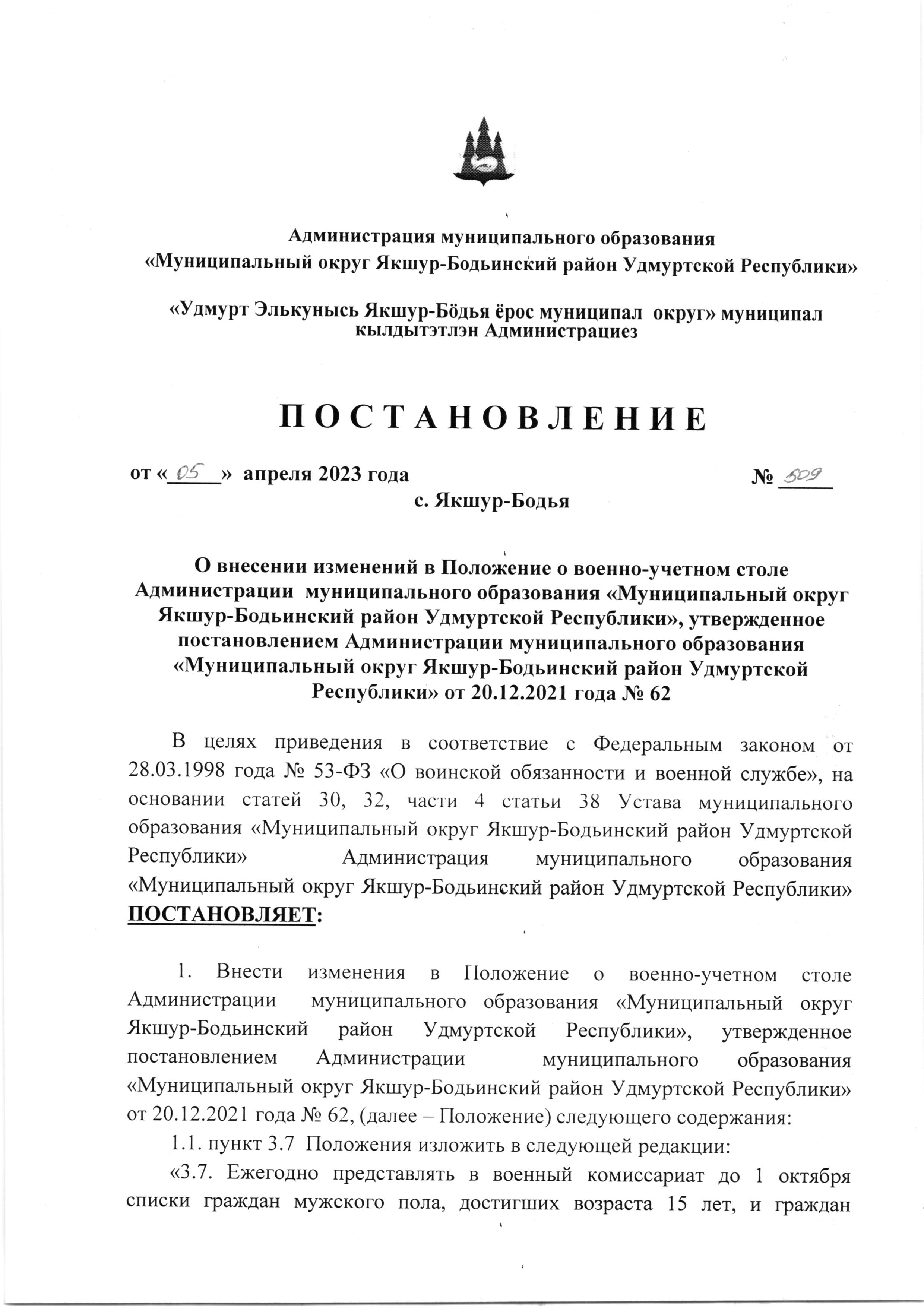 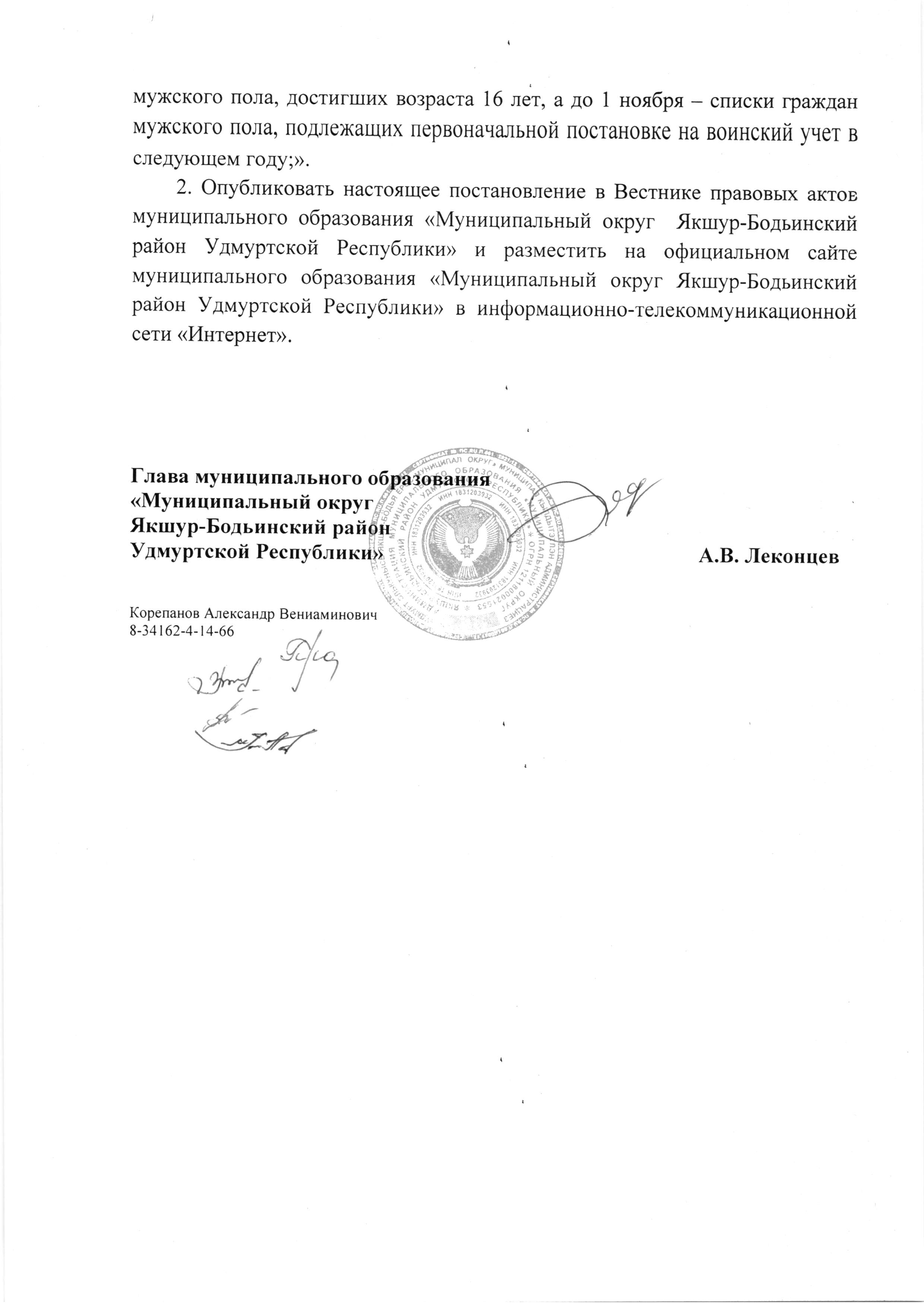 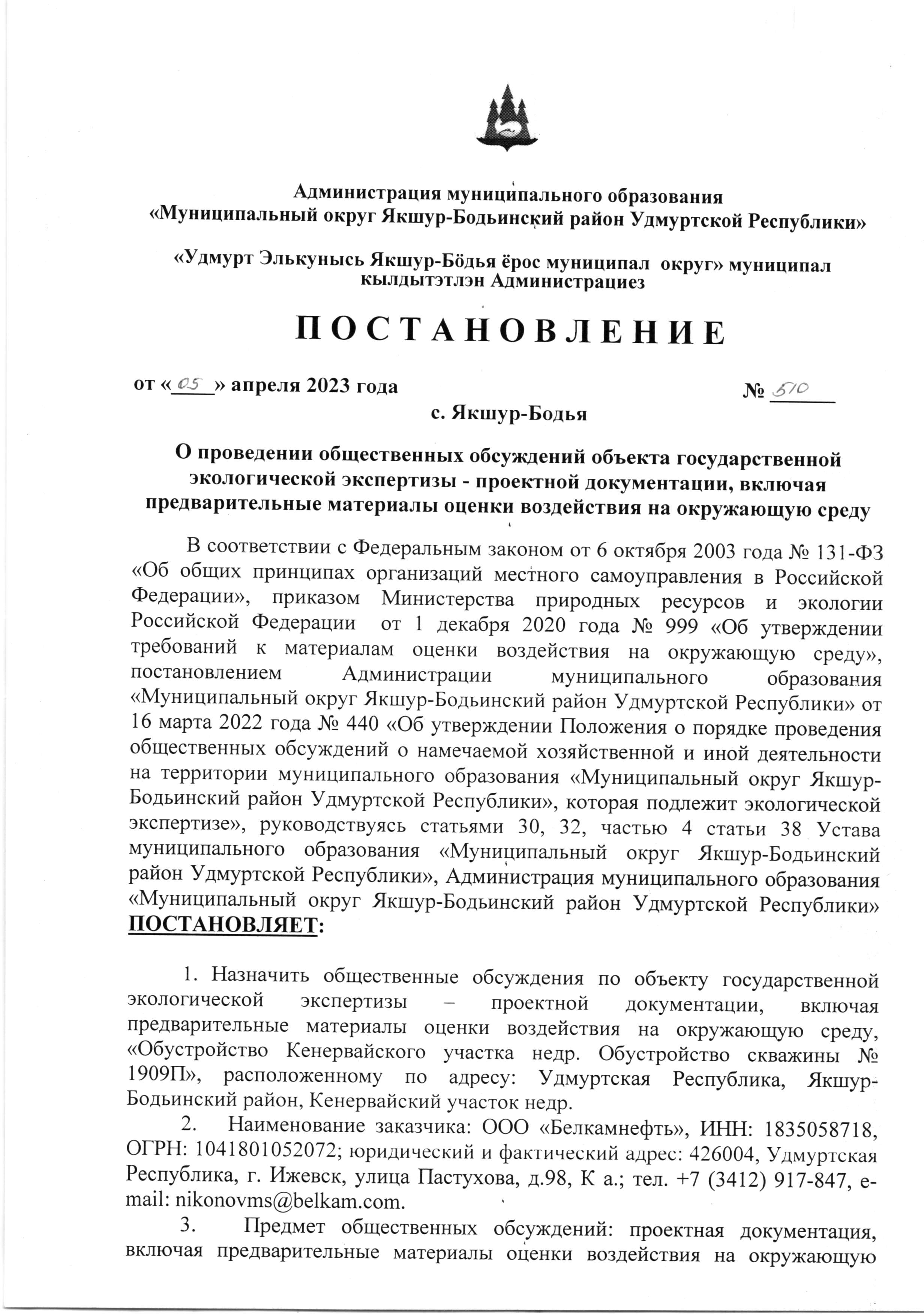 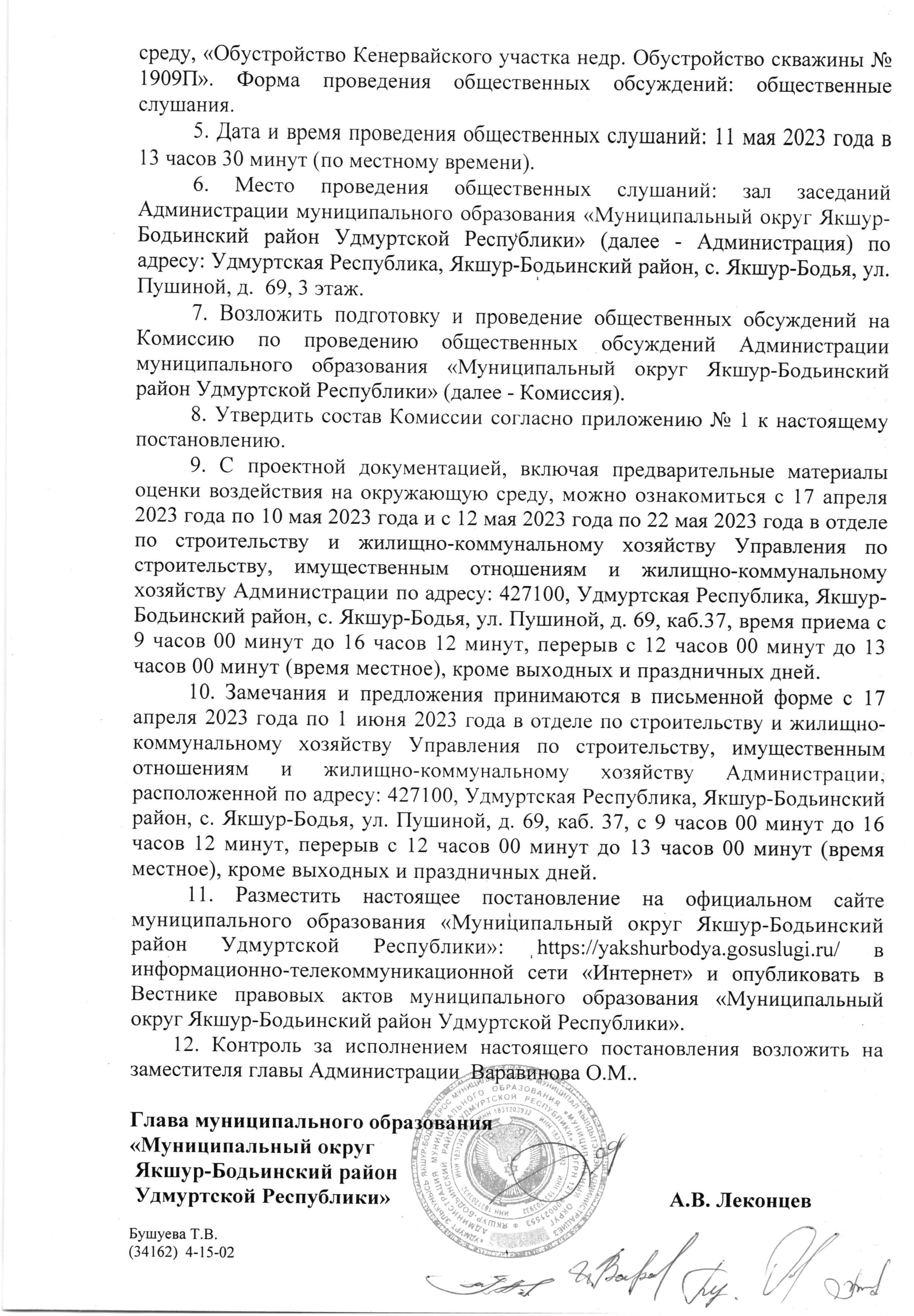 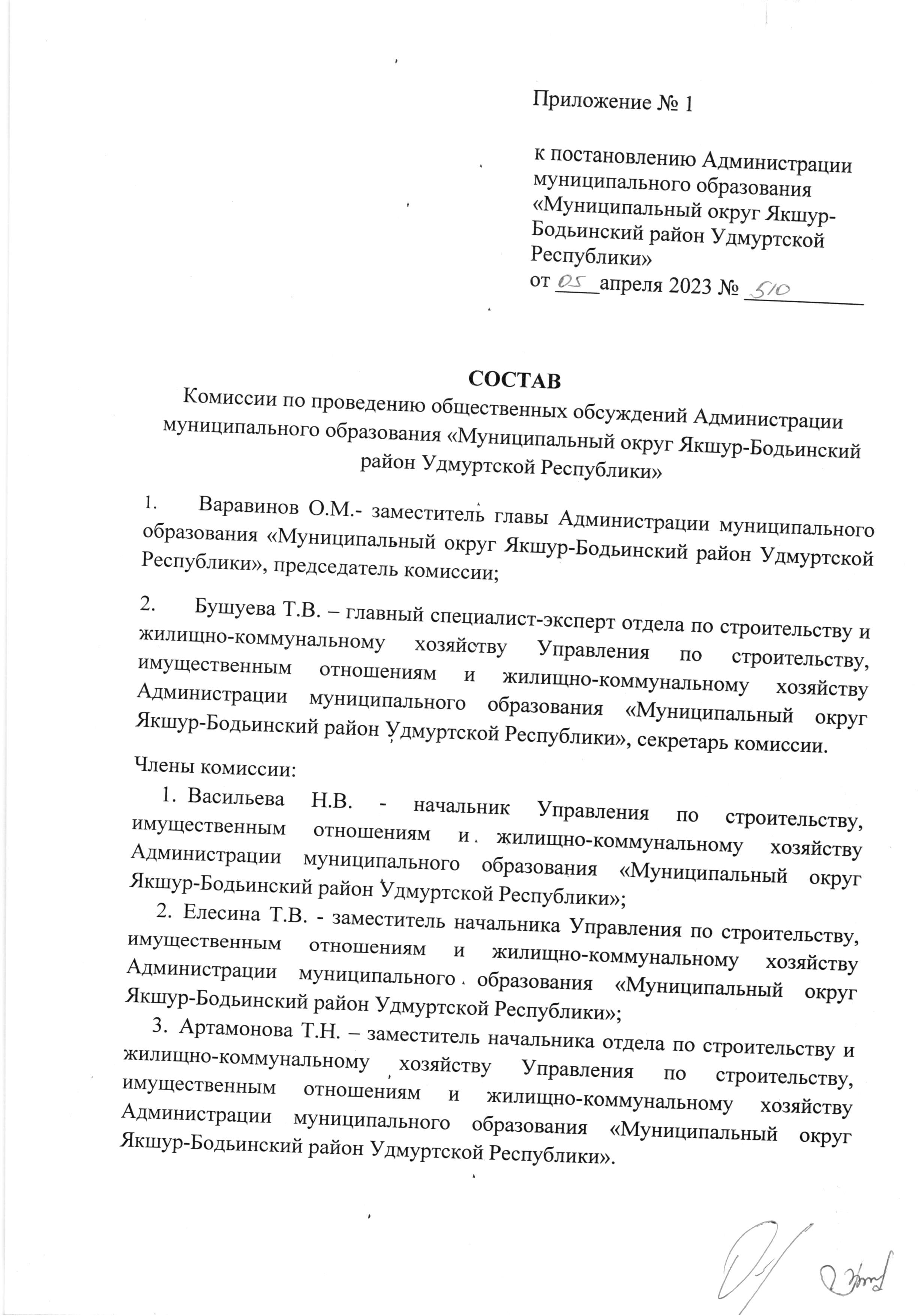 П О С Т А Н О В Л Е Н И Е   от  «05» апреля 2023 года                                                               № 519с. Якшур-БодьяО внесении изменений в Административный регламент Администрации муниципального образования «Муниципальный округ Якшур-Бодьинский район Удмуртской Республики» по предоставлению муниципальной услуги «Предоставление земельных участков, находящихся в неразграниченной государственной собственности или муниципальной собственности, в собственность без проведения торгов за плату»В соответствии с Федеральным законом от 27.07.2010 года № 210-ФЗ «Об организации предоставления государственных и муниципальных услуг», постановлением Администрации муниципального образования «Муниципальный округ Якшур-Бодьинский район Удмуртской Республики» № 50 от 24.01.2022 года «Об утверждении Порядков разработки и утверждения административных регламентов предоставления муниципальных услуг, предоставляемых Администрацией муниципального образования «Муниципальный округ Якшур-Бодьинский район Удмуртской Республики»», руководствуясь статьями 30, 32, частью 4 статьи 38 Устава муниципального образования «Муниципальный округ Якшур-Бодьинский район Удмуртской Республики», Администрация муниципального образования «Муниципальный округ Якшур-Бодьинский район Удмуртской Республики» ПОСТАНОВЛЯЕТ:1. Внести изменения в Административный регламент Администрации муниципального образования «Муниципальный округ Якшур-Бодьинский район Удмуртской Республики» по предоставлению муниципальной услуги «Предоставление земельных участков, находящихся в неразграниченной государственной собственности или муниципальной собственности, в собственность без проведения торгов за плату» (далее – Административный регламент), утвержденный постановлением Администрации муниципального образования «Муниципальный округ Якшур-Бодьинский район Удмуртской Республики» от 17.02.2023 года № 228, следующего содержания:1) абзацы второй и третий пункта 5.1 Раздела 5 Административного регламента изложить в следующей редакции:«Подача и рассмотрение жалоб на решения и действия (бездействие) привлекаемых для предоставления муниципальных услуг организаций, предусмотренных частью 1.1. статьи 16 Федерального закона № 210-ФЗ (далее – привлекаемые организации) и их работников осуществляется в порядке, установленном постановлением Правительства Российской Федерации № 840 от 16.08.2012 года «О порядке подачи и рассмотрения жалоб на решения и действия (бездействие) федеральных органов исполнительной власти и их должностных лиц, федеральных государственных служащих, должностных лиц государственных внебюджетных фондов Российской Федерации, государственных корпораций, наделенных в соответствии с федеральными законами полномочиями по предоставлению государственных услуг в установленной сфере деятельности, и их должностных лиц, организаций, предусмотренных частью 1.1 статьи 16 Федерального закона «Об организации предоставления государственных и муниципальных услуг», и их работников, а также многофункциональных центров предоставления государственных и муниципальных услуг и их работников».Подача и рассмотрение жалоб на решения и действия (бездействие) многофункционального центра, его работников осуществляется в порядке, установленном постановлением Правительства Российской Федерации № 840 от 16.08.2012 года «О порядке подачи и рассмотрения жалоб на решения и действия (бездействие) федеральных органов исполнительной власти и их должностных лиц, федеральных государственных служащих, должностных лиц государственных внебюджетных фондов Российской Федерации, государственных корпораций, наделенных в соответствии с федеральными законами полномочиями по предоставлению государственных услуг в установленной сфере деятельности, и их должностных лиц, организаций, предусмотренных частью 1.1 статьи 16 Федерального закона «Об организации предоставления государственных и муниципальных услуг», и их работников, а также многофункциональных центров предоставления государственных и муниципальных услуг и их работников» с учетом особенностей подачи и рассмотрения жалоб на решения и действия (бездействие) многофункционального центра, его работников, установленных постановлением Правительства Удмуртской Республики от 22.07.2013 года № 325.».2. Опубликовать настоящее постановление в Вестнике правовых актов муниципального образования «Муниципальный округ Якшур-Бодьинский район Удмуртской Республики» и разместить на официальном сайте муниципального образования «Муниципальный округ Якшур-Бодьинский район Удмуртской Республики» в информационно-телекоммуникационной сети «Интернет».3. Настоящее постановление вступает в силу с момента его официального опубликования.Глава муниципального образования«Муниципальный округ Якшур-Бодьинский районУдмуртской Республики»                                                         А.В. ЛеконцевМихайлова Марина Ивановна8(34162)4-17-48______________________________________________________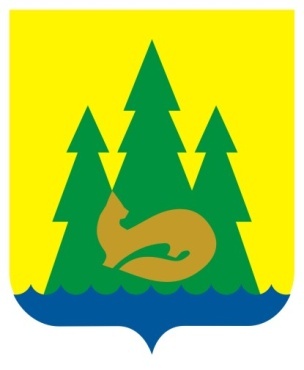 ВЕСТНИКправовыхАктовмуниципального образования«Муниципальный округЯкшур-Бодьинский районУдмуртской Республики»2023 год5 апреля№ 47ВЕСТНИКправовыхАктовмуниципального образования«Муниципальный округЯкшур-Бодьинский районУдмуртской Республики»1О принятии проекта решения Совета депутатов муниципального образования «Муниципальный округ Якшур-Бодьинский район Удмуртской Республики» «О внесении изменений в Устав муниципального образования «Муниципальный округ Якшур-Бодьинский район Удмуртской Республики»», проведении по нему публичных слушаний и порядке учёта предложений граждан по указанному проекту4-2О внесении изменений в Положение о порядке организации и проведения публичных слушаний на территории муниципального образования «Муниципальный округ Якшур-Бодьинский район Удмуртской Республики», утвержденное решением Совета депутатов муниципального образования «Муниципальный округ Якшур-Бодьинский район Удмуртской Республики» от 23.12.2021 года № 6/1283Об утверждении Положения об участии в профилактике терроризма и экстремизма, а также минимизации и (или) ликвидации последствий проявления терроризма и экстремизма на территории муниципального образования «Муниципальный округ Якшур-Бодьинский район Удмуртской Республики»4О внесении изменений в Положение о Контрольно-счетном органе муниципального образования «Муниципальный округ Якшур-Бодьинский район Удмуртской Республики», утвержденное решением Совета депутатов муниципального образования «Муниципальный округ Якшур-Бодьинский район Удмуртской Республики» от 03.02.2022 года № 4/1425Об участии муниципального образования «Муниципальный округ Якшур-Бодьинский район Удмуртской Республики» в региональном конкурсном отборе проектов молодежного инициативного бюджетирования «Атмосфера» 2023 года6О внесении изменений в решение Совета депутатов муниципального образования «Муниципальный округ Якшур-Бодьинский район Удмуртской Республики» от 22 декабря 2022 года № 6/333 «О бюджете муниципального образования «Муниципальный округ Якшур-Бодьинский район Удмуртской Республики» на 2023 год и на плановый период 2024 и 2025 годов»7О внесении изменений в решение Совета депутатов муниципального образования «Муниципальный округ Якшур-Бодьинский район Удмуртской Республики» от 16 ноября 2021 года № 20/97 «О земельном налоге на территории муниципального образования «Муниципальный округ Якшур-Бодьинский район Удмуртской Республики»»8О внесении изменений в решение Совета депутатов муниципального образования «Муниципальный округ Якшур-Бодьинский район Удмуртской Республики» от 26 ноября 2021 года № 5/104 «О налоге на имущество физических лиц на территории муниципального образования «Муниципальный округ Якшур-Бодьинский район Удмуртской Республики»»9Об утверждении Положения о составе, порядке подготовки и утверждения местных нормативов градостроительного проектирования на территории муниципального образования «Муниципальный округ Якшур-Бодьинский район Удмуртской Республики»10Об утверждении Порядка проведения осмотра зданий, сооружений в целях оценки их технического состояния и надлежащего технического обслуживания в соответствии с требованиями технических регламентов к конструктивным и другим характеристикам надежности и безопасности объектов, требованиями проектной документации указанных объектов на территории муниципального образования «Муниципальный округ Якшур-Бодьинский район Удмуртской Республики»11Об утверждении Правил назначения, перерасчета размера и выплаты пенсии за выслугу лет муниципальным служащим муниципального образования «Муниципальный округ Якшур-Бодьинский район Удмуртской Республики»12Об установлении минимального размера пенсии за выслугу лет муниципальным служащим органов местного самоуправления муниципального образования «Муниципальный округ Якшур-Бодьинский район Удмуртской Республики»13О признании утратившими силу некоторых решений представительных органов местного самоуправления, ранее входивших в состав муниципального образования «Якшур-Бодьинский район»14Об установке отдельно стоящего памятного объекта военнослужащим Якшур-Бодьинского района Группы советских войск в Германии на территории Старозятцинского СИКЦ15Извещение16Извещение о проведении собрания о согласовании местоположения границы земельного участка17Постановление Администрации муниципального образования «Муниципальный округ Якшур-Бодьинский район Удмуртской Республики» от 31.03.2023 года № 488 «Об обновлении единого перечня земельных участков, предназначенных для бесплатного предоставления в собственность граждан, молодых семей и молодых специалистов из земель, находящихся в государственной или муниципальной собственности, расположенных на территории муниципального образования «муниципальный округ Якшур-Бодьинский район Удмуртской Республики»18ИЗВЕЩЕНИЕ19Постановление Администрации муниципального образования «Муниципальный округ Якшур-Бодьинский район Удмуртской Республики» от 30.03.2023 года № 474 «Об обновлении единого перечня земельных участков, предназначенных для бесплатного предоставления в собственность граждан, молодых семей и молодых специалистов из земель, находящихся в государственной или муниципальной собственности, расположенных на территории муниципального образования «муниципальный округ Якшур-Бодьинский район Удмуртской Республики».20Постановление Администрации муниципального образования «Муниципальный округ Якшур-Бодьинский район Удмуртской Республики» от 30.03.2023 года № 475 «Об утверждении Административного регламента Администрации муниципального образования «Муниципальный округ Якшур-Бодьинский район Удмуртской Республики» по предоставлению муниципальной услуги «Присвоение спортивных разрядов».21Постановление Администрации муниципального образования «Муниципальный округ Якшур-Бодьинский район Удмуртской Республики» от 03.04.2023 года № 498 «О внесении изменений в Типовое положение о закупке товаров, работ, услуг, утвержденное постановлением Администрации муниципального образования «Муниципальный округ Якшур-Бодьинский район Удмуртской Республики» № 263 от 18.02.2022 года.22Постановление Администрации муниципального образования «Муниципальный округ Якшур-Бодьинский район Удмуртской Республики» от 03.04.2023 №504 «Об утверждении Положения о выдаче разрешения на выполнение авиационных работ, парашютных прыжков, демонстрационных полетов воздушных судов, полетов беспилотных воздушных судов (за исключением полетов беспилотных воздушных судов с максимальной взлетной массой менее 0,25 кг) и подъемов привязных аэростатов над населенными пунктами муниципального образования «Муниципальный округ Якшур-Бодьинский район Удмуртской Республики», посадки (взлета) на расположенные в границах населенных пунктов муниципального образования «Муниципальный округ Якшур-Бодьинский район Удмуртской Республики» площадки, сведения о которых не опубликованы в документах аэронавигационной информации».23Постановление Администрации муниципального образования «Муниципальный округ Якшур-Бодьинский район Удмуртской Республики» от 03.04.2023 года № 505 «Об утверждении Административного регламента Администрации муниципального образования «Муниципальный округ Якшур-Бодьинский район Удмуртской Республики» по предоставлению муниципальной услуги «Выдача разрешения на выполнение авиационных работ, парашютных прыжков, демонстрационных полетов воздушных судов, полетов беспилотных воздушных судов (за исключением полетов беспилотных воздушных судов с максимальной взлетной массой менее 0,25 кг), подъемов привязных аэростатов над населенными пунктами, а также посадки (взлета) на расположенные в границах населенных пунктов площадки, сведения о которых не опубликованы в документах аэронавигационной информации».24Постановление Администрации муниципального образования «Муниципальный округ Якшур-Бодьинский район Удмуртской Республики» от 05.04.2023 года № 509 «О внесении изменений в Положении о военно-учетном столе Администрации муниципального образования «Муниципальный округ Якшур-Бодьинский район Удмуртской Республики», утвержденное постановлением Администрации муниципального образования «Муниципальный округ Якшур-Бодьинский район Удмуртской Республики» от 20.12.2021 №62. 25Постановление Администрации муниципального образования «Муниципальный округ Якшур-Бодьинский район Удмуртской Республики» от 05.04.2023 года № 510 «О проведении общественных обсуждений объекта государственной экологической экспертизы-проектной документации, включая предварительные материалы оценки воздействия на окружающую среду. 26Постановление Администрации муниципального образования «Муниципальный округ Якшур-Бодьинский район Удмуртской Республики» от 05.04.2023 года № 519 «О внесении изменений в Административный регламент Администрации муниципального образования «Муниципальный округ Якшур-Бодьинский район Удмуртской Республики» по предоставлению муниципальной услуги «Предоставление земельных участков, находящихся в неразграниченной государственной собственности или муниципальной собственности, в собственность без проведения торгов за плату».Совет депутатов муниципального образования «Муниципальный округ Якшур-Бодьинский район Удмуртской Республики»«Удмурт Элькунысь Якшур-Бӧдья ёрос муниципал округ» муниципал кылдытэтысь депутатъёслэн КенешсыСовет депутатов муниципального образования «Муниципальный округ Якшур-Бодьинский район Удмуртской Республики»«Удмурт Элькунысь Якшур-Бӧдья ёрос муниципал округ» муниципал кылдытэтысь депутатъёслэн КенешсыСовет депутатов муниципального образования «Муниципальный округ Якшур-Бодьинский район Удмуртской Республики»«Удмурт Элькунысь Якшур-Бӧдья ёрос муниципал округ» муниципал кылдытэтысь депутатъёслэн КенешсыСовет депутатов муниципального образования «Муниципальный округ Якшур-Бодьинский район Удмуртской Республики»«Удмурт Элькунысь Якшур-Бӧдья ёрос муниципал округ» муниципал кылдытэтысь депутатъёслэн КенешсыСовет депутатов муниципального образования «Муниципальный округ Якшур-Бодьинский район Удмуртской Республики»«Удмурт Элькунысь Якшур-Бӧдья ёрос муниципал округ» муниципал кылдытэтысь депутатъёслэн КенешсыСовет депутатов муниципального образования «Муниципальный округ Якшур-Бодьинский район Удмуртской Республики»«Удмурт Элькунысь Якшур-Бӧдья ёрос муниципал округ» муниципал кылдытэтысь депутатъёслэн КенешсыСовет депутатов муниципального образования «Муниципальный округ Якшур-Бодьинский район Удмуртской Республики»«Удмурт Элькунысь Якшур-Бӧдья ёрос муниципал округ» муниципал кылдытэтысь депутатъёслэн КенешсыСовет депутатов муниципального образования «Муниципальный округ Якшур-Бодьинский район Удмуртской Республики»«Удмурт Элькунысь Якшур-Бӧдья ёрос муниципал округ» муниципал кылдытэтысь депутатъёслэн КенешсыСовет депутатов муниципального образования «Муниципальный округ Якшур-Бодьинский район Удмуртской Республики»«Удмурт Элькунысь Якшур-Бӧдья ёрос муниципал округ» муниципал кылдытэтысь депутатъёслэн КенешсыСовет депутатов муниципального образования «Муниципальный округ Якшур-Бодьинский район Удмуртской Республики»«Удмурт Элькунысь Якшур-Бӧдья ёрос муниципал округ» муниципал кылдытэтысь депутатъёслэн Кенешсы№ п/пВыявленное нарушениеРекомендации по устранению выявленного нарушенияСрок устранения выявленного нарушения№ п/п Основание для проведения осмотра зданий, сооружений Наименование объекта осмотра Адрес проведения осмотра Номер и дата акта осмотра Должностные лица, проводившие осмотр Отметка о выдаче рекомендаций (выдавались/не выдавались), срок устранения выявленных нарушений Должностные лица, подготовившие рекомендации Отметка о выполнении рекомендаций (выполнены/не выполнены) 1 2 3 4 5 6 7 8 9 Совет депутатов муниципального образования «Муниципальный округ Якшур-Бодьинский район Удмуртской Республики»«Удмурт Элькунысь Якшур-Бӧдья ёрос муниципал округ» муниципал кылдытэтысь депутатъёслэн КенешсыНаименование должности муниципальной службыУстановленный должностной окладУстановленный должностной окладДолжностной оклад, применяемый при определении размера пенсии за выслугу летДолжностной оклад, применяемый при определении размера пенсии за выслугу летНаименование должности муниципальной службыЗа периодРазмер (рублей в месяц)Коэффициент повышения должностных окладов, коэффициент при неполном рабочем днеРазмер (рублей в месяц)с ____ по ____с ____ по ____№ 
п/п№ записи  
в трудо-вой 
книжкеДатаДатаДатаНаиме-нование   
органи- 
зацииПродолжительность      
муниципальной 
службы (работы)Продолжительность      
муниципальной 
службы (работы)Продолжительность      
муниципальной 
службы (работы)Продолжительность      
муниципальной 
службы (работы)Продолжительность      
муниципальной 
службы (работы)Продолжительность      
муниципальной 
службы (работы)Стаж      
муниципальной  
службы,    
принимаемый  
для исчисления 
размера пенсии 
за выслугу летСтаж      
муниципальной  
службы,    
принимаемый  
для исчисления 
размера пенсии 
за выслугу летСтаж      
муниципальной  
службы,    
принимаемый  
для исчисления 
размера пенсии 
за выслугу лет№ 
п/п№ записи  
в трудо-вой 
книжкеДатаДатаДатаНаиме-нование   
органи- 
зациив календарном 
исчислении  в календарном 
исчислении  в календарном 
исчислении  в льготном  
исчислении  в льготном  
исчислении  в льготном  
исчислении  Стаж      
муниципальной  
службы,    
принимаемый  
для исчисления 
размера пенсии 
за выслугу летСтаж      
муниципальной  
службы,    
принимаемый  
для исчисления 
размера пенсии 
за выслугу летСтаж      
муниципальной  
службы,    
принимаемый  
для исчисления 
размера пенсии 
за выслугу летгодмесяцчислолетмеся-
цев  днейлетмеся-
цев  днейлетмеся-
цев  дней ВСЕГОСовет депутатов муниципального образования «Муниципальный округ Якшур-Бодьинский район Удмуртской Республики»«Удмурт Элькунысь Якшур-Бӧдья ёрос муниципал округ» муниципал кылдытэтысь депутатъёслэн КенешсыСовет депутатов муниципального образования «Муниципальный округ Якшур-Бодьинский район Удмуртской Республики»«Удмурт Элькунысь Якшур-Бӧдья ёрос муниципал округ» муниципал кылдытэтысь депутатъёслэн КенешсыСовет депутатов муниципального образования «Муниципальный округ Якшур-Бодьинский район Удмуртской Республики»«Удмурт Элькунысь Якшур-Бӧдья ёрос муниципал округ» муниципал кылдытэтысь депутатъёслэн Кенешсы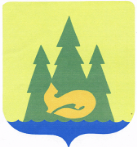 Администрация муниципального образования «Муниципальный округ Якшур-Бодьинский район Удмуртской Республики»Администрация муниципального образования «Муниципальный округ Якшур-Бодьинский район Удмуртской Республики»Администрация муниципального образования «Муниципальный округ Якшур-Бодьинский район Удмуртской Республики»«Удмурт Элькунысь Якшур-Бӧдья ёрос муниципал округ» муниципал кылдытэтлэн Администрациез«Удмурт Элькунысь Якшур-Бӧдья ёрос муниципал округ» муниципал кылдытэтлэн Администрациез«Удмурт Элькунысь Якшур-Бӧдья ёрос муниципал округ» муниципал кылдытэтлэн АдминистрациезПриложение № 1к Административному регламенту Администрации муниципального образования «Муниципальный округ Якшур-Бодьинский район Удмуртской Республики» по предоставлению муниципальной услуги «Присвоение квалификационных категорий спортивных судей»Приложение № 1к Административному регламенту Администрации муниципального образования «Муниципальный округ Якшур-Бодьинский район Удмуртской Республики» по предоставлению муниципальной услуги «Присвоение квалификационных категорий спортивных судей»Приложение № 1к Административному регламенту Администрации муниципального образования «Муниципальный округ Якшур-Бодьинский район Удмуртской Республики» по предоставлению муниципальной услуги «Присвоение квалификационных категорий спортивных судей»Приложение № 1к Административному регламенту Администрации муниципального образования «Муниципальный округ Якшур-Бодьинский район Удмуртской Республики» по предоставлению муниципальной услуги «Присвоение квалификационных категорий спортивных судей»Приложение № 1к Административному регламенту Администрации муниципального образования «Муниципальный округ Якшур-Бодьинский район Удмуртской Республики» по предоставлению муниципальной услуги «Присвоение квалификационных категорий спортивных судей»ПРЕДСТАВЛЕНИЕ о присвоении квалификационной категории спортивного судьи        ______________________________________________________________________________(указывается квалификационная категория спортивного судьи)ПРЕДСТАВЛЕНИЕ о присвоении квалификационной категории спортивного судьи        ______________________________________________________________________________(указывается квалификационная категория спортивного судьи)ПРЕДСТАВЛЕНИЕ о присвоении квалификационной категории спортивного судьи        ______________________________________________________________________________(указывается квалификационная категория спортивного судьи)ПРЕДСТАВЛЕНИЕ о присвоении квалификационной категории спортивного судьи        ______________________________________________________________________________(указывается квалификационная категория спортивного судьи)ПРЕДСТАВЛЕНИЕ о присвоении квалификационной категории спортивного судьи        ______________________________________________________________________________(указывается квалификационная категория спортивного судьи)ПРЕДСТАВЛЕНИЕ о присвоении квалификационной категории спортивного судьи        ______________________________________________________________________________(указывается квалификационная категория спортивного судьи)ПРЕДСТАВЛЕНИЕ о присвоении квалификационной категории спортивного судьи        ______________________________________________________________________________(указывается квалификационная категория спортивного судьи)ПРЕДСТАВЛЕНИЕ о присвоении квалификационной категории спортивного судьи        ______________________________________________________________________________(указывается квалификационная категория спортивного судьи)ПРЕДСТАВЛЕНИЕ о присвоении квалификационной категории спортивного судьи        ______________________________________________________________________________(указывается квалификационная категория спортивного судьи)ПРЕДСТАВЛЕНИЕ о присвоении квалификационной категории спортивного судьи        ______________________________________________________________________________(указывается квалификационная категория спортивного судьи)ПРЕДСТАВЛЕНИЕ о присвоении квалификационной категории спортивного судьи        ______________________________________________________________________________(указывается квалификационная категория спортивного судьи)ПРЕДСТАВЛЕНИЕ о присвоении квалификационной категории спортивного судьи        ______________________________________________________________________________(указывается квалификационная категория спортивного судьи)ПРЕДСТАВЛЕНИЕ о присвоении квалификационной категории спортивного судьи        ______________________________________________________________________________(указывается квалификационная категория спортивного судьи)ПРЕДСТАВЛЕНИЕ о присвоении квалификационной категории спортивного судьи        ______________________________________________________________________________(указывается квалификационная категория спортивного судьи)ПРЕДСТАВЛЕНИЕ о присвоении квалификационной категории спортивного судьи        ______________________________________________________________________________(указывается квалификационная категория спортивного судьи)Дата поступления представления и документов(число, месяц, год)ЧислоМесяцГод ФотоНаименование действующей квалификационной категории спортивного судьиНаименование действующей квалификационной категории спортивного судьиНаименование действующей квалификационной категории спортивного судьиНаименование действующей квалификационной категории спортивного судьиНаименование действующей квалификационной категории спортивного судьиНаименование действующей квалификационной категории спортивного судьиСроки проведения официального соревнования     (с дд/мм/гг до дд/мм/гг)Наименование официального соревнования Статус официального соревнованияНаименование должности спортивного судьи и оценка судействаДата поступления представления и документов(число, месяц, год)ЧислоМесяцГод ФотоСроки проведения официального соревнования     (с дд/мм/гг до дд/мм/гг)Наименование официального соревнования Статус официального соревнованияНаименование должности спортивного судьи и оценка судействаФамилия3 х 4 смДата присвоения предыдущей квалификационной категории спортивного судьи(число, месяц, год)Дата присвоения предыдущей квалификационной категории спортивного судьи(число, месяц, год)Дата присвоения предыдущей квалификационной категории спортивного судьи(число, месяц, год)Дата присвоения предыдущей квалификационной категории спортивного судьи(число, месяц, год)Дата присвоения предыдущей квалификационной категории спортивного судьи(число, месяц, год)Дата присвоения предыдущей квалификационной категории спортивного судьи(число, месяц, год)ИмяДата присвоения предыдущей квалификационной категории спортивного судьи(число, месяц, год)Дата присвоения предыдущей квалификационной категории спортивного судьи(число, месяц, год)Дата присвоения предыдущей квалификационной категории спортивного судьи(число, месяц, год)Дата присвоения предыдущей квалификационной категории спортивного судьи(число, месяц, год)Дата присвоения предыдущей квалификационной категории спортивного судьи(число, месяц, год)Дата присвоения предыдущей квалификационной категории спортивного судьи(число, месяц, год)Отчество (при наличии)Дата рождения(число, месяц, год)ЧислоМесяцГод Наименование вида спорта (спортивной дисциплины)Субъект Российской ФедерацииНомер-код вид спортаАдрес (место жительства)Наименование и адрес (место нахождения) организации, осуществляющей учет судейской деятельности спортивного судьиМесто работы (учебы), должностьНаименование и адрес (место нахождения) организации, осуществляющей учет судейской деятельности спортивного судьиОбразованиеСпортивное звание (при наличии)Участие в теоретических занятиях, сдача нормативов по физической подготовке (для видов спорта, где такие нормативы предусмотрены правилами вида спорта), сдача квалификационного зачета, прохождение аттестацииУчастие в теоретических занятиях, сдача нормативов по физической подготовке (для видов спорта, где такие нормативы предусмотрены правилами вида спорта), сдача квалификационного зачета, прохождение аттестацииУчастие в теоретических занятиях, сдача нормативов по физической подготовке (для видов спорта, где такие нормативы предусмотрены правилами вида спорта), сдача квалификационного зачета, прохождение аттестацииУчастие в теоретических занятиях, сдача нормативов по физической подготовке (для видов спорта, где такие нормативы предусмотрены правилами вида спорта), сдача квалификационного зачета, прохождение аттестацииУчастие в теоретических занятиях, сдача нормативов по физической подготовке (для видов спорта, где такие нормативы предусмотрены правилами вида спорта), сдача квалификационного зачета, прохождение аттестацииДата (число, месяц, год)Дата (число, месяц, год)Дата (число, месяц, год)Дата (число, месяц, год)ОценкаОценка12345Наименование региональной спортивной федерации или структурного подразделения федерального органа исполнительной власти (для военно-прикладных или служебно-прикладных видов спорта)Наименование региональной спортивной федерации или структурного подразделения федерального органа исполнительной власти (для военно-прикладных или служебно-прикладных видов спорта)Наименование региональной спортивной федерации или структурного подразделения федерального органа исполнительной власти (для военно-прикладных или служебно-прикладных видов спорта)Наименование региональной спортивной федерации или структурного подразделения федерального органа исполнительной власти (для военно-прикладных или служебно-прикладных видов спорта) __________________          _________________________  Должность                                        (Фамилия, инициалы)            __________________          _________________________  Должность                                        (Фамилия, инициалы)            __________________          _________________________  Должность                                        (Фамилия, инициалы)            __________________          _________________________  Должность                                        (Фамилия, инициалы)           Подпись   ____________________________________   Подпись   ____________________________________   Подпись   ____________________________________   Подпись   ____________________________________   Дата       ________________________________________                                                                            (число, месяц, год)Дата       ________________________________________                                                                            (число, месяц, год)Дата       ________________________________________                                                                            (число, месяц, год)Дата       ________________________________________                                                                            (число, месяц, год)Место печати (при наличии)Место печати (при наличии)Место печати (при наличии)Место печати (при наличии)№ п/пДата регистрации поступивших документовФ.И.О. (при наличии) заявителя, наименование организации,подписьПодпись должностного лицаПринятое решениеДата выдачидокументовПодпись заявителя о получении документовАдминистрация муниципального образования «Муниципальный округ Якшур-Бодьинский район Удмуртской Республики»Администрация муниципального образования «Муниципальный округ Якшур-Бодьинский район Удмуртской Республики»Администрация муниципального образования «Муниципальный округ Якшур-Бодьинский район Удмуртской Республики»«Удмурт Элькунысь Якшур-Бӧдья ёрос муниципал округ» муниципал кылдытэтлэн Администрациез«Удмурт Элькунысь Якшур-Бӧдья ёрос муниципал округ» муниципал кылдытэтлэн Администрациез«Удмурт Элькунысь Якшур-Бӧдья ёрос муниципал округ» муниципал кылдытэтлэн АдминистрациезФамилияИмяОтчество (при наличии)Дата рожденияМесто учебы (работы)Физкультурная организацияПредыдущий спортивный разрядФ.И.О. (при наличии) тренера, подготовившего спортсменаФ.И.О. (при наличии) тренера, подготовившего спортсменаДата выполнения нормативаНаименование соревнованийи место их проведенияРезультат илизанятое местоРуководительМ.П.(Ф.И.О. (при наличии))№ п/пДата регистрации поступивших документовФ.И.О. (при наличии) заявителя, наименование организации,подписьПодпись должностного лицаПринятое решениеДата выдачидокументовПодпись заявителя о получении документовАдминистрация муниципального образования «Муниципальный округ Якшур-Бодьинский район Удмуртской Республики»Администрация муниципального образования «Муниципальный округ Якшур-Бодьинский район Удмуртской Республики»Администрация муниципального образования «Муниципальный округ Якшур-Бодьинский район Удмуртской Республики»«Удмурт Элькунысь Якшур-Бӧдья ёрос муниципал  округ» муниципал кылдытэтлэн Администрациез«Удмурт Элькунысь Якшур-Бӧдья ёрос муниципал  округ» муниципал кылдытэтлэн Администрациез«Удмурт Элькунысь Якшур-Бӧдья ёрос муниципал  округ» муниципал кылдытэтлэн Администрациез«Удмурт Элькунысь Якшур-Бӧдья ёрос муниципал  округ» муниципал кылдытэтлэн Администрациез«Удмурт Элькунысь Якшур-Бӧдья ёрос муниципал  округ» муниципал кылдытэтлэн АдминистрациезАдминистрация муниципального образования «Муниципальный округ Якшур-Бодьинский район Удмуртской Республики»«Удмурт Элькунысь Якшур-Бӧдья ёрос муниципал  округ» муниципал кылдытэтлэн АдминистрациезАдминистрация муниципального образования «Муниципальный округ Якшур-Бодьинский район Удмуртской Республики»«Удмурт Элькунысь Якшур-Бӧдья ёрос муниципал  округ» муниципал кылдытэтлэн АдминистрациезАдминистрация муниципального образования «Муниципальный округ Якшур-Бодьинский район Удмуртской Республики»«Удмурт Элькунысь Якшур-Бӧдья ёрос муниципал  округ» муниципал кылдытэтлэн АдминистрациезУчредитель:Совет депутатов МО«Муниципальный округ Якшур-Бодьинский район Удмуртской Республики»427100, с. Якшур-Бодья, ул. Пушиной, д. 69Тираж 50 экземпляровбесплатноПодписано в печатьРуководителем редакционного совета Поторочин С.В.5 апреля 2023 года